 «в регистр»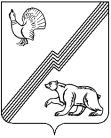 ДУМА  ГОРОДА  ЮГОРСКАХанты-Мансийского автономного округа – ЮгрыРЕШЕНИЕот 19 апреля 2018 года                                                                                                                 № 23О внесении изменений в решение Думы города Югорска от 19.12.2017 № 107      «О бюджете города Югорска на 2018 год и на плановый период 2019 и 2020 годов»В соответствии с Бюджетным кодексом Российской Федерации, Положением об отдельных вопросах организации и осуществления бюджетного процесса в городе Югорске, утвержденным решением Думы города Югорска от 26.09.2013 № 48, ДУМА ГОРОДА ЮГОРСКА РЕШИЛА:1. Внести в решение Думы города Югорска от 19.12.2017 № 107 «О бюджете города Югорска на 2018 год и на плановый период 2019 и 2020 годов» следующие изменения:1.1. Пункт 1 изложить в следующей редакции: «1. Утвердить основные характеристики бюджета города Югорска на 2018 год:прогнозируемый общий объем доходов бюджета города Югорска в сумме 2 871 467,1 тыс. рублей;общий объем расходов бюджета города Югорска в сумме 2 957 577,3 тыс. рублей;дефицит бюджета города Югорска в сумме 86 110,2 тыс. рублей;верхний предел муниципального внутреннего долга города Югорска на 1 января 2019 года в сумме 280 000,0 тыс. рублей, в том числе верхний предел по муниципальным гарантиям в сумме 0,0 тыс. рублей;предельный объем муниципального внутреннего долга города Югорска в сумме 352 967,0 тыс. рублей;объем расходов на обслуживание муниципального внутреннего долга города Югорска в сумме 35 550,0 тыс. рублей.».1.2. Пункт 2 изложить в следующей редакции: «2. Утвердить основные характеристики бюджета города Югорска на плановый период 2019 и 2020 годов:прогнозируемый общий объем доходов бюджета города Югорска на 2019 год в сумме 2 640 371,3 тыс. рублей и на 2020 год в сумме 2 552 705,4 тыс. рублей;общий объем расходов бюджета города Югорска на 2019 год в сумме 2 726 333,8 тыс. рублей и на 2020 год в сумме 2 621 718,8 тыс. рублей;дефицит бюджета города Югорска на 2019 год в сумме 85 962,5 тыс. рублей и на 2020 год в сумме 69 013,4 тыс. рублей;верхний предел муниципального внутреннего долга города Югорска на 1 января 2020 года в сумме 260 000,0 тыс. рублей и на 1 января 2021 года в сумме 235 000,0 тыс. рублей, в том числе верхний предел по муниципальным гарантиям на 1 января 2020 года в сумме 0,0 тыс. рублей и на 1 января 2021 года в сумме 0,0 тыс. рублей;предельный объем муниципального внутреннего долга города Югорска на 2019 год в сумме 353 436,0 тыс. рублей и на 2020 год в сумме 355 419,0 тыс. рублей;объем расходов на обслуживание муниципального внутреннего долга города Югорска на 2019 год в сумме 30 000,0 тыс. рублей и на 2020 год в сумме 28 000,0 тыс. рублей.».1.3. Пункт 11 изложить в следующей редакции: «11. Утвердить объем межбюджетных трансфертов, получаемых из других бюджетов бюджетной системы Российской Федерации, на 2018 год в сумме 1 857 079,2 тыс. рублей, на 2019 год в сумме 1 630 554,9 тыс. рублей, на 2020 год в сумме 1 537 221,9 тыс. рублей.».1.4. Пункт 13 изложить в следующей редакции: «13. Утвердить распределение бюджетных ассигнований на реализацию муниципальных программ города Югорска на 2018 год в сумме 2 939 332,3 тыс. рублей, на 2019 год в сумме 2 708 565,7 тыс. рублей, на 2020 год в сумме 2 603 955,7 тыс. рублей согласно приложению 15 к настоящему решению.».1.5. В пункте 14 слова «на 2018 год в сумме 49 006,4 тыс. рублей,» заменить словами «на 2018 год в сумме 49 298,4 тыс. рублей,».1.6. Приложения 3 – 13, 15, 16 изложить в новой редакции (приложения 1 - 13).2. Настоящее решение вступает в силу после его опубликования в официальном печатном издании города Югорска.Председатель Думы города Югорска						       В.А. КлиминИсполняющий обязанности главы города Югорска                                                                                            А.В. Бородкин«19» апреля 2018 года    дата подписанияПриложение 1 к решению Думы города Югорскаот 19 апреля 2018 года № 23Приложение 3к решению Думы города Югорскаот 19 декабря 2017 года № 107Доходы бюджета города Югорска в разрезе групп и подгрупп классификации доходов на 2018 год(тыс. рублей)Приложение 2 к решению Думы города Югорскаот 19 апреля 2018 года № 23Приложение 4к решению Думы города Югорскаот 19 декабря 2017 года № 107Доходы бюджета города Югорскав разрезе групп и подгрупп классификации доходов на плановый период 2019 и 2020 годов(тыс. рублей)Приложение 3 к решению Думы города Югорскаот 19 апреля 2018 года № 23Приложение 5к решению Думы города Югорскаот 19 декабря 2017 года № 107Распределение бюджетных ассигнований бюджета города Югорска по разделам, подразделам, целевым статьям (муниципальным программам города Югорска и непрограммным направлениям деятельности), группам (группам и подгруппам) видов расходов классификации расходов бюджетов на 2018 год(тыс. рублей)Приложение 4 к решению Думы города Югорска                                                                                   от 19 апреля 2018 года № 23Приложение 6к решению Думы города Югорскаот 19 декабря 2017 года № 107Распределение бюджетных ассигнований бюджета города Югорска по разделам, подразделам, целевым статьям (муниципальным программам города Югорска и непрограммным направлениям деятельности), группам (группам и подгруппам) видов расходов классификации расходов бюджетов на плановый период 2019 и 2020 годов(тыс. рублей)Приложение 5 к решению Думы города Югорскаот 19 апреля 2018 года № 23Приложение 7к решению Думы города Югорскаот 19 декабря 2017 года № 107Распределение бюджетных ассигнований бюджета города Югорска по целевым статьям (муниципальным программам города Югорска и непрограммным направлениям деятельности), группам и подгруппам видов расходов классификации расходов бюджетов на 2018 год(тыс. рублей)Приложение 6 к решению Думы города Югорска                                                                                   от 19 апреля 2018 года № 23Приложение 8к решению Думы города Югорскаот 19 декабря 2017 года № 107Распределение бюджетных ассигнований бюджета города Югорска по целевым статьям (муниципальным программам города Югорска и непрограммным направлениям деятельности), группам и подгруппам видов расходов классификации расходов бюджетов на плановый период 2019 и 2020 годов(тыс. рублей)Приложение 7 к решению Думы города Югорскаот 19 апреля 2018 года № 23Приложение 9к решению Думы города Югорскаот 19 декабря 2017 года № 107Распределение бюджетных ассигнований бюджета города Югорска по разделам и подразделам классификации расходов бюджетов на 2018 год(тыс. рублей)Приложение 8 к решению Думы города Югорскаот 19 апреля 2018 года № 23Приложение 10к решению Думы города Югорскаот 19 декабря 2017 года № 107Распределение бюджетных ассигнований бюджета города Югорска по разделам и подразделам классификации расходов бюджетов на плановый период 2019 и 2020 годов(тыс. рублей)Приложение 9 к решению Думы города Югорска                                                                                  от 19 апреля 2018 года № 23Приложение 11к решению Думы города Югорскаот 19 декабря 2017 года № 107Ведомственная структура расходов бюджета города Югорска по главным распорядителям бюджетных средств, разделам, подразделам, целевым статьям (муниципальным программам города Югорска и непрограммным направлениям деятельности), группам (группам и подгруппам) видов расходов классификации расходов бюджетов на 2018 год(тыс. рублей)Приложение 10 к решению Думы города Югорска                                                                                   от 19 апреля 2018 года № 23Приложение 12к решению Думы города Югорскаот 19 декабря 2017 года № 107Ведомственная структура расходов бюджета города Югорска по главным распорядителям бюджетных средств, разделам, подразделам, целевым статьям (муниципальным программам города Югорска и непрограммным направлениям деятельности), группам (группам и подгруппам) видов расходов классификации расходов бюджетов на плановый период 2019 и 2020 годов(тыс. рублей)Приложение 11 к решению Думы города Югорскаот 19 апреля 2018 года № 23Приложение 13к решению Думы города Югорскаот 19 декабря 2017 года № 107Источники финансирования дефицита бюджета города Югорска на 2018 год(тыс. рублей)Приложение 12 к решению Думы города Югорскаот 19 апреля 2018 года № 23Приложение 15к решению Думы города Югорскаот 19 декабря 2017 года № 107Распределение бюджетных ассигнований на реализацию муниципальных программ города Югорска на 2018 год и на плановый период 2019 и 2020 годов(тыс. рублей)Приложение 13 к решению Думы города Югорскаот 19 апреля 2018 года № 23Приложение 16 к решению Думы города Югорскаот 19 декабря 2017 года № 107ПРОГРАММАмуниципальных заимствований города Югорскана 2018 год тыс. рублейКодНаименование кода поступлений в бюджет, группы, подгруппы, статьи, подстатьи, элемента, группы подвида, аналитической группы подвида доходовСумма123ХДоходы бюджета-всего2 871 467,1000 1 00 00000 00 0000 000НАЛОГОВЫЕ И НЕНАЛОГОВЫЕ ДОХОДЫ1 014 399,7000 1 01 00000 00 0000 000НАЛОГИ НА ПРИБЫЛЬ, ДОХОДЫ755 338,4000 1 01 02000 01 0000 110Налог на доходы физических лиц755 338,4000 1 01 02010 01 0000 110Налог на доходы физических лиц с доходов, источником которых является налоговый агент, за исключением доходов, в отношении которых исчисление и уплата налога осуществляются в соответствии со статьями 227, 2271 и 228 Налогового кодекса Российской Федерации744 882,3000 1 01 02020 01 0000 110Налог на доходы физических лиц с доходов, полученных от осуществления деятельности физическими лицами, зарегистрированными в качестве индивидуальных предпринимателей, нотариусов, занимающихся частной практикой, адвокатов, учредивших адвокатские кабинеты, и других лиц, занимающихся частной практикой в соответствии со статьей 227 Налогового кодекса Российской Федерации3 611,5000 1 01 02030 01 0000 110Налог на доходы физических лиц с доходов, полученных физическими лицами в соответствии со статьей 228 Налогового кодекса Российской Федерации3 912,6000 1 01 02040 01 0000 110Налог на доходы физических лиц в виде фиксированных авансовых платежей с доходов, полученных физическими лицами, являющимися иностранными гражданами, осуществляющими трудовую деятельность по найму на основании патента в соответствии со статьей 2271 Налогового кодекса Российской Федерации2 932,0000 1 03 00000 00 0000 000НАЛОГИ НА ТОВАРЫ (РАБОТЫ, УСЛУГИ), РЕАЛИЗУЕМЫЕ НА ТЕРРИТОРИИ РОССИЙСКОЙ ФЕДЕРАЦИИ16 532,8000 1 03 02000 01 0000 110Акцизы по подакцизным товарам (продукции), производимым на территории Российской Федерации16 532,8000 1 03 02230 01 0000 110Доходы от уплаты акцизов на дизельное топливо, подлежащие распределению между бюджетами субъектов Российской Федерации и местными бюджетами с учетом установленных дифференцированных нормативов отчислений в местные бюджеты5 748,9000 1 03 02240 01 0000 110Доходы от уплаты акцизов на моторные масла для дизельных и (или) карбюраторных (инжекторных) двигателей, подлежащие распределению между бюджетами субъектов Российской Федерации и местными бюджетами с учетом установленных дифференцированных нормативов отчислений в местные бюджеты52,3000 1 03 02250 01 0000 110Доходы от уплаты акцизов на автомобильный бензин, подлежащие распределению между бюджетами субъектов Российской Федерации и местными бюджетами с учетом установленных дифференцированных нормативов отчислений в местные бюджеты11 924,6000 1 03 02260 01 0000 110Доходы от уплаты акцизов на прямогонный бензин, подлежащие распределению между бюджетами субъектов Российской Федерации и местными бюджетами с учетом установленных дифференцированных нормативов отчислений в местные бюджеты-1 193,0000 1 05 00000 00 0000 000НАЛОГИ НА СОВОКУПНЫЙ ДОХОД95 615,7000 1 05 01000 00 0000 110Налог, взимаемый в связи с применением упрощенной системы налогообложения58 931,7000 1 05 01010 01 0000 110Налог, взимаемый с налогоплательщиков, выбравших в качестве объекта налогообложения доходы43 300,0000 1 05 01011 01 0000 110Налог, взимаемый с налогоплательщиков, выбравших в качестве объекта налогообложения доходы43 300,0000 1 05 01020 01 0000 110Налог, взимаемый с налогоплательщиков, выбравших в качестве объекта налогообложения доходы, уменьшенные на величину расходов15 623,6000 1 05 01021 01 0000 110Налог, взимаемый с налогоплательщиков, выбравших в качестве объекта налогообложения доходы, уменьшенные на величину расходов (в том числе минимальный налог, зачисляемый в бюджеты субъектов Российской Федерации)15 623,6000 1 05 01050 01 0000 110Минимальный налог, зачисляемый в бюджеты субъектов Российской Федерации (за налоговые периоды, истекшие до 1 января 2016 года)8,1000 1 05 02000 02 0000 110Единый налог на вмененный доход для отдельных видов деятельности27 856,0000 1 05 02010 02 0000 110Единый налог на вмененный доход для отдельных видов деятельности27 855,9000 1 05 02020 02 0000 110Единый налог на вмененный доход для отдельных видов деятельности (за налоговые периоды, истекшие до 1 января 2011 года)0,1000 1 05 03000 01 0000 110Единый сельскохозяйственный налог2 858,0000 1 05 03010 01 0000 110Единый сельскохозяйственный налог2 858,0000 1 05 04000 02 0000 110Налог, взимаемый в связи с применением патентной системы налогообложения5 970,0000 1 05 04010 02 0000 110Налог, взимаемый в связи с применением патентной системы налогообложения, зачисляемый в бюджеты городских округов5 970,0000 1 06 00000 00 0000 000НАЛОГИ НА ИМУЩЕСТВО51 424,0000 1 06 01000 00 0000 110Налог на имущество физических лиц11 424,0000 1 06 01020 04 0000 110Налог на имущество физических лиц, взимаемый по ставкам, применяемым к объектам налогообложения, расположенным в границах городских округов11 424,0000 1 06 06000 00 0000 110Земельный налог40 000,0000 1 06 06030 00 0000 110Земельный налог с организаций33 600,0000 1 06 06032 04 0000 110Земельный налог с организаций, обладающих земельным участком, расположенным в границах городских округов33 600,0000 1 06 06040 00 0000 110Земельный налог с физических лиц6 400,0000 1 06 06042 04 0000 110Земельный налог с физических лиц, обладающих земельным участком, расположенным в границах городских округов6 400,0000 1 08 00000 00 0000 000ГОСУДАРСТВЕННАЯ ПОШЛИНА5 693,3000 1 08 03000 01 0000 110Государственная пошлина по делам, рассматриваемым в судах общей юрисдикции, мировыми судьями5 683,3000 1 08 03010 01 0000 110Государственная пошлина по делам, рассматриваемым в судах общей юрисдикции, мировыми судьями (за исключением Верховного Суда Российской Федерации)5 683,3000 1 08 07000 01 0000 110Государственная пошлина за государственную регистрацию, а также за совершение прочих юридически значимых действий10,0000 1 08 07150 01 0000 110Государственная пошлина за выдачу разрешения на установку рекламной конструкции10,0000 1 11 00000 00 0000 000ДОХОДЫ ОТ ИСПОЛЬЗОВАНИЯ ИМУЩЕСТВА, НАХОДЯЩЕГОСЯ В ГОСУДАРСТВЕННОЙ И МУНИЦИПАЛЬНОЙ СОБСТВЕННОСТИ62 535,0000 1 11 01000 00 0000 120Доходы в виде прибыли, приходящейся на доли в уставных (складочных) капиталах хозяйственных товариществ и обществ, или дивидендов по акциям, принадлежащим Российской Федерации, субъектам Российской Федерации или муниципальным образованиям10,0000 1 11 01040 04 0000 120Доходы в виде прибыли, приходящейся на доли в уставных (складочных) капиталах хозяйственных товариществ и обществ, или дивидендов по акциям, принадлежащим городским округам10,0000 1 11 05000 00 0000 120Доходы, получаемые в виде арендной либо иной платы за передачу в возмездное пользование государственного и муниципального имущества (за исключением имущества бюджетных и автономных учреждений, а также имущества государственных и муниципальных унитарных предприятий, в том числе казенных)51 525,0000 1 11 05010 00 0000 120Доходы, получаемые в виде арендной платы за земельные участки, государственная собственность на которые не разграничена, а также средства от продажи права на заключение договоров аренды указанных земельных участков46 000,0000 1 11 05012 04 0000 120Доходы, получаемые в виде арендной платы за земельные участки, государственная собственность на которые не разграничена и которые расположены в границах городских округов, а также средства от продажи права на заключение договоров аренды указанных земельных участков46 000,0000 1 11 05020 00 0000 120Доходы, получаемые в виде арендной платы за земли после разграничения государственной собственности на землю, а также средства от продажи права на заключение договоров аренды указанных земельных участков (за исключением земельных участков бюджетных и автономных учреждений)1 525,0000 1 11 05024 04 0000 120Доходы, получаемые в виде арендной платы, а также средства от продажи права на заключение договоров аренды за земли, находящиеся в собственности городских округов (за исключением земельных участков муниципальных бюджетных и автономных учреждений)1 525,0000 1 11 05030 00 0000 120Доходы от сдачи в аренду имущества, находящегося в оперативном управлении органов государственной власти, органов местного самоуправления, государственных внебюджетных фондов и созданных ими учреждений (за исключением имущества бюджетных и автономных учреждений)4 000,0000 1 11 05034 04 0000 120Доходы от сдачи в аренду имущества, находящегося в оперативном управлении органов управления городских округов и созданных ими учреждений (за исключением имущества муниципальных бюджетных и автономных учреждений)4 000,0000 1 11 09000 00 0000 120Прочие доходы от использования имущества и прав, находящихся в государственной и муниципальной собственности (за исключением имущества бюджетных и автономных учреждений, а также имущества государственных и муниципальных унитарных предприятий, в том числе казенных)11 000,0000 1 11 09040 00 0000 120Прочие поступления от использования имущества, находящегося в государственной и муниципальной собственности (за исключением имущества бюджетных и автономных учреждений, а также имущества государственных и муниципальных унитарных предприятий, в том числе казенных)11 000,0000 1 11 09044 04 0000 120Прочие поступления от использования имущества, находящегося в собственности городских округов (за исключением имущества муниципальных бюджетных и автономных учреждений, а также имущества муниципальных унитарных предприятий, в том числе казенных)11 000,0000 1 12 00000 00 0000 000ПЛАТЕЖИ ПРИ ПОЛЬЗОВАНИИ ПРИРОДНЫМИ РЕСУРСАМИ1 953,1000 1 12 01000 01 0000 120Плата за негативное воздействие на окружающую среду1 953,1000 1 12 01010 01 0000 120Плата за выбросы загрязняющих веществ в атмосферный воздух стационарными объектами1 300,4000 1 12 01020 01 0000 120Плата за выбросы загрязняющих веществ в атмосферный воздух передвижными объектами0,6000 1 12 01030 01 0000 120Плата за сбросы загрязняющих веществ в водные объекты88,8000 1 12 01040 01 0000 120Плата за размещение отходов производства и потребления563,3000 1 13 00000 00 0000 000ДОХОДЫ ОТ ОКАЗАНИЯ ПЛАТНЫХ УСЛУГ (РАБОТ) И КОМПЕНСАЦИИ ЗАТРАТ ГОСУДАРСТВА950,0000 1 13 01000 00 0000 130Доходы от оказания платных услуг (работ)50,0000 1 13 01990 00 0000 130Прочие доходы от оказания платных услуг (работ)50,0000 1 13 01994 04 0000 130Прочие доходы от оказания платных услуг (работ) получателями средств бюджетов городских округов50,0000 1 13 02000 00 0000 130Доходы от компенсации затрат государства900,0000 1 13 02990 00 0000 130Прочие доходы от компенсации затрат государства900,0000 1 13 02994 04 0000 130Прочие доходы от компенсации затрат бюджетов городских округов900,0000 1 14 00000 00 0000 000ДОХОДЫ ОТ ПРОДАЖИ МАТЕРИАЛЬНЫХ И НЕМАТЕРИАЛЬНЫХ АКТИВОВ18 559,4000 1 14 01000 00 0000 410Доходы от продажи квартир16 000,0000 1 14 01040 04 0000 410Доходы от продажи квартир, находящихся в собственности городских округов16 000,0000 1 14 02000 00 0000 000Доходы от реализации имущества, находящегося в государственной и муниципальной собственности (за исключением движимого имущества бюджетных и автономных учреждений, а также имущества государственных и муниципальных унитарных предприятий, в том числе казенных)2 009,4000 1 14 02040 04 0000 410Доходы от реализации имущества, находящегося в собственности городских округов (за исключением движимого имущества муниципальных бюджетных и автономных учреждений, а также имущества муниципальных унитарных предприятий, в том числе казенных), в части реализации основных средств по указанному имуществу2 009,4000 1 14 02043 04 0000 410Доходы от реализации иного имущества, находящегося в собственности городских округов (за исключением имущества муниципальных бюджетных и автономных учреждений, а также имущества муниципальных унитарных предприятий, в том числе казенных), в части реализации основных средств по указанному имуществу2 009,4000 1 14 06000 00 0000 430Доходы от продажи земельных участков, находящихся в государственной и муниципальной собственности500,0000 1 14 06010 00 0000 430Доходы от продажи земельных участков, государственная собственность на которые не разграничена500,0000 1 14 06012 04 0000 430Доходы от продажи земельных участков, государственная собственность на которые не разграничена и которые расположены в границах городских округов500,0000 1 14 06300 00 0000 430Плата за увеличение площади земельных участков, находящихся в частной собственности, в результате перераспределения таких земельных участков и земель (или) земельных участков, находящихся в государственной или муниципальной собственности50,0000 1 14 06310 00 0000 430Плата за увеличение площади земельных участков, находящихся в частной собственности, в результате перераспределения таких земельных участков и земель (или) земельных участков, государственная собственность на которые не разграничена50,0000 1 14 06312 04 0000 430Плата за увеличение площади земельных участков, находящихся в частной собственности, в результате перераспределения таких земельных участков и земель (или) земельных участков, государственная собственность на которые не разграничена и которые расположены в границах городских округов50,0000 1 16 00000 00 0000 000ШТРАФЫ, САНКЦИИ, ВОЗМЕЩЕНИЕ УЩЕРБА5 909,2000 1 16 03000 00 0000 140Денежные взыскания (штрафы) за нарушение законодательства о налогах и сборах380,0000 1 16 03010 01 0000 140Денежные взыскания (штрафы) за нарушение законодательства о налогах и сборах, предусмотренные статьями 116, 1191, 1192, пунктами 1 и 2 статьи 120, статьями 125, 126, 1261, 128, 129, 1291, 1294, 132, 133, 134, 135, 1351, 1352 Налогового кодекса Российской Федерации330,0000 1 16 03030 01 0000 140Денежные взыскания (штрафы) за административные правонарушения в области налогов и сборов, предусмотренные Кодексом Российской Федерации об административных правонарушениях50,0000 1 16 06000 01 0000 140Денежные взыскания (штрафы) за нарушение законодательства о применении контрольно-кассовой техники при осуществлении наличных денежных расчетов и (или) расчетов с использованием платежных карт250,0000 1 16 08000 01 0000 140Денежные взыскания (штрафы) за административные правонарушения в области государственного регулирования производства и оборота этилового спирта, алкогольной, спиртосодержащей и табачной продукции123,3000 1 16 08010 01 0000 140Денежные взыскания (штрафы) за административные правонарушения в области государственного регулирования производства и оборота этилового спирта, алкогольной, спиртосодержащей продукции73,3000 1 16 08020 01 0000 140Денежные взыскания (штрафы) за административные правонарушения в области государственного регулирования производства и оборота табачной продукции50,0000 1 16 18000 00 0000 140Денежные взыскания (штрафы) за нарушение бюджетного законодательства Российской Федерации10,0000 1 16 18040 04 0000 140Денежные взыскания (штрафы) за нарушение бюджетного законодательства (в части бюджетов городских округов)10,0000 1 16 21000 00 0000 140Денежные взыскания (штрафы) и иные суммы, взыскиваемые с лиц, виновных в совершении преступлений, и в возмещение ущерба имуществу50,0000 1 16 21040 04 0000 140Денежные взыскания (штрафы) и иные суммы, взыскиваемые с лиц, виновных в совершении преступлений, и в возмещение ущерба имуществу, зачисляемые в бюджеты городских округов50,0000 1 16 25000 00 0000 140Денежные взыскания (штрафы) за нарушение законодательства Российской Федерации о недрах, об особо охраняемых природных территориях, об охране и использовании животного мира, об экологической экспертизе, в области охраны окружающей среды, о рыболовстве и сохранении водных биологических ресурсов, земельного законодательства, лесного законодательства, водного законодательства150,0000 1 16 25060 01 0000 140Денежные взыскания (штрафы) за нарушение земельного законодательства150,0000 1 16 28000 01 0000 140Денежные взыскания (штрафы) за нарушение законодательства в области обеспечения санитарно-эпидемиологического благополучия человека и законодательства в сфере защиты прав потребителей215,2000 1 16 30000 01 0000 140Денежные взыскания (штрафы) за правонарушения в области дорожного движения218,5000 1 16 30010 01 0000 140Денежные взыскания (штрафы) за нарушение правил перевозки крупногабаритных и тяжеловесных грузов по автомобильным дорогам общего пользования7,0000 1 16 30013 01 0000 140Денежные взыскания (штрафы) за нарушение правил перевозки крупногабаритных и тяжеловесных грузов по автомобильным дорогам общего пользования местного значения городских округов7,0000 1 16 30030 01 0000 140Прочие денежные взыскания (штрафы) за правонарушения в области дорожного движения211,5000 1 16 33000 00 0000 140Денежные взыскания (штрафы) за нарушение законодательства Российской Федерации о контрактной системе в сфере закупок товаров, работ, услуг для обеспечения государственных и муниципальных нужд348,3000 1 16 33040 04 0000 140Денежные взыскания (штрафы) за нарушение законодательства Российской Федерации о контрактной системе в сфере закупок товаров, работ, услуг для обеспечения государственных и муниципальных нужд для нужд городских округов348,3000 1 16 43000 01 0000 140Денежные взыскания (штрафы) за нарушение законодательства Российской Федерации об административных правонарушениях, предусмотренные статьей 20.25 Кодекса Российской Федерации об административных правонарушениях530,0000 1 16 90000 00 0000 140Прочие поступления от денежных взысканий (штрафов) и иных сумм в возмещение ущерба3 633,9000 1 16 90040 04 0000 140Прочие поступления от денежных взысканий (штрафов) и иных сумм в возмещение ущерба, зачисляемые в бюджеты городских округов3 633,9000 1 17 00000 00 0000 000ПРОЧИЕ НЕНАЛОГОВЫЕ ДОХОДЫ-111,2000 1 17 01000 00 0000 180Невыясненные поступления-111,2000 1 17 01040 04 0000 180Невыясненные поступления, зачисляемые в бюджеты городских округов-111,2000 2 00 00000 00 0000 000БЕЗВОЗМЕЗДНЫЕ ПОСТУПЛЕНИЯ1 857 067,4000 2 02 00000 00 0000 000БЕЗВОЗМЕЗДНЫЕ ПОСТУПЛЕНИЯ ОТ ДРУГИХ БЮДЖЕТОВ БЮДЖЕТНОЙ СИСТЕМЫ РОССИЙСКОЙ ФЕДЕРАЦИИ1 857 079,2000 2 02 10000 00 0000 151Дотации бюджетам бюджетной системы Российской Федерации166 125,5000 2 02 15001 00 0000 151Дотации на выравнивание бюджетной обеспеченности64 703,2000 2 02 15001 04 0000 151Дотации бюджетам городских округов на выравнивание бюджетной обеспеченности64 703,2000 2 02 15002 00 0000 151Дотации бюджетам на поддержку мер по обеспечению сбалансированности бюджетов101 422,3000 2 02 15002 04 0000 151Дотации бюджетам городских округов на поддержку мер по обеспечению сбалансированности бюджетов101 422,3000 2 02 20000 00 0000 151Субсидии бюджетам бюджетной системы Российской Федерации (межбюджетные субсидии)328 483,3000 2 02 20041 00 0000 151Субсидии бюджетам на строительство, модернизацию, ремонт и содержание автомобильных дорог общего пользования, в том числе дорог в поселениях (за исключением автомобильных дорог федерального значения)29 039,1000 2 02 20041 04 0000 151Субсидии бюджетам городских округов на строительство, модернизацию, ремонт и содержание автомобильных дорог общего пользования, в том числе дорог в поселениях (за исключением автомобильных дорог федерального значения)29 039,1000 2 02 20077 00 0000 151Субсидии бюджетам на софинансирование капитальных вложений в объекты государственной (муниципальной) собственности57 929,1000 2 02 20077 04 0000 151Субсидии бюджетам городских округов на софинансирование капитальных вложений в объекты муниципальной собственности57 929,1000 2 02 25497 00 0000 151Субсидии бюджетам на реализацию мероприятий по обеспечению жильем молодых семей8 459,9000 2 02 25497 04 0000 151Субсидии бюджетам городских округов на реализацию мероприятий по обеспечению жильем молодых семей8 459,9000 2 02 25519 00 0000 151Субсидия бюджетам на поддержку отрасли культуры69,9000 2 02 25519 04 0000 151Субсидия бюджетам городских округов на поддержку отрасли культуры69,9000 2 02 25555 00 0000 151Субсидии бюджетам на поддержку государственных программ субъектов Российской Федерации и муниципальных программ формирования современной городской среды7 233,7000 2 02 25555 04 0000 151Субсидии бюджетам городских округов на поддержку государственных программ субъектов Российской Федерации и муниципальных программ формирования современной городской среды7 233,7000 2 02 29999 00 0000 151Прочие субсидии225 751,6000 2 02 29999 04 0000 151Прочие субсидии бюджетам городских округов225 751,6000 2 02 30000 00 0000 151Субвенции бюджетам бюджетной системы Российской Федерации1 356 164,9000 2 02 30024 00 0000 151Субвенции местным бюджетам на выполнение передаваемых полномочий субъектов Российской Федерации1 290 833,7000 2 02 30024 04 0000 151Субвенции бюджетам городских округов на выполнение передаваемых полномочий субъектов Российской Федерации1 290 833,7000 2 02 30029 00 0000 151Субвенции бюджетам на компенсацию части платы, взимаемой с родителей (законных представителей) за присмотр и уход за детьми, посещающими образовательные организации, реализующие образовательные программы дошкольного образования33 910,0000 2 02 30029 04 0000 151Субвенции бюджетам городских округов на компенсацию части платы, взимаемой с родителей (законных представителей) за присмотр и уход за детьми, посещающими образовательные организации, реализующие образовательные программы дошкольного образования33 910,0000 2 02 35082 00 0000 151Субвенции бюджетам муниципальных образований на предоставление жилых помещений детям-сиротам и детям, оставшимся без попечения родителей, лицам из их числа по договорам найма специализированных жилых помещений19 461,4000 2 02 35082 04 0000 151Субвенции бюджетам городских округов на предоставление жилых помещений детям-сиротам и детям, оставшимся без попечения родителей, лицам из их числа по договорам найма специализированных жилых помещений19 461,4000 2 02 35118 00 0000 151Субвенции бюджетам на осуществление первичного воинского учета на территориях, где отсутствуют военные комиссариаты3 462,0000 2 02 35118 04 0000 151Субвенции бюджетам городских округов на осуществление первичного воинского учета на территориях, где отсутствуют военные комиссариаты3 462,0000 2 02 35120 00 0000 151Субвенции бюджетам на осуществление полномочий по составлению (изменению) списков кандидатов в присяжные заседатели федеральных судов общей юрисдикции в Российской Федерации62,0000 2 02 35120 04 0000 151Субвенции бюджетам городских округов на осуществление полномочий по составлению (изменению) списков кандидатов в присяжные заседатели федеральных судов общей юрисдикции в Российской Федерации62,0000 2 02 35134 00 0000 151Субвенции бюджетам на осуществление полномочий по обеспечению жильем отдельных категорий граждан, установленных Федеральным законом от 12 января 1995 года № 5-ФЗ "О ветеранах", в соответствии с Указом Президента Российской Федерации от 7 мая 2008 года № 714 "Об обеспечении жильем ветеранов Великой Отечественной войны 1941 - 1945 годов"2 069,9000 2 02 35134 04 0000 151Субвенции бюджетам городских округов на осуществление полномочий по обеспечению жильем отдельных категорий граждан, установленных Федеральным законом от 12 января 1995 года № 5-ФЗ "О ветеранах", в соответствии с Указом Президента Российской Федерации от 7 мая 2008 года № 714 "Об обеспечении жильем ветеранов Великой Отечественной войны 1941 - 1945 годов"2 069,9000 2 02 35930 00 0000 151Субвенции бюджетам на государственную регистрацию актов гражданского состояния6 365,9000 2 02 35930 04 0000 151Субвенции бюджетам городских округов на государственную регистрацию актов гражданского состояния6 365,9000 2 02 40000 00 0000 151Иные межбюджетные трансферты6 305,5000 2 02 49999 00 0000 151Прочие межбюджетные трансферты, передаваемые бюджетам6 305,5000 2 02 49999 04 0000 151Прочие межбюджетные трансферты, передаваемые бюджетам городских округов6 305,5000 2 19 00000 00 0000 000ВОЗВРАТ ОСТАТКОВ СУБСИДИЙ, СУБВЕНЦИЙ И ИНЫХ МЕЖБЮДЖЕТНЫХ ТРАНСФЕРТОВ, ИМЕЮЩИХ ЦЕЛЕВОЕ НАЗНАЧЕНИЕ, ПРОШЛЫХ ЛЕТ-11,8000 2 19 00000 04 0000 151Возврат остатков субсидий, субвенций и иных межбюджетных трансфертов, имеющих целевое назначение, прошлых лет из бюджетов городских округов-11,8000 2 19 60010 04 0000 151Возврат прочих остатков субсидий, субвенций и иных межбюджетных трансфертов, имеющих целевое назначение, прошлых лет из бюджетов городских округов-11,8КодНаименование кода поступлений в бюджет, группы, подгруппы, статьи, подстатьи, элемента, группы подвида, аналитической группы подвида доходовСуммаСуммаКодНаименование кода поступлений в бюджет, группы, подгруппы, статьи, подстатьи, элемента, группы подвида, аналитической группы подвида доходовна 2019 годна 2020 год1234ХДоходы бюджета - Всего2 640 371,32 552 705,4000 1 00 00000 00 0000 000НАЛОГОВЫЕ И НЕНАЛОГОВЫЕ ДОХОДЫ1 009 816,41 015 483,5000 1 01 00000 00 0000 000НАЛОГИ НА ПРИБЫЛЬ, ДОХОДЫ756 410,1762 420,1000 1 01 02000 01 0000 110Налог на доходы физических лиц756 410,1762 420,1000 1 01 02010 01 0000 110Налог на доходы физических лиц с доходов, источником которых является налоговый агент, за исключением доходов, в отношении которых исчисление и уплата налога осуществляются в соответствии со статьями 227, 2271 и 228 Налогового кодекса Российской Федерации745 894,6751 788,8000 1 01 02020 01 0000 110Налог на доходы физических лиц с доходов, полученных от осуществления деятельности физическими лицами, зарегистрированными в качестве индивидуальных предпринимателей, нотариусов, занимающихся частной практикой, адвокатов, учредивших адвокатские кабинеты, и других лиц, занимающихся частной практикой в соответствии со статьей 227 Налогового кодекса Российской Федерации3 616,53 645,0000 1 01 02030 01 0000 110Налог на доходы физических лиц с доходов, полученных физическими лицами в соответствии со статьей 228 Налогового кодекса Российской Федерации3 917,83 948,8000 1 01 02040 01 0000 110Налог на доходы физических лиц в виде фиксированных авансовых платежей с доходов, полученных физическими лицами, являющимися иностранными гражданами, осуществляющими трудовую деятельность по найму на основании патента в соответствии со статьей 2271 Налогового кодекса Российской Федерации2 981,23 037,5000 1 03 00000 00 0000 000НАЛОГИ НА ТОВАРЫ (РАБОТЫ, УСЛУГИ), РЕАЛИЗУЕМЫЕ НА ТЕРРИТОРИИ РОССИЙСКОЙ ФЕДЕРАЦИИ18 611,218 611,2000 1 03 02000 01 0000 110Акцизы по подакцизным товарам (продукции), производимым на территории Российской Федерации18 611,218 611,2000 1 03 02230 01 0000 110Доходы от уплаты акцизов на дизельное топливо, подлежащие распределению между бюджетами субъектов Российской Федерации и местными бюджетами с учетом установленных дифференцированных нормативов отчислений в местные бюджеты6 413,46 413,4000 1 03 02240 01 0000 110Доходы от уплаты акцизов на моторные масла для дизельных и (или) карбюраторных (инжекторных) двигателей, подлежащие распределению между бюджетами субъектов Российской Федерации и местными бюджетами с учетом установленных дифференцированных нормативов отчислений в местные бюджеты55,255,2000 1 03 02250 01 0000 110Доходы от уплаты акцизов на автомобильный бензин, подлежащие распределению между бюджетами субъектов Российской Федерации и местными бюджетами с учетом установленных дифференцированных нормативов отчислений в местные бюджеты13 372,613 372,6000 1 03 02260 01 0000 110Доходы от уплаты акцизов на прямогонный бензин, подлежащие распределению между бюджетами субъектов Российской Федерации и местными бюджетами с учетом установленных дифференцированных нормативов отчислений в местные бюджеты-1 230,0-1 230,0000 1 05 00000 00 0000 000НАЛОГИ НА СОВОКУПНЫЙ ДОХОД94 602,095 021,0000 1 05 01000 00 0000 110Налог, взимаемый в связи с применением упрощенной системы налогообложения59 244,059 563,0000 1 05 01010 01 0000 110Налог, взимаемый с налогоплательщиков, выбравших в качестве объекта налогообложения доходы43 300,043 300,0000 1 05 01011 01 0000 110Налог, взимаемый с налогоплательщиков, выбравших в качестве объекта налогообложения доходы43 300,043 300,0000 1 05 01020 01 0000 110Налог, взимаемый с налогоплательщиков, выбравших в качестве объекта налогообложения доходы, уменьшенные на величину расходов15 944,016 263,0000 1 05 01021 01 0000 110Налог, взимаемый с налогоплательщиков, выбравших в качестве объекта налогообложения доходы, уменьшенные на величину расходов (в том числе минимальный налог, зачисляемый в бюджеты субъектов Российской Федерации)15 944,016 263,0000 1 05 02000 02 0000 110Единый налог на вмененный доход для отдельных видов деятельности26 500,026 500,0000 1 05 02010 02 0000 110Единый налог на вмененный доход для отдельных видов деятельности26 500,026 500,0000 1 05 03000 01 0000 110Единый сельскохозяйственный налог2 858,02 858,0000 1 05 03010 01 0000 110Единый сельскохозяйственный налог2 858,02 858,0000 1 05 04000 02 0000 110Налог, взимаемый в связи с применением патентной системы налогообложения6 000,06 100,0000 1 05 04010 02 0000 110Налог, взимаемый в связи с применением патентной системы налогообложения, зачисляемый в бюджеты городских округов6 000,06 100,0000 1 06 00000 00 0000 000НАЛОГИ НА ИМУЩЕСТВО51 652,551 885,6000 1 06 01000 00 0000 110Налог на имущество физических лиц11 652,511 885,6000 1 06 01020 04 0000 110Налог на имущество физических лиц, взимаемый по ставкам, применяемым к объектам налогообложения, расположенным в границах городских округов11 652,511 885,6000 1 06 06000 00 0000 110Земельный налог40 000,040 000,0000 1 06 06030 00 0000 110Земельный налог с организаций 33 600,033 600,0000 1 06 06032 04 0000 110Земельный налог с организаций, обладающих земельным участком, расположенным в границах городских округов33 600,033 600,0000 1 06 06040 00 0000 110Земельный налог с физических лиц6 400,06 400,0000 1 06 06042 04 0000 110Земельный налог с физических лиц, обладающих земельным участком, расположенным в границах городских округов6 400,06 400,0000 1 08 00000 00 0000 000ГОСУДАРСТВЕННАЯ ПОШЛИНА5 688,35 683,3000 1 08 03000 01 0000 110Государственная пошлина по делам, рассматриваемым в судах общей юрисдикции, мировыми судьями5 683,35 683,3000 1 08 03010 01 0000 110Государственная пошлина по делам, рассматриваемым в судах общей юрисдикции, мировыми судьями (за исключением Верховного Суда Российской Федерации)5 683,35 683,3000 1 08 07000 01 0000 110Государственная пошлина за государственную регистрацию, а также за совершение прочих юридически значимых действий5,00,0000 1 08 07150 01 0000 110Государственная пошлина за выдачу разрешения на установку рекламной конструкции5,00,0000 1 11 00000 00 0000 000ДОХОДЫ ОТ ИСПОЛЬЗОВАНИЯ ИМУЩЕСТВА, НАХОДЯЩЕГОСЯ В ГОСУДАРСТВЕННОЙ И МУНИЦИПАЛЬНОЙ СОБСТВЕННОСТИ61 010,061 010,0000 1 11 01000 00 0000 120Доходы в виде прибыли, приходящейся на доли в уставных (складочных) капиталах хозяйственных товариществ и обществ, или дивидендов по акциям, принадлежащим Российской Федерации, субъектам Российской Федерации или муниципальным образованиям10,010,0000 1 11 01040 04 0000 120Доходы в виде прибыли, приходящейся на доли в уставных (складочных) капиталах хозяйственных товариществ и обществ, или дивидендов по акциям, принадлежащим городским округам10,010,0000 1 11 05000 00 0000 120Доходы, получаемые в виде арендной либо иной платы за передачу в возмездное пользование государственного и муниципального имущества (за исключением имущества бюджетных и автономных учреждений, а также имущества государственных и муниципальных унитарных предприятий, в том числе казенных)50 000,050 000,0000 1 11 05010 00 0000 120Доходы, получаемые в виде арендной платы за земельные участки, государственная собственность на которые не разграничена, а также средства от продажи права на заключение договоров аренды указанных земельных участков46 000,046 000,0000 1 11 05012 04 0000 120Доходы, получаемые в виде арендной платы за земельные участки, государственная собственность на которые не разграничена и которые расположены в границах городских округов, а также средства от продажи права на заключение договоров аренды указанных земельных участков46 000,046 000,0000 1 11 05020 00 0000 120Доходы, получаемые в виде арендной платы за земли после разграничения государственной собственности на землю, а также средства от продажи права на заключение договоров аренды указанных земельных участков (за исключением земельных участков бюджетных и автономных учреждений)500,0500,0000 1 11 05024 04 0000 120Доходы, получаемые в виде арендной платы, а также средства от продажи права на заключение договоров аренды за земли, находящиеся в собственности городских округов (за исключением земельных участков муниципальных бюджетных и автономных учреждений)500,0500,0000 1 11 05030 00 0000 120Доходы от сдачи в аренду имущества, находящегося в оперативном управлении органов государственной власти, органов местного самоуправления, государственных внебюджетных фондов и созданных ими учреждений (за исключением имущества бюджетных и автономных учреждений)3 500,03 500,0000 1 11 05034 04 0000 120Доходы от сдачи в аренду имущества, находящегося в оперативном управлении органов управления городских округов и созданных ими учреждений (за исключением имущества муниципальных бюджетных и автономных учреждений)3 500,03 500,0000 1 11 09000 00 0000 120Прочие доходы от использования имущества и прав, находящихся в государственной и муниципальной собственности (за исключением имущества бюджетных и автономных учреждений, а также имущества государственных и муниципальных унитарных предприятий, в том числе казенных)11 000,011 000,0000 1 11 09040 00 0000 120Прочие поступления от использования имущества, находящегося в государственной и муниципальной собственности (за исключением имущества бюджетных и автономных учреждений, а также имущества государственных и муниципальных унитарных предприятий, в том числе казенных)11 000,011 000,0000 1 11 09044 04 0000 120Прочие поступления от использования имущества, находящегося в собственности городских округов (за исключением имущества муниципальных бюджетных и автономных учреждений, а также имущества муниципальных унитарных предприятий, в том числе казенных)11 000,011 000,0000 1 12 00000 00 0000 000ПЛАТЕЖИ ПРИ ПОЛЬЗОВАНИИ ПРИРОДНЫМИ РЕСУРСАМИ1 953,11 953,1000 1 12 01000 01 0000 120Плата за негативное воздействие на окружающую среду1 953,11 953,1000 1 12 01010 01 0000 120Плата за выбросы загрязняющих веществ в атмосферный воздух стационарными объектами1 301,01 301,0000 1 12 01030 01 0000 120Плата за сбросы загрязняющих веществ в водные объекты88,888,8000 1 12 01040 01 0000 120Плата за размещение отходов производства и потребления563,3563,3000 1 13 00000 00 0000 000ДОХОДЫ ОТ ОКАЗАНИЯ ПЛАТНЫХ УСЛУГ (РАБОТ) И КОМПЕНСАЦИИ ЗАТРАТ ГОСУДАРСТВА250,0250,0000 1 13 01000 00 0000 130Доходы от оказания платных услуг (работ)50,050,0000 1 13 01990 00 0000 130Прочие доходы от оказания платных услуг (работ)50,050,0000 1 13 01994 04 0000 130Прочие доходы от оказания платных услуг (работ) получателями средств бюджетов городских округов50,050,0000 1 13 02000 00 0000 130Доходы от компенсации затрат государства200,0200,0000 1 13 02990 00 0000 130Прочие доходы от компенсации затрат государства200,0200,0000 1 13 02994 04 0000 130Прочие доходы от компенсации затрат бюджетов городских округов200,0200,0000 1 14 00000 00 0000 000ДОХОДЫ ОТ ПРОДАЖИ МАТЕРИАЛЬНЫХ И НЕМАТЕРИАЛЬНЫХ АКТИВОВ15 720,014 720,0000 1 14 01000 00 0000 410Доходы от продажи квартир15 000,014 000,0000 1 14 01040 04 0000 410Доходы от продажи квартир, находящихся в собственности городских округов15 000,014 000,0000 1 14 02000 00 0000 000Доходы от реализации имущества, находящегося в государственной и муниципальной собственности (за исключением движимого имущества бюджетных и автономных учреждений, а также имущества государственных и муниципальных унитарных предприятий, в том числе казенных)200,0200,0000 1 14 02040 04 0000 410Доходы от реализации имущества, находящегося в собственности городских округов (за исключением движимого имущества муниципальных бюджетных и автономных учреждений, а также имущества муниципальных унитарных предприятий, в том числе казенных), в части реализации основных средств по указанному имуществу200,0200,0000 1 14 02043 04 0000 410Доходы от реализации иного имущества, находящегося в собственности городских округов (за исключением имущества муниципальных бюджетных и автономных учреждений, а также имущества муниципальных унитарных предприятий, в том числе казенных), в части реализации основных средств по указанному имуществу200,0200,0000 1 14 06000 00 0000 430Доходы от продажи земельных участков, находящихся в государственной и муниципальной собственности500,0500,0000 1 14 06010 00 0000 430Доходы от продажи земельных участков, государственная собственность на которые не разграничена500,0500,0000 1 14 06012 04 0000 430Доходы от продажи земельных участков, государственная собственность на которые не разграничена и которые расположены в границах городских округов500,0500,0000 1 14 06300 00 0000 430Плата за увеличение площади земельных участков, находящихся в частной собственности, в результате перераспределения таких земельных участков и земель (или) земельных участков, находящихся в государственной или муниципальной собственности20,020,0000 1 14 06310 00 0000 430Плата за увеличение площади земельных участков, находящихся в частной собственности, в результате перераспределения таких земельных участков и земель (или) земельных участков, государственная собственность на которые не разграничена20,020,0000 1 14 06312 04 0000 430Плата за увеличение площади земельных участков, находящихся в частной собственности, в результате перераспределения таких земельных участков и земель (или) земельных участков, государственная собственность на которые не разграничена и которые расположены в границах городских округов20,020,0000 1 16 00000 00 0000 000ШТРАФЫ, САНКЦИИ, ВОЗМЕЩЕНИЕ УЩЕРБА3 919,23 929,2000 1 16 03000 00 0000 140Денежные взыскания (штрафы) за нарушение законодательства о налогах и сборах420,0420,0000 1 16 03010 01 0000 140Денежные взыскания (штрафы) за нарушение законодательства о налогах и сборах, предусмотренные статьями 116, 119.1, 119.2, пунктами 1 и 2 статьи 120, статьями 125, 126, 126.1, 128, 129, 129.1, 129.4, 132, 133, 134, 135, 135.1, 135.2 Налогового кодекса Российской Федерации370,0370,0000 1 16 03030 01 0000 140Денежные взыскания (штрафы) за административные правонарушения в области налогов и сборов, предусмотренные Кодексом Российской Федерации об административных правонарушениях50,050,0000 1 16 06000 01 0000 140Денежные взыскания (штрафы) за нарушение законодательства о применении контрольно-кассовой техники при осуществлении наличных денежных расчетов и (или) расчетов с использованием платежных карт250,0260,0000 1 16 08000 01 0000 140Денежные взыскания (штрафы) за административные правонарушения в области государственного регулирования производства и оборота этилового спирта, алкогольной, спиртосодержащей и табачной продукции90,090,0000 1 16 08010 01 0000 140Денежные взыскания (штрафы) за административные правонарушения в области государственного регулирования производства и оборота этилового спирта, алкогольной, спиртосодержащей продукции40,040,0000 1 16 08020 01 0000 140Денежные взыскания (штрафы) за административные правонарушения в области государственного регулирования производства и оборота табачной продукции50,050,0000 1 16 18000 00 0000 140Денежные взыскания (штрафы) за нарушение бюджетного законодательства Российской Федерации10,010,0000 1 16 18040 04 0000 140Денежные взыскания (штрафы) за нарушение бюджетного законодательства (в части бюджетов городских округов)10,010,0000 1 16 25000 00 0000 140Денежные взыскания (штрафы) за нарушение законодательства Российской Федерации о недрах, об особо охраняемых природных территориях, об охране и использовании животного мира, об экологической экспертизе, в области охраны окружающей среды, о рыболовстве и сохранении водных биологических ресурсов, земельного законодательства, лесного законодательства, водного законодательства150,0150,0000 1 16 25060 01 0000 140Денежные взыскания (штрафы) за нарушение земельного законодательства150,0150,0000 1 16 28000 01 0000 140Денежные взыскания (штрафы) за нарушение законодательства в области обеспечения санитарно-эпидемиологического благополучия человека и законодательства в сфере защиты прав потребителей210,0210,0000 1 16 30000 01 0000 140Денежные взыскания (штрафы) за правонарушения в области дорожного движения307,0307,0000 1 16 30010 01 0000 140Денежные взыскания (штрафы) за нарушение правил перевозки крупногабаритных и тяжеловесных грузов по автомобильным дорогам общего пользования7,07,0000 1 16 30013 01 0000 140Денежные взыскания (штрафы) за нарушение правил перевозки крупногабаритных и тяжеловесных грузов по автомобильным дорогам общего пользования местного значения городских округов7,07,0000 1 16 30030 01 0000 140Прочие денежные взыскания (штрафы) за правонарушения в области дорожного движения300,0300,0000 1 16 33000 00 0000 140Денежные взыскания (штрафы) за нарушение законодательства Российской Федерации о контрактной системе в сфере закупок товаров, работ, услуг для обеспечения государственных и муниципальных нужд264,3264,3000 1 16 33040 04 0000 140Денежные взыскания (штрафы) за нарушение законодательства Российской Федерации о контрактной системе в сфере закупок товаров, работ, услуг для обеспечения государственных и муниципальных нужд для нужд городских округов264,3264,3000 1 16 43000 01 0000 140Денежные взыскания (штрафы) за нарушение законодательства Российской Федерации об административных правонарушениях, предусмотренные статьей 20.25 Кодекса Российской Федерации об административных правонарушениях510,0510,0000 1 16 90000 00 0000 140Прочие поступления от денежных взысканий (штрафов) и иных сумм в возмещение ущерба1 707,91 707,9000 1 16 90040 04 0000 140Прочие поступления от денежных взысканий (штрафов) и иных сумм в возмещение ущерба, зачисляемые в бюджеты городских округов1 707,91 707,9000 2 00 00000 00 0000 000БЕЗВОЗМЕЗДНЫЕ ПОСТУПЛЕНИЯ1 630 554,91 537 221,9000 2 02 00000 00 0000 000БЕЗВОЗМЕЗДНЫЕ ПОСТУПЛЕНИЯ ОТ ДРУГИХ БЮДЖЕТОВ БЮДЖЕТНОЙ СИСТЕМЫ РОССИЙСКОЙ ФЕДЕРАЦИИ1 630 554,91 537 221,9000 2 02 10000 00 0000 151Дотации бюджетам бюджетной системы Российской Федерации82 825,582 825,5000 2 02 15001 00 0000 151Дотации на выравнивание бюджетной обеспеченности64 703,264 703,2000 2 02 15001 04 0000 151Дотации бюджетам городских округов на выравнивание бюджетной обеспеченности64 703,264 703,2000 2 02 15002 00 0000 151Дотации бюджетам на поддержку мер по обеспечению сбалансированности бюджетов18 122,318 122,3000 2 02 15002 04 0000 151Дотации бюджетам городских округов на поддержку мер по обеспечению сбалансированности бюджетов18 122,318 122,3000 2 02 20000 00 0000 151Субсидии бюджетам бюджетной системы Российской Федерации (межбюджетные субсидии)285 051,9191 333,8000 2 02 25497 00 0000 151Субсидии бюджетам на реализацию мероприятий по обеспечению жильем молодых семей7 279,97 279,9000 2 02 25497 04 0000 151Субсидии бюджетам городских округов на реализацию мероприятий по обеспечению жильем молодых семей7 279,97 279,9000 2 02 20077 00 0000 151Субсидии бюджетам на софинансирование капитальных вложений в объекты государственной (муниципальной) собственности144 833,255 187,4000 2 02 20077 04 0000 151Субсидии бюджетам городских округов на софинансирование капитальных вложений в объекты муниципальной собственности144 833,255 187,4000 2 02 25519 00 0000 151Субсидия бюджетам на поддержку отрасли культуры69,969,9000 2 02 25519 04 0000 151Субсидия бюджетам городских округов на поддержку отрасли культуры69,969,9000 2 02 25555 00 0000 151Субсидии бюджетам на поддержку государственных программ субъектов Российской Федерации и муниципальных программ формирования современной городской среды2 161,32 161,3000 2 02 25555 04 0000 151Субсидии бюджетам городских округов на поддержку государственных программ субъектов Российской Федерации и муниципальных программ формирования современной городской среды2 161,32 161,3000 2 02 29999 00 0000 151Прочие субсидии130 707,6126 635,3000 2 02 29999 04 0000 151Прочие субсидии бюджетам городских округов130 707,6126 635,3000 2 02 30000 00 0000 151Субвенции бюджетам бюджетной системы Российской Федерации1 257 974,01 258 329,7000 2 02 30024 00 0000 151Субвенции местным бюджетам на выполнение передаваемых полномочий субъектов Российской Федерации1 198 510,71 198 757,0000 2 02 30024 04 0000 151Субвенции бюджетам городских округов на выполнение передаваемых полномочий субъектов Российской Федерации1 198 510,71 198 757,0000 2 02 30029 00 0000 151Субвенции бюджетам на компенсацию части платы, взимаемой с родителей (законных представителей) за присмотр и уход за детьми, посещающими образовательные организации, реализующие образовательные программы дошкольного образования33 910,033 910,0000 2 02 30029 04 0000 151Субвенции бюджетам городских округов на компенсацию части платы, взимаемой с родителей (законных представителей) за присмотр и уход за детьми, посещающими образовательные организации, реализующие образовательные программы дошкольного образования33 910,033 910,0000 2 02 35082 00 0000 151Субвенции бюджетам муниципальных образований на предоставление жилых помещений детям-сиротам и детям, оставшимся без попечения родителей, лицам из их числа по договорам найма специализированных жилых помещений15 198,415 198,4000 2 02 35082 04 0000 151Субвенции бюджетам городских округов на предоставление жилых помещений детям-сиротам и детям, оставшимся без попечения родителей, лицам из их числа по договорам найма специализированных жилых помещений15 198,415 198,4000 2 02 35118 00 0000 151Субвенции бюджетам на осуществление первичного воинского учета на территориях, где отсутствуют военные комиссариаты3 494,43 625,3000 2 02 35118 04 0000 151Субвенции бюджетам городских округов на осуществление первичного воинского учета на территориях, где отсутствуют военные комиссариаты3 494,43 625,3000 2 02 35120 00 0000 151Субвенции бюджетам на осуществление полномочий по составлению (изменению) списков кандидатов в присяжные заседатели федеральных судов общей юрисдикции в Российской Федерации4,26,7000 2 02 35120 04 0000 151Субвенции бюджетам городских округов на осуществление полномочий по составлению (изменению) списков кандидатов в присяжные заседатели федеральных судов общей юрисдикции в Российской Федерации4,26,7000 2 02 35134 00 0000 151Субвенции бюджетам на осуществление полномочий по обеспечению жильем отдельных категорий граждан, установленных Федеральным законом от 12 января 1995 года N 5-ФЗ "О ветеранах", в соответствии с Указом Президента Российской Федерации от 7 мая 2008 года N 714 "Об обеспечении жильем ветеранов Великой Отечественной войны 1941 - 1945 годов"478,3478,3000 2 02 35134 04 0000 151Субвенции бюджетам городских округов на осуществление полномочий по обеспечению жильем отдельных категорий граждан, установленных Федеральным законом от 12 января 1995 года N 5-ФЗ "О ветеранах", в соответствии с Указом Президента Российской Федерации от 7 мая 2008 года N 714 "Об обеспечении жильем ветеранов Великой Отечественной войны 1941 - 1945 годов"478,3478,3000 2 02 35930 00 0000 151Субвенции бюджетам на государственную регистрацию актов гражданского состояния6 378,06 354,0000 2 02 35930 04 0000 151Субвенции бюджетам городских округов на государственную регистрацию актов гражданского состояния6 378,06 354,0000 2 02 40000 00 0000 151Иные межбюджетные трансферты4 703,54 732,9000 2 02 49999 00 0000 151Прочие межбюджетные трансферты, передаваемые бюджетам4 703,54 732,9000 2 02 49999 04 0000 151Прочие межбюджетные трансферты, передаваемые бюджетам городских округов4 703,54 732,9НаименованиеРзПрЦСРВРСумма на годНаименованиеРзПрЦСРВРСумма на год123456Общегосударственные вопросы01284 501,3Функционирование высшего должностного лица субъекта Российской Федерации и муниципального образования01024 389,0Муниципальная программа города Югорска "Социально-экономическое развитие и совершенствование государственного и муниципального управления в городе Югорске на 2014-2020 годы"010216000000004 389,0Подпрограмма "Совершенствование системы муниципального стратегического управления"010216100000004 389,0Основное мероприятие "Обеспечение деятельности администрации города Югорска и обеспечивающих учреждений"010216101000004 389,0Высшее должностное лицо города Югорска010216101020304 389,0Расходы на выплаты персоналу в целях обеспечения выполнения функций государственными (муниципальными) органами, казенными учреждениями, органами управления государственными внебюджетными фондами010216101020301004 389,0Расходы на выплаты персоналу государственных (муниципальных) органов010216101020301204 389,0Функционирование законодательных (представительных) органов государственной власти и представительных органов муниципальных образований010310 890,0Непрограммные направления деятельности0103400000000010 890,0Непрограммное направление деятельности "Обеспечение деятельности органов местного самоуправления"0103401000000010 890,0Расходы на обеспечение функций органов местного самоуправления010340100020403 900,0Расходы на выплаты персоналу в целях обеспечения выполнения функций государственными (муниципальными) органами, казенными учреждениями, органами управления государственными внебюджетными фондами010340100020401003 527,0Расходы на выплаты персоналу государственных (муниципальных) органов010340100020401203 527,0Закупка товаров, работ и услуг для обеспечения государственных (муниципальных) нужд01034010002040200317,5Иные закупки товаров, работ и услуг для обеспечения государственных (муниципальных) нужд01034010002040240317,5Социальное обеспечение и иные выплаты населению0103401000204030055,5Социальные выплаты гражданам, кроме публичных нормативных социальных выплат0103401000204032055,5Председатель Думы города Югорска010340100021103 930,0Расходы на выплаты персоналу в целях обеспечения выполнения функций государственными (муниципальными) органами, казенными учреждениями, органами управления государственными внебюджетными фондами010340100021101003 930,0Расходы на выплаты персоналу государственных (муниципальных) органов010340100021101203 930,0Депутат Думы города Югорска010340100021203 060,0Расходы на выплаты персоналу в целях обеспечения выполнения функций государственными (муниципальными) органами, казенными учреждениями, органами управления государственными внебюджетными фондами010340100021201003 060,0Расходы на выплаты персоналу государственных (муниципальных) органов010340100021201203 060,0Функционирование Правительства Российской Федерации, высших исполнительных органов государственной власти субъектов Российской Федерации, местных администраций0104110 166,0Муниципальная программа города Югорска "Социально-экономическое развитие и совершенствование государственного и муниципального управления в городе Югорске на 2014-2020 годы"01041600000000110 166,0Подпрограмма "Совершенствование системы муниципального стратегического управления"01041610000000110 166,0Основное мероприятие "Обеспечение деятельности администрации города Югорска и обеспечивающих учреждений"01041610100000110 166,0Расходы на обеспечение функций органов местного самоуправления01041610102040110 166,0Расходы на выплаты персоналу в целях обеспечения выполнения функций государственными (муниципальными) органами, казенными учреждениями, органами управления государственными внебюджетными фондами01041610102040100100 050,0Расходы на выплаты персоналу государственных (муниципальных) органов01041610102040120100 050,0Закупка товаров, работ и услуг для обеспечения государственных (муниципальных) нужд010416101020402007 851,0Иные закупки товаров, работ и услуг для обеспечения государственных (муниципальных) нужд010416101020402407 851,0Иные бюджетные ассигнования010416101020408002 265,0Уплата налогов, сборов и иных платежей010416101020408502 265,0Судебная система010562,0Муниципальная программа города Югорска "Профилактика правонарушений, противодействие коррупции и незаконному обороту наркотиков в городе Югорске на 2014 - 2020 годы"0105130000000062,0Подпрограмма "Профилактика правонарушений"0105131000000062,0Основное мероприятие "Осуществление государственных полномочий по составлению (изменению) списков кандидатов в присяжные заседатели федеральных судов общей юрисдикции"0105131040000062,0Осуществление полномочий по составлению (изменению) списков кандидатов в присяжные заседатели федеральных судов общей юрисдикции в Российской Федерации0105131045120062,0Закупка товаров, работ и услуг для обеспечения государственных (муниципальных) нужд0105131045120020062,0Иные закупки товаров, работ и услуг для обеспечения государственных (муниципальных) нужд0105131045120024062,0Обеспечение деятельности финансовых, налоговых и таможенных органов и органов финансового (финансово-бюджетного) надзора010637 350,0Муниципальная программа города Югорска "Управление муниципальными финансами в городе Югорске на 2014-2020 годы"0106190000000031 600,0Основное мероприятие "Создание условий для обеспечения сбалансированности бюджета города Югорска и повышение эффективности бюджетного процесса"0106190010000031 600,0Расходы на обеспечение функций органов местного самоуправления0106190010204031 600,0Расходы на выплаты персоналу в целях обеспечения выполнения функций государственными (муниципальными) органами, казенными учреждениями, органами управления государственными внебюджетными фондами0106190010204010031 244,0Расходы на выплаты персоналу государственных (муниципальных) органов0106190010204012031 244,0Закупка товаров, работ и услуг для обеспечения государственных (муниципальных) нужд01061900102040200227,0Иные закупки товаров, работ и услуг для обеспечения государственных (муниципальных) нужд01061900102040240227,0Социальное обеспечение и иные выплаты населению01061900102040300128,0Социальные выплаты гражданам, кроме публичных нормативных социальных выплат01061900102040320128,0Иные бюджетные ассигнования010619001020408001,0Уплата налогов, сборов и иных платежей010619001020408501,0Непрограммные направления деятельности010640000000005 750,0Непрограммное направление деятельности "Обеспечение деятельности органов местного самоуправления"010640100000005 750,0Расходы на обеспечение функций органов местного самоуправления010640100020401 800,0Расходы на выплаты персоналу в целях обеспечения выполнения функций государственными (муниципальными) органами, казенными учреждениями, органами управления государственными внебюджетными фондами010640100020401001 800,0Расходы на выплаты персоналу государственных (муниципальных) органов010640100020401201 800,0Председатель контрольно-счетной палаты города Югорска и его заместитель010640100022503 950,0Расходы на выплаты персоналу в целях обеспечения выполнения функций государственными (муниципальными) органами, казенными учреждениями, органами управления государственными внебюджетными фондами010640100022501003 950,0Расходы на выплаты персоналу государственных (муниципальных) органов010640100022501203 950,0Резервные фонды01111 000,0Муниципальная программа города Югорска "Управление муниципальными финансами в городе Югорске на 2014-2020 годы"011119000000001 000,0Основное мероприятие "Создание условий для обеспечения сбалансированности бюджета города Югорска и повышение эффективности бюджетного процесса"011119001000001 000,0Реализация мероприятий011119001999901 000,0Иные бюджетные ассигнования011119001999908001 000,0Резервные средства011119001999908701 000,0Другие общегосударственные вопросы0113120 644,3Муниципальная программа города Югорска "Развитие физической культуры и спорта в городе Югорске на 2014-2020 годы"0113060000000080,0Основное мероприятие "Организация и проведение спортивно - массовых мероприятий в городе Югорске, участие спортсменов и сборных команд города Югорска в соревнованиях различного уровня"0113060040000080,0Расходы на обеспечение функций органов местного самоуправления0113060040204080,0Расходы на выплаты персоналу в целях обеспечения выполнения функций государственными (муниципальными) органами, казенными учреждениями, органами управления государственными внебюджетными фондами0113060040204010080,0Расходы на выплаты персоналу государственных (муниципальных) органов0113060040204012080,0Муниципальная программа города Югорска "Развитие жилищно-коммунального комплекса в городе Югорске на 2014-2020 годы"01131200000000300,0Подпрограмма "Создание условий для обеспечения качественными коммунальными услугами"01131210000000300,0Основное мероприятие "Обеспечение деятельности департамента жилищно-коммунального и строительного комплекса администрации города Югорска"01131210300000300,0Прочие мероприятия органов местного самоуправления01131210302400140,0Иные бюджетные ассигнования01131210302400800140,0Уплата налогов, сборов и иных платежей01131210302400850140,0Реализация мероприятий01131210399990160,0Закупка товаров, работ и услуг для обеспечения государственных (муниципальных) нужд0113121039999020060,0Иные закупки товаров, работ и услуг для обеспечения государственных (муниципальных) нужд0113121039999024060,0Иные бюджетные ассигнования01131210399990800100,0Уплата налогов, сборов и иных платежей01131210399990850100,0Муниципальная программа города Югорска "Профилактика правонарушений, противодействие коррупции и незаконному обороту наркотиков в городе Югорске на 2014 - 2020 годы"011313000000006 930,3Подпрограмма "Профилактика правонарушений"011313100000006 880,3Основное мероприятие "Осуществление государственных полномочий по созданию и обеспечению деятельности административной комиссии города Югорска"011313103000001 617,1Субвенции на осуществление отдельных государственных полномочий по созданию административных комиссий и определению перечня должностных лиц органов местного самоуправления, уполномоченных составлять протоколы об административных правонарушениях, предусмотренных пунктом 2 статьи 48 Закона Ханты-Мансийского автономного округа – Югры от 11 июня 2010 года № 102-оз "Об административных правонарушениях"011313103842501 617,1Расходы на выплаты персоналу в целях обеспечения выполнения функций государственными (муниципальными) органами, казенными учреждениями, органами управления государственными внебюджетными фондами011313103842501001 538,4Расходы на выплаты персоналу государственных (муниципальных) органов011313103842501201 538,4Закупка товаров, работ и услуг для обеспечения государственных (муниципальных) нужд0113131038425020078,7Иные закупки товаров, работ и услуг для обеспечения государственных (муниципальных) нужд0113131038425024078,7Основное мероприятие "Осуществление государственных полномочий по созданию и обеспечению деятельности отдела по организации деятельности территориальной комиссии по делам несовершеннолетних и защите их прав при администрации города Югорска"011313105000005 263,2Субвенции на осуществление полномочий по образованию и организации деятельности комиссий по делам несовершеннолетних и защите их прав011313105842705 263,2Расходы на выплаты персоналу в целях обеспечения выполнения функций государственными (муниципальными) органами, казенными учреждениями, органами управления государственными внебюджетными фондами011313105842701004 366,2Расходы на выплаты персоналу государственных (муниципальных) органов011313105842701204 366,2Закупка товаров, работ и услуг для обеспечения государственных (муниципальных) нужд01131310584270200897,0Иные закупки товаров, работ и услуг для обеспечения государственных (муниципальных) нужд01131310584270240897,0Подпрограмма "Противодействие незаконному обороту наркотиков"0113133000000050,0Основное мероприятие "Создание условий для деятельности субъектов профилактики наркомании, в том числе занимающихся реабилитацией и ресоциализацией наркозависимых лиц"0113133020000050,0Мероприятия по противодействию злоупотреблению наркотиками и их незаконному обороту0113133022004050,0Предоставление субсидий бюджетным, автономным учреждениям и иным некоммерческим организациям0113133022004060050,0Субсидии автономным учреждениям0113133022004062050,0Муниципальная программа города Югорска "Профилактика экстремизма, гармонизация межэтнических и межкультурных отношений, укрепление толерантности на 2014-2020 годы"0113140000000030,0Основное мероприятие "Информационное сопровождение деятельности по реализации государственной национальной политики"0113140040000030,0Реализация мероприятий0113140049999030,0Закупка товаров, работ и услуг для обеспечения государственных (муниципальных) нужд0113140049999020030,0Иные закупки товаров, работ и услуг для обеспечения государственных (муниципальных) нужд0113140049999024030,0Муниципальная программа города Югорска "Социально-экономическое развитие и совершенствование государственного и муниципального управления в городе Югорске на 2014-2020 годы"0113160000000060 754,0Подпрограмма "Совершенствование системы муниципального стратегического управления"0113161000000060 754,0Основное мероприятие "Обеспечение деятельности администрации города Югорска и обеспечивающих учреждений"0113161010000060 754,0Расходы на обеспечение деятельности (оказание услуг) муниципальных учреждений0113161010059059 220,0Расходы на выплаты персоналу в целях обеспечения выполнения функций государственными (муниципальными) органами, казенными учреждениями, органами управления государственными внебюджетными фондами0113161010059010051 452,8Расходы на выплаты персоналу казенных учреждений0113161010059011051 452,8Закупка товаров, работ и услуг для обеспечения государственных (муниципальных) нужд011316101005902007 538,0Иные закупки товаров, работ и услуг для обеспечения государственных (муниципальных) нужд011316101005902407 538,0Иные бюджетные ассигнования01131610100590800229,2Уплата налогов, сборов и иных платежей01131610100590850229,2Прочие мероприятия органов местного самоуправления01131610102400725,0Закупка товаров, работ и услуг для обеспечения государственных (муниципальных) нужд01131610102400200349,0Иные закупки товаров, работ и услуг для обеспечения государственных (муниципальных) нужд01131610102400240349,0Иные бюджетные ассигнования01131610102400800376,0Уплата налогов, сборов и иных платежей01131610102400850376,0Расходы на содержание и обеспечение деятельности органов местного самоуправления01131610109241249,0Закупка товаров, работ и услуг для обеспечения государственных (муниципальных) нужд01131610109241200249,0Иные закупки товаров, работ и услуг для обеспечения государственных (муниципальных) нужд01131610109241240249,0Единовременная денежная выплата к Благодарственному письму главы города Югорска01131610171601350,0Социальное обеспечение и иные выплаты населению01131610171601300350,0Иные выплаты населению01131610171601360350,0Единовременные денежные выплаты гражданам, награжденным Почетной грамотой и Благодарностью главы города Югорска, знаком "За заслуги перед городом Югорском"01131610172621200,0Социальное обеспечение и иные выплаты населению01131610172621300200,0Публичные нормативные выплаты гражданам несоциального характера01131610172621330200,0Реализация мероприятий0113161019999010,0Закупка товаров, работ и услуг для обеспечения государственных (муниципальных) нужд0113161019999020010,0Иные закупки товаров, работ и услуг для обеспечения государственных (муниципальных) нужд0113161019999024010,0Муниципальная программа города Югорска "Развитие гражданского и информационного общества в городе Югорске на 2014-2020 годы"01131700000000200,0Подпрограмма "Поддержка социально ориентированных некоммерческих организаций"01131730000000200,0Основное мероприятие "Организация и проведение конкурса социально значимых проектов для некоммерческих организаций города"01131730100000200,0Субсидии социально ориентированным некоммерческим организациям, не являющимся (государственными) муниципальными учреждениями, на реализацию программ (проектов)01131730161801200,0Предоставление субсидий бюджетным, автономным учреждениям и иным некоммерческим организациям01131730161801600200,0Субсидии некоммерческим организациям (за исключением государственных (муниципальных) учреждений)01131730161801630200,0Муниципальная программа города Югорска "Развитие муниципальной службы в городе Югорске на 2014-2020 годы"01132000000000400,0Основное мероприятие "Организация обучения муниципальных служащих и лиц, включенных в кадровый резерв (резерв управленческих кадров) по дополнительным профессиональным программам по приоритетным направлениям, включая обучение на рабочем месте ("Школа муниципального служащего")" 01132000100000300,0Реализация мероприятий01132000199990300,0Закупка товаров, работ и услуг для обеспечения государственных (муниципальных) нужд01132000199990200300,0Иные закупки товаров, работ и услуг для обеспечения государственных (муниципальных) нужд01132000199990240300,0Основное мероприятие "Организация деятельности конкурсной комиссии по замещению вакантных должностей муниципальной службы, по проведению аттестации, квалификационного экзамена, конкурсной комиссии по формированию кадрового резерва, комиссии по соблюдению требований к служебному поведению муниципальных служащих органов местного самоуправления города Югорска и урегулированию конфликта интересов"0113200020000015,0Реализация мероприятий0113200029999015,0Закупка товаров, работ и услуг для обеспечения государственных (муниципальных) нужд0113200029999020015,0Иные закупки товаров, работ и услуг для обеспечения государственных (муниципальных) нужд0113200029999024015,0Основное мероприятие "Проведение городского праздника "День муниципального служащего города Югорска"0113200040000085,0Реализация мероприятий0113200049999085,0Закупка товаров, работ и услуг для обеспечения государственных (муниципальных) нужд0113200049999020033,0Иные закупки товаров, работ и услуг для обеспечения государственных (муниципальных) нужд0113200049999024033,0Социальное обеспечение и иные выплаты населению0113200049999030052,0Премии и гранты0113200049999035052,0Муниципальная программа города Югорска "Управление муниципальным имуществом города Югорска на 2014-2020 годы"0113220000000051 700,0Основное мероприятие "Содержание имущества, находящегося в муниципальной собственности"0113220010000010 800,0Реализация мероприятий0113220019999010 800,0Закупка товаров, работ и услуг для обеспечения государственных (муниципальных) нужд011322001999902009 591,5Иные закупки товаров, работ и услуг для обеспечения государственных (муниципальных) нужд011322001999902409 591,5Иные бюджетные ассигнования011322001999908001 208,5Исполнение судебных актов01132200199990830914,5Уплата налогов, сборов и иных платежей01132200199990850294,0Основное мероприятие "Обеспечение функций Департамента муниципальной собственности и градостроительства администрации города Югорска"0113220040000040 900,0Расходы на обеспечение функций органов местного самоуправления0113220040204040 900,0Расходы на выплаты персоналу в целях обеспечения выполнения функций государственными (муниципальными) органами, казенными учреждениями, органами управления государственными внебюджетными фондами0113220040204010040 900,0Расходы на выплаты персоналу государственных (муниципальных) органов0113220040204012040 900,0Непрограммные направления деятельности01134000000000250,0Непрограммное направление деятельности "Обеспечение деятельности органов местного самоуправления"01134010000000250,0Прочие мероприятия органов местного самоуправления01134010002400129,0Закупка товаров, работ и услуг для обеспечения государственных (муниципальных) нужд01134010002400200110,0Иные закупки товаров, работ и услуг для обеспечения государственных (муниципальных) нужд01134010002400240110,0Иные бюджетные ассигнования0113401000240080019,0Уплата налогов, сборов и иных платежей0113401000240085019,0Единовременные выплаты гражданам, награжденным Почетной грамотой Думы города Югорска01134010072622121,0Социальное обеспечение и иные выплаты населению01134010072622300121,0Публичные нормативные выплаты гражданам несоциального характера01134010072622330121,0Национальная оборона027 096,0Мобилизационная и вневойсковая подготовка02037 096,0Муниципальная программа города Югорска "Социально-экономическое развитие и совершенствование государственного и муниципального управления в городе Югорске на 2014-2020 годы"020316000000007 096,0Подпрограмма "Совершенствование системы муниципального стратегического управления"020316100000007 096,0Основное мероприятие "Обеспечение деятельности администрации города Югорска и обеспечивающих учреждений"020316101000007 096,0Осуществление первичного воинского учета на территориях, где отсутствуют военные комиссариаты020316101511803 462,0Расходы на выплаты персоналу в целях обеспечения выполнения функций государственными (муниципальными) органами, казенными учреждениями, органами управления государственными внебюджетными фондами020316101511801003 462,0Расходы на выплаты персоналу государственных (муниципальных) органов020316101511801203 462,0Осуществление первичного воинского учета на территориях, где отсутствуют военные комиссариаты, за счет средств местного бюджета020316101F11803 634,0Расходы на выплаты персоналу в целях обеспечения выполнения функций государственными (муниципальными) органами, казенными учреждениями, органами управления государственными внебюджетными фондами020316101F11801003 634,0Расходы на выплаты персоналу государственных (муниципальных) органов020316101F11801203 634,0Национальная безопасность и правоохранительная деятельность038 484,3Органы юстиции03046 365,9Муниципальная программа города Югорска "Социально-экономическое развитие и совершенствование государственного и муниципального управления в городе Югорске на 2014-2020 годы"030416000000006 365,9Подпрограмма "Совершенствование системы муниципального стратегического управления"030416100000006 365,9Основное мероприятие "Обеспечение деятельности администрации города Югорска и обеспечивающих учреждений"030416101000006 365,9Осуществление переданных органам государственной власти субъектов Российской Федерации в соответствии с пунктом 1 статьи 4 Федерального закона от 15 ноября 1997 года N 143-ФЗ "Об актах гражданского состояния" полномочий Российской Федерации на государственную регистрацию актов гражданского состояния030416101593005 616,7Расходы на выплаты персоналу в целях обеспечения выполнения функций государственными (муниципальными) органами, казенными учреждениями, органами управления государственными внебюджетными фондами030416101593001005 148,0Расходы на выплаты персоналу государственных (муниципальных) органов030416101593001205 148,0Закупка товаров, работ и услуг для обеспечения государственных (муниципальных) нужд03041610159300200468,7Иные закупки товаров, работ и услуг для обеспечения государственных (муниципальных) нужд03041610159300240468,7Осуществление переданных органам государственной власти субъектов Российской Федерации в соответствии с пунктом 1 статьи 4 Федерального закона от 15 ноября 1997 года № 143-ФЗ "Об актах гражданского состояния" полномочий Российской Федерации на государственную регистрацию актов гражданского состояния за счет средств бюджета автономного округа030416101D9300749,2Расходы на выплаты персоналу в целях обеспечения выполнения функций государственными (муниципальными) органами, казенными учреждениями, органами управления государственными внебюджетными фондами030416101D9300100260,0Расходы на выплаты персоналу государственных (муниципальных) органов030416101D9300120260,0Закупка товаров, работ и услуг для обеспечения государственных (муниципальных) нужд030416101D9300200489,2Иные закупки товаров, работ и услуг для обеспечения государственных (муниципальных) нужд030416101D9300240489,2Защита населения и территории от чрезвычайных ситуаций природного и техногенного характера, гражданская оборона030940,0Муниципальная программа города Югорска "Социально-экономическое развитие и совершенствование государственного и муниципального управления в городе Югорске на 2014-2020 годы"0309160000000040,0Подпрограмма "Совершенствование системы муниципального стратегического управления"0309161000000040,0Основное мероприятие "Обеспечение деятельности администрации города Югорска и обеспечивающих учреждений"0309161010000040,0Расходы на проведение мероприятий по гражданской обороне0309161012061640,0Закупка товаров, работ и услуг для обеспечения государственных (муниципальных) нужд0309161012061620040,0Иные закупки товаров, работ и услуг для обеспечения государственных (муниципальных) нужд0309161012061624040,0Другие вопросы в области национальной безопасности и правоохранительной деятельности03142 078,4Муниципальная программа города Югорска "Профилактика правонарушений, противодействие коррупции и незаконному обороту наркотиков в городе Югорске на 2014 - 2020 годы"031413000000002 078,4Подпрограмма "Профилактика правонарушений"031413100000002 048,4Основное мероприятие "Обеспечение функционирования и развития систем видеонаблюдения в сфере общественного порядка, безопасности дорожного движения"031413101000001 892,7Мероприятия по профилактике правонарушений в сфере общественного порядка 03141310120050592,7Предоставление субсидий бюджетным, автономным учреждениям и иным некоммерческим организациям03141310120050600592,7Субсидии автономным учреждениям03141310120050620592,7Субсидии на обеспечение функционирования и развития систем видеонаблюдения в сфере общественного порядка031413101822901 040,0Предоставление субсидий бюджетным, автономным учреждениям и иным некоммерческим организациям031413101822906001 040,0Субсидии автономным учреждениям031413101822906201 040,0Софинансирование расходов на обеспечение функционирования и развития систем видеонаблюдения в сфере общественного порядка031413101S2290260,0Предоставление субсидий бюджетным, автономным учреждениям и иным некоммерческим организациям031413101S2290600260,0Субсидии автономным учреждениям031413101S2290620260,0Основное мероприятие "Создание условий для деятельности народной дружины на территории города Югорска"03141310200000155,7Субсидии на создание условий для деятельности народных дружин03141310282300109,0Расходы на выплаты персоналу в целях обеспечения выполнения функций государственными (муниципальными) органами, казенными учреждениями, органами управления государственными внебюджетными фондами03141310282300100104,0Расходы на выплаты персоналу государственных (муниципальных) органов03141310282300120104,0Закупка товаров, работ и услуг для обеспечения государственных (муниципальных) нужд031413102823002005,0Иные закупки товаров, работ и услуг для обеспечения государственных (муниципальных) нужд031413102823002405,0Софинансирование мероприятий по созданию условий для деятельности народных дружин031413102S230046,7Расходы на выплаты персоналу в целях обеспечения выполнения функций государственными (муниципальными) органами, казенными учреждениями, органами управления государственными внебюджетными фондами031413102S230010044,6Расходы на выплаты персоналу государственных (муниципальных) органов031413102S230012044,6Закупка товаров, работ и услуг для обеспечения государственных (муниципальных) нужд031413102S23002002,1Иные закупки товаров, работ и услуг для обеспечения государственных (муниципальных) нужд031413102S23002402,1Подпрограмма "Противодействие коррупции"0314132000000030,0Основное мероприятие "Обеспечение проведения мероприятий по противодействию коррупции"0314132010000030,0Расходы на проведение мероприятий по противодействию коррупции0314132012061330,0Закупка товаров, работ и услуг для обеспечения государственных (муниципальных) нужд0314132012061320030,0Иные закупки товаров, работ и услуг для обеспечения государственных (муниципальных) нужд0314132012061324030,0Национальная экономика04377 102,7Общеэкономические вопросы04016 552,8Муниципальная программа города Югорска "Реализация молодежной политики и организация временного трудоустройства в городе Югорске на 2014-2020 годы"040107000000006 552,8Подпрограмма "Временное трудоустройство в городе Югорске"040107200000006 552,8Основное мероприятие "Организация общественных работ для незанятых трудовой деятельностью и безработных граждан, временного трудоустройства безработных граждан, испытывающих трудности в поиске работы, создание рабочих мест для трудоустройства отдельных категорий граждан"040107201000005 258,0Расходы на обеспечение деятельности (оказание услуг) муниципальных учреждений040107201005901 691,0Предоставление субсидий бюджетным, автономным учреждениям и иным некоммерческим организациям040107201005906001 691,0Субсидии автономным учреждениям040107201005906201 691,0Иные межбюджетные трансферты на реализацию мероприятий по содействию трудоустройству граждан040107201850603 567,0Предоставление субсидий бюджетным, автономным учреждениям и иным некоммерческим организациям040107201850606003 567,0Субсидии бюджетным учреждениям0401072018506061072,7Субсидии автономным учреждениям040107201850606203 494,3Основное мероприятие "Организация временного трудоустройства несовершеннолетних граждан в возрасте от 14 до 18 лет в свободное от учебы время и молодежных трудовых отрядов"04010720200000596,4Иные межбюджетные трансферты на реализацию мероприятий по содействию трудоустройству граждан04010720285060596,4Предоставление субсидий бюджетным, автономным учреждениям и иным некоммерческим организациям04010720285060600596,4Субсидии автономным учреждениям04010720285060620596,4Основное мероприятие "Организация временного трудоустройства безработных граждан, имеющих высшее, среднее профессиональное образование и ищущих работу"04010720300000698,4Расходы на обеспечение деятельности (оказание услуг) муниципальных учреждений04010720300590253,0Предоставление субсидий бюджетным, автономным учреждениям и иным некоммерческим организациям04010720300590600253,0Субсидии автономным учреждениям04010720300590620253,0Иные межбюджетные трансферты на реализацию мероприятий по содействию трудоустройству граждан04010720385060445,4Предоставление субсидий бюджетным, автономным учреждениям и иным некоммерческим организациям04010720385060600445,4Субсидии бюджетным учреждениям0401072038506061047,7Субсидии автономным учреждениям04010720385060620397,7Сельское хозяйство и рыболовство0405153 234,0Муниципальная программа города Югорска "Формирование комфортной городской среды в городе Югорске на 2018-2022 годы"040510000000003 114,0Основное мероприятие "Санитарный отлов безнадзорных и бродячих животных"040510003000003 114,0Субвенции на проведение мероприятий по предупреждению и ликвидации болезней животных, их лечению, защите населения от болезней, общих для человека и животных04051000384200614,0Расходы на выплаты персоналу в целях обеспечения выполнения функций государственными (муниципальными) органами, казенными учреждениями, органами управления государственными внебюджетными фондами0405100038420010051,8Расходы на выплаты персоналу государственных (муниципальных) органов0405100038420012051,8Закупка товаров, работ и услуг для обеспечения государственных (муниципальных) нужд04051000384200200562,2Иные закупки товаров, работ и услуг для обеспечения государственных (муниципальных) нужд04051000384200240562,2Реализация мероприятий040510003999902 500,0Закупка товаров, работ и услуг для обеспечения государственных (муниципальных) нужд040510003999902002 500,0Иные закупки товаров, работ и услуг для обеспечения государственных (муниципальных) нужд040510003999902402 500,0Муниципальная программа города Югорска "Социально-экономическое развитие и совершенствование государственного и муниципального управления в городе Югорске на 2014-2020 годы"04051600000000150 120,0Подпрограмма "Развитие агропромышленного комплекса"04051630000000150 120,0Основное мероприятие "Оказание мер государственной поддержки сельхозтоваропроизводителям города Югорска" 04051630100000150 120,0Субвенции на поддержку животноводства, переработки и реализации продукции животноводства04051630184150130 800,0Иные бюджетные ассигнования04051630184150800130 800,0Субсидии юридическим лицам (кроме некоммерческих организаций), индивидуальным предпринимателям, физическим лицам - производителям товаров, работ, услуг04051630184150810130 800,0Субвенции на поддержку мясного скотоводства, переработки и реализации продукции мясного скотоводства040516301841607 220,0Иные бюджетные ассигнования040516301841608007 220,0Субсидии юридическим лицам (кроме некоммерческих организаций), индивидуальным предпринимателям, физическим лицам - производителям товаров, работ, услуг040516301841608107 220,0Субвенции на поддержку малых форм хозяйствования0405163018417012 100,0Иные бюджетные ассигнования0405163018417080012 100,0Субсидии юридическим лицам (кроме некоммерческих организаций), индивидуальным предпринимателям, физическим лицам - производителям товаров, работ, услуг0405163018417081012 100,0Лесное хозяйство040723 000,0Муниципальная программа города Югорска "Охрана окружающей среды, обращение с отходами производства и потребления, использование и защита городских лесов города Югорска на 2014 - 2020 годы"0407150000000023 000,0Основное мероприятие "Повышение эффективности использования охраны, защиты и воспроизводства городских лесов"0407150020000023 000,0Расходы на обеспечение деятельности (оказание услуг) муниципальных учреждений0407150020059023 000,0Предоставление субсидий бюджетным, автономным учреждениям и иным некоммерческим организациям0407150020059060023 000,0Субсидии автономным учреждениям0407150020059062023 000,0Транспорт040810 200,0Муниципальная программа города Югорска "Развитие сети автомобильных дорог и транспорта в городе Югорске на 2014-2020 годы"0408180000000010 200,0Основное мероприятие "Предоставление субсидии организациям автомобильного транспорта на возмещение убытков от пассажирских перевозок на территории города Югорска по регулируемым тарифам, оказание услуг по осуществлению пассажирских перевозок по маршрутам регулярного сообщения"0408180030000010 200,0Организация регулярных перевозок пассажиров и багажа автомобильным транспортом по муниципальным маршрутам регулярных на территории города Югорска0408180032098010 200,0Закупка товаров, работ и услуг для обеспечения государственных (муниципальных) нужд0408180032098020010 200,0Иные закупки товаров, работ и услуг для обеспечения государственных (муниципальных) нужд0408180032098024010 200,0Дорожное хозяйство (дорожные фонды)0409134 334,8Муниципальная программа города Югорска "Развитие сети автомобильных дорог и транспорта в городе Югорске на 2014-2020 годы"04091800000000134 334,8Основное мероприятие "Выполнение работ по строительству (реконструкции), капитальному ремонту автомобильных дорог общего пользования местного значения"0409180010000011 067,3Строительство и реконструкция объектов муниципальной собственности040918001421107 459,4Капитальные вложения в объекты государственной (муниципальной) собственности040918001421104001 548,0Бюджетные инвестиции040918001421104101 548,0Иные бюджетные ассигнования040918001421108005 911,4Уплата налогов, сборов и иных платежей040918001421108505 911,4Субсидии на строительство (реконструкцию), капитальный ремонт и ремонт автомобильных дорог общего пользования местного значения040918001823903 427,5Капитальные вложения в объекты государственной (муниципальной) собственности040918001823904003 427,5Бюджетные инвестиции040918001823904103 427,5Софинансирование расходных обязательств на строительство (реконструкцию), капитальный ремонт и ремонт автомобильных дорог общего пользования местного значения040918001S2390180,4Капитальные вложения в объекты государственной (муниципальной) собственности040918001S2390400180,4Бюджетные инвестиции040918001S2390410180,4Основное мероприятие "Текущее содержание и ремонт городских дорог"04091800200000122 967,5Субсидии на строительство (реконструкцию), капитальный ремонт и ремонт автомобильных дорог общего пользования местного значения0409180028239029 039,1Закупка товаров, работ и услуг для обеспечения государственных (муниципальных) нужд0409180028239020029 039,1Иные закупки товаров, работ и услуг для обеспечения государственных (муниципальных) нужд0409180028239024029 039,1Реализация мероприятий0409180029999092 400,0Закупка товаров, работ и услуг для обеспечения государственных (муниципальных) нужд0409180029999020092 400,0Иные закупки товаров, работ и услуг для обеспечения государственных (муниципальных) нужд0409180029999024092 400,0Софинансирование расходных обязательств на строительство (реконструкцию), капитальный ремонт и ремонт автомобильных дорог общего пользования местного значения040918002S23901 528,4Закупка товаров, работ и услуг для обеспечения государственных (муниципальных) нужд040918002S23902001 528,4Иные закупки товаров, работ и услуг для обеспечения государственных (муниципальных) нужд040918002S23902401 528,4Основное мероприятие "Выполнение мероприятий по разработке программ, нормативных документов в сфере дорожной деятельности"04091800400000300,0Реализация мероприятий04091800499990300,0Закупка товаров, работ и услуг для обеспечения государственных (муниципальных) нужд04091800499990200300,0Иные закупки товаров, работ и услуг для обеспечения государственных (муниципальных) нужд04091800499990240300,0Связь и информатика04107 731,6Муниципальная программа города Югорска "Развитие образования города Югорска на 2014-2020 годы"0410020000000080,0Основное мероприятие "Обеспечение информационной открытости муниципальной системы образования"0410020040000080,0Услуги в области информационных технологий0410020042007080,0Закупка товаров, работ и услуг для обеспечения государственных (муниципальных) нужд0410020042007020080,0Иные закупки товаров, работ и услуг для обеспечения государственных (муниципальных) нужд0410020042007024080,0Муниципальная программа города Югорска "Обеспечение доступным и комфортным жильем жителей города Югорска на 2014-2020 годы"04101100000000100,0Подпрограмма "Развитие градостроительной деятельности"04101110000000100,0Основное мероприятие "Разработка и актуализация комплексной системы управления развитием территории"04101110100000100,0Услуги в области информационных технологий04101110120070100,0Закупка товаров, работ и услуг для обеспечения государственных (муниципальных) нужд04101110120070200100,0Иные закупки товаров, работ и услуг для обеспечения государственных (муниципальных) нужд04101110120070240100,0Муниципальная программа города Югорска "Развитие жилищно-коммунального комплекса в городе Югорске на 2014-2020 годы"0410120000000010,0Подпрограмма "Создание условий для обеспечения качественными коммунальными услугами"0410121000000010,0Основное мероприятие "Обеспечение деятельности департамента жилищно-коммунального и строительного комплекса администрации города Югорска"0410121030000010,0Услуги в области информационных технологий0410121032007010,0Закупка товаров, работ и услуг для обеспечения государственных (муниципальных) нужд0410121032007020010,0Иные закупки товаров, работ и услуг для обеспечения государственных (муниципальных) нужд0410121032007024010,0Муниципальная программа города Югорска "Социально-экономическое развитие и совершенствование государственного и муниципального управления в городе Югорске на 2014-2020 годы"04101600000000900,0Подпрограмма "Совершенствование системы муниципального стратегического управления"04101610000000900,0Основное мероприятие "Обеспечение деятельности администрации города Югорска и обеспечивающих учреждений"04101610100000900,0Расходы на содержание и обеспечение деятельности органов местного самоуправления04101610109241330,0Закупка товаров, работ и услуг для обеспечения государственных (муниципальных) нужд04101610109241200330,0Иные закупки товаров, работ и услуг для обеспечения государственных (муниципальных) нужд04101610109241240330,0Услуги в области информационных технологий04101610120070570,0Закупка товаров, работ и услуг для обеспечения государственных (муниципальных) нужд04101610120070200570,0Иные закупки товаров, работ и услуг для обеспечения государственных (муниципальных) нужд04101610120070240570,0Муниципальная программа города Югорска "Развитие гражданского и информационного общества в городе Югорске на 2014-2020 годы"041017000000002 700,0Подпрограмма "Электронный муниципалитет"041017100000002 700,0Основное мероприятие "Формирование информационных ресурсов и обеспечение доступа к ним"04101710100000128,0Услуги в области информационных технологий04101710120070128,0Закупка товаров, работ и услуг для обеспечения государственных (муниципальных) нужд04101710120070200128,0Иные закупки товаров, работ и услуг для обеспечения государственных (муниципальных) нужд04101710120070240128,0Основное мероприятие "Развитие и сопровождение автоматизированных информационных систем и электронных сервисов, эксплуатируемых в рамках осуществления полномочий органов местного самоуправления"041017102000001 058,5Услуги в области информационных технологий041017102200701 058,5Закупка товаров, работ и услуг для обеспечения государственных (муниципальных) нужд041017102200702001 058,5Иные закупки товаров, работ и услуг для обеспечения государственных (муниципальных) нужд041017102200702401 058,5Основное мероприятие "Приобретение оборудования для оснащения рабочих мест, сопровождение и развитие серверного узла"04101710300000924,5Реализация мероприятий04101710399990924,5Закупка товаров, работ и услуг для обеспечения государственных (муниципальных) нужд04101710399990200924,5Иные закупки товаров, работ и услуг для обеспечения государственных (муниципальных) нужд04101710399990240924,5Основное мероприятие "Обеспечение информационной безопасности"04101710400000589,0Услуги в области информационных технологий04101710420070526,6Закупка товаров, работ и услуг для обеспечения государственных (муниципальных) нужд04101710420070200526,6Иные закупки товаров, работ и услуг для обеспечения государственных (муниципальных) нужд04101710420070240526,6Реализация мероприятий0410171049999062,4Закупка товаров, работ и услуг для обеспечения государственных (муниципальных) нужд0410171049999020062,4Иные закупки товаров, работ и услуг для обеспечения государственных (муниципальных) нужд0410171049999024062,4Муниципальная программа города Югорска "Управление муниципальными финансами в городе Югорске на 2014-2020 годы"041019000000003 436,6Основное мероприятие "Формирование единого информационного пространства в сфере управления муниципальными финансами"041019003000003 436,6Услуги в области информационных технологий041019003200703 436,6Закупка товаров, работ и услуг для обеспечения государственных (муниципальных) нужд041019003200702003 436,6Иные закупки товаров, работ и услуг для обеспечения государственных (муниципальных) нужд041019003200702403 436,6Муниципальная программа города Югорска "Управление муниципальным имуществом города Югорска на 2014-2020 годы"04102200000000350,0Основное мероприятие "Содержание имущества, находящегося в муниципальной собственности"04102200100000350,0Услуги в области информационных технологий04102200120070350,0Закупка товаров, работ и услуг для обеспечения государственных (муниципальных) нужд04102200120070200350,0Иные закупки товаров, работ и услуг для обеспечения государственных (муниципальных) нужд04102200120070240350,0Непрограммные направления деятельности04104000000000155,0Непрограммное направление деятельности "Обеспечение деятельности органов местного самоуправления"04104010000000155,0Услуги в области информационных технологий04104010020070155,0Закупка товаров, работ и услуг для обеспечения государственных (муниципальных) нужд04104010020070200155,0Иные закупки товаров, работ и услуг для обеспечения государственных (муниципальных) нужд04104010020070240155,0Другие вопросы в области национальной экономики041242 049,5Муниципальная программа города Югорска "Обеспечение доступным и комфортным жильем жителей города Югорска на 2014-2020 годы"041211000000001 000,0Подпрограмма "Развитие градостроительной деятельности"041211100000001 000,0Основное мероприятие "Разработка и актуализация комплексной системы управления развитием территории"041211101000001 000,0Субсидии на реализацию полномочий в области строительства, градостроительной деятельности и жилищных отношений (градостроительная деятельность)04121110182171890,0Закупка товаров, работ и услуг для обеспечения государственных (муниципальных) нужд04121110182171200890,0Иные закупки товаров, работ и услуг для обеспечения государственных (муниципальных) нужд04121110182171240890,0Софинансирование реализации полномочий в области градостроительной деятельности041211101S2171110,0Закупка товаров, работ и услуг для обеспечения государственных (муниципальных) нужд041211101S2171200110,0Иные закупки товаров, работ и услуг для обеспечения государственных (муниципальных) нужд041211101S2171240110,0Муниципальная программа города Югорска "Социально-экономическое развитие и совершенствование государственного и муниципального управления в городе Югорске на 2014-2020 годы"0412160000000040 549,5Подпрограмма "Развитие малого и среднего предпринимательства"041216200000007 943,2Основное мероприятие "Оказание мер поддержки субъектам малого и среднего предпринимательства"041216201000007 943,2Предоставление субсидий организациям04121620161600463,0Иные бюджетные ассигнования04121620161600800463,0Субсидии юридическим лицам (кроме некоммерческих организаций), индивидуальным предпринимателям, физическим лицам - производителям товаров, работ, услуг04121620161600810463,0Субсидии на поддержку малого и среднего предпринимательства041216201823807 106,2Закупка товаров, работ и услуг для обеспечения государственных (муниципальных) нужд04121620182380200285,0Иные закупки товаров, работ и услуг для обеспечения государственных (муниципальных) нужд04121620182380240285,0Иные бюджетные ассигнования041216201823808006 821,2Субсидии юридическим лицам (кроме некоммерческих организаций), индивидуальным предпринимателям, физическим лицам - производителям товаров, работ, услуг041216201823808106 821,2Софинансирование расходов на поддержку малого и среднего предпринимательства041216201S2380374,0Закупка товаров, работ и услуг для обеспечения государственных (муниципальных) нужд041216201S238020015,0Иные закупки товаров, работ и услуг для обеспечения государственных (муниципальных) нужд041216201S238024015,0Иные бюджетные ассигнования041216201S2380800359,0Субсидии юридическим лицам (кроме некоммерческих организаций), индивидуальным предпринимателям, физическим лицам - производителям товаров, работ, услуг041216201S2380810359,0Подпрограмма "Предоставление государственных и муниципальных услуг через многофункциональный центр (МФЦ)"0412164000000030 915,1Основное мероприятие "Организация предоставления государственных и муниципальных услуг в многофункциональных центрах"0412164010000030 915,1Расходы на обеспечение деятельности (оказание услуг) муниципальных учреждений041216401005905 500,0Предоставление субсидий бюджетным, автономным учреждениям и иным некоммерческим организациям041216401005906005 500,0Субсидии автономным учреждениям041216401005906205 500,0Субсидии на организацию предоставления государственных услуг в многофункциональных центрах предоставления государственных и муниципальных услуг0412164018237024 144,3Предоставление субсидий бюджетным, автономным учреждениям и иным некоммерческим организациям0412164018237060024 144,3Субсидии автономным учреждениям0412164018237062024 144,3Софинансирование расходов на организацию предоставления государственных услуг в многофункциональных центрах предоставления государственных и муниципальных услуг041216401S23701 270,8Предоставление субсидий бюджетным, автономным учреждениям и иным некоммерческим организациям041216401S23706001 270,8Субсидии автономным учреждениям041216401S23706201 270,8Подпрограмма "Совершенствование социально-трудовых отношений и охраны труда"041216500000001 691,2Основное мероприятие "Осуществление отдельных государственных полномочий в сфере трудовых отношений и государственного управления охраной труда"041216501000001 591,2Субвенции на осуществление отдельных государственных полномочий в сфере трудовых отношений и государственного управления охраной труда041216501841201 591,2Расходы на выплаты персоналу в целях обеспечения выполнения функций государственными (муниципальными) органами, казенными учреждениями, органами управления государственными внебюджетными фондами041216501841201001 549,7Расходы на выплаты персоналу государственных (муниципальных) органов041216501841201201 549,7Закупка товаров, работ и услуг для обеспечения государственных (муниципальных) нужд0412165018412020041,5Иные закупки товаров, работ и услуг для обеспечения государственных (муниципальных) нужд0412165018412024041,5Основное мероприятие "Проведение муниципальных конкурсов для работодателей, специалистов в сфере охраны труда"04121650200000100,0Реализация мероприятий04121650299990100,0Закупка товаров, работ и услуг для обеспечения государственных (муниципальных) нужд0412165029999020070,0Иные закупки товаров, работ и услуг для обеспечения государственных (муниципальных) нужд0412165029999024070,0Социальное обеспечение и иные выплаты населению0412165029999030030,0Премии и гранты0412165029999035030,0Муниципальная программа города Югорска "Управление муниципальным имуществом города Югорска на 2014-2020 годы"04122200000000500,0Основное мероприятие "Осуществление мероприятий по землеустройству и землепользованию"04122200200000500,0Реализация мероприятий04122200299990500,0Закупка товаров, работ и услуг для обеспечения государственных (муниципальных) нужд04122200299990200500,0Иные закупки товаров, работ и услуг для обеспечения государственных (муниципальных) нужд04122200299990240500,0Жилищно-коммунальное хозяйство05244 349,2Жилищное хозяйство050154 415,1Муниципальная программа города Югорска "Капитальный ремонт жилищного фонда города Югорска на 2014-2020 годы"050109000000007 080,1Основное мероприятие "Муниципальная поддержка на проведение капитального ремонта многоквартирных домов"050109001000005 825,1Субсидия на долевое финансирование проведения капитального ремонта общего имущества в многоквартирных домах, расположенных на территории города Югорска050109001619015 825,1Предоставление субсидий бюджетным, автономным учреждениям и иным некоммерческим организациям050109001619016005 825,1Субсидии некоммерческим организациям (за исключением государственных (муниципальных) учреждений)050109001619016305 825,1Основное мероприятие "Мероприятия по привлечению населения к самостоятельному решению вопросов содержания и благоустройства жилищного фонда"05010900200000255,0Реализация мероприятий05010900299990255,0Закупка товаров, работ и услуг для обеспечения государственных (муниципальных) нужд05010900299990200255,0Иные закупки товаров, работ и услуг для обеспечения государственных (муниципальных) нужд05010900299990240255,0Основное мероприятие "Ремонт муниципального жилищного фонда"05010900300000667,0Реализация мероприятий05010900399990667,0Закупка товаров, работ и услуг для обеспечения государственных (муниципальных) нужд05010900399990200667,0Иные закупки товаров, работ и услуг для обеспечения государственных (муниципальных) нужд05010900399990240667,0Основное мероприятие "Приведение в технически исправное состояние жилых домов, расположенных на территории города Югорска, использовавшихся до 01 января 2012 года в качестве общежитий"05010900400000333,0Субсидии юридическим лицам (за исключением субсидий государственным (муниципальным) учреждениям) и (или) индивидуальным предпринимателям в целях возмещения затрат в связи с выполнением работ по приведению в технически исправное состояние жилых домов, расположенных на территории города Югорска05010900461602333,0Иные бюджетные ассигнования05010900461602800333,0Субсидии юридическим лицам (кроме некоммерческих организаций), индивидуальным предпринимателям, физическим лицам - производителям товаров, работ, услуг05010900461602810333,0Муниципальная программа города Югорска "Обеспечение доступным и комфортным жильем жителей города Югорска на 2014-2020 годы"0501110000000047 335,0Подпрограмма "Жилье"0501112000000047 335,0Основное мероприятие "Приобретение жилых помещений и участие в долевом строительстве жилых помещений"0501112050000047 335,0Субсидии на реализацию полномочий в области строительства, градостроительной деятельности и жилищных отношений (приобретение жилья, в целях реализации муниципальными образованиями автономного округа (городскими округами и муниципальными районами) полномочий в области жилищных отношений, установленных законодательством Российской Федерации)0501112058217235 008,1Капитальные вложения в объекты государственной (муниципальной) собственности0501112058217240035 008,1Бюджетные инвестиции0501112058217241035 008,1Реализация мероприятий050111205999908 000,0Капитальные вложения в объекты государственной (муниципальной) собственности050111205999904008 000,0Бюджетные инвестиции050111205999904108 000,0Софинансирование реализации полномочий в области жилищных отношений050111205S21724 326,9Капитальные вложения в объекты государственной (муниципальной) собственности050111205S21724004 326,9Бюджетные инвестиции050111205S21724104 326,9Коммунальное хозяйство050270 665,4Муниципальная программа города Югорска "Энергосбережение и повышение энергетической эффективности города Югорска на 2014-2020 годы"050208000000001 050,0Основное мероприятие "Информационная поддержка и пропаганда энергосбережения и повышения энергетической эффективности на территории муниципального образования городской округ город Югорск"0502080030000050,0Реализация мероприятий в области энергосбережения и повышения энергетической эффективности0502080032002050,0Закупка товаров, работ и услуг для обеспечения государственных (муниципальных) нужд0502080032002020050,0Иные закупки товаров, работ и услуг для обеспечения государственных (муниципальных) нужд0502080032002024050,0Основное мероприятие "Внедрение энергосберегающих мероприятий в системах тепло - , водо - , электроснабжения"050208004000001 000,0Реализация мероприятий в области энергосбережения и повышения энергетической эффективности050208004200201 000,0Закупка товаров, работ и услуг для обеспечения государственных (муниципальных) нужд050208004200202001 000,0Иные закупки товаров, работ и услуг для обеспечения государственных (муниципальных) нужд050208004200202401 000,0Муниципальная программа города Югорска "Развитие жилищно-коммунального комплекса в городе Югорске на 2014-2020 годы"0502120000000069 615,4Подпрограмма "Создание условий для обеспечения качественными коммунальными услугами"0502121000000068 550,4Основное мероприятие "Реконструкция, расширение, модернизация, строительство и капитальный ремонт объектов коммунального комплекса"0502121010000068 550,4Субсидии на реализацию полномочий в сфере жилищно-коммунального комплекса (капитальный ремонт (с заменой) систем газораспределения, теплоснабжения, водоснабжения и водоотведения, в том числе с применением композитных материалов)0502121018259161 175,4Иные бюджетные ассигнования0502121018259180061 175,4Субсидии юридическим лицам (кроме некоммерческих организаций), индивидуальным предпринимателям, физическим лицам - производителям товаров, работ, услуг0502121018259181061 175,4Реализация мероприятий05021210199990577,7Закупка товаров, работ и услуг для обеспечения государственных (муниципальных) нужд05021210199990200577,7Иные закупки товаров, работ и услуг для обеспечения государственных (муниципальных) нужд05021210199990240577,7Софинансирование расходов на реализацию полномочий в сфере жилищно-коммунального комплекса (капитальный ремонт (с заменой) систем газораспределения, теплоснабжения, водоснабжения и водоотведения, в том числе с применением композитных материалов)050212101S25916 797,3Иные бюджетные ассигнования050212101S25918006 797,3Субсидии юридическим лицам (кроме некоммерческих организаций), индивидуальным предпринимателям, физическим лицам - производителям товаров, работ, услуг050212101S25918106 797,3Подпрограмма "Обеспечение равных прав потребителей на получение энергетических ресурсов"050212200000001 065,0Основное мероприятие "Предоставление субсидии на возмещение части затрат по уплате процентов по привлекаемым заемным средствам на оплату задолженности за энергоресурсы, недополученных доходов организациям, осуществляющим оказание населению жилищно-коммунальных услуг"050212201000001 065,0Субвенции на возмещение недополученных доходов организациям, осуществляющим реализацию электрической энергии населению и приравненным к нему категориям потребителей в зоне децентрализованного электроснабжения Ханты-Мансийского автономного округа - Югры по социально ориентированным тарифам и сжиженного газа по социально ориентированным розничным ценам050212201842301 065,0Иные бюджетные ассигнования050212201842308001 065,0Субсидии юридическим лицам (кроме некоммерческих организаций), индивидуальным предпринимателям, физическим лицам - производителям товаров, работ, услуг050212201842308101 065,0Благоустройство050386 216,1Муниципальная программа города Югорска "Формирование комфортной городской среды в городе Югорске на 2018-2022 годы"0503100000000085 716,1Основное мероприятие "Приоритетный проект "Формирование комфортной городской среды"0503100010000014 467,4Софинансирование расходов на формирование современной городской среды050310001L55507 233,7Закупка товаров, работ и услуг для обеспечения государственных (муниципальных) нужд050310001L55502007 233,7Иные закупки товаров, работ и услуг для обеспечения государственных (муниципальных) нужд050310001L55502407 233,7Поддержка государственных программ субъектов Российской Федерации и муниципальных программ формирования современной городской среды050310001R55507 233,7Закупка товаров, работ и услуг для обеспечения государственных (муниципальных) нужд050310001R55502007 233,7Иные закупки товаров, работ и услуг для обеспечения государственных (муниципальных) нужд050310001R55502407 233,7Основное мероприятие "Выполнение работ по благоустройству города"050310002000006 200,0Реализация мероприятий050310002999906 200,0Закупка товаров, работ и услуг для обеспечения государственных (муниципальных) нужд050310002999902006 200,0Иные закупки товаров, работ и услуг для обеспечения государственных (муниципальных) нужд050310002999902406 200,0Основное мероприятие "Содержание и текущий ремонт объектов благоустройства в городе Югорске"0503100060000065 048,7Реализация мероприятий0503100069999065 048,7Закупка товаров, работ и услуг для обеспечения государственных (муниципальных) нужд0503100069999020063 018,7Иные закупки товаров, работ и услуг для обеспечения государственных (муниципальных) нужд0503100069999024063 018,7Предоставление субсидий бюджетным, автономным учреждениям и иным некоммерческим организациям050310006999906002 030,0Субсидии автономным учреждениям050310006999906202 030,0Муниципальная программа города Югорска "Обеспечение доступным и комфортным жильем жителей города Югорска на 2014-2020 годы"05031100000000500,0Подпрограмма "Жилье"05031120000000500,0Основное мероприятие "Подготовка территорий для индивидуального жилищного строительства в целях обеспечения земельными участками отдельных категорий граждан"05031120700000500,0Реализация мероприятий05031120799990500,0Предоставление субсидий бюджетным, автономным учреждениям и иным некоммерческим организациям05031120799990600500,0Субсидии автономным учреждениям05031120799990620500,0Другие вопросы в области жилищно-коммунального хозяйства050533 052,6Муниципальная программа города Югорска "Обеспечение доступным и комфортным жильем жителей города Югорска на 2014-2020 годы"050511000000002,8Подпрограмма "Жилье"050511200000002,8Основное мероприятие "Обеспечение деятельности по предоставлению финансовой поддержки на приобретение жилья отдельными категориями граждан"050511204000002,8Субвенции на реализацию полномочий, указанных в пунктах 3.1, 3.2 статьи 2 Закона Ханты-Мансийского автономного округа – Югры от 31 марта 2009 года № 36-оз "О наделении органов местного самоуправления муниципальных образований Ханты-Мансийского автономного округа – Югры отдельными государственными полномочиями для обеспечения жилыми помещениями отдельных категорий граждан, определенных федеральным законодательством"050511204842202,8Закупка товаров, работ и услуг для обеспечения государственных (муниципальных) нужд050511204842202002,8Иные закупки товаров, работ и услуг для обеспечения государственных (муниципальных) нужд050511204842202402,8Муниципальная программа города Югорска "Развитие жилищно-коммунального комплекса в городе Югорске на 2014-2020 годы"0505120000000033 049,8Подпрограмма "Создание условий для обеспечения качественными коммунальными услугами"0505121000000033 047,2Основное мероприятие "Обеспечение деятельности департамента жилищно-коммунального и строительного комплекса администрации города Югорска"0505121030000033 047,2Расходы на обеспечение функций органов местного самоуправления0505121030204032 600,0Расходы на выплаты персоналу в целях обеспечения выполнения функций государственными (муниципальными) органами, казенными учреждениями, органами управления государственными внебюджетными фондами0505121030204010032 600,0Расходы на выплаты персоналу государственных (муниципальных) органов0505121030204012032 600,0Реализация мероприятий05051210399990447,2Иные бюджетные ассигнования05051210399990800447,2Уплата налогов, сборов и иных платежей05051210399990850447,2Подпрограмма "Обеспечение равных прав потребителей на получение энергетических ресурсов"050512200000002,6Основное мероприятие "Предоставление субсидии на возмещение части затрат по уплате процентов по привлекаемым заемным средствам на оплату задолженности за энергоресурсы, недополученных доходов организациям, осуществляющим оказание населению жилищно-коммунальных услуг"050512201000002,6Субвенции на возмещение недополученных доходов организациям, осуществляющим реализацию электрической энергии населению и приравненным к нему категориям потребителей в зоне децентрализованного электроснабжения Ханты-Мансийского автономного округа - Югры по социально ориентированным тарифам и сжиженного газа по социально ориентированным розничным ценам050512201842302,6Расходы на выплаты персоналу в целях обеспечения выполнения функций государственными (муниципальными) органами, казенными учреждениями, органами управления государственными внебюджетными фондами050512201842301002,6Расходы на выплаты персоналу государственных (муниципальных) органов050512201842301202,6Охрана окружающей среды06258,1Охрана объектов растительного и животного мира и среды их обитания0603150,0Муниципальная программа города Югорска "Охрана окружающей среды, обращение с отходами производства и потребления, использование и защита городских лесов города Югорска на 2014 - 2020 годы"06031500000000150,0Основное мероприятие "Проведение мероприятий экологической направленности"06031500100000150,0Реализация мероприятий06031500199990150,0Закупка товаров, работ и услуг для обеспечения государственных (муниципальных) нужд0603150019999020026,0Иные закупки товаров, работ и услуг для обеспечения государственных (муниципальных) нужд0603150019999024026,0Предоставление субсидий бюджетным, автономным учреждениям и иным некоммерческим организациям06031500199990600124,0Субсидии бюджетным учреждениям0603150019999061080,0Субсидии автономным учреждениям0603150019999062044,0Другие вопросы в области охраны окружающей среды0605108,1Муниципальная программа города Югорска "Охрана окружающей среды, обращение с отходами производства и потребления, использование и защита городских лесов города Югорска на 2014 - 2020 годы"06051500000000108,1Основное мероприятие "Организация деятельности в сфере обращения с твердыми коммунальными отходами"06051500400000108,1Субвенции на осуществление отдельных государственных полномочий Ханты-Мансийского автономного округа – Югры в сфере обращения с твердыми коммунальными отходами06051500484290108,1Расходы на выплаты персоналу в целях обеспечения выполнения функций государственными (муниципальными) органами, казенными учреждениями, органами управления государственными внебюджетными фондами06051500484290100102,1Расходы на выплаты персоналу государственных (муниципальных) органов06051500484290120102,1Закупка товаров, работ и услуг для обеспечения государственных (муниципальных) нужд060515004842902006,0Иные закупки товаров, работ и услуг для обеспечения государственных (муниципальных) нужд060515004842902406,0Образование071 540 357,9Дошкольное образование0701334 440,3Муниципальная программа города Югорска "Развитие образования города Югорска на 2014-2020 годы"07010200000000334 440,3Основное мероприятие "Обеспечение реализации основных образовательных программ"07010200200000332 609,3Расходы на обеспечение деятельности (оказание услуг) муниципальных учреждений0701020020059059 869,5Предоставление субсидий бюджетным, автономным учреждениям и иным некоммерческим организациям0701020020059060059 869,5Субсидии автономным учреждениям0701020020059062059 869,5Субсидии на создание условий для осуществления присмотра и ухода за детьми, содержания детей в частных организациях, осуществляющих образовательную деятельность по реализации образовательных программ дошкольного образования, расположенных на территориях муниципальных образований Ханты-Мансийского автономного округа - Югры070102002824709 540,0Иные бюджетные ассигнования070102002824708009 540,0Субсидии юридическим лицам (кроме некоммерческих организаций), индивидуальным предпринимателям, физическим лицам - производителям товаров, работ, услуг070102002824708109 540,0Субвенции для обеспечения государственных гарантий на получение образования и осуществления переданных органам местного самоуправления муниципальных образований автономного округа отдельных государственных полномочий в области образования (на реализацию программ дошкольного образования муниципальным образовательным организациям)07010200284301219 699,5Предоставление субсидий бюджетным, автономным учреждениям и иным некоммерческим организациям07010200284301600219 699,5Субсидии автономным учреждениям07010200284301620219 699,5Субвенции для обеспечения государственных гарантий на получение образования и осуществления переданных органам местного самоуправления муниципальных образований автономного округа отдельных государственных полномочий в области образования (на реализацию программ дошкольного образования частным образовательным организациям)0701020028430243 500,3Иные бюджетные ассигнования0701020028430280043 500,3Субсидии юридическим лицам (кроме некоммерческих организаций), индивидуальным предпринимателям, физическим лицам - производителям товаров, работ, услуг0701020028430281043 500,3Основное мероприятие "Обеспечение комплексной безопасности образовательных учреждений"07010200600000400,0Расходы на обеспечение деятельности (оказание услуг) муниципальных учреждений07010200600590400,0Предоставление субсидий бюджетным, автономным учреждениям и иным некоммерческим организациям07010200600590600400,0Субсидии автономным учреждениям07010200600590620400,0Основное мероприятие "Развитие материально - технической базы образовательных учреждений"070102007000001 431,0Расходы на обеспечение деятельности (оказание услуг) муниципальных учреждений070102007005901 231,0Предоставление субсидий бюджетным, автономным учреждениям и иным некоммерческим организациям070102007005906001 231,0Субсидии автономным учреждениям070102007005906201 231,0Иные межбюджетные трансферты на реализацию наказов избирателей депутатам Думы Ханты-Мансийского автономного округа-Югры07010200785160200,0Предоставление субсидий бюджетным, автономным учреждениям и иным некоммерческим организациям07010200785160600200,0Субсидии автономным учреждениям07010200785160620200,0Общее образование0702930 725,6Муниципальная программа города Югорска "Развитие образования города Югорска на 2014-2020 годы"07020200000000930 695,6Основное мероприятие "Развитие общего и дополнительного образования"07020200100000350,0Реализация мероприятий07020200199990350,0Закупка товаров, работ и услуг для обеспечения государственных (муниципальных) нужд0702020019999020048,4Иные закупки товаров, работ и услуг для обеспечения государственных (муниципальных) нужд0702020019999024048,4Предоставление субсидий бюджетным, автономным учреждениям и иным некоммерческим организациям07020200199990600301,6Субсидии бюджетным учреждениям07020200199990610301,6Основное мероприятие "Обеспечение реализации основных образовательных программ"07020200200000920 274,6Расходы на обеспечение деятельности (оказание услуг) муниципальных учреждений0702020020059092 561,9Предоставление субсидий бюджетным, автономным учреждениям и иным некоммерческим организациям0702020020059060092 561,9Субсидии бюджетным учреждениям0702020020059061092 561,9Субсидии некоммерческим организациям, не являющимся государственными (муниципальными) учреждениями, реализующим основные общеобразовательные программы начального общего, основного общего и среднего общего образования в целях финансового обеспечения (возмещения) затрат на коммунальные услуги, содержание зданий, размещение отходов, создание безопасных условий в организации, оснащение учебных кабинетов070202002618031 400,0Предоставление субсидий бюджетным, автономным учреждениям и иным некоммерческим организациям070202002618036001 400,0Субсидии некоммерческим организациям (за исключением государственных (муниципальных) учреждений)070202002618036301 400,0Субсидии на дополнительное финансовое обеспечение мероприятий по организации питания обучающихся0702020028246027 449,0Предоставление субсидий бюджетным, автономным учреждениям и иным некоммерческим организациям0702020028246060027 449,0Субсидии бюджетным учреждениям0702020028246061026 942,1Субсидии некоммерческим организациям (за исключением государственных (муниципальных) учреждений)07020200282460630506,9Субвенции на социальную поддержку отдельных категорий обучающихся в муниципальных общеобразовательных организациях, частных общеобразовательных организациях, осуществляющих образовательную деятельность по имеющим государственную аккредитацию основным общеобразовательным программам0702020028403023 809,0Предоставление субсидий бюджетным, автономным учреждениям и иным некоммерческим организациям0702020028403060023 809,0Субсидии бюджетным учреждениям0702020028403061022 922,0Субсидии некоммерческим организациям (за исключением государственных (муниципальных) учреждений)07020200284030630887,0Субвенции для обеспечения государственных гарантий на получение образования и осуществления переданных органам местного самоуправления муниципальных образований автономного округа отдельных государственных полномочий в области образования (на реализацию основных общеобразовательных программ муниципальным общеобразовательным организациям)07020200284303752 335,4Предоставление субсидий бюджетным, автономным учреждениям и иным некоммерческим организациям07020200284303600752 335,4Субсидии бюджетным учреждениям07020200284303610752 335,4Субвенции для обеспечения государственных гарантий на получение образования и осуществления переданных органам местного самоуправления муниципальных образований автономного округа отдельных государственных полномочий в области образования (на реализацию основных общеобразовательных программ частным общеобразовательным организациям)0702020028430422 422,1Предоставление субсидий бюджетным, автономным учреждениям и иным некоммерческим организациям0702020028430460022 422,1Субсидии некоммерческим организациям (за исключением государственных (муниципальных) учреждений)0702020028430463022 422,1Субвенции для обеспечения государственных гарантий на получение образования и осуществления переданных органам местного самоуправления муниципальных образований автономного округа отдельных государственных полномочий в области образования (на выплату компенсации педагогическим работникам за работу по подготовке и проведению единого государственного экзамена)07020200284305297,2Предоставление субсидий бюджетным, автономным учреждениям и иным некоммерческим организациям07020200284305600297,2Субсидии бюджетным учреждениям07020200284305610297,2Основное мероприятие "Обеспечение комплексной безопасности образовательных учреждений"070202006000006 921,0Расходы на обеспечение деятельности (оказание услуг) муниципальных учреждений070202006005906 921,0Расходы на выплаты персоналу в целях обеспечения выполнения функций государственными (муниципальными) органами, казенными учреждениями, органами управления государственными внебюджетными фондами07020200600590100100,0Расходы на выплаты персоналу казенных учреждений07020200600590110100,0Закупка товаров, работ и услуг для обеспечения государственных (муниципальных) нужд070202006005902004 600,0Иные закупки товаров, работ и услуг для обеспечения государственных (муниципальных) нужд070202006005902404 600,0Предоставление субсидий бюджетным, автономным учреждениям и иным некоммерческим организациям070202006005906002 221,0Субсидии бюджетным учреждениям070202006005906102 221,0Основное мероприятие "Развитие материально - технической базы образовательных учреждений"07020200700000150,0Иные межбюджетные трансферты на реализацию наказов избирателей депутатам Думы Ханты-Мансийского автономного округа-Югры07020200785160150,0Предоставление субсидий бюджетным, автономным учреждениям и иным некоммерческим организациям07020200785160600150,0Субсидии бюджетным учреждениям07020200785160610150,0Основное мероприятие "Проектирование, строительство (реконструкция), приобретение объектов, предназначенных для размещения муниципальных образовательных учреждений"070202008000003 000,0Строительство и реконструкция объектов муниципальной собственности070202008421103 000,0Капитальные вложения в объекты государственной (муниципальной) собственности070202008421104003 000,0Бюджетные инвестиции070202008421104103 000,0Муниципальная программа города Югорска "Профилактика экстремизма, гармонизация межэтнических и межкультурных отношений, укрепление толерантности на 2014-2020 годы"0702140000000030,0Основное мероприятие "Организация и проведение фестивалей, конкурсов, тематических мероприятий (акций, круглых столов, конкурсов, бесед и т.д.), направленных на развитие межэтнической интеграции и профилактику проявлений экстремизма"0702140030000030,0Реализация мероприятий0702140039999030,0Предоставление субсидий бюджетным, автономным учреждениям и иным некоммерческим организациям0702140039999060030,0Субсидии бюджетным учреждениям0702140039999061030,0Дополнительное образование детей0703143 620,3Муниципальная программа города Югорска "Развитие образования города Югорска на 2014-2020 годы"0703020000000068 206,7Основное мероприятие "Обеспечение реализации основных образовательных программ"0703020020000033 992,7Расходы на обеспечение деятельности (оказание услуг) муниципальных учреждений0703020020059029 873,7Предоставление субсидий бюджетным, автономным учреждениям и иным некоммерческим организациям0703020020059060029 873,7Субсидии бюджетным учреждениям0703020020059061029 873,7Субсидии на частичное обеспечение повышения оплаты труда работников муниципальных учреждений дополнительного образования детей в целях реализации Указа Президента Российской Федерации от 1 июня 2012 года № 761 "О Национальной стратегии действий в интересах детей на 2012–2017 годы"070302002825702 883,3Предоставление субсидий бюджетным, автономным учреждениям и иным некоммерческим организациям070302002825706002 883,3Субсидии бюджетным учреждениям070302002825706102 883,3Софинансирование обязательств на частичное обеспечение повышения оплаты труда работников муниципальных учреждений дополнительного образования детей в целях реализации Указа Президента Российской Федерации от 1 июня 2012 года № 761 "О Национальной стратегии действий в интересах детей на 2012–2017 годы"070302002S25701 235,7Предоставление субсидий бюджетным, автономным учреждениям и иным некоммерческим организациям070302002S25706001 235,7Субсидии бюджетным учреждениям070302002S25706101 235,7Основное мероприятие "Обеспечение комплексной безопасности образовательных учреждений"07030200600000100,0Расходы на обеспечение деятельности (оказание услуг) муниципальных учреждений07030200600590100,0Предоставление субсидий бюджетным, автономным учреждениям и иным некоммерческим организациям07030200600590600100,0Субсидии бюджетным учреждениям07030200600590610100,0Основное мероприятие "Развитие материально - технической базы образовательных учреждений"0703020070000012 934,0Расходы на обеспечение деятельности (оказание услуг) муниципальных учреждений0703020070059012 934,0Предоставление субсидий бюджетным, автономным учреждениям и иным некоммерческим организациям0703020070059060012 934,0Субсидии бюджетным учреждениям0703020070059061012 934,0Основное мероприятие "Создание условий для функционирования и обеспечения системы персонифицированного финансирования дополнительного образования детей"0703020100000021 180,0Субсидия на возмещение финансовых затрат на обучение по дополнительным общеобразовательным программам0703020106170021 180,0Предоставление субсидий бюджетным, автономным учреждениям и иным некоммерческим организациям0703020106170060021 180,0Субсидии автономным учреждениям0703020106170062021 180,0Муниципальная программа города Югорска "Развитие культуры и туризма в городе Югорске на 2014-2020 годы"0703050000000075 413,6Основное мероприятие "Обеспечение деятельности (оказание услуг, выполнение работ) подведомственных учреждений, в том числе на предоставление субсидий"0703050050000075 253,6Расходы на обеспечение деятельности (оказание услуг) муниципальных учреждений0703050050059061 066,0Предоставление субсидий бюджетным, автономным учреждениям и иным некоммерческим организациям0703050050059060061 066,0Субсидии бюджетным учреждениям0703050050059061061 066,0Субсидии на частичное обеспечение повышения оплаты труда работников муниципальных учреждений дополнительного образования детей в целях реализации Указа Президента Российской Федерации от 1 июня 2012 года № 761 "О Национальной стратегии действий в интересах детей на 2012–2017 годы"070305005825709 931,3Предоставление субсидий бюджетным, автономным учреждениям и иным некоммерческим организациям070305005825706009 931,3Субсидии бюджетным учреждениям070305005825706109 931,3Софинансирование обязательств на частичное обеспечение повышения оплаты труда работников муниципальных учреждений дополнительного образования детей в целях реализации Указа Президента Российской Федерации от 1 июня 2012 года № 761 "О Национальной стратегии действий в интересах детей на 2012–2017 годы"070305005S25704 256,3Предоставление субсидий бюджетным, автономным учреждениям и иным некоммерческим организациям070305005S25706004 256,3Субсидии бюджетным учреждениям070305005S25706104 256,3Основное мероприятие "Проведение текущих, капитальных ремонтных работ и устранение предписаний надзорных органов"07030501000000160,0Расходы на обеспечение деятельности (оказание услуг) муниципальных учреждений07030501000590160,0Предоставление субсидий бюджетным, автономным учреждениям и иным некоммерческим организациям07030501000590600160,0Субсидии бюджетным учреждениям07030501000590610160,0Молодежная политика070750 210,7Муниципальная программа города Югорска "Отдых и оздоровление детей города Югорска на 2014-2020 годы"0707010000000018 139,1Основное мероприятие "Организация деятельности по кадровому сопровождению отдыха и оздоровления детей"070701001000001 000,0Мероприятия по организации отдыха и оздоровления детей070701001200101 000,0Предоставление субсидий бюджетным, автономным учреждениям и иным некоммерческим организациям070701001200106001 000,0Субсидии бюджетным учреждениям0707010012001061070,0Субсидии автономным учреждениям07070100120010620930,0Основное мероприятие "Организация деятельности по обеспечению безопасных условий при организации отдыха и оздоровления детей"07070100200000217,0Мероприятия по организации отдыха и оздоровления детей07070100220010217,0Предоставление субсидий бюджетным, автономным учреждениям и иным некоммерческим организациям07070100220010600217,0Субсидии автономным учреждениям07070100220010620217,0Основное мероприятие "Организация оздоровления и лечения детей на базе санатория - профилактория общества с ограниченной ответственностью "Газпром трансгаз Югорск"070701003000003 281,3Субвенции на организацию и обеспечение отдыха и оздоровления детей, в том числе в этнической среде070701003840803 281,3Предоставление субсидий бюджетным, автономным учреждениям и иным некоммерческим организациям070701003840806003 281,3Субсидии автономным учреждениям070701003840806203 281,3Основное мероприятие "Организация деятельности лагерей с дневным пребыванием на территории города Югорска"070701004000007 699,5Мероприятия по организации отдыха и оздоровления детей070701004200101 042,0Закупка товаров, работ и услуг для обеспечения государственных (муниципальных) нужд07070100420010200213,8Иные закупки товаров, работ и услуг для обеспечения государственных (муниципальных) нужд07070100420010240213,8Предоставление субсидий бюджетным, автономным учреждениям и иным некоммерческим организациям07070100420010600828,2Субсидии бюджетным учреждениям07070100420010610782,8Субсидии автономным учреждениям0707010042001062045,4Субсидии негосударственным организациям (за исключением государственных (муниципальных) учреждений) на организацию отдыха детей в каникулярное время0707010046180230,0Предоставление субсидий бюджетным, автономным учреждениям и иным некоммерческим организациям0707010046180260030,0Субсидии некоммерческим организациям (за исключением государственных (муниципальных) учреждений)0707010046180263030,0Субсидии на организацию питания детей в возрасте от 6 до 17 лет (включительно) в лагерях с дневным пребыванием детей, в возрасте от 8 до 17 лет (включительно) – в палаточных лагерях, в возрасте от 14 до 17 лет (включительно) в лагерях труда и отдыха с дневным пребыванием детей070701004820503 976,5Предоставление субсидий бюджетным, автономным учреждениям и иным некоммерческим организациям070701004820506003 976,5Субсидии бюджетным учреждениям070701004820506103 976,5Софинансирование организации питания детей в возрасте от 6 до 17 лет (включительно) в лагерях с дневным пребыванием детей, в возрасте от 8 до 17 лет (включительно) – в палаточных лагерях, в возрасте от 14 до 17 лет (включительно) в лагерях труда и отдыха с дневным пребыванием детей070701004S20502 651,0Предоставление субсидий бюджетным, автономным учреждениям и иным некоммерческим организациям070701004S20506002 651,0Субсидии бюджетным учреждениям070701004S20506102 651,0Основное мероприятие "Организация отдыха и оздоровления детей в климатически благоприятных зонах России и за ее пределами"070701005000005 941,3Организация отдыха и оздоровления детей07070100571604260,0Предоставление субсидий бюджетным, автономным учреждениям и иным некоммерческим организациям07070100571604600260,0Субсидии автономным учреждениям07070100571604620260,0Субвенции на организацию и обеспечение отдыха и оздоровления детей, в том числе в этнической среде070701005840805 681,3Предоставление субсидий бюджетным, автономным учреждениям и иным некоммерческим организациям070701005840806005 681,3Субсидии автономным учреждениям070701005840806205 681,3Муниципальная программа города Югорска "Доступная среда в городе Югорске на 2014-2020 годы"07070400000000150,0Основное мероприятие "Проведение комплекса мероприятий по дооборудованию, адаптации объектов социальной, инженерной, транспортной и жилищно-коммунальной инфраструктуры города Югорска"07070400100000150,0Реализация мероприятий07070400199990150,0Предоставление субсидий бюджетным, автономным учреждениям и иным некоммерческим организациям07070400199990600150,0Субсидии автономным учреждениям07070400199990620150,0Муниципальная программа города Югорска "Реализация молодежной политики и организация временного трудоустройства в городе Югорске на 2014-2020 годы"0707070000000031 891,6Подпрограмма "Молодежь города Югорска"0707071000000029 835,6Основное мероприятие "Организация, проведение и участие в молодежных мероприятиях различного уровня"07070710100000949,0Расходы на обеспечение деятельности (оказание услуг) муниципальных учреждений07070710100590949,0Закупка товаров, работ и услуг для обеспечения государственных (муниципальных) нужд07070710100590200210,0Иные закупки товаров, работ и услуг для обеспечения государственных (муниципальных) нужд07070710100590240210,0Предоставление субсидий бюджетным, автономным учреждениям и иным некоммерческим организациям07070710100590600739,0Субсидии автономным учреждениям07070710100590620739,0Основное мероприятие "Поддержка молодежных инициатив, волонтерского движения"0707071020000051,0Расходы на обеспечение деятельности (оказание услуг) муниципальных учреждений0707071020059051,0Предоставление субсидий бюджетным, автономным учреждениям и иным некоммерческим организациям0707071020059060051,0Субсидии автономным учреждениям0707071020059062051,0Основное мероприятие "Проведение и участие в мероприятиях гражданско - патриотического направления"070707103000001 085,6Расходы на обеспечение деятельности (оказание услуг) муниципальных учреждений070707103005901 085,6Предоставление субсидий бюджетным, автономным учреждениям и иным некоммерческим организациям070707103005906001 085,6Субсидии автономным учреждениям070707103005906201 085,6Основное мероприятие "Обеспечение деятельности (оказание услуг, выполнение работ) подведомственного учреждения, в том числе предоставление субсидий"0707071040000025 250,0Расходы на обеспечение деятельности (оказание услуг) муниципальных учреждений0707071040059025 000,0Предоставление субсидий бюджетным, автономным учреждениям и иным некоммерческим организациям0707071040059060025 000,0Субсидии автономным учреждениям0707071040059062025 000,0Иные межбюджетные трансферты на реализацию наказов избирателей депутатам Думы Ханты-Мансийского автономного округа - Югры07070710485160250,0Предоставление субсидий бюджетным, автономным учреждениям и иным некоммерческим организациям07070710485160600250,0Субсидии автономным учреждениям07070710485160620250,0Основное мероприятие "Освещение мероприятий в сфере молодежной политики в средствах массовой информации"070707105000002 500,0Реализация мероприятий070707105999902 500,0Закупка товаров, работ и услуг для обеспечения государственных (муниципальных) нужд070707105999902002 500,0Иные закупки товаров, работ и услуг для обеспечения государственных (муниципальных) нужд070707105999902402 500,0Подпрограмма "Временное трудоустройство в городе Югорске"070707200000002 056,0Основное мероприятие "Организация временного трудоустройства несовершеннолетних граждан в возрасте от 14 до 18 лет в свободное от учебы время и молодежных трудовых отрядов"070707202000002 056,0Расходы на обеспечение деятельности (оказание услуг) муниципальных учреждений070707202005902 056,0Предоставление субсидий бюджетным, автономным учреждениям и иным некоммерческим организациям070707202005906002 056,0Субсидии автономным учреждениям070707202005906202 056,0Муниципальная программа города Югорска "Профилактика экстремизма, гармонизация межэтнических и межкультурных отношений, укрепление толерантности на 2014-2020 годы"0707140000000030,0Основное мероприятие "Организация и проведение фестивалей, конкурсов, тематических мероприятий (акций, круглых столов, конкурсов, бесед и т.д.), направленных на развитие межэтнической интеграции и профилактику проявлений экстремизма"0707140030000030,0Реализация мероприятий0707140039999030,0Предоставление субсидий бюджетным, автономным учреждениям и иным некоммерческим организациям0707140039999060030,0Субсидии автономным учреждениям0707140039999062030,0Другие вопросы в области образования070981 361,0Муниципальная программа города Югорска "Развитие образования города Югорска на 2014-2020 годы"0709020000000081 361,0Основное мероприятие "Развитие общего и дополнительного образования"070902001000001 668,0Адресная поддержка студентов из числа целевого набора в ВУЗы на педагогические специальности0709020017160830,0Социальное обеспечение и иные выплаты населению0709020017160830030,0Иные выплаты населению0709020017160836030,0Поощрение и поддержка способной и талантливой молодежи07090200171609288,0Социальное обеспечение и иные выплаты населению07090200171609300288,0Иные выплаты населению07090200171609360288,0Реализация мероприятий070902001999901 350,0Закупка товаров, работ и услуг для обеспечения государственных (муниципальных) нужд07090200199990200765,4Иные закупки товаров, работ и услуг для обеспечения государственных (муниципальных) нужд07090200199990240765,4Предоставление субсидий бюджетным, автономным учреждениям и иным некоммерческим организациям07090200199990600584,6Субсидии бюджетным учреждениям07090200199990610523,6Субсидии автономным учреждениям0709020019999062061,0Основное мероприятие "Развитие системы оценки качества образования"0709020030000055,0Иные межбюджетные трансферты на организацию и проведение единого государственного экзамена0709020038502055,0Расходы на выплаты персоналу в целях обеспечения выполнения функций государственными (муниципальными) органами, казенными учреждениями, органами управления государственными внебюджетными фондами070902003850201001,0Расходы на выплаты персоналу казенных учреждений070902003850201101,0Закупка товаров, работ и услуг для обеспечения государственных (муниципальных) нужд0709020038502020054,0Иные закупки товаров, работ и услуг для обеспечения государственных (муниципальных) нужд0709020038502024054,0Основное мероприятие "Обеспечение информационной открытости муниципальной системы образования"070902004000003 000,0Реализация мероприятий070902004999903 000,0Закупка товаров, работ и услуг для обеспечения государственных (муниципальных) нужд070902004999902003 000,0Иные закупки товаров, работ и услуг для обеспечения государственных (муниципальных) нужд070902004999902403 000,0Основное мероприятие "Финансовое и организационно - методическое обеспечение функционирования и модернизации муниципальной системы образования"0709020050000076 638,0Расходы на обеспечение деятельности (оказание услуг) муниципальных учреждений0709020050059058 919,6Расходы на выплаты персоналу в целях обеспечения выполнения функций государственными (муниципальными) органами, казенными учреждениями, органами управления государственными внебюджетными фондами0709020050059010052 589,1Расходы на выплаты персоналу казенных учреждений0709020050059011052 589,1Закупка товаров, работ и услуг для обеспечения государственных (муниципальных) нужд070902005005902006 169,4Иные закупки товаров, работ и услуг для обеспечения государственных (муниципальных) нужд070902005005902406 169,4Иные бюджетные ассигнования07090200500590800161,1Уплата налогов, сборов и иных платежей07090200500590850161,1Расходы на обеспечение функций органов местного самоуправления0709020050204015 700,0Расходы на выплаты персоналу в целях обеспечения выполнения функций государственными (муниципальными) органами, казенными учреждениями, органами управления государственными внебюджетными фондами0709020050204010015 441,0Расходы на выплаты персоналу государственных (муниципальных) органов0709020050204012015 441,0Закупка товаров, работ и услуг для обеспечения государственных (муниципальных) нужд07090200502040200253,0Иные закупки товаров, работ и услуг для обеспечения государственных (муниципальных) нужд07090200502040240253,0Иные бюджетные ассигнования070902005020408006,0Уплата налогов, сборов и иных платежей070902005020408506,0Субвенции на выплату компенсации части родительской платы за присмотр и уход за детьми в образовательных организациях, реализующих образовательные программы дошкольного образования070902005840501 638,0Расходы на выплаты персоналу в целях обеспечения выполнения функций государственными (муниципальными) органами, казенными учреждениями, органами управления государственными внебюджетными фондами070902005840501001 465,8Расходы на выплаты персоналу казенных учреждений070902005840501101 465,8Закупка товаров, работ и услуг для обеспечения государственных (муниципальных) нужд07090200584050200172,2Иные закупки товаров, работ и услуг для обеспечения государственных (муниципальных) нужд07090200584050240172,2Реализация мероприятий07090200599990380,4Закупка товаров, работ и услуг для обеспечения государственных (муниципальных) нужд07090200599990200380,4Иные закупки товаров, работ и услуг для обеспечения государственных (муниципальных) нужд07090200599990240380,4Культура, кинематография08151 480,1Культура0801144 421,0Муниципальная программа города Югорска "Развитие культуры и туризма в городе Югорске на 2014-2020 годы"08010500000000144 391,0Основное мероприятие "Развитие библиотечного дела"08010500100000774,3Расходы на обеспечение деятельности (оказание услуг) муниципальных учреждений08010500100590300,0Предоставление субсидий бюджетным, автономным учреждениям и иным некоммерческим организациям08010500100590600300,0Субсидии бюджетным учреждениям08010500100590610300,0Субсидии на развитие сферы культуры в муниципальных образованиях автономного округа08010500182520333,1Предоставление субсидий бюджетным, автономным учреждениям и иным некоммерческим организациям08010500182520600333,1Субсидии бюджетным учреждениям08010500182520610333,1Софинансирование расходов на поддержку отрасли культуры080105001L519012,4Предоставление субсидий бюджетным, автономным учреждениям и иным некоммерческим организациям080105001L519060012,4Субсидии бюджетным учреждениям080105001L519061012,4Поддержка отрасли культуры080105001R519069,9Предоставление субсидий бюджетным, автономным учреждениям и иным некоммерческим организациям080105001R519060069,9Субсидии бюджетным учреждениям080105001R519061069,9Софинансирование расходов на развитие сферы культуры в муниципальных образованиях автономного округа080105001S252058,9Предоставление субсидий бюджетным, автономным учреждениям и иным некоммерческим организациям080105001S252060058,9Субсидии бюджетным учреждениям080105001S252061058,9Основное мероприятие "Развитие музейного дела"08010500200000248,0Субсидии на развитие сферы культуры в муниципальных образованиях автономного округа08010500282520210,8Предоставление субсидий бюджетным, автономным учреждениям и иным некоммерческим организациям08010500282520600210,8Субсидии бюджетным учреждениям08010500282520610210,8Софинансирование расходов на развитие сферы культуры в муниципальных образованиях автономного округа080105002S252037,2Предоставление субсидий бюджетным, автономным учреждениям и иным некоммерческим организациям080105002S252060037,2Субсидии бюджетным учреждениям080105002S252061037,2Основное мероприятие "Реализация социально - значимых мероприятий и проектов в сфере культуры"080105003000003 700,0Расходы на обеспечение деятельности (оказание услуг) муниципальных учреждений080105003005902 450,0Предоставление субсидий бюджетным, автономным учреждениям и иным некоммерческим организациям080105003005906002 450,0Субсидии бюджетным учреждениям08010500300590610700,0Субсидии автономным учреждениям080105003005906201 750,0Реализация мероприятий080105003999901 250,0Закупка товаров, работ и услуг для обеспечения государственных (муниципальных) нужд08010500399990200550,0Иные закупки товаров, работ и услуг для обеспечения государственных (муниципальных) нужд08010500399990240550,0Предоставление субсидий бюджетным, автономным учреждениям и иным некоммерческим организациям08010500399990600700,0Субсидии автономным учреждениям08010500399990620700,0Основное мероприятие "Реализация проекта музейно - туристического комплекса "Ворота в Югру"080105004000002 000,0Расходы на обеспечение деятельности (оказание услуг) муниципальных учреждений080105004005902 000,0Предоставление субсидий бюджетным, автономным учреждениям и иным некоммерческим организациям080105004005906002 000,0Субсидии бюджетным учреждениям080105004005906102 000,0Основное мероприятие "Обеспечение деятельности (оказание услуг, выполнение работ) подведомственных учреждений, в том числе на предоставление субсидий"08010500500000132 250,0Расходы на обеспечение деятельности (оказание услуг) муниципальных учреждений0801050050059073 009,1Предоставление субсидий бюджетным, автономным учреждениям и иным некоммерческим организациям0801050050059060073 009,1Субсидии бюджетным учреждениям0801050050059061024 540,7Субсидии автономным учреждениям0801050050059062048 468,4Субсидии на частичное обеспечение повышения оплаты труда работников муниципальных учреждений культуры в целях реализации Указа Президента Российской Федерации от 7 мая 2012 года № 597 "О мероприятиях по реализации государственной социальной политики"0801050058258041 468,6Предоставление субсидий бюджетным, автономным учреждениям и иным некоммерческим организациям0801050058258060041 468,6Субсидии бюджетным учреждениям0801050058258061015 785,9Субсидии автономным учреждениям0801050058258062025 682,7Софинансирование обязательств на частичное обеспечение повышения оплаты труда работников муниципальных учреждений культуры в целях реализации Указа Президента Российской Федерации от 7 мая 2012 года № 597 "О мероприятиях по реализации государственной социальной политики"080105005S258017 772,3Предоставление субсидий бюджетным, автономным учреждениям и иным некоммерческим организациям080105005S258060017 772,3Субсидии бюджетным учреждениям080105005S25806106 765,4Субсидии автономным учреждениям080105005S258062011 006,9Основное мероприятие "Освещение мероприятий в сфере культуры в средствах массовой информации"080105006000004 000,0Реализация мероприятий080105006999904 000,0Закупка товаров, работ и услуг для обеспечения государственных (муниципальных) нужд080105006999902004 000,0Иные закупки товаров, работ и услуг для обеспечения государственных (муниципальных) нужд080105006999902404 000,0Основное мероприятие "Формирование кадрового потенциала"0801050080000050,0Расходы на обеспечение деятельности (оказание услуг) муниципальных учреждений0801050080059050,0Предоставление субсидий бюджетным, автономным учреждениям и иным некоммерческим организациям0801050080059060050,0Субсидии автономным учреждениям0801050080059062050,0Основное мероприятие "Укрепление материально - технической базы учреждений культуры"08010500900000461,1Расходы на обеспечение деятельности (оказание услуг) муниципальных учреждений08010500900590250,0Предоставление субсидий бюджетным, автономным учреждениям и иным некоммерческим организациям08010500900590600250,0Субсидии бюджетным учреждениям0801050090059061080,0Субсидии автономным учреждениям08010500900590620170,0Иные межбюджетные трансферты на реализацию наказов избирателей депутатам Думы Ханты-Мансийского автономного округа-Югры08010500985160211,1Предоставление субсидий бюджетным, автономным учреждениям и иным некоммерческим организациям08010500985160600211,1Субсидии бюджетным учреждениям08010500985160610211,1Основное мероприятие "Проведение текущих, капитальных ремонтных работ и устранение предписаний надзорных органов"08010501000000907,6Расходы на обеспечение деятельности (оказание услуг) муниципальных учреждений08010501000590390,0Предоставление субсидий бюджетным, автономным учреждениям и иным некоммерческим организациям08010501000590600390,0Субсидии автономным учреждениям08010501000590620390,0Иные межбюджетные трансферты на реализацию наказов избирателей депутатам Думы Ханты-Мансийского автономного округа-Югры08010501085160517,6Предоставление субсидий бюджетным, автономным учреждениям и иным некоммерческим организациям08010501085160600517,6Субсидии автономным учреждениям08010501085160620517,6Муниципальная программа города Югорска "Профилактика экстремизма, гармонизация межэтнических и межкультурных отношений, укрепление толерантности на 2014-2020 годы"0801140000000030,0Основное мероприятие "Организация и проведение мероприятий, направленных на укрепление межнационального мира и согласия, сохранение наследия русской культуры и культуры проживающих в городе Югорске этносов"0801140050000030,0Реализация мероприятий0801140059999030,0Предоставление субсидий бюджетным, автономным учреждениям и иным некоммерческим организациям0801140059999060030,0Субсидии бюджетным учреждениям0801140059999061030,0Другие вопросы в области культуры, кинематографии08047 059,1Муниципальная программа города Югорска "Развитие культуры и туризма в городе Югорске на 2014-2020 годы"080405000000006 700,0Основное мероприятие "Обеспечение функций управления культуры администрации города Югорска"080405007000006 700,0Расходы на обеспечение функций органов местного самоуправления080405007020406 700,0Расходы на выплаты персоналу в целях обеспечения выполнения функций государственными (муниципальными) органами, казенными учреждениями, органами управления государственными внебюджетными фондами080405007020401006 700,0Расходы на выплаты персоналу государственных (муниципальных) органов080405007020401206 700,0Муниципальная программа города Югорска "Социально-экономическое развитие и совершенствование государственного и муниципального управления в городе Югорске на 2014-2020 годы"08041600000000359,1Подпрограмма "Совершенствование системы муниципального стратегического управления"08041610000000359,1Основное мероприятие "Обеспечение деятельности администрации города Югорска и обеспечивающих учреждений"08041610100000359,1Субвенции на осуществление полномочий по хранению, комплектованию, учету и использованию архивных документов, относящихся к государственной собственности Ханты-Мансийского автономного округа-Югры08041610184100359,1Закупка товаров, работ и услуг для обеспечения государственных (муниципальных) нужд08041610184100200359,1Иные закупки товаров, работ и услуг для обеспечения государственных (муниципальных) нужд08041610184100240359,1Здравоохранение091 355,2Другие вопросы в области здравоохранения09091 355,2Муниципальная программа города Югорска "Формирование комфортной городской среды в городе Югорске на 2018-2022 годы"090910000000001 355,2Основное мероприятие "Содержание и текущий ремонт объектов благоустройства в городе Югорске"090910006000001 355,2Субвенции на организацию осуществления мероприятий по проведению дезинсекции и дератизации в Ханты-Мансийском автономном округе-Югре090910006842801 355,2Расходы на выплаты персоналу в целях обеспечения выполнения функций государственными (муниципальными) органами, казенными учреждениями, органами управления государственными внебюджетными фондами0909100068428010034,0Расходы на выплаты персоналу государственных (муниципальных) органов0909100068428012034,0Предоставление субсидий бюджетным, автономным учреждениям и иным некоммерческим организациям090910006842806001 321,2Субсидии автономным учреждениям090910006842806201 321,2Социальная политика10132 842,8Пенсионное обеспечение10015 100,0Муниципальная программа города Югорска "Дополнительные меры социальной поддержки и социальной помощи отдельным категориям граждан города Югорска на 2014 - 2020 годы"100121000000005 100,0Основное мероприятие "Оказание мер социальной поддержки гражданам льготных категорий"100121003000005 100,0Дополнительная пенсия за выслугу лет100121003716025 100,0Социальное обеспечение и иные выплаты населению100121003716023005 100,0Социальные выплаты гражданам, кроме публичных нормативных социальных выплат100121003716023205 100,0Социальное обеспечение населения100318 300,1Муниципальная программа города Югорска "Обеспечение доступным и комфортным жильем жителей города Югорска на 2014-2020 годы"1003110000000010 975,1Подпрограмма "Жилье"1003112000000010 975,1Основное мероприятие "Предоставление субсидий молодым семьям города Югорска"100311201000008 905,2Софинансирование расходов на реализацию мероприятий по обеспечению жильем молодых семей100311201L4970445,3Социальное обеспечение и иные выплаты населению100311201L4970300445,3Социальные выплаты гражданам, кроме публичных нормативных социальных выплат100311201L4970320445,3Реализация мероприятий по обеспечению жильем молодых семей100311201R49708 459,9Социальное обеспечение и иные выплаты населению100311201R49703008 459,9Социальные выплаты гражданам, кроме публичных нормативных социальных выплат100311201R49703208 459,9Основное мероприятие "Обеспечение субсидией лица, приравненного по льготам к ветеранам Великой Отечественной войны"100311202000002 069,9Осуществление полномочий по обеспечению жильем отдельных категорий граждан, установленных Федеральным законом от 12 января 1995 года № 5-ФЗ "О ветеранах", в соответствии с Указом Президента Российской Федерации от 7 мая 2008 года № 714 "Об обеспечении жильем ветеранов Великой Отечественной войны 1941–1945 годов"100311202513401 585,5Социальное обеспечение и иные выплаты населению100311202513403001 585,5Социальные выплаты гражданам, кроме публичных нормативных социальных выплат100311202513403201 585,5Субвенции на осуществление полномочий по обеспечению жильем отдельных категорий граждан, установленных Федеральным законом от 12 января 1995 года № 5-ФЗ "О ветеранах", в соответствии с Указом Президента Российской Федерации от 7 мая 2008 года № 714 "Об обеспечении жильем ветеранов Великой Отечественной войны 1941–1945 годов", за счет средств бюджета автономного округа100311202D1340484,4Социальное обеспечение и иные выплаты населению100311202D1340300484,4Социальные выплаты гражданам, кроме публичных нормативных социальных выплат100311202D1340320484,4Муниципальная программа города Югорска "Дополнительные меры социальной поддержки и социальной помощи отдельным категориям граждан города Югорска на 2014 - 2020 годы"100321000000007 325,0Основное мероприятие "Оказание мер социальной поддержки инвалидам, гражданам пожилого возраста, гражданам, попавшим в трудную жизненную ситуацию или чрезвычайную ситуацию"100321001000001 850,0Единовременная материальная помощь гражданам, оказавшимся в трудной жизненной или чрезвычайной ситуации10032100171607637,8Социальное обеспечение и иные выплаты населению10032100171607300637,8Социальные выплаты гражданам, кроме публичных нормативных социальных выплат10032100171607320637,8Выплаты в связи с юбилейными датами (55 лет и старше) пенсионерам, ушедшим на пенсию из бюджетных организаций10032100172614514,8Социальное обеспечение и иные выплаты населению10032100172614300514,8Публичные нормативные социальные выплаты гражданам10032100172614310514,8Выплаты ко Дню города Югорска - гражданам из числа первопроходцев, старожил города, работавших в п. Комсомольский с 1962 года по 1970 год10032100172615489,9Социальное обеспечение и иные выплаты населению10032100172615300489,9Публичные нормативные социальные выплаты гражданам10032100172615310489,9Выплаты к юбилейным датам долгожителям, достигшим 80-летнего возраста и старше1003210017261646,0Социальное обеспечение и иные выплаты населению1003210017261630046,0Публичные нормативные социальные выплаты гражданам1003210017261631046,0Единовременная материальная помощь гражданам на организацию похорон инвалидов и участников Великой Отечественной войны1003210017261711,5Социальное обеспечение и иные выплаты населению1003210017261730011,5Публичные нормативные социальные выплаты гражданам1003210017261731011,5Реализация мероприятий10032100199990150,0Социальное обеспечение и иные выплаты населению10032100199990300150,0Социальные выплаты гражданам, кроме публичных нормативных социальных выплат10032100199990320150,0Основное мероприятие "Выплаты Почетным гражданам города Югорска в соответствии с решением Думы города Югорска"100321002000003 950,0Ежемесячное денежное вознаграждение Почетным гражданам города Югорска100321002726113 915,4Социальное обеспечение и иные выплаты населению100321002726113003 915,4Публичные нормативные социальные выплаты гражданам100321002726113103 915,4Компенсация стоимости проезда Почетным гражданам, прибывшим для участия в праздновании "Дня города Югорска"1003210027261234,6Социальное обеспечение и иные выплаты населению1003210027261230034,6Публичные нормативные социальные выплаты гражданам1003210027261231034,6Основное мероприятие "Оказание мер социальной поддержки гражданам льготных категорий"100321003000001 525,0Компенсация стоимости подписки на городскую газету "Югорский вестник"10032100371605230,0Социальное обеспечение и иные выплаты населению10032100371605300230,0Социальные выплаты гражданам, кроме публичных нормативных социальных выплат10032100371605320230,0Компенсация расходов на проведение газификации жилых помещений, не находящихся в муниципальной собственности1003210037261830,0Социальное обеспечение и иные выплаты населению1003210037261830030,0Публичные нормативные социальные выплаты гражданам1003210037261831030,0Компенсация расходов на оплату стоимости проезда к месту получения медицинской помощи и обратно категориям лиц, получающим медицинскую помощь в рамках Программы государственных гарантий оказания гражданам Российской Федерации, проживающим на территории Ханты-Мансийского автономного округа-Югры, бесплатной медицинской помощи, если необходимые медицинские услуги не могут быть предоставлены по месту проживания10032100372619481,0Социальное обеспечение и иные выплаты населению10032100372619300481,0Публичные нормативные социальные выплаты гражданам10032100372619310481,0Компенсация стоимости проезда городским автотранспортом по маршрутам регулярного сообщения учащимся муниципальных образовательных учреждений из малообеспеченных семей10032100372620159,0Социальное обеспечение и иные выплаты населению10032100372620300159,0Публичные нормативные социальные выплаты гражданам10032100372620310159,0Реализация мероприятий10032100399990625,0Закупка товаров, работ и услуг для обеспечения государственных (муниципальных) нужд1003210039999020075,0Иные закупки товаров, работ и услуг для обеспечения государственных (муниципальных) нужд1003210039999024075,0Социальное обеспечение и иные выплаты населению10032100399990300550,0Социальные выплаты гражданам, кроме публичных нормативных социальных выплат10032100399990320550,0Охрана семьи и детства100496 994,2Муниципальная программа города Югорска "Развитие образования города Югорска на 2014-2020 годы"1004020000000032 272,0Основное мероприятие "Финансовое и организационно - методическое обеспечение функционирования и модернизации муниципальной системы образования"1004020050000032 272,0Субвенции на выплату компенсации части родительской платы за присмотр и уход за детьми в образовательных организациях, реализующих образовательные программы дошкольного образования1004020058405032 272,0Социальное обеспечение и иные выплаты населению1004020058405030032 272,0Публичные нормативные социальные выплаты гражданам1004020058405031032 272,0Муниципальная программа города Югорска "Организация деятельности по опеке и попечительству в городе Югорске на 2014 - 2020 годы"1004030000000064 722,2Основное мероприятие "Выплата пособий детям-сиротам и детям, оставшимся без попечения родителей, лицам из числа детей-сирот и детей, оставшихся без попечения родителей, усыновителям, а также вознаграждений приемным родителям"1004030010000045 260,8Субвенции на предоставление дополнительных мер социальной поддержки детям-сиротам и детям, оставшимся без попечения родителей, лицам из числа детей-сирот и детей, оставшихся без попечения родителей, усыновителям, приемным родителям1004030018406045 260,8Закупка товаров, работ и услуг для обеспечения государственных (муниципальных) нужд1004030018406020045 260,8Иные закупки товаров, работ и услуг для обеспечения государственных (муниципальных) нужд1004030018406024045 260,8Основное мероприятие "Обеспечение жилыми помещениями детей-сирот и детей, оставшихся без попечения родителей, лиц из числа детей-сирот и детей, оставшихся без попечения родителей"1004030040000019 461,4Субвенции на предоставление жилых помещений детям-сиротам и детям, оставшимся без попечения родителей, лицам из их числа по договорам найма специализированных жилых помещений1004030048431010 194,1Капитальные вложения в объекты государственной (муниципальной) собственности1004030048431040010 194,1Бюджетные инвестиции1004030048431041010 194,1Предоставление жилых помещений детям-сиротам и детям, оставшимся без попечения родителей, лицам из их числа по договорам найма специализированных жилых помещений100403004R08209 267,3Капитальные вложения в объекты государственной (муниципальной) собственности100403004R08204009 267,3Бюджетные инвестиции100403004R08204109 267,3Другие вопросы в области социальной политики100612 448,5Муниципальная программа города Югорска "Организация деятельности по опеке и попечительству в городе Югорске на 2014 - 2020 годы"1006030000000012 448,5Основное мероприятие "Организация деятельности по опеке и попечительству"1006030020000012 211,3Субвенции на осуществление деятельности по опеке и попечительству1006030028407012 211,3Расходы на выплаты персоналу в целях обеспечения выполнения функций государственными (муниципальными) органами, казенными учреждениями, органами управления государственными внебюджетными фондами1006030028407010011 473,8Расходы на выплаты персоналу государственных (муниципальных) органов1006030028407012011 473,8Закупка товаров, работ и услуг для обеспечения государственных (муниципальных) нужд10060300284070200737,5Иные закупки товаров, работ и услуг для обеспечения государственных (муниципальных) нужд10060300284070240737,5Основное мероприятие "Обеспечение дополнительных гарантий прав на жилое помещение детей-сирот и детей, оставшихся без попечения родителей, лиц из числа детей-сирот, детей, оставшихся без попечения родителей"10060300300000237,2Субвенции на обеспечение дополнительных гарантий прав на жилое помещение детей-сирот и детей, оставшихся без попечения родителей, лиц из числа детей-сирот и детей, оставшихся без попечения родителей10060300384090237,2Расходы на выплаты персоналу в целях обеспечения выполнения функций государственными (муниципальными) органами, казенными учреждениями, органами управления государственными внебюджетными фондами10060300384090100237,2Расходы на выплаты персоналу государственных (муниципальных) органов10060300384090120237,2Физическая культура и спорт11154 779,7Физическая культура110178 162,7Муниципальная программа города Югорска "Развитие физической культуры и спорта в городе Югорске на 2014-2020 годы"1101060000000078 142,7Основное мероприятие "Укрепление материально-технической базы учреждений физической культуры и спорта"11010600200000511,6Субсидии на софинансирование расходов муниципальных образований по обеспечению физкультурно-спортивных организаций, осуществляющих подготовку спортивного резерва, спортивным оборудованием, экипировкой и инвентарем, проведения тренировочных сборов и участия в соревнованиях11010600282110486,0Предоставление субсидий бюджетным, автономным учреждениям и иным некоммерческим организациям11010600282110600486,0Субсидии бюджетным учреждениям11010600282110610486,0Софинансирование расходов по обеспечению физкультурно-спортивных организаций, осуществляющих подготовку спортивного резерва, спортивным оборудованием, экипировкой и инвентарем, проведения тренировочных сборов и участия в соревнованиях110106002S211025,6Предоставление субсидий бюджетным, автономным учреждениям и иным некоммерческим организациям110106002S211060025,6Субсидии бюджетным учреждениям110106002S211061025,6Основное мероприятие "Обеспечение организации комплексного содержания (оказание муниципальных услуг) подведомственных учреждений физической культуры и спорта, в том числе на выделение субсидий"1101060030000072 538,1Расходы на обеспечение деятельности (оказание услуг) муниципальных учреждений1101060030059072 538,1Предоставление субсидий бюджетным, автономным учреждениям и иным некоммерческим организациям1101060030059060072 538,1Субсидии бюджетным учреждениям1101060030059061072 538,1Основное мероприятие "Организация и проведение спортивно - массовых мероприятий в городе Югорске, участие спортсменов и сборных команд города Югорска в соревнованиях различного уровня"110106004000003 793,0Расходы на обеспечение деятельности (оказание услуг) муниципальных учреждений 110106004005903 480,0Предоставление субсидий бюджетным, автономным учреждениям и иным некоммерческим организациям110106004005906003 480,0Субсидии бюджетным учреждениям110106004005906103 480,0Иные межбюджетные трансферты на реализацию наказов избирателей депутатам Думы Ханты-Мансийского автономного округа-Югры11010600485160313,0Предоставление субсидий бюджетным, автономным учреждениям и иным некоммерческим организациям11010600485160600313,0Субсидии бюджетным учреждениям11010600485160610313,0Основное мероприятие "Освещение мероприятий в сфере физической культуры и спорта среди населения в средствах массовой информации"110106005000001 300,0Реализация мероприятий110106005999901 300,0Закупка товаров, работ и услуг для обеспечения государственных (муниципальных) нужд110106005999902001 300,0Иные закупки товаров, работ и услуг для обеспечения государственных (муниципальных) нужд110106005999902401 300,0Муниципальная программа города Югорска "Профилактика экстремизма, гармонизация межэтнических и межкультурных отношений, укрепление толерантности на 2014-2020 годы"1101140000000020,0Основное мероприятие "Организация и проведение спортивно-массовых мероприятий, способствующих укреплению межнациональной солидарности, в том числе социальной адаптации и интеграции мигрантов"1101140060000020,0Реализация мероприятий1101140069999020,0Предоставление субсидий бюджетным, автономным учреждениям и иным некоммерческим организациям1101140069999060020,0Субсидии бюджетным учреждениям1101140069999061020,0Массовый спорт110265 817,0Муниципальная программа города Югорска "Развитие физической культуры и спорта в городе Югорске на 2014-2020 годы"1102060000000065 817,0Основное мероприятие "Строительство физкультурно - спортивного комплекса с универсальным игровым залом"1102060010000065 717,0Строительство и реконструкция объектов муниципальной собственности11020600142110264,1Капитальные вложения в объекты государственной (муниципальной) собственности11020600142110400264,1Бюджетные инвестиции11020600142110410264,1Субсидии на развитие материально-технической базы муниципальных учреждений спорта1102060018212054 501,6Капитальные вложения в объекты государственной (муниципальной) собственности1102060018212040054 501,6Бюджетные инвестиции1102060018212041054 501,6Реализация мероприятий110206001999902 900,3Закупка товаров, работ и услуг для обеспечения государственных (муниципальных) нужд110206001999902002 800,0Иные закупки товаров, работ и услуг для обеспечения государственных (муниципальных) нужд110206001999902402 800,0Иные бюджетные ассигнования11020600199990800100,3Уплата налогов, сборов и иных платежей11020600199990850100,3Софинансирование расходов на развитие материально-технической базы муниципальных учреждений спорта110206001S21208 051,0Капитальные вложения в объекты государственной (муниципальной) собственности110206001S21204008 051,0Бюджетные инвестиции110206001S21204108 051,0Основное мероприятие "Укрепление материально-технической базы учреждений физической культуры и спорта"11020600200000100,0Реализация мероприятий11020600299990100,0Закупка товаров, работ и услуг для обеспечения государственных (муниципальных) нужд11020600299990200100,0Иные закупки товаров, работ и услуг для обеспечения государственных (муниципальных) нужд11020600299990240100,0Другие вопросы в области физической культуры и спорта110510 800,0Муниципальная программа города Югорска "Реализация молодежной политики и организация временного трудоустройства в городе Югорске на 2014-2020 годы"1105070000000010 800,0Подпрограмма "Молодежь города Югорска"1105071000000010 800,0Основное мероприятие "Обеспечение функций управления социальной политики администрации города Югорска"1105071060000010 800,0Расходы на обеспечение функций органов местного самоуправления1105071060204010 800,0Расходы на выплаты персоналу в целях обеспечения выполнения функций государственными (муниципальными) органами, казенными учреждениями, органами управления государственными внебюджетными фондами1105071060204010010 800,0Расходы на выплаты персоналу государственных (муниципальных) органов1105071060204012010 800,0Средства массовой информации1219 420,0Периодическая печать и издательства120210 050,0Муниципальная программа города Югорска "Развитие гражданского и информационного общества в городе Югорске на 2014-2020 годы"1202170000000010 050,0Подпрограмма "Информационное сопровождение деятельности органов местного самоуправления"1202172000000010 050,0Основное мероприятие "Освещение в СМИ деятельности органов местного самоуправления, социально - экономического и культурного развития города Югорска"1202172010000010 050,0Субсидии МУП "Югорский информационно-издательский центр" в целях финансового обеспечения затрат в связи с опубликованием муниципальных правовых актов и иной официальной информации города Югорска1202172016160110 050,0Иные бюджетные ассигнования1202172016160180010 050,0Субсидии юридическим лицам (кроме некоммерческих организаций), индивидуальным предпринимателям, физическим лицам - производителям товаров, работ, услуг1202172016160181010 050,0Другие вопросы в области средств массовой информации12049 370,0Муниципальная программа города Югорска "Развитие гражданского и информационного общества в городе Югорске на 2014-2020 годы"120417000000008 170,0Подпрограмма "Информационное сопровождение деятельности органов местного самоуправления"120417200000008 170,0Основное мероприятие "Освещение в СМИ деятельности органов местного самоуправления, социально - экономического и культурного развития города Югорска"120417201000008 170,0Реализация мероприятий120417201999908 170,0Закупка товаров, работ и услуг для обеспечения государственных (муниципальных) нужд120417201999902008 170,0Иные закупки товаров, работ и услуг для обеспечения государственных (муниципальных) нужд120417201999902408 170,0Непрограммные направления деятельности120440000000001 200,0Непрограммное направление деятельности "Обеспечение деятельности органов местного самоуправления"120440100000001 200,0Прочие мероприятия органов местного самоуправления120440100024001 200,0Закупка товаров, работ и услуг для обеспечения государственных (муниципальных) нужд120440100024002001 200,0Иные закупки товаров, работ и услуг для обеспечения государственных (муниципальных) нужд120440100024002401 200,0Обслуживание государственного и муниципального долга1335 550,0Обслуживание государственного внутреннего и муниципального долга130135 550,0Муниципальная программа города Югорска "Управление муниципальными финансами в городе Югорске на 2014-2020 годы"1301190000000035 550,0Основное мероприятие "Эффективное управление муниципальным долгом города Югорска"1301190020000035 550,0Реализация мероприятий1301190029999035 550,0Обслуживание государственного (муниципального) долга1301190029999070035 550,0Обслуживание муниципального долга1301190029999073035 550,0Всего2 957 577,3НаименованиеРзПрЦСРВРСумма на годСумма на годНаименованиеРзПрЦСРВР2019 год2020 годНаименованиеРзПрЦСРВР2019 год2020 год1234567Общегосударственные вопросы01274 577,5274 111,0Функционирование высшего должностного лица субъекта Российской Федерации и муниципального образования01024 389,04 389,0Муниципальная программа города Югорска "Социально-экономическое развитие и совершенствование государственного и муниципального управления в городе Югорске на 2014-2020 годы"010216000000004 389,04 389,0Подпрограмма "Совершенствование системы муниципального стратегического управления"010216100000004 389,04 389,0Основное мероприятие "Обеспечение деятельности администрации города Югорска и обеспечивающих учреждений"010216101000004 389,04 389,0Высшее должностное лицо города Югорска010216101020304 389,04 389,0Расходы на выплаты персоналу в целях обеспечения выполнения функций государственными (муниципальными) органами, казенными учреждениями, органами управления государственными внебюджетными фондами010216101020301004 389,04 389,0Расходы на выплаты персоналу государственных (муниципальных) органов010216101020301204 389,04 389,0Функционирование законодательных (представительных) органов государственной власти и представительных органов муниципальных образований010310 760,010 760,0Непрограммные направления деятельности0103400000000010 760,010 760,0Непрограммное направление деятельности "Обеспечение деятельности органов местного самоуправления"0103401000000010 760,010 760,0Расходы на обеспечение функций органов местного самоуправления010340100020403 800,03 800,0Расходы на выплаты персоналу в целях обеспечения выполнения функций государственными (муниципальными) органами, казенными учреждениями, органами управления государственными внебюджетными фондами010340100020401003 482,53 482,5Расходы на выплаты персоналу государственных (муниципальных) органов010340100020401203 482,53 482,5Закупка товаров, работ и услуг для обеспечения государственных (муниципальных) нужд01034010002040200317,5317,5Иные закупки товаров, работ и услуг для обеспечения государственных (муниципальных) нужд01034010002040240317,5317,5Председатель Думы города Югорска010340100021103 900,03 900,0Расходы на выплаты персоналу в целях обеспечения выполнения функций государственными (муниципальными) органами, казенными учреждениями, органами управления государственными внебюджетными фондами010340100021101003 900,03 900,0Расходы на выплаты персоналу государственных (муниципальных) органов010340100021101203 900,03 900,0Депутат Думы города Югорска010340100021203 060,03 060,0Расходы на выплаты персоналу в целях обеспечения выполнения функций государственными (муниципальными) органами, казенными учреждениями, органами управления государственными внебюджетными фондами010340100021201003 060,03 060,0Расходы на выплаты персоналу государственных (муниципальных) органов010340100021201203 060,03 060,0Функционирование Правительства Российской Федерации, высших исполнительных органов государственной власти субъектов Российской Федерации, местных администраций0104108 865,0108 765,0Муниципальная программа города Югорска "Социально-экономическое развитие и совершенствование государственного и муниципального управления в городе Югорске на 2014-2020 годы"01041600000000108 865,0108 765,0Подпрограмма "Совершенствование системы муниципального стратегического управления"01041610000000108 865,0108 765,0Основное мероприятие "Обеспечение деятельности администрации города Югорска и обеспечивающих учреждений"01041610100000108 865,0108 765,0Расходы на обеспечение функций органов местного самоуправления01041610102040108 865,0108 765,0Расходы на выплаты персоналу в целях обеспечения выполнения функций государственными (муниципальными) органами, казенными учреждениями, органами управления государственными внебюджетными фондами0104161010204010099 050,099 050,0Расходы на выплаты персоналу государственных (муниципальных) органов0104161010204012099 050,099 050,0Закупка товаров, работ и услуг для обеспечения государственных (муниципальных) нужд010416101020402007 550,07 450,0Иные закупки товаров, работ и услуг для обеспечения государственных (муниципальных) нужд010416101020402407 550,07 450,0Иные бюджетные ассигнования010416101020408002 265,02 265,0Уплата налогов, сборов и иных платежей010416101020408502 265,02 265,0Судебная система01054,26,7Муниципальная программа города Югорска "Профилактика правонарушений, противодействие коррупции и незаконному обороту наркотиков в городе Югорске на 2014 - 2020 годы"010513000000004,26,7Подпрограмма "Профилактика правонарушений"010513100000004,26,7Основное мероприятие "Осуществление государственных полномочий по составлению (изменению) списков кандидатов в присяжные заседатели федеральных судов общей юрисдикции"010513104000004,26,7Осуществление полномочий по составлению (изменению) списков кандидатов в присяжные заседатели федеральных судов общей юрисдикции в Российской Федерации010513104512004,26,7Закупка товаров, работ и услуг для обеспечения государственных (муниципальных) нужд010513104512002004,26,7Иные закупки товаров, работ и услуг для обеспечения государственных (муниципальных) нужд010513104512002404,26,7Обеспечение деятельности финансовых, налоговых и таможенных органов и органов финансового (финансово-бюджетного) надзора010637 225,037 225,0Муниципальная программа города Югорска "Управление муниципальными финансами в городе Югорске на 2014-2020 годы"0106190000000031 475,031 475,0Основное мероприятие "Создание условий для обеспечения сбалансированности бюджета города Югорска и повышение эффективности бюджетного процесса"0106190010000031 475,031 475,0Расходы на обеспечение функций органов местного самоуправления0106190010204031 475,031 475,0Расходы на выплаты персоналу в целях обеспечения выполнения функций государственными (муниципальными) органами, казенными учреждениями, органами управления государственными внебюджетными фондами0106190010204010031 246,031 246,0Расходы на выплаты персоналу государственных (муниципальных) органов0106190010204012031 246,031 246,0Закупка товаров, работ и услуг для обеспечения государственных (муниципальных) нужд01061900102040200228,0228,0Иные закупки товаров, работ и услуг для обеспечения государственных (муниципальных) нужд01061900102040240228,0228,0Иные бюджетные ассигнования010619001020408001,01,0Уплата налогов, сборов и иных платежей010619001020408501,01,0Непрограммные направления деятельности010640000000005 750,05 750,0Непрограммное направление деятельности "Обеспечение деятельности органов местного самоуправления"010640100000005 750,05 750,0Расходы на обеспечение функций органов местного самоуправления010640100020401 800,01 800,0Расходы на выплаты персоналу в целях обеспечения выполнения функций государственными (муниципальными) органами, казенными учреждениями, органами управления государственными внебюджетными фондами010640100020401001 800,01 800,0Расходы на выплаты персоналу государственных (муниципальных) органов010640100020401201 800,01 800,0Председатель контрольно-счетной палаты города Югорска и его заместитель010640100022503 950,03 950,0Расходы на выплаты персоналу в целях обеспечения выполнения функций государственными (муниципальными) органами, казенными учреждениями, органами управления государственными внебюджетными фондами010640100022501003 950,03 950,0Расходы на выплаты персоналу государственных (муниципальных) органов010640100022501203 950,03 950,0Резервные фонды01111 000,01 000,0Муниципальная программа города Югорска "Управление муниципальными финансами в городе Югорске на 2014-2020 годы"011119000000001 000,01 000,0Основное мероприятие "Создание условий для обеспечения сбалансированности бюджета города Югорска и повышение эффективности бюджетного процесса"011119001000001 000,01 000,0Реализация мероприятий011119001999901 000,01 000,0Иные бюджетные ассигнования011119001999908001 000,01 000,0Резервные средства011119001999908701 000,01 000,0Другие общегосударственные вопросы0113112 334,3111 965,3Муниципальная программа города Югорска "Профилактика правонарушений, противодействие коррупции и незаконному обороту наркотиков в городе Югорске на 2014 - 2020 годы"011313000000006 930,36 930,3Подпрограмма "Профилактика правонарушений"011313100000006 880,36 880,3Основное мероприятие "Осуществление государственных полномочий по созданию и обеспечению деятельности административной комиссии города Югорска"011313103000001 617,11 617,1Субвенции на осуществление отдельных государственных полномочий по созданию административных комиссий и определению перечня должностных лиц органов местного самоуправления, уполномоченных составлять протоколы об административных правонарушениях, предусмотренных пунктом 2 статьи 48 Закона Ханты-Мансийского автономного округа – Югры от 11 июня 2010 года № 102-оз "Об административных правонарушениях"011313103842501 617,11 617,1Расходы на выплаты персоналу в целях обеспечения выполнения функций государственными (муниципальными) органами, казенными учреждениями, органами управления государственными внебюджетными фондами011313103842501001 538,41 538,4Расходы на выплаты персоналу государственных (муниципальных) органов011313103842501201 538,41 538,4Закупка товаров, работ и услуг для обеспечения государственных (муниципальных) нужд0113131038425020078,778,7Иные закупки товаров, работ и услуг для обеспечения государственных (муниципальных) нужд0113131038425024078,778,7Основное мероприятие "Осуществление государственных полномочий по созданию и обеспечению деятельности отдела по организации деятельности территориальной комиссии по делам несовершеннолетних и защите их прав при администрации города Югорска"011313105000005 263,25 263,2Субвенции на осуществление полномочий по образованию и организации деятельности комиссий по делам несовершеннолетних и защите их прав011313105842705 263,25 263,2Расходы на выплаты персоналу в целях обеспечения выполнения функций государственными (муниципальными) органами, казенными учреждениями, органами управления государственными внебюджетными фондами011313105842701004 366,24 366,2Расходы на выплаты персоналу государственных (муниципальных) органов011313105842701204 366,24 366,2Закупка товаров, работ и услуг для обеспечения государственных (муниципальных) нужд01131310584270200897,0897,0Иные закупки товаров, работ и услуг для обеспечения государственных (муниципальных) нужд01131310584270240897,0897,0Подпрограмма "Противодействие незаконному обороту наркотиков"0113133000000050,050,0Основное мероприятие "Создание условий для деятельности субъектов профилактики наркомании, в том числе занимающихся реабилитацией и ресоциализацией наркозависимых лиц"0113133020000050,050,0Мероприятия по противодействию злоупотреблению наркотиками и их незаконному обороту0113133022004050,050,0Предоставление субсидий бюджетным, автономным учреждениям и иным некоммерческим организациям0113133022004060050,050,0Субсидии автономным учреждениям0113133022004062050,050,0Муниципальная программа города Югорска "Социально-экономическое развитие и совершенствование государственного и муниципального управления в городе Югорске на 2014-2020 годы"0113160000000057 904,057 535,0Подпрограмма "Совершенствование системы муниципального стратегического управления"0113161000000057 904,057 535,0Основное мероприятие "Обеспечение деятельности администрации города Югорска и обеспечивающих учреждений"0113161010000057 904,057 535,0Расходы на обеспечение деятельности (оказание услуг) муниципальных учреждений0113161010059056 869,056 500,0Расходы на выплаты персоналу в целях обеспечения выполнения функций государственными (муниципальными) органами, казенными учреждениями, органами управления государственными внебюджетными фондами0113161010059010050 606,950 606,9Расходы на выплаты персоналу казенных учреждений0113161010059011050 606,950 606,9Закупка товаров, работ и услуг для обеспечения государственных (муниципальных) нужд011316101005902006 052,45 683,4Иные закупки товаров, работ и услуг для обеспечения государственных (муниципальных) нужд011316101005902406 052,45 683,4Иные бюджетные ассигнования01131610100590800209,7209,7Уплата налогов, сборов и иных платежей01131610100590850209,7209,7Прочие мероприятия органов местного самоуправления01131610102400725,0725,0Закупка товаров, работ и услуг для обеспечения государственных (муниципальных) нужд01131610102400200349,0349,0Иные закупки товаров, работ и услуг для обеспечения государственных (муниципальных) нужд01131610102400240349,0349,0Иные бюджетные ассигнования01131610102400800376,0376,0Уплата налогов, сборов и иных платежей01131610102400850376,0376,0Единовременная денежная выплата к Благодарственному письму главы города Югорска01131610171601150,0150,0Социальное обеспечение и иные выплаты населению01131610171601300150,0150,0Иные выплаты населению01131610171601360150,0150,0Единовременные денежные выплаты гражданам, награжденным Почетной грамотой и Благодарностью главы города Югорска, знаком "За заслуги перед городом Югорском"01131610172621150,0150,0Социальное обеспечение и иные выплаты населению01131610172621300150,0150,0Публичные нормативные выплаты гражданам несоциального характера01131610172621330150,0150,0Реализация мероприятий0113161019999010,010,0Закупка товаров, работ и услуг для обеспечения государственных (муниципальных) нужд0113161019999020010,010,0Иные закупки товаров, работ и услуг для обеспечения государственных (муниципальных) нужд0113161019999024010,010,0Муниципальная программа города Югорска "Развитие гражданского и информационного общества в городе Югорске на 2014-2020 годы"01131700000000200,0200,0Подпрограмма "Поддержка социально ориентированных некоммерческих организаций"01131730000000200,0200,0Основное мероприятие "Организация и проведение конкурса социально значимых проектов для некоммерческих организаций города"01131730100000200,0200,0Субсидии социально ориентированным некоммерческим организациям, не являющимся (государственными) муниципальными учреждениями, на реализацию программ (проектов)01131730161801200,0200,0Предоставление субсидий бюджетным, автономным учреждениям и иным некоммерческим организациям01131730161801600200,0200,0Субсидии некоммерческим организациям (за исключением государственных (муниципальных) учреждений)01131730161801630200,0200,0Муниципальная программа города Югорска "Развитие муниципальной службы в городе Югорске на 2014-2020 годы"01132000000000400,0400,0Основное мероприятие "Организация обучения муниципальных служащих и лиц, включенных в кадровый резерв (резерв управленческих кадров) по дополнительным профессиональным программам по приоритетным направлениям, включая обучение на рабочем месте ("Школа муниципального служащего")" 01132000100000300,0300,0Реализация мероприятий01132000199990300,0300,0Закупка товаров, работ и услуг для обеспечения государственных (муниципальных) нужд01132000199990200300,0300,0Иные закупки товаров, работ и услуг для обеспечения государственных (муниципальных) нужд01132000199990240300,0300,0Основное мероприятие "Организация деятельности конкурсной комиссии по замещению вакантных должностей муниципальной службы, по проведению аттестации, квалификационного экзамена, конкурсной комиссии по формированию кадрового резерва, комиссии по соблюдению требований к служебному поведению муниципальных служащих органов местного самоуправления города Югорска и урегулированию конфликта интересов"0113200020000015,015,0Реализация мероприятий0113200029999015,015,0Закупка товаров, работ и услуг для обеспечения государственных (муниципальных) нужд0113200029999020015,015,0Иные закупки товаров, работ и услуг для обеспечения государственных (муниципальных) нужд0113200029999024015,015,0Основное мероприятие "Проведение городского праздника "День муниципального служащего города Югорска"0113200040000085,085,0Реализация мероприятий0113200049999085,085,0Закупка товаров, работ и услуг для обеспечения государственных (муниципальных) нужд0113200049999020033,033,0Иные закупки товаров, работ и услуг для обеспечения государственных (муниципальных) нужд0113200049999024033,033,0Социальное обеспечение и иные выплаты населению0113200049999030052,052,0Премии и гранты0113200049999035052,052,0Муниципальная программа города Югорска "Управление муниципальным имуществом города Югорска на 2014-2020 годы"0113220000000046 800,046 800,0Основное мероприятие "Содержание имущества, находящегося в муниципальной собственности"011322001000006 300,06 300,0Реализация мероприятий011322001999906 300,06 300,0Закупка товаров, работ и услуг для обеспечения государственных (муниципальных) нужд011322001999902006 000,06 000,0Иные закупки товаров, работ и услуг для обеспечения государственных (муниципальных) нужд011322001999902406 000,06 000,0Иные бюджетные ассигнования01132200199990800300,0300,0Уплата налогов, сборов и иных платежей01132200199990850300,0300,0Основное мероприятие "Обеспечение функций Департамента муниципальной собственности и градостроительства администрации города Югорска"0113220040000040 500,040 500,0Расходы на обеспечение функций органов местного самоуправления0113220040204040 500,040 500,0Расходы на выплаты персоналу в целях обеспечения выполнения функций государственными (муниципальными) органами, казенными учреждениями, органами управления государственными внебюджетными фондами0113220040204010040 500,040 500,0Расходы на выплаты персоналу государственных (муниципальных) органов0113220040204012040 500,040 500,0Непрограммные направления деятельности01134000000000100,0100,0Непрограммное направление деятельности "Обеспечение деятельности органов местного самоуправления"01134010000000100,0100,0Прочие мероприятия органов местного самоуправления0113401000240050,050,0Закупка товаров, работ и услуг для обеспечения государственных (муниципальных) нужд0113401000240020031,031,0Иные закупки товаров, работ и услуг для обеспечения государственных (муниципальных) нужд0113401000240024031,031,0Иные бюджетные ассигнования0113401000240080019,019,0Уплата налогов, сборов и иных платежей0113401000240085019,019,0Единовременные выплаты гражданам, награжденным Почетной грамотой Думы города Югорска0113401007262250,050,0Социальное обеспечение и иные выплаты населению0113401007262230050,050,0Публичные нормативные выплаты гражданам несоциального характера0113401007262233050,050,0Национальная оборона023 494,43 625,3Мобилизационная и вневойсковая подготовка02033 494,43 625,3Муниципальная программа города Югорска "Социально-экономическое развитие и совершенствование государственного и муниципального управления в городе Югорске на 2014-2020 годы"020316000000003 494,43 625,3Подпрограмма "Совершенствование системы муниципального стратегического управления"020316100000003 494,43 625,3Основное мероприятие "Обеспечение деятельности администрации города Югорска и обеспечивающих учреждений"020316101000003 494,43 625,3Осуществление первичного воинского учета на территориях, где отсутствуют военные комиссариаты020316101511803 494,43 625,3Расходы на выплаты персоналу в целях обеспечения выполнения функций государственными (муниципальными) органами, казенными учреждениями, органами управления государственными внебюджетными фондами020316101511801003 494,43 625,3Расходы на выплаты персоналу государственных (муниципальных) органов020316101511801203 494,43 625,3Национальная безопасность и правоохранительная деятельность038 432,28 282,5Органы юстиции03046 378,06 354,0Муниципальная программа города Югорска "Социально-экономическое развитие и совершенствование государственного и муниципального управления в городе Югорске на 2014-2020 годы"030416000000006 378,06 354,0Подпрограмма "Совершенствование системы муниципального стратегического управления"030416100000006 378,06 354,0Основное мероприятие "Обеспечение деятельности администрации города Югорска и обеспечивающих учреждений"030416101000006 378,06 354,0Осуществление переданных органам государственной власти субъектов Российской Федерации в соответствии с пунктом 1 статьи 4 Федерального закона от 15 ноября 1997 года N 143-ФЗ "Об актах гражданского состояния" полномочий Российской Федерации на государственную регистрацию актов гражданского состояния030416101593005 782,05 436,0Расходы на выплаты персоналу в целях обеспечения выполнения функций государственными (муниципальными) органами, казенными учреждениями, органами управления государственными внебюджетными фондами030416101593001005 148,05 148,0Расходы на выплаты персоналу государственных (муниципальных) органов030416101593001205 148,05 148,0Закупка товаров, работ и услуг для обеспечения государственных (муниципальных) нужд03041610159300200634,0288,0Иные закупки товаров, работ и услуг для обеспечения государственных (муниципальных) нужд03041610159300240634,0288,0Осуществление переданных органам государственной власти субъектов Российской Федерации в соответствии с пунктом 1 статьи 4 Федерального закона от 15 ноября 1997 года № 143-ФЗ "Об актах гражданского состояния" полномочий Российской Федерации на государственную регистрацию актов гражданского состояния за счет средств бюджета автономного округа030416101D9300596,0918,0Расходы на выплаты персоналу в целях обеспечения выполнения функций государственными (муниципальными) органами, казенными учреждениями, органами управления государственными внебюджетными фондами030416101D9300100106,8354,0Расходы на выплаты персоналу государственных (муниципальных) органов030416101D9300120106,8354,0Закупка товаров, работ и услуг для обеспечения государственных (муниципальных) нужд030416101D9300200489,2564,0Иные закупки товаров, работ и услуг для обеспечения государственных (муниципальных) нужд030416101D9300240489,2564,0Защита населения и территории от чрезвычайных ситуаций природного и техногенного характера, гражданская оборона030940,040,0Муниципальная программа города Югорска "Социально-экономическое развитие и совершенствование государственного и муниципального управления в городе Югорске на 2014-2020 годы"0309160000000040,040,0Подпрограмма "Совершенствование системы муниципального стратегического управления"0309161000000040,040,0Основное мероприятие "Обеспечение деятельности администрации города Югорска и обеспечивающих учреждений"0309161010000040,040,0Расходы на проведение мероприятий по гражданской обороне0309161012061640,040,0Закупка товаров, работ и услуг для обеспечения государственных (муниципальных) нужд0309161012061620040,040,0Иные закупки товаров, работ и услуг для обеспечения государственных (муниципальных) нужд0309161012061624040,040,0Другие вопросы в области национальной безопасности и правоохранительной деятельности03142 014,21 888,5Муниципальная программа города Югорска "Профилактика правонарушений, противодействие коррупции и незаконному обороту наркотиков в городе Югорске на 2014 - 2020 годы"031413000000002 014,21 888,5Подпрограмма "Профилактика правонарушений"031413100000001 984,21 858,5Основное мероприятие "Обеспечение функционирования и развития систем видеонаблюдения в сфере общественного порядка, безопасности дорожного движения"031413101000001 823,51 823,5Мероприятия по профилактике правонарушений в сфере общественного порядка 03141310120050500,0500,0Предоставление субсидий бюджетным, автономным учреждениям и иным некоммерческим организациям03141310120050600500,0500,0Субсидии автономным учреждениям03141310120050620500,0500,0Субсидии на обеспечение функционирования и развития систем видеонаблюдения в сфере общественного порядка03141310182290238,7238,7Предоставление субсидий бюджетным, автономным учреждениям и иным некоммерческим организациям03141310182290600238,7238,7Субсидии автономным учреждениям03141310182290620238,7238,7Субсидии на размещение систем видеообзора, модернизацию, обеспечение функционирования систем видеонаблюдения с целью повышения безопасности дорожного движения и информирование населения о необходимости соблюдения правил дорожного движения03141310182310820,1820,1Предоставление субсидий бюджетным, автономным учреждениям и иным некоммерческим организациям03141310182310600820,1820,1Субсидии автономным учреждениям03141310182310620820,1820,1Софинансирование расходов на обеспечение функционирования и развития систем видеонаблюдения в сфере общественного порядка031413101S229059,759,7Предоставление субсидий бюджетным, автономным учреждениям и иным некоммерческим организациям031413101S229060059,759,7Субсидии автономным учреждениям031413101S229062059,759,7Софинансирование расходов на размещение систем видеообзора, модернизацию, обеспечение функционирования систем видеонаблюдения с целью повышения безопасности дорожного движения и информирование населения о необходимости соблюдения правил дорожного движения031413101S2310205,0205,0Предоставление субсидий бюджетным, автономным учреждениям и иным некоммерческим организациям031413101S2310600205,0205,0Субсидии автономным учреждениям031413101S2310620205,0205,0Основное мероприятие "Создание условий для деятельности народной дружины на территории города Югорска"03141310200000160,735,0Субсидии на создание условий для деятельности народных дружин03141310282300112,524,5Расходы на выплаты персоналу в целях обеспечения выполнения функций государственными (муниципальными) органами, казенными учреждениями, органами управления государственными внебюджетными фондами03141310282300100107,519,5Расходы на выплаты персоналу государственных (муниципальных) органов03141310282300120107,519,5Закупка товаров, работ и услуг для обеспечения государственных (муниципальных) нужд031413102823002005,05,0Иные закупки товаров, работ и услуг для обеспечения государственных (муниципальных) нужд031413102823002405,05,0Софинансирование мероприятий по созданию условий для деятельности народных дружин031413102S230048,210,5Расходы на выплаты персоналу в целях обеспечения выполнения функций государственными (муниципальными) органами, казенными учреждениями, органами управления государственными внебюджетными фондами031413102S230010046,18,4Расходы на выплаты персоналу государственных (муниципальных) органов031413102S230012046,18,4Закупка товаров, работ и услуг для обеспечения государственных (муниципальных) нужд031413102S23002002,12,1Иные закупки товаров, работ и услуг для обеспечения государственных (муниципальных) нужд031413102S23002402,12,1Подпрограмма "Противодействие коррупции"0314132000000030,030,0Основное мероприятие "Обеспечение проведения мероприятий по противодействию коррупции"0314132010000030,030,0Расходы на проведение мероприятий по противодействию коррупции0314132012061330,030,0Закупка товаров, работ и услуг для обеспечения государственных (муниципальных) нужд0314132012061320030,030,0Иные закупки товаров, работ и услуг для обеспечения государственных (муниципальных) нужд0314132012061324030,030,0Национальная экономика04285 698,9286 828,3Общеэкономические вопросы04016 585,06 614,4Муниципальная программа города Югорска "Реализация молодежной политики и организация временного трудоустройства в городе Югорске на 2014-2020 годы"040107000000006 585,06 614,4Подпрограмма "Временное трудоустройство в городе Югорске"040107200000006 585,06 614,4Основное мероприятие "Организация общественных работ для незанятых трудовой деятельностью и безработных граждан, временного трудоустройства безработных граждан, испытывающих трудности в поиске работы, создание рабочих мест для трудоустройства отдельных категорий граждан"040107201000005 305,75 305,7Расходы на обеспечение деятельности (оказание услуг) муниципальных учреждений040107201005901 691,01 691,0Предоставление субсидий бюджетным, автономным учреждениям и иным некоммерческим организациям040107201005906001 691,01 691,0Субсидии автономным учреждениям040107201005906201 691,01 691,0Иные межбюджетные трансферты на реализацию мероприятий по содействию трудоустройству граждан040107201850603 614,73 614,7Предоставление субсидий бюджетным, автономным учреждениям и иным некоммерческим организациям040107201850606003 614,73 614,7Субсидии автономным учреждениям040107201850606203 614,73 614,7Основное мероприятие "Организация временного трудоустройства несовершеннолетних граждан в возрасте от 14 до 18 лет в свободное от учебы время и молодежных трудовых отрядов"04010720200000628,6658,0Иные межбюджетные трансферты на реализацию мероприятий по содействию трудоустройству граждан04010720285060628,6658,0Предоставление субсидий бюджетным, автономным учреждениям и иным некоммерческим организациям04010720285060600628,6658,0Субсидии автономным учреждениям04010720285060620628,6658,0Основное мероприятие "Организация временного трудоустройства безработных граждан, имеющих высшее, среднее профессиональное образование и ищущих работу"04010720300000650,7650,7Расходы на обеспечение деятельности (оказание услуг) муниципальных учреждений04010720300590253,0253,0Предоставление субсидий бюджетным, автономным учреждениям и иным некоммерческим организациям04010720300590600253,0253,0Субсидии автономным учреждениям04010720300590620253,0253,0Иные межбюджетные трансферты на реализацию мероприятий по содействию трудоустройству граждан04010720385060397,7397,7Предоставление субсидий бюджетным, автономным учреждениям и иным некоммерческим организациям04010720385060600397,7397,7Субсидии автономным учреждениям04010720385060620397,7397,7Сельское хозяйство и рыболовство0405101 494,0102 594,0Муниципальная программа города Югорска "Формирование комфортной городской среды в городе Югорске на 2018-2022 годы"040510000000001 614,01 614,0Основное мероприятие "Санитарный отлов безнадзорных и бродячих животных"040510003000001 614,01 614,0Субвенции на проведение мероприятий по предупреждению и ликвидации болезней животных, их лечению, защите населения от болезней, общих для человека и животных04051000384200614,0614,0Расходы на выплаты персоналу в целях обеспечения выполнения функций государственными (муниципальными) органами, казенными учреждениями, органами управления государственными внебюджетными фондами0405100038420010051,851,8Расходы на выплаты персоналу государственных (муниципальных) органов0405100038420012051,851,8Закупка товаров, работ и услуг для обеспечения государственных (муниципальных) нужд04051000384200200562,2562,2Иные закупки товаров, работ и услуг для обеспечения государственных (муниципальных) нужд04051000384200240562,2562,2Реализация мероприятий040510003999901 000,01 000,0Закупка товаров, работ и услуг для обеспечения государственных (муниципальных) нужд040510003999902001 000,01 000,0Иные закупки товаров, работ и услуг для обеспечения государственных (муниципальных) нужд040510003999902401 000,01 000,0Муниципальная программа города Югорска "Социально-экономическое развитие и совершенствование государственного и муниципального управления в городе Югорске на 2014-2020 годы"0405160000000099 880,0100 980,0Подпрограмма "Развитие агропромышленного комплекса"0405163000000099 880,0100 980,0Основное мероприятие "Оказание мер государственной поддержки сельхозтоваропроизводителям города Югорска" 0405163010000099 880,0100 980,0Субвенции на поддержку животноводства, переработки и реализации продукции животноводства0405163018415088 880,089 880,0Иные бюджетные ассигнования0405163018415080088 880,089 880,0Субсидии юридическим лицам (кроме некоммерческих организаций), индивидуальным предпринимателям, физическим лицам - производителям товаров, работ, услуг0405163018415081088 880,089 880,0Субвенции на поддержку мясного скотоводства, переработки и реализации продукции мясного скотоводства040516301841604 900,05 000,0Иные бюджетные ассигнования040516301841608004 900,05 000,0Субсидии юридическим лицам (кроме некоммерческих организаций), индивидуальным предпринимателям, физическим лицам - производителям товаров, работ, услуг040516301841608104 900,05 000,0Субвенции на поддержку малых форм хозяйствования040516301841706 100,06 100,0Иные бюджетные ассигнования040516301841708006 100,06 100,0Субсидии юридическим лицам (кроме некоммерческих организаций), индивидуальным предпринимателям, физическим лицам - производителям товаров, работ, услуг040516301841708106 100,06 100,0Лесное хозяйство040722 800,022 800,0Муниципальная программа города Югорска "Охрана окружающей среды, обращение с отходами производства и потребления, использование и защита городских лесов города Югорска на 2014 - 2020 годы"0407150000000022 800,022 800,0Основное мероприятие "Повышение эффективности использования охраны, защиты и воспроизводства городских лесов"0407150020000022 800,022 800,0Расходы на обеспечение деятельности (оказание услуг) муниципальных учреждений0407150020059022 800,022 800,0Предоставление субсидий бюджетным, автономным учреждениям и иным некоммерческим организациям0407150020059060022 800,022 800,0Субсидии автономным учреждениям0407150020059062022 800,022 800,0Транспорт04089 000,09 000,0Муниципальная программа города Югорска "Развитие сети автомобильных дорог и транспорта в городе Югорске на 2014-2020 годы"040818000000009 000,09 000,0Основное мероприятие "Предоставление субсидии организациям автомобильного транспорта на возмещение убытков от пассажирских перевозок на территории города Югорска по регулируемым тарифам, оказание услуг по осуществлению пассажирских перевозок по маршрутам регулярного сообщения"040818003000009 000,09 000,0Организация регулярных перевозок пассажиров и багажа автомобильным транспортом по муниципальным маршрутам регулярных на территории города Югорска040818003209809 000,09 000,0Закупка товаров, работ и услуг для обеспечения государственных (муниципальных) нужд040818003209802009 000,09 000,0Иные закупки товаров, работ и услуг для обеспечения государственных (муниципальных) нужд040818003209802409 000,09 000,0Дорожное хозяйство (дорожные фонды)0409106 354,6106 354,6Муниципальная программа города Югорска "Развитие сети автомобильных дорог и транспорта в городе Югорске на 2014-2020 годы"04091800000000106 354,6106 354,6Основное мероприятие "Выполнение работ по строительству (реконструкции), капитальному ремонту автомобильных дорог общего пользования местного значения"0409180010000032 854,632 854,6Субсидии на строительство (реконструкцию), капитальный ремонт и ремонт автомобильных дорог общего пользования местного значения0409180018239031 211,931 211,9Капитальные вложения в объекты государственной (муниципальной) собственности0409180018239040031 211,931 211,9Бюджетные инвестиции0409180018239041031 211,931 211,9Софинансирование расходных обязательств на строительство (реконструкцию), капитальный ремонт и ремонт автомобильных дорог общего пользования местного значения040918001S23901 642,71 642,7Капитальные вложения в объекты государственной (муниципальной) собственности040918001S23904001 642,71 642,7Бюджетные инвестиции040918001S23904101 642,71 642,7Основное мероприятие "Текущее содержание и ремонт городских дорог"0409180020000070 400,073 500,0Реализация мероприятий0409180029999070 400,073 500,0Закупка товаров, работ и услуг для обеспечения государственных (муниципальных) нужд0409180029999020070 400,073 500,0Иные закупки товаров, работ и услуг для обеспечения государственных (муниципальных) нужд0409180029999024070 400,073 500,0Основное мероприятие "Выполнение мероприятий по разработке программ, нормативных документов в сфере дорожной деятельности"040918004000003 100,00,0Реализация мероприятий040918004999903 100,00,0Закупка товаров, работ и услуг для обеспечения государственных (муниципальных) нужд040918004999902003 100,00,0Иные закупки товаров, работ и услуг для обеспечения государственных (муниципальных) нужд040918004999902403 100,00,0Связь и информатика04106 235,06 235,0Муниципальная программа города Югорска "Развитие образования города Югорска на 2014-2020 годы"0410020000000080,080,0Основное мероприятие "Обеспечение информационной открытости муниципальной системы образования"0410020040000080,080,0Услуги в области информационных технологий0410020042007080,080,0Закупка товаров, работ и услуг для обеспечения государственных (муниципальных) нужд0410020042007020080,080,0Иные закупки товаров, работ и услуг для обеспечения государственных (муниципальных) нужд0410020042007024080,080,0Муниципальная программа города Югорска "Социально-экономическое развитие и совершенствование государственного и муниципального управления в городе Югорске на 2014-2020 годы"04101600000000800,0800,0Подпрограмма "Совершенствование системы муниципального стратегического управления"04101610000000800,0800,0Основное мероприятие "Обеспечение деятельности администрации города Югорска и обеспечивающих учреждений"04101610100000800,0800,0Расходы на содержание и обеспечение деятельности органов местного самоуправления04101610109241280,0280,0Закупка товаров, работ и услуг для обеспечения государственных (муниципальных) нужд04101610109241200280,0280,0Иные закупки товаров, работ и услуг для обеспечения государственных (муниципальных) нужд04101610109241240280,0280,0Услуги в области информационных технологий04101610120070520,0520,0Закупка товаров, работ и услуг для обеспечения государственных (муниципальных) нужд04101610120070200520,0520,0Иные закупки товаров, работ и услуг для обеспечения государственных (муниципальных) нужд04101610120070240520,0520,0Муниципальная программа города Югорска "Развитие гражданского и информационного общества в городе Югорске на 2014-2020 годы"041017000000002 000,02 000,0Подпрограмма "Электронный муниципалитет"041017100000002 000,02 000,0Основное мероприятие "Формирование информационных ресурсов и обеспечение доступа к ним"04101710100000133,0138,0Услуги в области информационных технологий04101710120070133,0138,0Закупка товаров, работ и услуг для обеспечения государственных (муниципальных) нужд04101710120070200133,0138,0Иные закупки товаров, работ и услуг для обеспечения государственных (муниципальных) нужд04101710120070240133,0138,0Основное мероприятие "Развитие и сопровождение автоматизированных информационных систем и электронных сервисов, эксплуатируемых в рамках осуществления полномочий органов местного самоуправления"04101710200000612,6637,1Услуги в области информационных технологий04101710220070612,6637,1Закупка товаров, работ и услуг для обеспечения государственных (муниципальных) нужд04101710220070200612,6637,1Иные закупки товаров, работ и услуг для обеспечения государственных (муниципальных) нужд04101710220070240612,6637,1Основное мероприятие "Приобретение оборудования для оснащения рабочих мест, сопровождение и развитие серверного узла"04101710300000832,5786,2Реализация мероприятий04101710399990832,5786,2Закупка товаров, работ и услуг для обеспечения государственных (муниципальных) нужд04101710399990200832,5786,2Иные закупки товаров, работ и услуг для обеспечения государственных (муниципальных) нужд04101710399990240832,5786,2Основное мероприятие "Обеспечение информационной безопасности"04101710400000421,9438,7Услуги в области информационных технологий04101710420070357,0371,2Закупка товаров, работ и услуг для обеспечения государственных (муниципальных) нужд04101710420070200357,0371,2Иные закупки товаров, работ и услуг для обеспечения государственных (муниципальных) нужд04101710420070240357,0371,2Реализация мероприятий0410171049999064,967,5Закупка товаров, работ и услуг для обеспечения государственных (муниципальных) нужд0410171049999020064,967,5Иные закупки товаров, работ и услуг для обеспечения государственных (муниципальных) нужд0410171049999024064,967,5Муниципальная программа города Югорска "Управление муниципальными финансами в городе Югорске на 2014-2020 годы"041019000000003 000,03 000,0Основное мероприятие "Формирование единого информационного пространства в сфере управления муниципальными финансами"041019003000003 000,03 000,0Услуги в области информационных технологий041019003200703 000,03 000,0Закупка товаров, работ и услуг для обеспечения государственных (муниципальных) нужд041019003200702003 000,03 000,0Иные закупки товаров, работ и услуг для обеспечения государственных (муниципальных) нужд041019003200702403 000,03 000,0Муниципальная программа города Югорска "Управление муниципальным имуществом города Югорска на 2014-2020 годы"04102200000000200,0200,0Основное мероприятие "Содержание имущества, находящегося в муниципальной собственности"04102200100000200,0200,0Услуги в области информационных технологий04102200120070200,0200,0Закупка товаров, работ и услуг для обеспечения государственных (муниципальных) нужд04102200120070200200,0200,0Иные закупки товаров, работ и услуг для обеспечения государственных (муниципальных) нужд04102200120070240200,0200,0Непрограммные направления деятельности04104000000000155,0155,0Непрограммное направление деятельности "Обеспечение деятельности органов местного самоуправления"04104010000000155,0155,0Услуги в области информационных технологий04104010020070155,0155,0Закупка товаров, работ и услуг для обеспечения государственных (муниципальных) нужд04104010020070200155,0155,0Иные закупки товаров, работ и услуг для обеспечения государственных (муниципальных) нужд04104010020070240155,0155,0Другие вопросы в области национальной экономики041233 230,333 230,3Муниципальная программа города Югорска "Социально-экономическое развитие и совершенствование государственного и муниципального управления в городе Югорске на 2014-2020 годы"0412160000000032 930,332 930,3Подпрограмма "Развитие малого и среднего предпринимательства"04121620000000324,0324,0Основное мероприятие "Оказание мер поддержки субъектам малого и среднего предпринимательства"04121620100000324,0324,0Предоставление субсидий организациям04121620161600319,0319,0Иные бюджетные ассигнования04121620161600800319,0319,0Субсидии юридическим лицам (кроме некоммерческих организаций), индивидуальным предпринимателям, физическим лицам - производителям товаров, работ, услуг04121620161600810319,0319,0Реализация мероприятий041216201999905,05,0Закупка товаров, работ и услуг для обеспечения государственных (муниципальных) нужд041216201999902005,05,0Иные закупки товаров, работ и услуг для обеспечения государственных (муниципальных) нужд041216201999902405,05,0Подпрограмма "Предоставление государственных и муниципальных услуг через многофункциональный центр (МФЦ)"0412164000000030 915,130 915,1Основное мероприятие "Организация предоставления государственных и муниципальных услуг в многофункциональных центрах"0412164010000030 915,130 915,1Расходы на обеспечение деятельности (оказание услуг) муниципальных учреждений041216401005905 500,05 500,0Предоставление субсидий бюджетным, автономным учреждениям и иным некоммерческим организациям041216401005906005 500,05 500,0Субсидии автономным учреждениям041216401005906205 500,05 500,0Субсидии на организацию предоставления государственных услуг в многофункциональных центрах предоставления государственных и муниципальных услуг0412164018237024 144,324 144,3Предоставление субсидий бюджетным, автономным учреждениям и иным некоммерческим организациям0412164018237060024 144,324 144,3Субсидии автономным учреждениям0412164018237062024 144,324 144,3Софинансирование расходов на организацию предоставления государственных услуг в многофункциональных центрах предоставления государственных и муниципальных услуг041216401S23701 270,81 270,8Предоставление субсидий бюджетным, автономным учреждениям и иным некоммерческим организациям041216401S23706001 270,81 270,8Субсидии автономным учреждениям041216401S23706201 270,81 270,8Подпрограмма "Совершенствование социально-трудовых отношений и охраны труда"041216500000001 691,21 691,2Основное мероприятие "Осуществление отдельных государственных полномочий в сфере трудовых отношений и государственного управления охраной труда"041216501000001 591,21 591,2Субвенции на осуществление отдельных государственных полномочий в сфере трудовых отношений и государственного управления охраной труда041216501841201 591,21 591,2Расходы на выплаты персоналу в целях обеспечения выполнения функций государственными (муниципальными) органами, казенными учреждениями, органами управления государственными внебюджетными фондами041216501841201001 549,71 549,7Расходы на выплаты персоналу государственных (муниципальных) органов041216501841201201 549,71 549,7Закупка товаров, работ и услуг для обеспечения государственных (муниципальных) нужд0412165018412020041,541,5Иные закупки товаров, работ и услуг для обеспечения государственных (муниципальных) нужд0412165018412024041,541,5Основное мероприятие "Проведение муниципальных конкурсов для работодателей, специалистов в сфере охраны труда"04121650200000100,0100,0Реализация мероприятий04121650299990100,0100,0Социальное обеспечение и иные выплаты населению04121650299990300100,0100,0Премии и гранты04121650299990350100,0100,0Муниципальная программа города Югорска "Управление муниципальным имуществом города Югорска на 2014-2020 годы"04122200000000300,0300,0Основное мероприятие "Осуществление мероприятий по землеустройству и землепользованию"04122200200000300,0300,0Реализация мероприятий04122200299990300,0300,0Закупка товаров, работ и услуг для обеспечения государственных (муниципальных) нужд04122200299990200300,0300,0Иные закупки товаров, работ и услуг для обеспечения государственных (муниципальных) нужд04122200299990240300,0300,0Жилищно-коммунальное хозяйство05311 550,4204 102,8Жилищное хозяйство050127 763,929 665,3Муниципальная программа города Югорска "Капитальный ремонт жилищного фонда города Югорска на 2014-2020 годы"050109000000004 798,05 238,1Основное мероприятие "Муниципальная поддержка на проведение капитального ремонта многоквартирных домов"050109001000003 648,04 088,1Субсидия на долевое финансирование проведения капитального ремонта общего имущества в многоквартирных домах, расположенных на территории города Югорска050109001619013 648,04 088,1Предоставление субсидий бюджетным, автономным учреждениям и иным некоммерческим организациям050109001619016003 648,04 088,1Субсидии некоммерческим организациям (за исключением государственных (муниципальных) учреждений)050109001619016303 648,04 088,1Основное мероприятие "Мероприятия по привлечению населения к самостоятельному решению вопросов содержания и благоустройства жилищного фонда"05010900200000150,0150,0Реализация мероприятий05010900299990150,0150,0Закупка товаров, работ и услуг для обеспечения государственных (муниципальных) нужд05010900299990200150,0150,0Иные закупки товаров, работ и услуг для обеспечения государственных (муниципальных) нужд05010900299990240150,0150,0Основное мероприятие "Ремонт муниципального жилищного фонда"05010900300000667,0667,0Реализация мероприятий05010900399990667,0667,0Закупка товаров, работ и услуг для обеспечения государственных (муниципальных) нужд05010900399990200667,0667,0Иные закупки товаров, работ и услуг для обеспечения государственных (муниципальных) нужд05010900399990240667,0667,0Основное мероприятие "Приведение в технически исправное состояние жилых домов, расположенных на территории города Югорска, использовавшихся до 01 января 2012 года в качестве общежитий"05010900400000333,0333,0Субсидии юридическим лицам (за исключением субсидий государственным (муниципальным) учреждениям) и (или) индивидуальным предпринимателям в целях возмещения затрат в связи с выполнением работ по приведению в технически исправное состояние жилых домов, расположенных на территории города Югорска05010900461602333,0333,0Иные бюджетные ассигнования05010900461602800333,0333,0Субсидии юридическим лицам (кроме некоммерческих организаций), индивидуальным предпринимателям, физическим лицам - производителям товаров, работ, услуг05010900461602810333,0333,0Муниципальная программа города Югорска "Обеспечение доступным и комфортным жильем жителей города Югорска на 2014-2020 годы"0501110000000022 965,924 427,2Подпрограмма "Жилье"0501112000000022 965,924 427,2Основное мероприятие "Приобретение жилых помещений и участие в долевом строительстве жилых помещений"0501112050000022 965,924 427,2Субсидии на реализацию полномочий в области строительства, градостроительной деятельности и жилищных отношений (приобретение жилья, в целях реализации муниципальными образованиями автономного округа (городскими округами и муниципальными районами) полномочий в области жилищных отношений, установленных законодательством Российской Федерации)0501112058217220 439,621 740,2Капитальные вложения в объекты государственной (муниципальной) собственности0501112058217240020 439,621 740,2Бюджетные инвестиции0501112058217241020 439,621 740,2Софинансирование реализации полномочий в области жилищных отношений050111205S21722 526,32 687,0Капитальные вложения в объекты государственной (муниципальной) собственности050111205S21724002 526,32 687,0Бюджетные инвестиции050111205S21724102 526,32 687,0Коммунальное хозяйство0502184 119,874 770,8Муниципальная программа города Югорска "Энергосбережение и повышение энергетической эффективности города Югорска на 2014-2020 годы"0502080000000050,050,0Основное мероприятие "Информационная поддержка и пропаганда энергосбережения и повышения энергетической эффективности на территории муниципального образования городской округ город Югорск"0502080030000050,050,0Реализация мероприятий в области энергосбережения и повышения энергетической эффективности0502080032002050,050,0Закупка товаров, работ и услуг для обеспечения государственных (муниципальных) нужд0502080032002020050,050,0Иные закупки товаров, работ и услуг для обеспечения государственных (муниципальных) нужд0502080032002024050,050,0Муниципальная программа города Югорска "Развитие жилищно-коммунального комплекса в городе Югорске на 2014-2020 годы"05021200000000184 069,874 720,8Подпрограмма "Создание условий для обеспечения качественными коммунальными услугами"05021210000000102 972,341 596,6Основное мероприятие "Реконструкция, расширение, модернизация, строительство и капитальный ремонт объектов коммунального комплекса"05021210100000102 972,341 596,6Субсидии на реконструкцию, расширение, модернизацию, строительство объектов коммунального комплекса0502121018219053 621,30,0Капитальные вложения в объекты государственной (муниципальной) собственности0502121018219040053 621,30,0Бюджетные инвестиции0502121018219041053 621,30,0Субсидии на реализацию полномочий в сфере жилищно-коммунального комплекса (капитальный ремонт (с заменой) систем газораспределения, теплоснабжения, водоснабжения и водоотведения, в том числе с применением композитных материалов)0502121018259141 875,937 436,9Иные бюджетные ассигнования0502121018259180041 875,937 436,9Субсидии юридическим лицам (кроме некоммерческих организаций), индивидуальным предпринимателям, физическим лицам - производителям товаров, работ, услуг0502121018259181041 875,937 436,9Софинансирование расходов на реконструкцию, расширение, модернизацию, строительство объектов коммунального комплекса050212101S21902 822,20,0Капитальные вложения в объекты государственной (муниципальной) собственности050212101S21904002 822,20,0Бюджетные инвестиции050212101S21904102 822,20,0Софинансирование расходов на реализацию полномочий в сфере жилищно-коммунального комплекса (капитальный ремонт (с заменой) систем газораспределения, теплоснабжения, водоснабжения и водоотведения, в том числе с применением композитных материалов)050212101S25914 652,94 159,7Иные бюджетные ассигнования050212101S25918004 652,94 159,7Субсидии юридическим лицам (кроме некоммерческих организаций), индивидуальным предпринимателям, физическим лицам - производителям товаров, работ, услуг050212101S25918104 652,94 159,7Подпрограмма "Обеспечение равных прав потребителей на получение энергетических ресурсов"050212200000001 097,51 156,8Основное мероприятие "Предоставление субсидии на возмещение части затрат по уплате процентов по привлекаемым заемным средствам на оплату задолженности за энергоресурсы, недополученных доходов организациям, осуществляющим оказание населению жилищно-коммунальных услуг"050212201000001 097,51 156,8Субвенции на возмещение недополученных доходов организациям, осуществляющим реализацию электрической энергии населению и приравненным к нему категориям потребителей в зоне децентрализованного электроснабжения Ханты-Мансийского автономного округа - Югры по социально ориентированным тарифам и сжиженного газа по социально ориентированным розничным ценам050212201842301 097,51 156,8Иные бюджетные ассигнования050212201842308001 097,51 156,8Субсидии юридическим лицам (кроме некоммерческих организаций), индивидуальным предпринимателям, физическим лицам - производителям товаров, работ, услуг050212201842308101 097,51 156,8Подпрограмма "Содействие развитию жилищного строительства"0502123000000080 000,031 967,4Основное мероприятие "Проектирование и строительство систем инженерной инфраструктуры в целях обеспечения инженерной подготовки земельных участков для жилищного строительства"0502123010000080 000,031 967,4Субсидии на строительство объектов инженерной инфраструктуры на территориях, предназначенных для жилищного строительства0502123018218060 000,023 975,5Капитальные вложения в объекты государственной (муниципальной) собственности0502123018218040060 000,023 975,5Бюджетные инвестиции0502123018218041060 000,023 975,5Софинансирование расходов на строительство объектов инженерной инфраструктуры на территориях, предназначенных для жилищного строительства050212301S218020 000,07 991,9Капитальные вложения в объекты государственной (муниципальной) собственности050212301S218040020 000,07 991,9Бюджетные инвестиции050212301S218041020 000,07 991,9Благоустройство050367 361,367 361,3Муниципальная программа города Югорска "Формирование комфортной городской среды в городе Югорске на 2018-2022 годы"0503100000000067 361,367 361,3Основное мероприятие "Приоритетный проект "Формирование комфортной городской среды"050310001000002 161,32 161,3Поддержка государственных программ субъектов Российской Федерации и муниципальных программ формирования современной городской среды050310001R55502 161,32 161,3Закупка товаров, работ и услуг для обеспечения государственных (муниципальных) нужд050310001R55502002 161,32 161,3Иные закупки товаров, работ и услуг для обеспечения государственных (муниципальных) нужд050310001R55502402 161,32 161,3Основное мероприятие "Выполнение работ по благоустройству города"050310002000005 500,05 500,0Реализация мероприятий050310002999905 500,05 500,0Закупка товаров, работ и услуг для обеспечения государственных (муниципальных) нужд050310002999902005 500,05 500,0Иные закупки товаров, работ и услуг для обеспечения государственных (муниципальных) нужд050310002999902405 500,05 500,0Основное мероприятие "Содержание и текущий ремонт объектов благоустройства в городе Югорске"0503100060000059 700,059 700,0Реализация мероприятий0503100069999059 700,059 700,0Закупка товаров, работ и услуг для обеспечения государственных (муниципальных) нужд0503100069999020058 000,058 000,0Иные закупки товаров, работ и услуг для обеспечения государственных (муниципальных) нужд0503100069999024058 000,058 000,0Предоставление субсидий бюджетным, автономным учреждениям и иным некоммерческим организациям050310006999906001 700,01 700,0Субсидии автономным учреждениям050310006999906201 700,01 700,0Другие вопросы в области жилищно-коммунального хозяйства050532 305,432 305,4Муниципальная программа города Югорска "Обеспечение доступным и комфортным жильем жителей города Югорска на 2014-2020 годы"050511000000002,82,8Подпрограмма "Жилье"050511200000002,82,8Основное мероприятие "Обеспечение деятельности по предоставлению финансовой поддержки на приобретение жилья отдельными категориями граждан"050511204000002,82,8Субвенции на реализацию полномочий, указанных в пунктах 3.1, 3.2 статьи 2 Закона Ханты-Мансийского автономного округа – Югры от 31 марта 2009 года № 36-оз "О наделении органов местного самоуправления муниципальных образований Ханты-Мансийского автономного округа – Югры отдельными государственными полномочиями для обеспечения жилыми помещениями отдельных категорий граждан, определенных федеральным законодательством"050511204842202,82,8Закупка товаров, работ и услуг для обеспечения государственных (муниципальных) нужд050511204842202002,82,8Иные закупки товаров, работ и услуг для обеспечения государственных (муниципальных) нужд050511204842202402,82,8Муниципальная программа города Югорска "Развитие жилищно-коммунального комплекса в городе Югорске на 2014-2020 годы"0505120000000032 302,632 302,6Подпрограмма "Создание условий для обеспечения качественными коммунальными услугами"0505121000000032 300,032 300,0Основное мероприятие "Обеспечение деятельности департамента жилищно-коммунального и строительного комплекса администрации города Югорска"0505121030000032 300,032 300,0Расходы на обеспечение функций органов местного самоуправления0505121030204032 000,032 000,0Расходы на выплаты персоналу в целях обеспечения выполнения функций государственными (муниципальными) органами, казенными учреждениями, органами управления государственными внебюджетными фондами0505121030204010032 000,032 000,0Расходы на выплаты персоналу государственных (муниципальных) органов0505121030204012032 000,032 000,0Реализация мероприятий05051210399990300,0300,0Иные бюджетные ассигнования05051210399990800300,0300,0Уплата налогов, сборов и иных платежей05051210399990850300,0300,0Подпрограмма "Обеспечение равных прав потребителей на получение энергетических ресурсов"050512200000002,62,6Основное мероприятие "Предоставление субсидии на возмещение части затрат по уплате процентов по привлекаемым заемным средствам на оплату задолженности за энергоресурсы, недополученных доходов организациям, осуществляющим оказание населению жилищно-коммунальных услуг"050512201000002,62,6Субвенции на возмещение недополученных доходов организациям, осуществляющим реализацию электрической энергии населению и приравненным к нему категориям потребителей в зоне децентрализованного электроснабжения Ханты-Мансийского автономного округа - Югры по социально ориентированным тарифам и сжиженного газа по социально ориентированным розничным ценам050512201842302,62,6Расходы на выплаты персоналу в целях обеспечения выполнения функций государственными (муниципальными) органами, казенными учреждениями, органами управления государственными внебюджетными фондами050512201842301002,62,6Расходы на выплаты персоналу государственных (муниципальных) органов050512201842301202,62,6Охрана окружающей среды06258,1258,1Охрана объектов растительного и животного мира и среды их обитания0603150,0150,0Муниципальная программа города Югорска "Охрана окружающей среды, обращение с отходами производства и потребления, использование и защита городских лесов города Югорска на 2014 - 2020 годы"06031500000000150,0150,0Основное мероприятие "Проведение мероприятий экологической направленности"06031500100000150,0150,0Реализация мероприятий06031500199990150,0150,0Закупка товаров, работ и услуг для обеспечения государственных (муниципальных) нужд0603150019999020026,026,0Иные закупки товаров, работ и услуг для обеспечения государственных (муниципальных) нужд0603150019999024026,026,0Предоставление субсидий бюджетным, автономным учреждениям и иным некоммерческим организациям06031500199990600124,0124,0Субсидии бюджетным учреждениям0603150019999061080,080,0Субсидии автономным учреждениям0603150019999062044,044,0Другие вопросы в области охраны окружающей среды0605108,1108,1Муниципальная программа города Югорска "Охрана окружающей среды, обращение с отходами производства и потребления, использование и защита городских лесов города Югорска на 2014 - 2020 годы"06051500000000108,1108,1Основное мероприятие "Организация деятельности в сфере обращения с твердыми коммунальными отходами"06051500400000108,1108,1Субвенции на осуществление отдельных государственных полномочий Ханты-Мансийского автономного округа – Югры в сфере обращения с твердыми коммунальными отходами06051500484290108,1108,1Расходы на выплаты персоналу в целях обеспечения выполнения функций государственными (муниципальными) органами, казенными учреждениями, органами управления государственными внебюджетными фондами06051500484290100102,1102,1Расходы на выплаты персоналу государственных (муниципальных) органов06051500484290120102,1102,1Закупка товаров, работ и услуг для обеспечения государственных (муниципальных) нужд060515004842902006,06,0Иные закупки товаров, работ и услуг для обеспечения государственных (муниципальных) нужд060515004842902406,06,0Образование071 460 437,31 460 601,0Дошкольное образование0701322 133,8322 133,8Муниципальная программа города Югорска "Развитие образования города Югорска на 2014-2020 годы"07010200000000321 883,8321 883,8Основное мероприятие "Обеспечение реализации основных образовательных программ"07010200200000321 883,8321 883,8Расходы на обеспечение деятельности (оказание услуг) муниципальных учреждений0701020020059061 938,161 938,1Предоставление субсидий бюджетным, автономным учреждениям и иным некоммерческим организациям0701020020059060061 938,161 938,1Субсидии автономным учреждениям0701020020059062061 938,161 938,1Субсидии на создание условий для осуществления присмотра и ухода за детьми, содержания детей в частных организациях, осуществляющих образовательную деятельность по реализации образовательных программ дошкольного образования, расположенных на территориях муниципальных образований Ханты-Мансийского автономного округа - Югры070102002824709 540,09 540,0Иные бюджетные ассигнования070102002824708009 540,09 540,0Субсидии юридическим лицам (кроме некоммерческих организаций), индивидуальным предпринимателям, физическим лицам - производителям товаров, работ, услуг070102002824708109 540,09 540,0Субвенции для обеспечения государственных гарантий на получение образования и осуществления переданных органам местного самоуправления муниципальных образований автономного округа отдельных государственных полномочий в области образования (на реализацию программ дошкольного образования муниципальным образовательным организациям)07010200284301206 905,4206 905,4Предоставление субсидий бюджетным, автономным учреждениям и иным некоммерческим организациям07010200284301600206 905,4206 905,4Субсидии автономным учреждениям07010200284301620206 905,4206 905,4Субвенции для обеспечения государственных гарантий на получение образования и осуществления переданных органам местного самоуправления муниципальных образований автономного округа отдельных государственных полномочий в области образования (на реализацию программ дошкольного образования частным образовательным организациям)0701020028430243 500,343 500,3Иные бюджетные ассигнования0701020028430280043 500,343 500,3Субсидии юридическим лицам (кроме некоммерческих организаций), индивидуальным предпринимателям, физическим лицам - производителям товаров, работ, услуг0701020028430281043 500,343 500,3Муниципальная программа города Югорска "Доступная среда в городе Югорске на 2014-2020 годы"07010400000000150,0150,0Основное мероприятие "Проведение комплекса мероприятий по дооборудованию, адаптации объектов социальной, инженерной, транспортной и жилищно-коммунальной инфраструктуры города Югорска"07010400100000150,0150,0Реализация мероприятий07010400199990150,0150,0Предоставление субсидий бюджетным, автономным учреждениям и иным некоммерческим организациям07010400199990600150,0150,0Субсидии автономным учреждениям07010400199990620150,0150,0Муниципальная программа города Югорска "Энергосбережение и повышение энергетической эффективности города Югорска на 2014-2020 годы"07010800000000100,0100,0Основное мероприятие "Внедрение энергосберегающих технологий в муниципальной сфере"07010800100000100,0100,0Реализация мероприятий в области энергосбережения и повышения энергетической эффективности07010800120020100,0100,0Предоставление субсидий бюджетным, автономным учреждениям и иным некоммерческим организациям07010800120020600100,0100,0Субсидии автономным учреждениям07010800120020620100,0100,0Общее образование0702889 997,9890 161,6Муниципальная программа города Югорска "Развитие образования города Югорска на 2014-2020 годы"07020200000000889 867,9890 031,6Основное мероприятие "Развитие общего и дополнительного образования"07020200100000350,0350,0Реализация мероприятий07020200199990350,0350,0Закупка товаров, работ и услуг для обеспечения государственных (муниципальных) нужд0702020019999020048,448,4Иные закупки товаров, работ и услуг для обеспечения государственных (муниципальных) нужд0702020019999024048,448,4Предоставление субсидий бюджетным, автономным учреждениям и иным некоммерческим организациям07020200199990600301,6301,6Субсидии бюджетным учреждениям07020200199990610301,6301,6Основное мероприятие "Обеспечение реализации основных образовательных программ"07020200200000883 619,5877 681,6Расходы на обеспечение деятельности (оказание услуг) муниципальных учреждений0702020020059089 561,989 561,9Предоставление субсидий бюджетным, автономным учреждениям и иным некоммерческим организациям0702020020059060089 561,989 561,9Субсидии бюджетным учреждениям0702020020059061089 561,989 561,9Субсидии некоммерческим организациям, не являющимся государственными (муниципальными) учреждениями, реализующим основные общеобразовательные программы начального общего, основного общего и среднего общего образования в целях финансового обеспечения (возмещения) затрат на коммунальные услуги, содержание зданий, размещение отходов, создание безопасных условий в организации, оснащение учебных кабинетов070202002618031 400,01 400,0Предоставление субсидий бюджетным, автономным учреждениям и иным некоммерческим организациям070202002618036001 400,01 400,0Субсидии некоммерческим организациям (за исключением государственных (муниципальных) учреждений)070202002618036301 400,01 400,0Субсидии на дополнительное финансовое обеспечение мероприятий по организации питания обучающихся0702020028246027 449,027 449,0Предоставление субсидий бюджетным, автономным учреждениям и иным некоммерческим организациям0702020028246060027 449,027 449,0Субсидии бюджетным учреждениям0702020028246061026 942,126 942,1Субсидии некоммерческим организациям (за исключением государственных (муниципальных) учреждений)07020200282460630506,9506,9Субвенции на социальную поддержку отдельных категорий обучающихся в муниципальных общеобразовательных организациях, частных общеобразовательных организациях, осуществляющих образовательную деятельность по имеющим государственную аккредитацию основным общеобразовательным программам0702020028403023 809,023 809,0Предоставление субсидий бюджетным, автономным учреждениям и иным некоммерческим организациям0702020028403060023 809,023 809,0Субсидии бюджетным учреждениям0702020028403061022 922,022 922,0Субсидии некоммерческим организациям (за исключением государственных (муниципальных) учреждений)07020200284030630887,0887,0Субвенции для обеспечения государственных гарантий на получение образования и осуществления переданных органам местного самоуправления муниципальных образований автономного округа отдельных государственных полномочий в области образования (на реализацию основных общеобразовательных программ муниципальным общеобразовательным организациям)07020200284303718 680,3712 742,4Предоставление субсидий бюджетным, автономным учреждениям и иным некоммерческим организациям07020200284303600718 680,3712 742,4Субсидии бюджетным учреждениям07020200284303610718 680,3712 742,4Субвенции для обеспечения государственных гарантий на получение образования и осуществления переданных органам местного самоуправления муниципальных образований автономного округа отдельных государственных полномочий в области образования (на реализацию основных общеобразовательных программ частным общеобразовательным организациям)0702020028430422 422,122 422,1Предоставление субсидий бюджетным, автономным учреждениям и иным некоммерческим организациям0702020028430460022 422,122 422,1Субсидии некоммерческим организациям (за исключением государственных (муниципальных) учреждений)0702020028430463022 422,122 422,1Субвенции для обеспечения государственных гарантий на получение образования и осуществления переданных органам местного самоуправления муниципальных образований автономного округа отдельных государственных полномочий в области образования (на выплату компенсации педагогическим работникам за работу по подготовке и проведению единого государственного экзамена)07020200284305297,2297,2Предоставление субсидий бюджетным, автономным учреждениям и иным некоммерческим организациям07020200284305600297,2297,2Субсидии бюджетным учреждениям07020200284305610297,2297,2Основное мероприятие "Обеспечение комплексной безопасности образовательных учреждений"070202006000002 000,02 000,0Расходы на обеспечение деятельности (оказание услуг) муниципальных учреждений070202006005902 000,02 000,0Расходы на выплаты персоналу в целях обеспечения выполнения функций государственными (муниципальными) органами, казенными учреждениями, органами управления государственными внебюджетными фондами07020200600590100100,0100,0Расходы на выплаты персоналу казенных учреждений07020200600590110100,0100,0Закупка товаров, работ и услуг для обеспечения государственных (муниципальных) нужд070202006005902001 900,01 900,0Иные закупки товаров, работ и услуг для обеспечения государственных (муниципальных) нужд070202006005902401 900,01 900,0Основное мероприятие "Проектирование, строительство (реконструкция), приобретение объектов, предназначенных для размещения муниципальных образовательных учреждений"070202008000003 898,410 000,0Строительство и реконструкция объектов муниципальной собственности070202008421103 898,410 000,0Капитальные вложения в объекты государственной (муниципальной) собственности070202008421104003 898,410 000,0Бюджетные инвестиции070202008421104103 898,410 000,0Муниципальная программа города Югорска "Энергосбережение и повышение энергетической эффективности города Югорска на 2014-2020 годы"07020800000000100,0100,0Основное мероприятие "Внедрение энергосберегающих технологий в муниципальной сфере"07020800100000100,0100,0Реализация мероприятий в области энергосбережения и повышения энергетической эффективности07020800120020100,0100,0Предоставление субсидий бюджетным, автономным учреждениям и иным некоммерческим организациям07020800120020600100,0100,0Субсидии бюджетным учреждениям07020800120020610100,0100,0Муниципальная программа города Югорска "Профилактика экстремизма, гармонизация межэтнических и межкультурных отношений, укрепление толерантности на 2014-2020 годы"0702140000000030,030,0Основное мероприятие "Организация и проведение фестивалей, конкурсов, тематических мероприятий (акций, круглых столов, конкурсов, бесед и т.д.), направленных на развитие межэтнической интеграции и профилактику проявлений экстремизма"0702140030000030,030,0Реализация мероприятий0702140039999030,030,0Предоставление субсидий бюджетным, автономным учреждениям и иным некоммерческим организациям0702140039999060030,030,0Субсидии бюджетным учреждениям0702140039999061030,030,0Дополнительное образование детей0703120 500,0120 500,0Муниципальная программа города Югорска "Развитие образования города Югорска на 2014-2020 годы"0703020000000050 250,050 250,0Основное мероприятие "Обеспечение реализации основных образовательных программ"0703020020000029 235,029 235,0Расходы на обеспечение деятельности (оказание услуг) муниципальных учреждений0703020020059029 235,029 235,0Предоставление субсидий бюджетным, автономным учреждениям и иным некоммерческим организациям0703020020059060029 235,029 235,0Субсидии бюджетным учреждениям0703020020059061029 235,029 235,0Основное мероприятие "Создание условий для функционирования и обеспечения системы персонифицированного финансирования дополнительного образования детей"0703020100000021 015,021 015,0Субсидия на возмещение финансовых затрат на обучение по дополнительным общеобразовательным программам0703020106170021 015,021 015,0Предоставление субсидий бюджетным, автономным учреждениям и иным некоммерческим организациям0703020106170060021 015,021 015,0Субсидии автономным учреждениям0703020106170062021 015,021 015,0Муниципальная программа города Югорска "Развитие культуры и туризма в городе Югорске на 2014-2020 годы"0703050000000070 250,070 250,0Основное мероприятие "Обеспечение деятельности (оказание услуг, выполнение работ) подведомственных учреждений, в том числе на предоставление субсидий"0703050050000070 250,070 250,0Расходы на обеспечение деятельности (оказание услуг) муниципальных учреждений0703050050059070 250,070 250,0Предоставление субсидий бюджетным, автономным учреждениям и иным некоммерческим организациям0703050050059060070 250,070 250,0Субсидии бюджетным учреждениям0703050050059061070 250,070 250,0Молодежная политика070748 125,148 125,1Муниципальная программа города Югорска "Отдых и оздоровление детей города Югорска на 2014-2020 годы"0707010000000018 139,118 139,1Основное мероприятие "Организация деятельности по кадровому сопровождению отдыха и оздоровления детей"070701001000001 000,01 000,0Мероприятия по организации отдыха и оздоровления детей070701001200101 000,01 000,0Предоставление субсидий бюджетным, автономным учреждениям и иным некоммерческим организациям070701001200106001 000,01 000,0Субсидии бюджетным учреждениям0707010012001061070,070,0Субсидии автономным учреждениям07070100120010620930,0930,0Основное мероприятие "Организация деятельности по обеспечению безопасных условий при организации отдыха и оздоровления детей"07070100200000217,0217,0Мероприятия по организации отдыха и оздоровления детей07070100220010217,0217,0Предоставление субсидий бюджетным, автономным учреждениям и иным некоммерческим организациям07070100220010600217,0217,0Субсидии автономным учреждениям07070100220010620217,0217,0Основное мероприятие "Организация оздоровления и лечения детей на базе санатория - профилактория общества с ограниченной ответственностью "Газпром трансгаз Югорск"070701003000003 281,33 281,3Субвенции на организацию и обеспечение отдыха и оздоровления детей, в том числе в этнической среде070701003840803 281,33 281,3Предоставление субсидий бюджетным, автономным учреждениям и иным некоммерческим организациям070701003840806003 281,33 281,3Субсидии автономным учреждениям070701003840806203 281,33 281,3Основное мероприятие "Организация деятельности лагерей с дневным пребыванием на территории города Югорска"070701004000007 699,57 699,5Мероприятия по организации отдыха и оздоровления детей070701004200101 042,01 042,0Закупка товаров, работ и услуг для обеспечения государственных (муниципальных) нужд07070100420010200213,8213,8Иные закупки товаров, работ и услуг для обеспечения государственных (муниципальных) нужд07070100420010240213,8213,8Предоставление субсидий бюджетным, автономным учреждениям и иным некоммерческим организациям07070100420010600828,2828,2Субсидии бюджетным учреждениям07070100420010610785,0828,2Субсидии автономным учреждениям0707010042001062043,20,0Субсидии негосударственным организациям (за исключением государственных (муниципальных) учреждений) на организацию отдыха детей в каникулярное время0707010046180230,030,0Предоставление субсидий бюджетным, автономным учреждениям и иным некоммерческим организациям0707010046180260030,030,0Субсидии некоммерческим организациям (за исключением государственных (муниципальных) учреждений)0707010046180263030,030,0Субсидии на организацию питания детей в возрасте от 6 до 17 лет (включительно) в лагерях с дневным пребыванием детей, в возрасте от 8 до 17 лет (включительно) – в палаточных лагерях, в возрасте от 14 до 17 лет (включительно) в лагерях труда и отдыха с дневным пребыванием детей070701004820503 976,53 976,5Предоставление субсидий бюджетным, автономным учреждениям и иным некоммерческим организациям070701004820506003 976,53 976,5Субсидии бюджетным учреждениям070701004820506103 976,53 976,5Софинансирование организации питания детей в возрасте от 6 до 17 лет (включительно) в лагерях с дневным пребыванием детей, в возрасте от 8 до 17 лет (включительно) – в палаточных лагерях, в возрасте от 14 до 17 лет (включительно) в лагерях труда и отдыха с дневным пребыванием детей070701004S20502 651,02 651,0Предоставление субсидий бюджетным, автономным учреждениям и иным некоммерческим организациям070701004S20506002 651,02 651,0Субсидии бюджетным учреждениям070701004S20506102 651,02 651,0Основное мероприятие "Организация отдыха и оздоровления детей в климатически благоприятных зонах России и за ее пределами"070701005000005 941,35 941,3Организация отдыха и оздоровления детей07070100571604260,0260,0Предоставление субсидий бюджетным, автономным учреждениям и иным некоммерческим организациям07070100571604600260,0260,0Субсидии автономным учреждениям07070100571604620260,0260,0Субвенции на организацию и обеспечение отдыха и оздоровления детей, в том числе в этнической среде070701005840805 681,35 681,3Предоставление субсидий бюджетным, автономным учреждениям и иным некоммерческим организациям070701005840806005 681,35 681,3Субсидии автономным учреждениям070701005840806205 681,35 681,3Муниципальная программа города Югорска "Реализация молодежной политики и организация временного трудоустройства в городе Югорске на 2014-2020 годы"0707070000000029 956,029 956,0Подпрограмма "Молодежь города Югорска"0707071000000027 900,027 900,0Основное мероприятие "Организация, проведение и участие в молодежных мероприятиях различного уровня"07070710100000749,0749,0Расходы на обеспечение деятельности (оказание услуг) муниципальных учреждений07070710100590749,0749,0Закупка товаров, работ и услуг для обеспечения государственных (муниципальных) нужд07070710100590200210,0210,0Иные закупки товаров, работ и услуг для обеспечения государственных (муниципальных) нужд07070710100590240210,0210,0Предоставление субсидий бюджетным, автономным учреждениям и иным некоммерческим организациям07070710100590600539,0539,0Субсидии автономным учреждениям07070710100590620539,0539,0Основное мероприятие "Поддержка молодежных инициатив, волонтерского движения"0707071020000051,051,0Расходы на обеспечение деятельности (оказание услуг) муниципальных учреждений0707071020059051,051,0Предоставление субсидий бюджетным, автономным учреждениям и иным некоммерческим организациям0707071020059060051,051,0Субсидии автономным учреждениям0707071020059062051,051,0Основное мероприятие "Проведение и участие в мероприятиях гражданско - патриотического направления"07070710300000200,0200,0Расходы на обеспечение деятельности (оказание услуг) муниципальных учреждений07070710300590200,0200,0Предоставление субсидий бюджетным, автономным учреждениям и иным некоммерческим организациям07070710300590600200,0200,0Субсидии автономным учреждениям07070710300590620200,0200,0Основное мероприятие "Обеспечение деятельности (оказание услуг, выполнение работ) подведомственного учреждения, в том числе предоставление субсидий"0707071040000024 500,024 500,0Расходы на обеспечение деятельности (оказание услуг) муниципальных учреждений0707071040059024 500,024 500,0Предоставление субсидий бюджетным, автономным учреждениям и иным некоммерческим организациям0707071040059060024 500,024 500,0Субсидии автономным учреждениям0707071040059062024 500,024 500,0Основное мероприятие "Освещение мероприятий в сфере молодежной политики в средствах массовой информации"070707105000002 400,02 400,0Реализация мероприятий070707105999902 400,02 400,0Закупка товаров, работ и услуг для обеспечения государственных (муниципальных) нужд070707105999902002 400,02 400,0Иные закупки товаров, работ и услуг для обеспечения государственных (муниципальных) нужд070707105999902402 400,02 400,0Подпрограмма "Временное трудоустройство в городе Югорске"070707200000002 056,02 056,0Основное мероприятие "Организация временного трудоустройства несовершеннолетних граждан в возрасте от 14 до 18 лет в свободное от учебы время и молодежных трудовых отрядов"070707202000002 056,02 056,0Расходы на обеспечение деятельности (оказание услуг) муниципальных учреждений070707202005902 056,02 056,0Предоставление субсидий бюджетным, автономным учреждениям и иным некоммерческим организациям070707202005906002 056,02 056,0Субсидии автономным учреждениям070707202005906202 056,02 056,0Муниципальная программа города Югорска "Профилактика экстремизма, гармонизация межэтнических и межкультурных отношений, укрепление толерантности на 2014-2020 годы"0707140000000030,030,0Основное мероприятие "Организация и проведение фестивалей, конкурсов, тематических мероприятий (акций, круглых столов, конкурсов, бесед и т.д.), направленных на развитие межэтнической интеграции и профилактику проявлений экстремизма"0707140030000030,030,0Реализация мероприятий0707140039999030,030,0Предоставление субсидий бюджетным, автономным учреждениям и иным некоммерческим организациям0707140039999060030,030,0Субсидии автономным учреждениям0707140039999062030,030,0Другие вопросы в области образования070979 680,579 680,5Муниципальная программа города Югорска "Развитие образования города Югорска на 2014-2020 годы"0709020000000079 680,579 680,5Основное мероприятие "Развитие общего и дополнительного образования"070902001000001 180,01 180,0Адресная поддержка студентов из числа целевого набора в ВУЗы на педагогические специальности0709020017160830,030,0Социальное обеспечение и иные выплаты населению0709020017160830030,030,0Иные выплаты населению0709020017160836030,030,0Реализация мероприятий070902001999901 150,01 150,0Закупка товаров, работ и услуг для обеспечения государственных (муниципальных) нужд07090200199990200765,4765,4Иные закупки товаров, работ и услуг для обеспечения государственных (муниципальных) нужд07090200199990240765,4765,4Предоставление субсидий бюджетным, автономным учреждениям и иным некоммерческим организациям07090200199990600384,6384,6Субсидии бюджетным учреждениям07090200199990610384,6384,6Основное мероприятие "Развитие системы оценки качества образования"0709020030000062,562,5Иные межбюджетные трансферты на организацию и проведение единого государственного экзамена0709020038502062,562,5Расходы на выплаты персоналу в целях обеспечения выполнения функций государственными (муниципальными) органами, казенными учреждениями, органами управления государственными внебюджетными фондами070902003850201001,01,0Расходы на выплаты персоналу казенных учреждений070902003850201101,01,0Закупка товаров, работ и услуг для обеспечения государственных (муниципальных) нужд0709020038502020061,561,5Иные закупки товаров, работ и услуг для обеспечения государственных (муниципальных) нужд0709020038502024061,561,5Основное мероприятие "Обеспечение информационной открытости муниципальной системы образования"070902004000002 600,02 600,0Реализация мероприятий070902004999902 600,02 600,0Закупка товаров, работ и услуг для обеспечения государственных (муниципальных) нужд070902004999902002 600,02 600,0Иные закупки товаров, работ и услуг для обеспечения государственных (муниципальных) нужд070902004999902402 600,02 600,0Основное мероприятие "Финансовое и организационно - методическое обеспечение функционирования и модернизации муниципальной системы образования"0709020050000075 838,075 838,0Расходы на обеспечение деятельности (оказание услуг) муниципальных учреждений0709020050059058 319,658 319,6Расходы на выплаты персоналу в целях обеспечения выполнения функций государственными (муниципальными) органами, казенными учреждениями, органами управления государственными внебюджетными фондами0709020050059010052 067,152 067,1Расходы на выплаты персоналу казенных учреждений0709020050059011052 067,152 067,1Закупка товаров, работ и услуг для обеспечения государственных (муниципальных) нужд070902005005902006 091,46 091,4Иные закупки товаров, работ и услуг для обеспечения государственных (муниципальных) нужд070902005005902406 091,46 091,4Иные бюджетные ассигнования07090200500590800161,1161,1Уплата налогов, сборов и иных платежей07090200500590850161,1161,1Расходы на обеспечение функций органов местного самоуправления0709020050204015 500,015 500,0Расходы на выплаты персоналу в целях обеспечения выполнения функций государственными (муниципальными) органами, казенными учреждениями, органами управления государственными внебюджетными фондами0709020050204010015 280,215 280,2Расходы на выплаты персоналу государственных (муниципальных) органов0709020050204012015 280,215 280,2Закупка товаров, работ и услуг для обеспечения государственных (муниципальных) нужд07090200502040200213,8213,8Иные закупки товаров, работ и услуг для обеспечения государственных (муниципальных) нужд07090200502040240213,8213,8Иные бюджетные ассигнования070902005020408006,06,0Уплата налогов, сборов и иных платежей070902005020408506,06,0Субвенции на выплату компенсации части родительской платы за присмотр и уход за детьми в образовательных организациях, реализующих образовательные программы дошкольного образования070902005840501 638,01 638,0Расходы на выплаты персоналу в целях обеспечения выполнения функций государственными (муниципальными) органами, казенными учреждениями, органами управления государственными внебюджетными фондами070902005840501001 465,81 465,8Расходы на выплаты персоналу казенных учреждений070902005840501101 465,81 465,8Закупка товаров, работ и услуг для обеспечения государственных (муниципальных) нужд07090200584050200172,2172,2Иные закупки товаров, работ и услуг для обеспечения государственных (муниципальных) нужд07090200584050240172,2172,2Реализация мероприятий07090200599990380,4380,4Закупка товаров, работ и услуг для обеспечения государственных (муниципальных) нужд07090200599990200380,4380,4Иные закупки товаров, работ и услуг для обеспечения государственных (муниципальных) нужд07090200599990240380,4380,4Культура, кинематография08142 095,8141 130,8Культура0801135 006,5134 011,4Муниципальная программа города Югорска "Развитие культуры и туризма в городе Югорске на 2014-2020 годы"08010500000000134 976,5133 981,4Основное мероприятие "Развитие библиотечного дела"08010500100000774,3774,3Расходы на обеспечение деятельности (оказание услуг) муниципальных учреждений08010500100590300,0300,0Предоставление субсидий бюджетным, автономным учреждениям и иным некоммерческим организациям08010500100590600300,0300,0Субсидии бюджетным учреждениям08010500100590610300,0300,0Субсидии на развитие сферы культуры в муниципальных образованиях автономного округа08010500182520333,1333,1Предоставление субсидий бюджетным, автономным учреждениям и иным некоммерческим организациям08010500182520600333,1333,1Субсидии бюджетным учреждениям08010500182520610333,1333,1Софинансирование расходов на поддержку отрасли культуры080105001L519012,412,4Предоставление субсидий бюджетным, автономным учреждениям и иным некоммерческим организациям080105001L519060012,412,4Субсидии бюджетным учреждениям080105001L519061012,412,4Поддержка отрасли культуры080105001R519069,969,9Предоставление субсидий бюджетным, автономным учреждениям и иным некоммерческим организациям080105001R519060069,969,9Субсидии бюджетным учреждениям080105001R519061069,969,9Софинансирование расходов на развитие сферы культуры в муниципальных образованиях автономного округа080105001S252058,958,9Предоставление субсидий бюджетным, автономным учреждениям и иным некоммерческим организациям080105001S252060058,958,9Субсидии бюджетным учреждениям080105001S252061058,958,9Основное мероприятие "Развитие музейного дела"080105002000001 302,2307,1Субсидии на развитие сферы культуры в муниципальных образованиях автономного округа080105002825201 106,9261,0Предоставление субсидий бюджетным, автономным учреждениям и иным некоммерческим организациям080105002825206001 106,9261,0Субсидии бюджетным учреждениям080105002825206101 106,9261,0Софинансирование расходов на развитие сферы культуры в муниципальных образованиях автономного округа080105002S2520195,346,1Предоставление субсидий бюджетным, автономным учреждениям и иным некоммерческим организациям080105002S2520600195,346,1Субсидии бюджетным учреждениям080105002S2520610195,346,1Основное мероприятие "Реализация социально - значимых мероприятий и проектов в сфере культуры"080105003000003 000,03 000,0Расходы на обеспечение деятельности (оказание услуг) муниципальных учреждений080105003005902 450,02 450,0Предоставление субсидий бюджетным, автономным учреждениям и иным некоммерческим организациям080105003005906002 450,02 450,0Субсидии бюджетным учреждениям08010500300590610695,7695,7Субсидии автономным учреждениям080105003005906201 754,31 754,3Реализация мероприятий08010500399990550,0550,0Закупка товаров, работ и услуг для обеспечения государственных (муниципальных) нужд08010500399990200550,0550,0Иные закупки товаров, работ и услуг для обеспечения государственных (муниципальных) нужд08010500399990240550,0550,0Основное мероприятие "Реализация проекта музейно - туристического комплекса "Ворота в Югру"080105004000001 000,01 000,0Расходы на обеспечение деятельности (оказание услуг) муниципальных учреждений080105004005901 000,01 000,0Предоставление субсидий бюджетным, автономным учреждениям и иным некоммерческим организациям080105004005906001 000,01 000,0Субсидии бюджетным учреждениям080105004005906101 000,01 000,0Основное мероприятие "Обеспечение деятельности (оказание услуг, выполнение работ) подведомственных учреждений, в том числе на предоставление субсидий"08010500500000125 100,0125 100,0Расходы на обеспечение деятельности (оказание услуг) муниципальных учреждений08010500500590125 100,0125 100,0Предоставление субсидий бюджетным, автономным учреждениям и иным некоммерческим организациям08010500500590600125 100,0125 100,0Субсидии бюджетным учреждениям0801050050059061044 286,444 286,4Субсидии автономным учреждениям0801050050059062080 813,680 813,6Основное мероприятие "Освещение мероприятий в сфере культуры в средствах массовой информации"080105006000003 800,03 800,0Реализация мероприятий080105006999903 800,03 800,0Закупка товаров, работ и услуг для обеспечения государственных (муниципальных) нужд080105006999902003 800,03 800,0Иные закупки товаров, работ и услуг для обеспечения государственных (муниципальных) нужд080105006999902403 800,03 800,0Муниципальная программа города Югорска "Профилактика экстремизма, гармонизация межэтнических и межкультурных отношений, укрепление толерантности на 2014-2020 годы"0801140000000030,030,0Основное мероприятие "Организация и проведение мероприятий, направленных на укрепление межнационального мира и согласия, сохранение наследия русской культуры и культуры проживающих в городе Югорске этносов"0801140050000030,030,0Реализация мероприятий0801140059999030,030,0Предоставление субсидий бюджетным, автономным учреждениям и иным некоммерческим организациям0801140059999060030,030,0Субсидии бюджетным учреждениям0801140059999061030,030,0Другие вопросы в области культуры, кинематографии08047 089,37 119,4Муниципальная программа города Югорска "Развитие культуры и туризма в городе Югорске на 2014-2020 годы"080405000000006 700,06 700,0Основное мероприятие "Обеспечение функций управления культуры администрации города Югорска"080405007000006 700,06 700,0Расходы на обеспечение функций органов местного самоуправления080405007020406 700,06 700,0Расходы на выплаты персоналу в целях обеспечения выполнения функций государственными (муниципальными) органами, казенными учреждениями, органами управления государственными внебюджетными фондами080405007020401006 700,06 700,0Расходы на выплаты персоналу государственных (муниципальных) органов080405007020401206 700,06 700,0Муниципальная программа города Югорска "Социально-экономическое развитие и совершенствование государственного и муниципального управления в городе Югорске на 2014-2020 годы"08041600000000389,3419,4Подпрограмма "Совершенствование системы муниципального стратегического управления"08041610000000389,3419,4Основное мероприятие "Обеспечение деятельности администрации города Югорска и обеспечивающих учреждений"08041610100000389,3419,4Субвенции на осуществление полномочий по хранению, комплектованию, учету и использованию архивных документов, относящихся к государственной собственности Ханты-Мансийского автономного округа-Югры08041610184100389,3419,4Закупка товаров, работ и услуг для обеспечения государственных (муниципальных) нужд08041610184100200389,3419,4Иные закупки товаров, работ и услуг для обеспечения государственных (муниципальных) нужд08041610184100240389,3419,4Здравоохранение091 355,21 355,2Другие вопросы в области здравоохранения09091 355,21 355,2Муниципальная программа города Югорска "Формирование комфортной городской среды в городе Югорске на 2018-2022 годы"090910000000001 355,21 355,2Основное мероприятие "Содержание и текущий ремонт объектов благоустройства в городе Югорске"090910006000001 355,21 355,2Субвенции на организацию осуществления мероприятий по проведению дезинсекции и дератизации в Ханты-Мансийском автономном округе-Югре090910006842801 355,21 355,2Расходы на выплаты персоналу в целях обеспечения выполнения функций государственными (муниципальными) органами, казенными учреждениями, органами управления государственными внебюджетными фондами0909100068428010034,034,0Расходы на выплаты персоналу государственных (муниципальных) органов0909100068428012034,034,0Предоставление субсидий бюджетным, автономным учреждениям и иным некоммерческим организациям090910006842806001 321,21 321,2Субсидии автономным учреждениям090910006842806201 321,21 321,2Социальная политика10129 624,6134 619,4Пенсионное обеспечение10014 970,04 970,0Муниципальная программа города Югорска "Дополнительные меры социальной поддержки и социальной помощи отдельным категориям граждан города Югорска на 2014 - 2020 годы"100121000000004 970,04 970,0Основное мероприятие "Оказание мер социальной поддержки гражданам льготных категорий"100121003000004 970,04 970,0Дополнительная пенсия за выслугу лет100121003716024 970,04 970,0Социальное обеспечение и иные выплаты населению100121003716023004 970,04 970,0Социальные выплаты гражданам, кроме публичных нормативных социальных выплат100121003716023204 970,04 970,0Социальное обеспечение населения100315 171,415 171,4Муниципальная программа города Югорска "Обеспечение доступным и комфортным жильем жителей города Югорска на 2014-2020 годы"100311000000008 141,48 141,4Подпрограмма "Жилье"100311200000008 141,48 141,4Основное мероприятие "Предоставление субсидий молодым семьям города Югорска"100311201000007 663,17 663,1Софинансирование расходов на реализацию мероприятий по обеспечению жильем молодых семей100311201L4970383,2383,2Социальное обеспечение и иные выплаты населению100311201L4970300383,2383,2Социальные выплаты гражданам, кроме публичных нормативных социальных выплат100311201L4970320383,2383,2Реализация мероприятий по обеспечению жильем молодых семей100311201R49707 279,97 279,9Социальное обеспечение и иные выплаты населению100311201R49703007 279,97 279,9Социальные выплаты гражданам, кроме публичных нормативных социальных выплат100311201R49703207 279,97 279,9Основное мероприятие "Обеспечение субсидией лица, приравненного по льготам к ветеранам Великой Отечественной войны"10031120200000478,3478,3Субвенции на осуществление полномочий по обеспечению жильем отдельных категорий граждан, установленных Федеральным законом от 12 января 1995 года № 5-ФЗ "О ветеранах", в соответствии с Указом Президента Российской Федерации от 7 мая 2008 года № 714 "Об обеспечении жильем ветеранов Великой Отечественной войны 1941–1945 годов", за счет средств бюджета автономного округа100311202D1340478,3478,3Социальное обеспечение и иные выплаты населению100311202D1340300478,3478,3Социальные выплаты гражданам, кроме публичных нормативных социальных выплат100311202D1340320478,3478,3Муниципальная программа города Югорска "Дополнительные меры социальной поддержки и социальной помощи отдельным категориям граждан города Югорска на 2014 - 2020 годы"100321000000007 030,07 030,0Основное мероприятие "Оказание мер социальной поддержки инвалидам, гражданам пожилого возраста, гражданам, попавшим в трудную жизненную ситуацию или чрезвычайную ситуацию"100321001000001 800,01 800,0Единовременная материальная помощь гражданам, оказавшимся в трудной жизненной или чрезвычайной ситуации10032100171607594,7594,7Социальное обеспечение и иные выплаты населению10032100171607300594,7594,7Социальные выплаты гражданам, кроме публичных нормативных социальных выплат10032100171607320594,7594,7Выплаты в связи с юбилейными датами (55 лет и старше) пенсионерам, ушедшим на пенсию из бюджетных организаций10032100172614514,8514,8Социальное обеспечение и иные выплаты населению10032100172614300514,8514,8Публичные нормативные социальные выплаты гражданам10032100172614310514,8514,8Выплаты ко Дню города Югорска - гражданам из числа первопроходцев, старожил города, работавших в п. Комсомольский с 1962 года по 1970 год10032100172615483,0483,0Социальное обеспечение и иные выплаты населению10032100172615300483,0483,0Публичные нормативные социальные выплаты гражданам10032100172615310483,0483,0Выплаты к юбилейным датам долгожителям, достигшим 80-летнего возраста и старше1003210017261646,046,0Социальное обеспечение и иные выплаты населению1003210017261630046,046,0Публичные нормативные социальные выплаты гражданам1003210017261631046,046,0Единовременная материальная помощь гражданам на организацию похорон инвалидов и участников Великой Отечественной войны1003210017261711,511,5Социальное обеспечение и иные выплаты населению1003210017261730011,511,5Публичные нормативные социальные выплаты гражданам1003210017261731011,511,5Реализация мероприятий10032100199990150,0150,0Социальное обеспечение и иные выплаты населению10032100199990300150,0150,0Социальные выплаты гражданам, кроме публичных нормативных социальных выплат10032100199990320150,0150,0Основное мероприятие "Выплаты Почетным гражданам города Югорска в соответствии с решением Думы города Югорска"100321002000003 900,03 900,0Ежемесячное денежное вознаграждение Почетным гражданам города Югорска100321002726113 850,03 850,0Социальное обеспечение и иные выплаты населению100321002726113003 850,03 850,0Публичные нормативные социальные выплаты гражданам100321002726113103 850,03 850,0Компенсация стоимости проезда Почетным гражданам, прибывшим для участия в праздновании "Дня города Югорска"1003210027261250,050,0Социальное обеспечение и иные выплаты населению1003210027261230050,050,0Публичные нормативные социальные выплаты гражданам1003210027261231050,050,0Основное мероприятие "Оказание мер социальной поддержки гражданам льготных категорий"100321003000001 330,01 330,0Компенсация стоимости подписки на городскую газету "Югорский вестник"10032100371605200,0200,0Социальное обеспечение и иные выплаты населению10032100371605300200,0200,0Социальные выплаты гражданам, кроме публичных нормативных социальных выплат10032100371605320200,0200,0Компенсация расходов на проведение газификации жилых помещений, не находящихся в муниципальной собственности1003210037261830,030,0Социальное обеспечение и иные выплаты населению1003210037261830030,030,0Публичные нормативные социальные выплаты гражданам1003210037261831030,030,0Компенсация расходов на оплату стоимости проезда к месту получения медицинской помощи и обратно категориям лиц, получающим медицинскую помощь в рамках Программы государственных гарантий оказания гражданам Российской Федерации, проживающим на территории Ханты-Мансийского автономного округа-Югры, бесплатной медицинской помощи, если необходимые медицинские услуги не могут быть предоставлены по месту проживания10032100372619381,0381,0Социальное обеспечение и иные выплаты населению10032100372619300381,0381,0Публичные нормативные социальные выплаты гражданам10032100372619310381,0381,0Компенсация стоимости проезда городским автотранспортом по маршрутам регулярного сообщения учащимся муниципальных образовательных учреждений из малообеспеченных семей10032100372620149,0149,0Социальное обеспечение и иные выплаты населению10032100372620300149,0149,0Публичные нормативные социальные выплаты гражданам10032100372620310149,0149,0Реализация мероприятий10032100399990570,0570,0Закупка товаров, работ и услуг для обеспечения государственных (муниципальных) нужд1003210039999020070,070,0Иные закупки товаров, работ и услуг для обеспечения государственных (муниципальных) нужд1003210039999024070,070,0Социальное обеспечение и иные выплаты населению10032100399990300500,0500,0Социальные выплаты гражданам, кроме публичных нормативных социальных выплат10032100399990320500,0500,0Охрана семьи и детства100497 034,7102 029,5Муниципальная программа города Югорска "Развитие образования города Югорска на 2014-2020 годы"1004020000000032 272,032 272,0Основное мероприятие "Финансовое и организационно - методическое обеспечение функционирования и модернизации муниципальной системы образования"1004020050000032 272,032 272,0Субвенции на выплату компенсации части родительской платы за присмотр и уход за детьми в образовательных организациях, реализующих образовательные программы дошкольного образования1004020058405032 272,032 272,0Социальное обеспечение и иные выплаты населению1004020058405030032 272,032 272,0Публичные нормативные социальные выплаты гражданам1004020058405031032 272,032 272,0Муниципальная программа города Югорска "Организация деятельности по опеке и попечительству в городе Югорске на 2014 - 2020 годы"1004030000000064 762,769 757,5Основное мероприятие "Выплата пособий детям-сиротам и детям, оставшимся без попечения родителей, лицам из числа детей-сирот и детей, оставшихся без попечения родителей, усыновителям, а также вознаграждений приемным родителям"1004030010000049 564,354 559,1Субвенции на предоставление дополнительных мер социальной поддержки детям-сиротам и детям, оставшимся без попечения родителей, лицам из числа детей-сирот и детей, оставшихся без попечения родителей, усыновителям, приемным родителям1004030018406049 564,354 559,1Закупка товаров, работ и услуг для обеспечения государственных (муниципальных) нужд1004030018406020049 564,354 559,1Иные закупки товаров, работ и услуг для обеспечения государственных (муниципальных) нужд1004030018406024049 564,354 559,1Основное мероприятие "Обеспечение жилыми помещениями детей-сирот и детей, оставшихся без попечения родителей, лиц из числа детей-сирот и детей, оставшихся без попечения родителей"1004030040000015 198,415 198,4Субвенции на предоставление жилых помещений детям-сиротам и детям, оставшимся без попечения родителей, лицам из их числа по договорам найма специализированных жилых помещений100403004843107 784,57 784,5Капитальные вложения в объекты государственной (муниципальной) собственности100403004843104007 784,57 784,5Бюджетные инвестиции100403004843104107 784,57 784,5Предоставление жилых помещений детям-сиротам и детям, оставшимся без попечения родителей, лицам из их числа по договорам найма специализированных жилых помещений100403004R08207 413,97 413,9Капитальные вложения в объекты государственной (муниципальной) собственности100403004R08204007 413,97 413,9Бюджетные инвестиции100403004R08204107 413,97 413,9Другие вопросы в области социальной политики100612 448,512 448,5Муниципальная программа города Югорска "Организация деятельности по опеке и попечительству в городе Югорске на 2014 - 2020 годы"1006030000000012 448,512 448,5Основное мероприятие "Организация деятельности по опеке и попечительству"1006030020000012 211,312 211,3Субвенции на осуществление деятельности по опеке и попечительству1006030028407012 211,312 211,3Расходы на выплаты персоналу в целях обеспечения выполнения функций государственными (муниципальными) органами, казенными учреждениями, органами управления государственными внебюджетными фондами1006030028407010011 473,811 473,8Расходы на выплаты персоналу государственных (муниципальных) органов1006030028407012011 473,811 473,8Закупка товаров, работ и услуг для обеспечения государственных (муниципальных) нужд10060300284070200737,5737,5Иные закупки товаров, работ и услуг для обеспечения государственных (муниципальных) нужд10060300284070240737,5737,5Основное мероприятие "Обеспечение дополнительных гарантий прав на жилое помещение детей-сирот и детей, оставшихся без попечения родителей, лиц из числа детей-сирот, детей, оставшихся без попечения родителей"10060300300000237,2237,2Субвенции на обеспечение дополнительных гарантий прав на жилое помещение детей-сирот и детей, оставшихся без попечения родителей, лиц из числа детей-сирот и детей, оставшихся без попечения родителей10060300384090237,2237,2Расходы на выплаты персоналу в целях обеспечения выполнения функций государственными (муниципальными) органами, казенными учреждениями, органами управления государственными внебюджетными фондами10060300384090100237,2237,2Расходы на выплаты персоналу государственных (муниципальных) органов10060300384090120237,2237,2Физическая культура и спорт1162 506,362 506,3Физическая культура110151 806,351 806,3Муниципальная программа города Югорска "Развитие физической культуры и спорта в городе Югорске на 2014-2020 годы"1101060000000051 806,351 806,3Основное мероприятие "Укрепление материально-технической базы учреждений физической культуры и спорта"11010600200000706,3706,3Субсидии на софинансирование расходов муниципальных образований по обеспечению физкультурно-спортивных организаций, осуществляющих подготовку спортивного резерва, спортивным оборудованием, экипировкой и инвентарем, проведения тренировочных сборов и участия в соревнованиях11010600282110671,0671,0Предоставление субсидий бюджетным, автономным учреждениям и иным некоммерческим организациям11010600282110600671,0671,0Субсидии бюджетным учреждениям11010600282110610671,0671,0Софинансирование расходов по обеспечению физкультурно-спортивных организаций, осуществляющих подготовку спортивного резерва, спортивным оборудованием, экипировкой и инвентарем, проведения тренировочных сборов и участия в соревнованиях110106002S211035,335,3Предоставление субсидий бюджетным, автономным учреждениям и иным некоммерческим организациям110106002S211060035,335,3Субсидии бюджетным учреждениям110106002S211061035,335,3Основное мероприятие "Обеспечение организации комплексного содержания (оказание муниципальных услуг) подведомственных учреждений физической культуры и спорта, в том числе на выделение субсидий"1101060030000047 000,047 000,0Расходы на обеспечение деятельности (оказание услуг) муниципальных учреждений1101060030059047 000,047 000,0Предоставление субсидий бюджетным, автономным учреждениям и иным некоммерческим организациям1101060030059060047 000,047 000,0Субсидии бюджетным учреждениям1101060030059061047 000,047 000,0Основное мероприятие "Организация и проведение спортивно - массовых мероприятий в городе Югорске, участие спортсменов и сборных команд города Югорска в соревнованиях различного уровня"110106004000003 000,03 000,0Расходы на обеспечение деятельности (оказание услуг) муниципальных учреждений 110106004005903 000,03 000,0Предоставление субсидий бюджетным, автономным учреждениям и иным некоммерческим организациям110106004005906003 000,03 000,0Субсидии бюджетным учреждениям110106004005906103 000,03 000,0Основное мероприятие "Освещение мероприятий в сфере физической культуры и спорта среди населения в средствах массовой информации"110106005000001 100,01 100,0Реализация мероприятий110106005999901 100,01 100,0Закупка товаров, работ и услуг для обеспечения государственных (муниципальных) нужд110106005999902001 100,01 100,0Иные закупки товаров, работ и услуг для обеспечения государственных (муниципальных) нужд110106005999902401 100,01 100,0Другие вопросы в области физической культуры и спорта110510 700,010 700,0Муниципальная программа города Югорска "Реализация молодежной политики и организация временного трудоустройства в городе Югорске на 2014-2020 годы"1105070000000010 700,010 700,0Подпрограмма "Молодежь города Югорска"1105071000000010 700,010 700,0Основное мероприятие "Обеспечение функций управления социальной политики администрации города Югорска"1105071060000010 700,010 700,0Расходы на обеспечение функций органов местного самоуправления1105071060204010 700,010 700,0Расходы на выплаты персоналу в целях обеспечения выполнения функций государственными (муниципальными) органами, казенными учреждениями, органами управления государственными внебюджетными фондами1105071060204010010 700,010 700,0Расходы на выплаты персоналу государственных (муниципальных) органов1105071060204012010 700,010 700,0Средства массовой информации1216 303,116 298,1Периодическая печать и издательства12029 500,09 500,0Муниципальная программа города Югорска "Развитие гражданского и информационного общества в городе Югорске на 2014-2020 годы"120217000000009 500,09 500,0Подпрограмма "Информационное сопровождение деятельности органов местного самоуправления"120217200000009 500,09 500,0Основное мероприятие "Освещение в СМИ деятельности органов местного самоуправления, социально - экономического и культурного развития города Югорска"120217201000009 500,09 500,0Субсидии МУП "Югорский информационно-издательский центр" в целях финансового обеспечения затрат в связи с опубликованием муниципальных правовых актов и иной официальной информации города Югорска120217201616019 500,09 500,0Иные бюджетные ассигнования120217201616018009 500,09 500,0Субсидии юридическим лицам (кроме некоммерческих организаций), индивидуальным предпринимателям, физическим лицам - производителям товаров, работ, услуг120217201616018109 500,09 500,0Другие вопросы в области средств массовой информации12046 803,16 798,1Муниципальная программа города Югорска "Развитие гражданского и информационного общества в городе Югорске на 2014-2020 годы"120417000000005 800,05 800,0Подпрограмма "Информационное сопровождение деятельности органов местного самоуправления"120417200000005 800,05 800,0Основное мероприятие "Освещение в СМИ деятельности органов местного самоуправления, социально - экономического и культурного развития города Югорска"120417201000005 800,05 800,0Реализация мероприятий120417201999905 800,05 800,0Закупка товаров, работ и услуг для обеспечения государственных (муниципальных) нужд120417201999902005 800,05 800,0Иные закупки товаров, работ и услуг для обеспечения государственных (муниципальных) нужд120417201999902405 800,05 800,0Непрограммные направления деятельности120440000000001 003,1998,1Непрограммное направление деятельности "Обеспечение деятельности органов местного самоуправления"120440100000001 003,1998,1Прочие мероприятия органов местного самоуправления120440100024001 003,1998,1Закупка товаров, работ и услуг для обеспечения государственных (муниципальных) нужд120440100024002001 003,1998,1Иные закупки товаров, работ и услуг для обеспечения государственных (муниципальных) нужд120440100024002401 003,1998,1Обслуживание государственного и муниципального долга1330 000,028 000,0Обслуживание государственного внутреннего и муниципального долга130130 000,028 000,0Муниципальная программа города Югорска "Управление муниципальными финансами в городе Югорске на 2014-2020 годы"1301190000000030 000,028 000,0Основное мероприятие "Эффективное управление муниципальным долгом города Югорска"1301190020000030 000,028 000,0Реализация мероприятий1301190029999030 000,028 000,0Обслуживание государственного (муниципального) долга1301190029999070030 000,028 000,0Обслуживание муниципального долга1301190029999073030 000,028 000,0Всего2 726 333,8 2 621 718,8 НаименованиеЦСРВРСумма на год1234Муниципальная программа города Югорска "Отдых и оздоровление детей города Югорска на 2014-2020 годы"010000000018 139,1Основное мероприятие "Организация деятельности по кадровому сопровождению отдыха и оздоровления детей"01001000001 000,0Мероприятия по организации отдыха и оздоровления детей01001200101 000,0Предоставление субсидий бюджетным, автономным учреждениям и иным некоммерческим организациям01001200106001 000,0Субсидии бюджетным учреждениям010012001061070,0Субсидии автономным учреждениям0100120010620930,0Основное мероприятие "Организация деятельности по обеспечению безопасных условий при организации отдыха и оздоровления детей"0100200000217,0Мероприятия по организации отдыха и оздоровления детей0100220010217,0Предоставление субсидий бюджетным, автономным учреждениям и иным некоммерческим организациям0100220010600217,0Субсидии автономным учреждениям0100220010620217,0Основное мероприятие "Организация оздоровления и лечения детей на базе санатория - профилактория общества с ограниченной ответственностью "Газпром трансгаз Югорск"01003000003 281,3Субвенции на организацию и обеспечение отдыха и оздоровления детей, в том числе в этнической среде01003840803 281,3Предоставление субсидий бюджетным, автономным учреждениям и иным некоммерческим организациям01003840806003 281,3Субсидии автономным учреждениям01003840806203 281,3Основное мероприятие "Организация деятельности лагерей с дневным пребыванием на территории города Югорска"01004000007 699,5Мероприятия по организации отдыха и оздоровления детей01004200101 042,0Закупка товаров, работ и услуг для обеспечения государственных (муниципальных) нужд0100420010200213,8Иные закупки товаров, работ и услуг для обеспечения государственных (муниципальных) нужд0100420010240213,8Предоставление субсидий бюджетным, автономным учреждениям и иным некоммерческим организациям0100420010600828,2Субсидии бюджетным учреждениям0100420010610782,8Субсидии автономным учреждениям010042001062045,4Субсидии негосударственным организациям (за исключением государственных (муниципальных) учреждений) на организацию отдыха детей в каникулярное время010046180230,0Предоставление субсидий бюджетным, автономным учреждениям и иным некоммерческим организациям010046180260030,0Субсидии некоммерческим организациям (за исключением государственных (муниципальных) учреждений)010046180263030,0Субсидии на организацию питания детей в возрасте от 6 до 17 лет (включительно) в лагерях с дневным пребыванием детей, в возрасте от 8 до 17 лет (включительно) – в палаточных лагерях, в возрасте от 14 до 17 лет (включительно) в лагерях труда и отдыха с дневным пребыванием детей01004820503 976,5Предоставление субсидий бюджетным, автономным учреждениям и иным некоммерческим организациям01004820506003 976,5Субсидии бюджетным учреждениям01004820506103 976,5Софинансирование организации питания детей в возрасте от 6 до 17 лет (включительно) в лагерях с дневным пребыванием детей, в возрасте от 8 до 17 лет (включительно) – в палаточных лагерях, в возрасте от 14 до 17 лет (включительно) в лагерях труда и отдыха с дневным пребыванием детей01004S20502 651,0Предоставление субсидий бюджетным, автономным учреждениям и иным некоммерческим организациям01004S20506002 651,0Субсидии бюджетным учреждениям01004S20506102 651,0Основное мероприятие "Организация отдыха и оздоровления детей в климатически благоприятных зонах России и за ее пределами"01005000005 941,3Организация отдыха и оздоровления детей0100571604260,0Предоставление субсидий бюджетным, автономным учреждениям и иным некоммерческим организациям0100571604600260,0Субсидии автономным учреждениям0100571604620260,0Субвенции на организацию и обеспечение отдыха и оздоровления детей, в том числе в этнической среде01005840805 681,3Предоставление субсидий бюджетным, автономным учреждениям и иным некоммерческим организациям01005840806005 681,3Субсидии автономным учреждениям01005840806205 681,3Муниципальная программа города Югорска "Развитие образования города Югорска на 2014-2020 годы"02000000001 447 055,6Основное мероприятие "Развитие общего и дополнительного образования"02001000002 018,0Адресная поддержка студентов из числа целевого набора в ВУЗы на педагогические специальности020017160830,0Социальное обеспечение и иные выплаты населению020017160830030,0Иные выплаты населению020017160836030,0Поощрение и поддержка способной и талантливой молодежи0200171609288,0Социальное обеспечение и иные выплаты населению0200171609300288,0Иные выплаты населению0200171609360288,0Реализация мероприятий02001999901 700,0Закупка товаров, работ и услуг для обеспечения государственных (муниципальных) нужд0200199990200813,8Иные закупки товаров, работ и услуг для обеспечения государственных (муниципальных) нужд0200199990240813,8Предоставление субсидий бюджетным, автономным учреждениям и иным некоммерческим организациям0200199990600886,2Субсидии бюджетным учреждениям0200199990610825,2Субсидии автономным учреждениям020019999062061,0Основное мероприятие "Обеспечение реализации основных образовательных программ"02002000001 286 876,6Расходы на обеспечение деятельности (оказание услуг) муниципальных учреждений0200200590182 305,1Предоставление субсидий бюджетным, автономным учреждениям и иным некоммерческим организациям0200200590600182 305,1Субсидии бюджетным учреждениям0200200590610122 435,6Субсидии автономным учреждениям020020059062059 869,5Субсидии некоммерческим организациям, не являющимся государственными (муниципальными) учреждениями, реализующим основные общеобразовательные программы начального общего, основного общего и среднего общего образования в целях финансового обеспечения (возмещения) затрат на коммунальные услуги, содержание зданий, размещение отходов, создание безопасных условий в организации, оснащение учебных кабинетов02002618031 400,0Предоставление субсидий бюджетным, автономным учреждениям и иным некоммерческим организациям02002618036001 400,0Субсидии некоммерческим организациям (за исключением государственных (муниципальных) учреждений)02002618036301 400,0Субсидии на дополнительное финансовое обеспечение мероприятий по организации питания обучающихся020028246027 449,0Предоставление субсидий бюджетным, автономным учреждениям и иным некоммерческим организациям020028246060027 449,0Субсидии бюджетным учреждениям020028246061026 942,1Субсидии некоммерческим организациям (за исключением государственных (муниципальных) учреждений)0200282460630506,9Субсидии на создание условий для осуществления присмотра и ухода за детьми, содержания детей в частных организациях, осуществляющих образовательную деятельность по реализации образовательных программ дошкольного образования, расположенных на территориях муниципальных образований Ханты-Мансийского автономного округа - Югры02002824709 540,0Иные бюджетные ассигнования02002824708009 540,0Субсидии юридическим лицам (кроме некоммерческих организаций), индивидуальным предпринимателям, физическим лицам - производителям товаров, работ, услуг02002824708109 540,0Субсидии на частичное обеспечение повышения оплаты труда работников муниципальных учреждений дополнительного образования детей в целях реализации Указа Президента Российской Федерации от 1 июня 2012 года № 761 "О Национальной стратегии действий в интересах детей на 2012–2017 годы"02002825702 883,3Предоставление субсидий бюджетным, автономным учреждениям и иным некоммерческим организациям02002825706002 883,3Субсидии бюджетным учреждениям02002825706102 883,3Субвенции на социальную поддержку отдельных категорий обучающихся в муниципальных общеобразовательных организациях, частных общеобразовательных организациях, осуществляющих образовательную деятельность по имеющим государственную аккредитацию основным общеобразовательным программам020028403023 809,0Предоставление субсидий бюджетным, автономным учреждениям и иным некоммерческим организациям020028403060023 809,0Субсидии бюджетным учреждениям020028403061022 922,0Субсидии некоммерческим организациям (за исключением государственных (муниципальных) учреждений)0200284030630887,0Субвенции для обеспечения государственных гарантий на получение образования и осуществления переданных органам местного самоуправления муниципальных образований автономного округа отдельных государственных полномочий в области образования (на реализацию программ дошкольного образования муниципальным образовательным организациям)0200284301219 699,5Предоставление субсидий бюджетным, автономным учреждениям и иным некоммерческим организациям0200284301600219 699,5Субсидии автономным учреждениям0200284301620219 699,5Субвенции для обеспечения государственных гарантий на получение образования и осуществления переданных органам местного самоуправления муниципальных образований автономного округа отдельных государственных полномочий в области образования (на реализацию программ дошкольного образования частным образовательным организациям)020028430243 500,3Иные бюджетные ассигнования020028430280043 500,3Субсидии юридическим лицам (кроме некоммерческих организаций), индивидуальным предпринимателям, физическим лицам - производителям товаров, работ, услуг020028430281043 500,3Субвенции для обеспечения государственных гарантий на получение образования и осуществления переданных органам местного самоуправления муниципальных образований автономного округа отдельных государственных полномочий в области образования (на реализацию основных общеобразовательных программ муниципальным общеобразовательным организациям)0200284303752 335,4Предоставление субсидий бюджетным, автономным учреждениям и иным некоммерческим организациям0200284303600752 335,4Субсидии бюджетным учреждениям0200284303610752 335,4Субвенции для обеспечения государственных гарантий на получение образования и осуществления переданных органам местного самоуправления муниципальных образований автономного округа отдельных государственных полномочий в области образования (на реализацию основных общеобразовательных программ частным общеобразовательным организациям)020028430422 422,1Предоставление субсидий бюджетным, автономным учреждениям и иным некоммерческим организациям020028430460022 422,1Субсидии некоммерческим организациям (за исключением государственных (муниципальных) учреждений)020028430463022 422,1Субвенции для обеспечения государственных гарантий на получение образования и осуществления переданных органам местного самоуправления муниципальных образований автономного округа отдельных государственных полномочий в области образования (на выплату компенсации педагогическим работникам за работу по подготовке и проведению единого государственного экзамена)0200284305297,2Предоставление субсидий бюджетным, автономным учреждениям и иным некоммерческим организациям0200284305600297,2Субсидии бюджетным учреждениям0200284305610297,2Софинансирование обязательств на частичное обеспечение повышения оплаты труда работников муниципальных учреждений дополнительного образования детей в целях реализации Указа Президента Российской Федерации от 1 июня 2012 года № 761 "О Национальной стратегии действий в интересах детей на 2012–2017 годы"02002S25701 235,7Предоставление субсидий бюджетным, автономным учреждениям и иным некоммерческим организациям02002S25706001 235,7Субсидии бюджетным учреждениям02002S25706101 235,7Основное мероприятие "Развитие системы оценки качества образования"020030000055,0Иные межбюджетные трансферты на организацию и проведение единого государственного экзамена020038502055,0Расходы на выплаты персоналу в целях обеспечения выполнения функций государственными (муниципальными) органами, казенными учреждениями, органами управления государственными внебюджетными фондами02003850201001,0Расходы на выплаты персоналу казенных учреждений02003850201101,0Закупка товаров, работ и услуг для обеспечения государственных (муниципальных) нужд020038502020054,0Иные закупки товаров, работ и услуг для обеспечения государственных (муниципальных) нужд020038502024054,0Основное мероприятие "Обеспечение информационной открытости муниципальной системы образования"02004000003 080,0Услуги в области информационных технологий020042007080,0Закупка товаров, работ и услуг для обеспечения государственных (муниципальных) нужд020042007020080,0Иные закупки товаров, работ и услуг для обеспечения государственных (муниципальных) нужд020042007024080,0Реализация мероприятий02004999903 000,0Закупка товаров, работ и услуг для обеспечения государственных (муниципальных) нужд02004999902003 000,0Иные закупки товаров, работ и услуг для обеспечения государственных (муниципальных) нужд02004999902403 000,0Основное мероприятие "Финансовое и организационно - методическое обеспечение функционирования и модернизации муниципальной системы образования"0200500000108 910,0Расходы на обеспечение деятельности (оказание услуг) муниципальных учреждений020050059058 919,6Расходы на выплаты персоналу в целях обеспечения выполнения функций государственными (муниципальными) органами, казенными учреждениями, органами управления государственными внебюджетными фондами020050059010052 589,1Расходы на выплаты персоналу казенных учреждений020050059011052 589,1Закупка товаров, работ и услуг для обеспечения государственных (муниципальных) нужд02005005902006 169,4Иные закупки товаров, работ и услуг для обеспечения государственных (муниципальных) нужд02005005902406 169,4Иные бюджетные ассигнования0200500590800161,1Уплата налогов, сборов и иных платежей0200500590850161,1Расходы на обеспечение функций органов местного самоуправления020050204015 700,0Расходы на выплаты персоналу в целях обеспечения выполнения функций государственными (муниципальными) органами, казенными учреждениями, органами управления государственными внебюджетными фондами020050204010015 441,0Расходы на выплаты персоналу государственных (муниципальных) органов020050204012015 441,0Закупка товаров, работ и услуг для обеспечения государственных (муниципальных) нужд0200502040200253,0Иные закупки товаров, работ и услуг для обеспечения государственных (муниципальных) нужд0200502040240253,0Иные бюджетные ассигнования02005020408006,0Уплата налогов, сборов и иных платежей02005020408506,0Субвенции на выплату компенсации части родительской платы за присмотр и уход за детьми в образовательных организациях, реализующих образовательные программы дошкольного образования020058405033 910,0Расходы на выплаты персоналу в целях обеспечения выполнения функций государственными (муниципальными) органами, казенными учреждениями, органами управления государственными внебюджетными фондами02005840501001 465,8Расходы на выплаты персоналу казенных учреждений02005840501101 465,8Закупка товаров, работ и услуг для обеспечения государственных (муниципальных) нужд0200584050200172,2Иные закупки товаров, работ и услуг для обеспечения государственных (муниципальных) нужд0200584050240172,2Социальное обеспечение и иные выплаты населению020058405030032 272,0Публичные нормативные социальные выплаты гражданам020058405031032 272,0Реализация мероприятий0200599990380,4Закупка товаров, работ и услуг для обеспечения государственных (муниципальных) нужд0200599990200380,4Иные закупки товаров, работ и услуг для обеспечения государственных (муниципальных) нужд0200599990240380,4Основное мероприятие "Обеспечение комплексной безопасности образовательных учреждений"02006000007 421,0Расходы на обеспечение деятельности (оказание услуг) муниципальных учреждений02006005907 421,0Расходы на выплаты персоналу в целях обеспечения выполнения функций государственными (муниципальными) органами, казенными учреждениями, органами управления государственными внебюджетными фондами0200600590100100,0Расходы на выплаты персоналу казенных учреждений0200600590110100,0Закупка товаров, работ и услуг для обеспечения государственных (муниципальных) нужд02006005902004 600,0Иные закупки товаров, работ и услуг для обеспечения государственных (муниципальных) нужд02006005902404 600,0Предоставление субсидий бюджетным, автономным учреждениям и иным некоммерческим организациям02006005906002 721,0Субсидии бюджетным учреждениям02006005906102 321,0Субсидии автономным учреждениям0200600590620400,0Основное мероприятие "Развитие материально - технической базы образовательных учреждений"020070000014 515,0Расходы на обеспечение деятельности (оказание услуг) муниципальных учреждений020070059014 165,0Предоставление субсидий бюджетным, автономным учреждениям и иным некоммерческим организациям020070059060014 165,0Субсидии бюджетным учреждениям020070059061012 934,0Субсидии автономным учреждениям02007005906201 231,0Иные межбюджетные трансферты на реализацию наказов избирателей депутатам Думы Ханты-Мансийского автономного округа-Югры0200785160350,0Предоставление субсидий бюджетным, автономным учреждениям и иным некоммерческим организациям0200785160600350,0Субсидии бюджетным учреждениям0200785160610150,0Субсидии автономным учреждениям0200785160620200,0Основное мероприятие "Проектирование, строительство (реконструкция), приобретение объектов, предназначенных для размещения муниципальных образовательных учреждений"02008000003 000,0Строительство и реконструкция объектов муниципальной собственности02008421103 000,0Капитальные вложения в объекты государственной (муниципальной) собственности02008421104003 000,0Бюджетные инвестиции02008421104103 000,0Основное мероприятие "Создание условий для функционирования и обеспечения системы персонифицированного финансирования дополнительного образования детей"020100000021 180,0Субсидия на возмещение финансовых затрат на обучение по дополнительным общеобразовательным программам020106170021 180,0Предоставление субсидий бюджетным, автономным учреждениям и иным некоммерческим организациям020106170060021 180,0Субсидии автономным учреждениям020106170062021 180,0Муниципальная программа города Югорска "Организация деятельности по опеке и попечительству в городе Югорске на 2014 - 2020 годы"030000000077 170,7Основное мероприятие "Выплата пособий детям-сиротам и детям, оставшимся без попечения родителей, лицам из числа детей-сирот и детей, оставшихся без попечения родителей, усыновителям, а также вознаграждений приемным родителям"030010000045 260,8Субвенции на предоставление дополнительных мер социальной поддержки детям-сиротам и детям, оставшимся без попечения родителей, лицам из числа детей-сирот и детей, оставшихся без попечения родителей, усыновителям, приемным родителям030018406045 260,8Закупка товаров, работ и услуг для обеспечения государственных (муниципальных) нужд030018406020045 260,8Иные закупки товаров, работ и услуг для обеспечения государственных (муниципальных) нужд030018406024045 260,8Основное мероприятие "Организация деятельности по опеке и попечительству"030020000012 211,3Субвенции на осуществление деятельности по опеке и попечительству030028407012 211,3Расходы на выплаты персоналу в целях обеспечения выполнения функций государственными (муниципальными) органами, казенными учреждениями, органами управления государственными внебюджетными фондами030028407010011 473,8Расходы на выплаты персоналу государственных (муниципальных) органов030028407012011 473,8Закупка товаров, работ и услуг для обеспечения государственных (муниципальных) нужд0300284070200737,5Иные закупки товаров, работ и услуг для обеспечения государственных (муниципальных) нужд0300284070240737,5Основное мероприятие "Обеспечение дополнительных гарантий прав на жилое помещение детей-сирот и детей, оставшихся без попечения родителей, лиц из числа детей-сирот, детей, оставшихся без попечения родителей"0300300000237,2Субвенции на обеспечение дополнительных гарантий прав на жилое помещение детей-сирот и детей, оставшихся без попечения родителей, лиц из числа детей-сирот и детей, оставшихся без попечения родителей0300384090237,2Расходы на выплаты персоналу в целях обеспечения выполнения функций государственными (муниципальными) органами, казенными учреждениями, органами управления государственными внебюджетными фондами0300384090100237,2Расходы на выплаты персоналу государственных (муниципальных) органов0300384090120237,2Основное мероприятие "Обеспечение жилыми помещениями детей-сирот и детей, оставшихся без попечения родителей, лиц из числа детей-сирот и детей, оставшихся без попечения родителей"030040000019 461,4Субвенции на предоставление жилых помещений детям-сиротам и детям, оставшимся без попечения родителей, лицам из их числа по договорам найма специализированных жилых помещений030048431010 194,1Капитальные вложения в объекты государственной (муниципальной) собственности030048431040010 194,1Бюджетные инвестиции030048431041010 194,1Предоставление жилых помещений детям-сиротам и детям, оставшимся без попечения родителей, лицам из их числа по договорам найма специализированных жилых помещений03004R08209 267,3Капитальные вложения в объекты государственной (муниципальной) собственности03004R08204009 267,3Бюджетные инвестиции03004R08204109 267,3Муниципальная программа города Югорска "Доступная среда в городе Югорске на 2014-2020 годы"0400000000150,0Основное мероприятие "Проведение комплекса мероприятий по дооборудованию, адаптации объектов социальной, инженерной, транспортной и жилищно-коммунальной инфраструктуры города Югорска"0400100000150,0Реализация мероприятий0400199990150,0Предоставление субсидий бюджетным, автономным учреждениям и иным некоммерческим организациям0400199990600150,0Субсидии автономным учреждениям0400199990620150,0Муниципальная программа города Югорска "Развитие культуры и туризма в городе Югорске на 2014-2020 годы"0500000000226 504,6Основное мероприятие "Развитие библиотечного дела"0500100000774,3Расходы на обеспечение деятельности (оказание услуг) муниципальных учреждений0500100590300,0Предоставление субсидий бюджетным, автономным учреждениям и иным некоммерческим организациям0500100590600300,0Субсидии бюджетным учреждениям0500100590610300,0Субсидии на развитие сферы культуры в муниципальных образованиях автономного округа0500182520333,1Предоставление субсидий бюджетным, автономным учреждениям и иным некоммерческим организациям0500182520600333,1Субсидии бюджетным учреждениям0500182520610333,1Софинансирование расходов на поддержку отрасли культуры05001L519012,4Предоставление субсидий бюджетным, автономным учреждениям и иным некоммерческим организациям05001L519060012,4Субсидии бюджетным учреждениям05001L519061012,4Поддержка отрасли культуры05001R519069,9Предоставление субсидий бюджетным, автономным учреждениям и иным некоммерческим организациям05001R519060069,9Субсидии бюджетным учреждениям05001R519061069,9Софинансирование расходов на развитие сферы культуры в муниципальных образованиях автономного округа05001S252058,9Предоставление субсидий бюджетным, автономным учреждениям и иным некоммерческим организациям05001S252060058,9Субсидии бюджетным учреждениям05001S252061058,9Основное мероприятие "Развитие музейного дела"0500200000248,0Субсидии на развитие сферы культуры в муниципальных образованиях автономного округа0500282520210,8Предоставление субсидий бюджетным, автономным учреждениям и иным некоммерческим организациям0500282520600210,8Субсидии бюджетным учреждениям0500282520610210,8Софинансирование расходов на развитие сферы культуры в муниципальных образованиях автономного округа05002S252037,2Предоставление субсидий бюджетным, автономным учреждениям и иным некоммерческим организациям05002S252060037,2Субсидии бюджетным учреждениям05002S252061037,2Основное мероприятие "Реализация социально - значимых мероприятий и проектов в сфере культуры"05003000003 700,0Расходы на обеспечение деятельности (оказание услуг) муниципальных учреждений05003005902 450,0Предоставление субсидий бюджетным, автономным учреждениям и иным некоммерческим организациям05003005906002 450,0Субсидии бюджетным учреждениям0500300590610700,0Субсидии автономным учреждениям05003005906201 750,0Реализация мероприятий05003999901 250,0Закупка товаров, работ и услуг для обеспечения государственных (муниципальных) нужд0500399990200550,0Иные закупки товаров, работ и услуг для обеспечения государственных (муниципальных) нужд0500399990240550,0Предоставление субсидий бюджетным, автономным учреждениям и иным некоммерческим организациям0500399990600700,0Субсидии автономным учреждениям0500399990620700,0Основное мероприятие "Реализация проекта музейно - туристического комплекса "Ворота в Югру"05004000002 000,0Расходы на обеспечение деятельности (оказание услуг) муниципальных учреждений05004005902 000,0Предоставление субсидий бюджетным, автономным учреждениям и иным некоммерческим организациям05004005906002 000,0Субсидии бюджетным учреждениям05004005906102 000,0Основное мероприятие "Обеспечение деятельности (оказание услуг, выполнение работ) подведомственных учреждений, в том числе на предоставление субсидий"0500500000207 503,6Расходы на обеспечение деятельности (оказание услуг) муниципальных учреждений0500500590134 075,1Предоставление субсидий бюджетным, автономным учреждениям и иным некоммерческим организациям0500500590600134 075,1Субсидии бюджетным учреждениям050050059061085 606,7Субсидии автономным учреждениям050050059062048 468,4Субсидии на частичное обеспечение повышения оплаты труда работников муниципальных учреждений дополнительного образования детей в целях реализации Указа Президента Российской Федерации от 1 июня 2012 года № 761 "О Национальной стратегии действий в интересах детей на 2012–2017 годы"05005825709 931,3Предоставление субсидий бюджетным, автономным учреждениям и иным некоммерческим организациям05005825706009 931,3Субсидии бюджетным учреждениям05005825706109 931,3Субсидии на частичное обеспечение повышения оплаты труда работников муниципальных учреждений культуры в целях реализации Указа Президента Российской Федерации от 7 мая 2012 года № 597 "О мероприятиях по реализации государственной социальной политики"050058258041 468,6Предоставление субсидий бюджетным, автономным учреждениям и иным некоммерческим организациям050058258060041 468,6Субсидии бюджетным учреждениям050058258061015 785,9Субсидии автономным учреждениям050058258062025 682,7Софинансирование обязательств на частичное обеспечение повышения оплаты труда работников муниципальных учреждений дополнительного образования детей в целях реализации Указа Президента Российской Федерации от 1 июня 2012 года № 761 "О Национальной стратегии действий в интересах детей на 2012–2017 годы"05005S25704 256,3Предоставление субсидий бюджетным, автономным учреждениям и иным некоммерческим организациям05005S25706004 256,3Субсидии бюджетным учреждениям05005S25706104 256,3Софинансирование обязательств на частичное обеспечение повышения оплаты труда работников муниципальных учреждений культуры в целях реализации Указа Президента Российской Федерации от 7 мая 2012 года № 597 "О мероприятиях по реализации государственной социальной политики"05005S258017 772,3Предоставление субсидий бюджетным, автономным учреждениям и иным некоммерческим организациям05005S258060017 772,3Субсидии бюджетным учреждениям05005S25806106 765,4Субсидии автономным учреждениям05005S258062011 006,9Основное мероприятие "Освещение мероприятий в сфере культуры в средствах массовой информации"05006000004 000,0Реализация мероприятий05006999904 000,0Закупка товаров, работ и услуг для обеспечения государственных (муниципальных) нужд05006999902004 000,0Иные закупки товаров, работ и услуг для обеспечения государственных (муниципальных) нужд05006999902404 000,0Основное мероприятие "Обеспечение функций управления культуры администрации города Югорска"05007000006 700,0Расходы на обеспечение функций органов местного самоуправления05007020406 700,0Расходы на выплаты персоналу в целях обеспечения выполнения функций государственными (муниципальными) органами, казенными учреждениями, органами управления государственными внебюджетными фондами05007020401006 700,0Расходы на выплаты персоналу государственных (муниципальных) органов05007020401206 700,0Основное мероприятие "Формирование кадрового потенциала"050080000050,0Расходы на обеспечение деятельности (оказание услуг) муниципальных учреждений050080059050,0Предоставление субсидий бюджетным, автономным учреждениям и иным некоммерческим организациям050080059060050,0Субсидии автономным учреждениям050080059062050,0Основное мероприятие "Укрепление материально - технической базы учреждений культуры"0500900000461,1Расходы на обеспечение деятельности (оказание услуг) муниципальных учреждений0500900590250,0Предоставление субсидий бюджетным, автономным учреждениям и иным некоммерческим организациям0500900590600250,0Субсидии бюджетным учреждениям050090059061080,0Субсидии автономным учреждениям0500900590620170,0Иные межбюджетные трансферты на реализацию наказов избирателей депутатам Думы Ханты-Мансийского автономного округа-Югры0500985160211,1Предоставление субсидий бюджетным, автономным учреждениям и иным некоммерческим организациям0500985160600211,1Субсидии бюджетным учреждениям0500985160610211,1Основное мероприятие "Проведение текущих, капитальных ремонтных работ и устранение предписаний надзорных органов"05010000001 067,6Расходы на обеспечение деятельности (оказание услуг) муниципальных учреждений0501000590550,0Предоставление субсидий бюджетным, автономным учреждениям и иным некоммерческим организациям0501000590600550,0Субсидии бюджетным учреждениям0501000590610160,0Субсидии автономным учреждениям0501000590620390,0Иные межбюджетные трансферты на реализацию наказов избирателей депутатам Думы Ханты-Мансийского автономного округа-Югры0501085160517,6Предоставление субсидий бюджетным, автономным учреждениям и иным некоммерческим организациям0501085160600517,6Субсидии автономным учреждениям0501085160620517,6Муниципальная программа города Югорска "Развитие физической культуры и спорта в городе Югорске на 2014-2020 годы"0600000000144 039,7Основное мероприятие "Строительство физкультурно - спортивного комплекса с универсальным игровым залом"060010000065 717,0Строительство и реконструкция объектов муниципальной собственности0600142110264,1Капитальные вложения в объекты государственной (муниципальной) собственности0600142110400264,1Бюджетные инвестиции0600142110410264,1Субсидии на развитие материально-технической базы муниципальных учреждений спорта060018212054 501,6Капитальные вложения в объекты государственной (муниципальной) собственности060018212040054 501,6Бюджетные инвестиции060018212041054 501,6Реализация мероприятий06001999902 900,3Закупка товаров, работ и услуг для обеспечения государственных (муниципальных) нужд06001999902002 800,0Иные закупки товаров, работ и услуг для обеспечения государственных (муниципальных) нужд06001999902402 800,0Иные бюджетные ассигнования0600199990800100,3Уплата налогов, сборов и иных платежей0600199990850100,3Софинансирование расходов на развитие материально-технической базы муниципальных учреждений спорта06001S21208 051,0Капитальные вложения в объекты государственной (муниципальной) собственности06001S21204008 051,0Бюджетные инвестиции06001S21204108 051,0Основное мероприятие "Укрепление материально-технической базы учреждений физической культуры и спорта"0600200000611,6Субсидии на софинансирование расходов муниципальных образований по обеспечению физкультурно-спортивных организаций, осуществляющих подготовку спортивного резерва, спортивным оборудованием, экипировкой и инвентарем, проведения тренировочных сборов и участия в соревнованиях0600282110486,0Предоставление субсидий бюджетным, автономным учреждениям и иным некоммерческим организациям0600282110600486,0Субсидии бюджетным учреждениям0600282110610486,0Реализация мероприятий0600299990100,0Закупка товаров, работ и услуг для обеспечения государственных (муниципальных) нужд0600299990200100,0Иные закупки товаров, работ и услуг для обеспечения государственных (муниципальных) нужд0600299990240100,0Софинансирование расходов по обеспечению физкультурно-спортивных организаций, осуществляющих подготовку спортивного резерва, спортивным оборудованием, экипировкой и инвентарем, проведения тренировочных сборов и участия в соревнованиях06002S211025,6Предоставление субсидий бюджетным, автономным учреждениям и иным некоммерческим организациям06002S211060025,6Субсидии бюджетным учреждениям06002S211061025,6Основное мероприятие "Обеспечение организации комплексного содержания (оказание муниципальных услуг) подведомственных учреждений физической культуры и спорта, в том числе на выделение субсидий"060030000072 538,1Расходы на обеспечение деятельности (оказание услуг) муниципальных учреждений060030059072 538,1Предоставление субсидий бюджетным, автономным учреждениям и иным некоммерческим организациям060030059060072 538,1Субсидии бюджетным учреждениям060030059061072 538,1Основное мероприятие "Организация и проведение спортивно - массовых мероприятий в городе Югорске, участие спортсменов и сборных команд города Югорска в соревнованиях различного уровня"06004000003 873,0Расходы на обеспечение деятельности (оказание услуг) муниципальных учреждений 06004005903 480,0Предоставление субсидий бюджетным, автономным учреждениям и иным некоммерческим организациям06004005906003 480,0Субсидии бюджетным учреждениям06004005906103 480,0Расходы на обеспечение функций органов местного самоуправления060040204080,0Расходы на выплаты персоналу в целях обеспечения выполнения функций государственными (муниципальными) органами, казенными учреждениями, органами управления государственными внебюджетными фондами060040204010080,0Расходы на выплаты персоналу государственных (муниципальных) органов060040204012080,0Иные межбюджетные трансферты на реализацию наказов избирателей депутатам Думы Ханты-Мансийского автономного округа-Югры0600485160313,0Предоставление субсидий бюджетным, автономным учреждениям и иным некоммерческим организациям0600485160600313,0Субсидии бюджетным учреждениям0600485160610313,0Основное мероприятие "Освещение мероприятий в сфере физической культуры и спорта среди населения в средствах массовой информации"06005000001 300,0Реализация мероприятий06005999901 300,0Закупка товаров, работ и услуг для обеспечения государственных (муниципальных) нужд06005999902001 300,0Иные закупки товаров, работ и услуг для обеспечения государственных (муниципальных) нужд06005999902401 300,0Муниципальная программа города Югорска "Реализация молодежной политики и организация временного трудоустройства в городе Югорске на 2014-2020 годы"070000000049 244,4Подпрограмма "Молодежь города Югорска"071000000040 635,6Основное мероприятие "Организация, проведение и участие в молодежных мероприятиях различного уровня"0710100000949,0Расходы на обеспечение деятельности (оказание услуг) муниципальных учреждений0710100590949,0Закупка товаров, работ и услуг для обеспечения государственных (муниципальных) нужд0710100590200210,0Иные закупки товаров, работ и услуг для обеспечения государственных (муниципальных) нужд0710100590240210,0Предоставление субсидий бюджетным, автономным учреждениям и иным некоммерческим организациям0710100590600739,0Субсидии автономным учреждениям0710100590620739,0Основное мероприятие "Поддержка молодежных инициатив, волонтерского движения"071020000051,0Расходы на обеспечение деятельности (оказание услуг) муниципальных учреждений071020059051,0Предоставление субсидий бюджетным, автономным учреждениям и иным некоммерческим организациям071020059060051,0Субсидии автономным учреждениям071020059062051,0Основное мероприятие "Проведение и участие в мероприятиях гражданско - патриотического направления"07103000001 085,6Расходы на обеспечение деятельности (оказание услуг) муниципальных учреждений07103005901 085,6Предоставление субсидий бюджетным, автономным учреждениям и иным некоммерческим организациям07103005906001 085,6Субсидии автономным учреждениям07103005906201 085,6Основное мероприятие "Обеспечение деятельности (оказание услуг, выполнение работ) подведомственного учреждения, в том числе предоставление субсидий"071040000025 250,0Расходы на обеспечение деятельности (оказание услуг) муниципальных учреждений071040059025 000,0Предоставление субсидий бюджетным, автономным учреждениям и иным некоммерческим организациям071040059060025 000,0Субсидии автономным учреждениям071040059062025 000,0Иные межбюджетные трансферты на реализацию наказов избирателей депутатам Думы Ханты-Мансийского автономного округа - Югры0710485160250,0Предоставление субсидий бюджетным, автономным учреждениям и иным некоммерческим организациям0710485160600250,0Субсидии автономным учреждениям0710485160620250,0Основное мероприятие "Освещение мероприятий в сфере молодежной политики в средствах массовой информации"07105000002 500,0Реализация мероприятий07105999902 500,0Закупка товаров, работ и услуг для обеспечения государственных (муниципальных) нужд07105999902002 500,0Иные закупки товаров, работ и услуг для обеспечения государственных (муниципальных) нужд07105999902402 500,0Основное мероприятие "Обеспечение функций управления социальной политики администрации города Югорска"071060000010 800,0Расходы на обеспечение функций органов местного самоуправления071060204010 800,0Расходы на выплаты персоналу в целях обеспечения выполнения функций государственными (муниципальными) органами, казенными учреждениями, органами управления государственными внебюджетными фондами071060204010010 800,0Расходы на выплаты персоналу государственных (муниципальных) органов071060204012010 800,0Подпрограмма "Временное трудоустройство в городе Югорске"07200000008 608,8Основное мероприятие "Организация общественных работ для незанятых трудовой деятельностью и безработных граждан, временного трудоустройства безработных граждан, испытывающих трудности в поиске работы, создание рабочих мест для трудоустройства отдельных категорий граждан"07201000005 258,0Расходы на обеспечение деятельности (оказание услуг) муниципальных учреждений07201005901 691,0Предоставление субсидий бюджетным, автономным учреждениям и иным некоммерческим организациям07201005906001 691,0Субсидии автономным учреждениям07201005906201 691,0Иные межбюджетные трансферты на реализацию мероприятий по содействию трудоустройству граждан07201850603 567,0Предоставление субсидий бюджетным, автономным учреждениям и иным некоммерческим организациям07201850606003 567,0Субсидии бюджетным учреждениям072018506061072,7Субсидии автономным учреждениям07201850606203 494,3Основное мероприятие "Организация временного трудоустройства несовершеннолетних граждан в возрасте от 14 до 18 лет в свободное от учебы время и молодежных трудовых отрядов"07202000002 652,4Расходы на обеспечение деятельности (оказание услуг) муниципальных учреждений07202005902 056,0Предоставление субсидий бюджетным, автономным учреждениям и иным некоммерческим организациям07202005906002 056,0Субсидии автономным учреждениям07202005906202 056,0Иные межбюджетные трансферты на реализацию мероприятий по содействию трудоустройству граждан0720285060596,4Предоставление субсидий бюджетным, автономным учреждениям и иным некоммерческим организациям0720285060600596,4Субсидии автономным учреждениям0720285060620596,4Основное мероприятие "Организация временного трудоустройства безработных граждан, имеющих высшее, среднее профессиональное образование и ищущих работу"0720300000698,4Расходы на обеспечение деятельности (оказание услуг) муниципальных учреждений0720300590253,0Предоставление субсидий бюджетным, автономным учреждениям и иным некоммерческим организациям0720300590600253,0Субсидии автономным учреждениям0720300590620253,0Иные межбюджетные трансферты на реализацию мероприятий по содействию трудоустройству граждан0720385060445,4Предоставление субсидий бюджетным, автономным учреждениям и иным некоммерческим организациям0720385060600445,4Субсидии бюджетным учреждениям072038506061047,7Субсидии автономным учреждениям0720385060620397,7Муниципальная программа города Югорска "Энергосбережение и повышение энергетической эффективности города Югорска на 2014-2020 годы"08000000001 050,0Основное мероприятие "Информационная поддержка и пропаганда энергосбережения и повышения энергетической эффективности на территории муниципального образования городской округ город Югорск"080030000050,0Реализация мероприятий в области энергосбережения и повышения энергетической эффективности080032002050,0Закупка товаров, работ и услуг для обеспечения государственных (муниципальных) нужд080032002020050,0Иные закупки товаров, работ и услуг для обеспечения государственных (муниципальных) нужд080032002024050,0Основное мероприятие "Внедрение энергосберегающих мероприятий в системах тепло - , водо - , электроснабжения"08004000001 000,0Реализация мероприятий в области энергосбережения и повышения энергетической эффективности08004200201 000,0Закупка товаров, работ и услуг для обеспечения государственных (муниципальных) нужд08004200202001 000,0Иные закупки товаров, работ и услуг для обеспечения государственных (муниципальных) нужд08004200202401 000,0Муниципальная программа города Югорска "Капитальный ремонт жилищного фонда города Югорска на 2014-2020 годы"09000000007 080,1Основное мероприятие "Муниципальная поддержка на проведение капитального ремонта многоквартирных домов"09001000005 825,1Субсидия на долевое финансирование проведения капитального ремонта общего имущества в многоквартирных домах, расположенных на территории города Югорска09001619015 825,1Предоставление субсидий бюджетным, автономным учреждениям и иным некоммерческим организациям09001619016005 825,1Субсидии некоммерческим организациям (за исключением государственных (муниципальных) учреждений)09001619016305 825,1Основное мероприятие "Мероприятия по привлечению населения к самостоятельному решению вопросов содержания и благоустройства жилищного фонда"0900200000255,0Реализация мероприятий0900299990255,0Закупка товаров, работ и услуг для обеспечения государственных (муниципальных) нужд0900299990200255,0Иные закупки товаров, работ и услуг для обеспечения государственных (муниципальных) нужд0900299990240255,0Основное мероприятие "Ремонт муниципального жилищного фонда"0900300000667,0Реализация мероприятий0900399990667,0Закупка товаров, работ и услуг для обеспечения государственных (муниципальных) нужд0900399990200667,0Иные закупки товаров, работ и услуг для обеспечения государственных (муниципальных) нужд0900399990240667,0Основное мероприятие "Приведение в технически исправное состояние жилых домов, расположенных на территории города Югорска, использовавшихся до 01 января 2012 года в качестве общежитий"0900400000333,0Субсидии юридическим лицам (за исключением субсидий государственным (муниципальным) учреждениям) и (или) индивидуальным предпринимателям в целях возмещения затрат в связи с выполнением работ по приведению в технически исправное состояние жилых домов, расположенных на территории города Югорска0900461602333,0Иные бюджетные ассигнования0900461602800333,0Субсидии юридическим лицам (кроме некоммерческих организаций), индивидуальным предпринимателям, физическим лицам - производителям товаров, работ, услуг0900461602810333,0Муниципальная программа города Югорска "Формирование комфортной городской среды в городе Югорске на 2018-2022 годы"100000000090 185,3Основное мероприятие "Приоритетный проект "Формирование комфортной городской среды"100010000014 467,4Софинансирование расходов на формирование современной городской среды10001L55507 233,7Закупка товаров, работ и услуг для обеспечения государственных (муниципальных) нужд10001L55502007 233,7Иные закупки товаров, работ и услуг для обеспечения государственных (муниципальных) нужд10001L55502407 233,7Поддержка государственных программ субъектов Российской Федерации и муниципальных программ формирования современной городской среды10001R55507 233,7Закупка товаров, работ и услуг для обеспечения государственных (муниципальных) нужд10001R55502007 233,7Иные закупки товаров, работ и услуг для обеспечения государственных (муниципальных) нужд10001R55502407 233,7Основное мероприятие "Выполнение работ по благоустройству города"10002000006 200,0Реализация мероприятий10002999906 200,0Закупка товаров, работ и услуг для обеспечения государственных (муниципальных) нужд10002999902006 200,0Иные закупки товаров, работ и услуг для обеспечения государственных (муниципальных) нужд10002999902406 200,0Основное мероприятие "Санитарный отлов безнадзорных и бродячих животных"10003000003 114,0Субвенции на проведение мероприятий по предупреждению и ликвидации болезней животных, их лечению, защите населения от болезней, общих для человека и животных1000384200614,0Расходы на выплаты персоналу в целях обеспечения выполнения функций государственными (муниципальными) органами, казенными учреждениями, органами управления государственными внебюджетными фондами100038420010051,8Расходы на выплаты персоналу государственных (муниципальных) органов100038420012051,8Закупка товаров, работ и услуг для обеспечения государственных (муниципальных) нужд1000384200200562,2Иные закупки товаров, работ и услуг для обеспечения государственных (муниципальных) нужд1000384200240562,2Реализация мероприятий10003999902 500,0Закупка товаров, работ и услуг для обеспечения государственных (муниципальных) нужд10003999902002 500,0Иные закупки товаров, работ и услуг для обеспечения государственных (муниципальных) нужд10003999902402 500,0Основное мероприятие "Содержание и текущий ремонт объектов благоустройства в городе Югорске"100060000066 403,9Субвенции на организацию осуществления мероприятий по проведению дезинсекции и дератизации в Ханты-Мансийском автономном округе-Югре10006842801 355,2Расходы на выплаты персоналу в целях обеспечения выполнения функций государственными (муниципальными) органами, казенными учреждениями, органами управления государственными внебюджетными фондами100068428010034,0Расходы на выплаты персоналу государственных (муниципальных) органов100068428012034,0Предоставление субсидий бюджетным, автономным учреждениям и иным некоммерческим организациям10006842806001 321,2Субсидии автономным учреждениям10006842806201 321,2Реализация мероприятий100069999065 048,7Закупка товаров, работ и услуг для обеспечения государственных (муниципальных) нужд100069999020063 018,7Иные закупки товаров, работ и услуг для обеспечения государственных (муниципальных) нужд100069999024063 018,7Предоставление субсидий бюджетным, автономным учреждениям и иным некоммерческим организациям10006999906002 030,0Субсидии автономным учреждениям10006999906202 030,0Муниципальная программа города Югорска "Обеспечение доступным и комфортным жильем жителей города Югорска на 2014-2020 годы"110000000059 912,9Подпрограмма "Развитие градостроительной деятельности"11100000001 100,0Основное мероприятие "Разработка и актуализация комплексной системы управления развитием территории"11101000001 100,0Услуги в области информационных технологий1110120070100,0Закупка товаров, работ и услуг для обеспечения государственных (муниципальных) нужд1110120070200100,0Иные закупки товаров, работ и услуг для обеспечения государственных (муниципальных) нужд1110120070240100,0Субсидии на реализацию полномочий в области строительства, градостроительной деятельности и жилищных отношений (градостроительная деятельность)1110182171890,0Закупка товаров, работ и услуг для обеспечения государственных (муниципальных) нужд1110182171200890,0Иные закупки товаров, работ и услуг для обеспечения государственных (муниципальных) нужд1110182171240890,0Софинансирование реализации полномочий в области градостроительной деятельности11101S2171110,0Закупка товаров, работ и услуг для обеспечения государственных (муниципальных) нужд11101S2171200110,0Иные закупки товаров, работ и услуг для обеспечения государственных (муниципальных) нужд11101S2171240110,0Подпрограмма "Жилье"112000000058 812,9Основное мероприятие "Предоставление субсидий молодым семьям города Югорска"11201000008 905,2Софинансирование расходов на реализацию мероприятий по обеспечению жильем молодых семей11201L4970445,3Социальное обеспечение и иные выплаты населению11201L4970300445,3Социальные выплаты гражданам, кроме публичных нормативных социальных выплат11201L4970320445,3Реализация мероприятий по обеспечению жильем молодых семей11201R49708 459,9Социальное обеспечение и иные выплаты населению11201R49703008 459,9Социальные выплаты гражданам, кроме публичных нормативных социальных выплат11201R49703208 459,9Основное мероприятие "Обеспечение субсидией лица, приравненного по льготам к ветеранам Великой Отечественной войны"11202000002 069,9Осуществление полномочий по обеспечению жильем отдельных категорий граждан, установленных Федеральным законом от 12 января 1995 года № 5-ФЗ "О ветеранах", в соответствии с Указом Президента Российской Федерации от 7 мая 2008 года № 714 "Об обеспечении жильем ветеранов Великой Отечественной войны 1941–1945 годов"11202513401 585,5Социальное обеспечение и иные выплаты населению11202513403001 585,5Социальные выплаты гражданам, кроме публичных нормативных социальных выплат11202513403201 585,5Субвенции на осуществление полномочий по обеспечению жильем отдельных категорий граждан, установленных Федеральным законом от 12 января 1995 года № 5-ФЗ "О ветеранах", в соответствии с Указом Президента Российской Федерации от 7 мая 2008 года № 714 "Об обеспечении жильем ветеранов Великой Отечественной войны 1941–1945 годов", за счет средств бюджета автономного округа11202D1340484,4Социальное обеспечение и иные выплаты населению11202D1340300484,4Социальные выплаты гражданам, кроме публичных нормативных социальных выплат11202D1340320484,4Основное мероприятие "Обеспечение деятельности по предоставлению финансовой поддержки на приобретение жилья отдельными категориями граждан"11204000002,8Субвенции на реализацию полномочий, указанных в пунктах 3.1, 3.2 статьи 2 Закона Ханты-Мансийского автономного округа – Югры от 31 марта 2009 года № 36-оз "О наделении органов местного самоуправления муниципальных образований Ханты-Мансийского автономного округа – Югры отдельными государственными полномочиями для обеспечения жилыми помещениями отдельных категорий граждан, определенных федеральным законодательством"11204842202,8Закупка товаров, работ и услуг для обеспечения государственных (муниципальных) нужд11204842202002,8Иные закупки товаров, работ и услуг для обеспечения государственных (муниципальных) нужд11204842202402,8Основное мероприятие "Приобретение жилых помещений и участие в долевом строительстве жилых помещений"112050000047 335,0Субсидии на реализацию полномочий в области строительства, градостроительной деятельности и жилищных отношений (приобретение жилья, в целях реализации муниципальными образованиями автономного округа (городскими округами и муниципальными районами) полномочий в области жилищных отношений, установленных законодательством Российской Федерации)112058217235 008,1Капитальные вложения в объекты государственной (муниципальной) собственности112058217240035 008,1Бюджетные инвестиции112058217241035 008,1Реализация мероприятий11205999908 000,0Капитальные вложения в объекты государственной (муниципальной) собственности11205999904008 000,0Бюджетные инвестиции11205999904108 000,0Софинансирование реализации полномочий в области жилищных отношений11205S21724 326,9Капитальные вложения в объекты государственной (муниципальной) собственности11205S21724004 326,9Бюджетные инвестиции11205S21724104 326,9Основное мероприятие "Подготовка территорий для индивидуального жилищного строительства в целях обеспечения земельными участками отдельных категорий граждан"1120700000500,0Реализация мероприятий1120799990500,0Предоставление субсидий бюджетным, автономным учреждениям и иным некоммерческим организациям1120799990600500,0Субсидии автономным учреждениям1120799990620500,0Муниципальная программа города Югорска "Развитие жилищно-коммунального комплекса в городе Югорске на 2014-2020 годы"1200000000102 975,2Подпрограмма "Создание условий для обеспечения качественными коммунальными услугами"1210000000101 907,6Основное мероприятие "Реконструкция, расширение, модернизация, строительство и капитальный ремонт объектов коммунального комплекса"121010000068 550,4Субсидии на реализацию полномочий в сфере жилищно-коммунального комплекса (капитальный ремонт (с заменой) систем газораспределения, теплоснабжения, водоснабжения и водоотведения, в том числе с применением композитных материалов)121018259161 175,4Иные бюджетные ассигнования121018259180061 175,4Субсидии юридическим лицам (кроме некоммерческих организаций), индивидуальным предпринимателям, физическим лицам - производителям товаров, работ, услуг121018259181061 175,4Реализация мероприятий1210199990577,7Закупка товаров, работ и услуг для обеспечения государственных (муниципальных) нужд1210199990200577,7Иные закупки товаров, работ и услуг для обеспечения государственных (муниципальных) нужд1210199990240577,7Софинансирование расходов на реализацию полномочий в сфере жилищно-коммунального комплекса (капитальный ремонт (с заменой) систем газораспределения, теплоснабжения, водоснабжения и водоотведения, в том числе с применением композитных материалов)12101S25916 797,3Иные бюджетные ассигнования12101S25918006 797,3Субсидии юридическим лицам (кроме некоммерческих организаций), индивидуальным предпринимателям, физическим лицам - производителям товаров, работ, услуг12101S25918106 797,3Основное мероприятие "Обеспечение деятельности департамента жилищно-коммунального и строительного комплекса администрации города Югорска"121030000033 357,2Расходы на обеспечение функций органов местного самоуправления121030204032 600,0Расходы на выплаты персоналу в целях обеспечения выполнения функций государственными (муниципальными) органами, казенными учреждениями, органами управления государственными внебюджетными фондами121030204010032 600,0Расходы на выплаты персоналу государственных (муниципальных) органов121030204012032 600,0Прочие мероприятия органов местного самоуправления1210302400140,0Иные бюджетные ассигнования1210302400800140,0Уплата налогов, сборов и иных платежей1210302400850140,0Услуги в области информационных технологий121032007010,0Закупка товаров, работ и услуг для обеспечения государственных (муниципальных) нужд121032007020010,0Иные закупки товаров, работ и услуг для обеспечения государственных (муниципальных) нужд121032007024010,0Реализация мероприятий1210399990607,2Закупка товаров, работ и услуг для обеспечения государственных (муниципальных) нужд121039999020060,0Иные закупки товаров, работ и услуг для обеспечения государственных (муниципальных) нужд121039999024060,0Иные бюджетные ассигнования1210399990800547,2Уплата налогов, сборов и иных платежей1210399990850547,2Подпрограмма "Обеспечение равных прав потребителей на получение энергетических ресурсов"12200000001 067,6Основное мероприятие "Предоставление субсидии на возмещение части затрат по уплате процентов по привлекаемым заемным средствам на оплату задолженности за энергоресурсы, недополученных доходов организациям, осуществляющим оказание населению жилищно-коммунальных услуг"12201000001 067,6Субвенции на возмещение недополученных доходов организациям, осуществляющим реализацию электрической энергии населению и приравненным к нему категориям потребителей в зоне децентрализованного электроснабжения Ханты-Мансийского автономного округа - Югры по социально ориентированным тарифам и сжиженного газа по социально ориентированным розничным ценам12201842301 067,6Расходы на выплаты персоналу в целях обеспечения выполнения функций государственными (муниципальными) органами, казенными учреждениями, органами управления государственными внебюджетными фондами12201842301002,6Расходы на выплаты персоналу государственных (муниципальных) органов12201842301202,6Иные бюджетные ассигнования12201842308001 065,0Субсидии юридическим лицам (кроме некоммерческих организаций), индивидуальным предпринимателям, физическим лицам - производителям товаров, работ, услуг12201842308101 065,0Муниципальная программа города Югорска "Профилактика правонарушений, противодействие коррупции и незаконному обороту наркотиков в городе Югорске на 2014 - 2020 годы"13000000009 070,7Подпрограмма "Профилактика правонарушений"13100000008 990,7Основное мероприятие "Обеспечение функционирования и развития систем видеонаблюдения в сфере общественного порядка, безопасности дорожного движения"13101000001 892,7Мероприятия по профилактике правонарушений в сфере общественного порядка 1310120050592,7Предоставление субсидий бюджетным, автономным учреждениям и иным некоммерческим организациям1310120050600592,7Субсидии автономным учреждениям1310120050620592,7Субсидии на обеспечение функционирования и развития систем видеонаблюдения в сфере общественного порядка13101822901 040,0Предоставление субсидий бюджетным, автономным учреждениям и иным некоммерческим организациям13101822906001 040,0Субсидии автономным учреждениям13101822906201 040,0Софинансирование расходов на обеспечение функционирования и развития систем видеонаблюдения в сфере общественного порядка13101S2290260,0Предоставление субсидий бюджетным, автономным учреждениям и иным некоммерческим организациям13101S2290600260,0Субсидии автономным учреждениям13101S2290620260,0Основное мероприятие "Создание условий для деятельности народной дружины на территории города Югорска"1310200000155,7Субсидии на создание условий для деятельности народных дружин1310282300109,0Расходы на выплаты персоналу в целях обеспечения выполнения функций государственными (муниципальными) органами, казенными учреждениями, органами управления государственными внебюджетными фондами1310282300100104,0Расходы на выплаты персоналу государственных (муниципальных) органов1310282300120104,0Закупка товаров, работ и услуг для обеспечения государственных (муниципальных) нужд13102823002005,0Иные закупки товаров, работ и услуг для обеспечения государственных (муниципальных) нужд13102823002405,0Софинансирование мероприятий по созданию условий для деятельности народных дружин13102S230046,7Расходы на выплаты персоналу в целях обеспечения выполнения функций государственными (муниципальными) органами, казенными учреждениями, органами управления государственными внебюджетными фондами13102S230010044,6Расходы на выплаты персоналу государственных (муниципальных) органов13102S230012044,6Закупка товаров, работ и услуг для обеспечения государственных (муниципальных) нужд13102S23002002,1Иные закупки товаров, работ и услуг для обеспечения государственных (муниципальных) нужд13102S23002402,1Основное мероприятие "Осуществление государственных полномочий по созданию и обеспечению деятельности административной комиссии города Югорска"13103000001 617,1Субвенции на осуществление отдельных государственных полномочий по созданию административных комиссий и определению перечня должностных лиц органов местного самоуправления, уполномоченных составлять протоколы об административных правонарушениях, предусмотренных пунктом 2 статьи 48 Закона Ханты-Мансийского автономного округа – Югры от 11 июня 2010 года № 102-оз "Об административных правонарушениях"13103842501 617,1Расходы на выплаты персоналу в целях обеспечения выполнения функций государственными (муниципальными) органами, казенными учреждениями, органами управления государственными внебюджетными фондами13103842501001 538,4Расходы на выплаты персоналу государственных (муниципальных) органов13103842501201 538,4Закупка товаров, работ и услуг для обеспечения государственных (муниципальных) нужд131038425020078,7Иные закупки товаров, работ и услуг для обеспечения государственных (муниципальных) нужд131038425024078,7Основное мероприятие "Осуществление государственных полномочий по составлению (изменению) списков кандидатов в присяжные заседатели федеральных судов общей юрисдикции"131040000062,0Осуществление полномочий по составлению (изменению) списков кандидатов в присяжные заседатели федеральных судов общей юрисдикции в Российской Федерации131045120062,0Закупка товаров, работ и услуг для обеспечения государственных (муниципальных) нужд131045120020062,0Иные закупки товаров, работ и услуг для обеспечения государственных (муниципальных) нужд131045120024062,0Основное мероприятие "Осуществление государственных полномочий по созданию и обеспечению деятельности отдела по организации деятельности территориальной комиссии по делам несовершеннолетних и защите их прав при администрации города Югорска"13105000005 263,2Субвенции на осуществление полномочий по образованию и организации деятельности комиссий по делам несовершеннолетних и защите их прав13105842705 263,2Расходы на выплаты персоналу в целях обеспечения выполнения функций государственными (муниципальными) органами, казенными учреждениями, органами управления государственными внебюджетными фондами13105842701004 366,2Расходы на выплаты персоналу государственных (муниципальных) органов13105842701204 366,2Закупка товаров, работ и услуг для обеспечения государственных (муниципальных) нужд1310584270200897,0Иные закупки товаров, работ и услуг для обеспечения государственных (муниципальных) нужд1310584270240897,0Подпрограмма "Противодействие коррупции"132000000030,0Основное мероприятие "Обеспечение проведения мероприятий по противодействию коррупции"132010000030,0Расходы на проведение мероприятий по противодействию коррупции132012061330,0Закупка товаров, работ и услуг для обеспечения государственных (муниципальных) нужд132012061320030,0Иные закупки товаров, работ и услуг для обеспечения государственных (муниципальных) нужд132012061324030,0Подпрограмма "Противодействие незаконному обороту наркотиков"133000000050,0Основное мероприятие "Создание условий для деятельности субъектов профилактики наркомании, в том числе занимающихся реабилитацией и ресоциализацией наркозависимых лиц"133020000050,0Мероприятия по противодействию злоупотреблению наркотиками и их незаконному обороту133022004050,0Предоставление субсидий бюджетным, автономным учреждениям и иным некоммерческим организациям133022004060050,0Субсидии автономным учреждениям133022004062050,0Муниципальная программа города Югорска "Профилактика экстремизма, гармонизация межэтнических и межкультурных отношений, укрепление толерантности на 2014-2020 годы"1400000000140,0Основное мероприятие "Организация и проведение фестивалей, конкурсов, тематических мероприятий (акций, круглых столов, конкурсов, бесед и т.д.), направленных на развитие межэтнической интеграции и профилактику проявлений экстремизма"140030000060,0Реализация мероприятий140039999060,0Предоставление субсидий бюджетным, автономным учреждениям и иным некоммерческим организациям140039999060060,0Субсидии бюджетным учреждениям140039999061030,0Субсидии автономным учреждениям140039999062030,0Основное мероприятие "Информационное сопровождение деятельности по реализации государственной национальной политики"140040000030,0Реализация мероприятий140049999030,0Закупка товаров, работ и услуг для обеспечения государственных (муниципальных) нужд140049999020030,0Иные закупки товаров, работ и услуг для обеспечения государственных (муниципальных) нужд140049999024030,0Основное мероприятие "Организация и проведение мероприятий, направленных на укрепление межнационального мира и согласия, сохранение наследия русской культуры и культуры проживающих в городе Югорске этносов"140050000030,0Реализация мероприятий140059999030,0Предоставление субсидий бюджетным, автономным учреждениям и иным некоммерческим организациям140059999060030,0Субсидии бюджетным учреждениям140059999061030,0Основное мероприятие "Организация и проведение спортивно-массовых мероприятий, способствующих укреплению межнациональной солидарности, в том числе социальной адаптации и интеграции мигрантов"140060000020,0Реализация мероприятий140069999020,0Предоставление субсидий бюджетным, автономным учреждениям и иным некоммерческим организациям140069999060020,0Субсидии бюджетным учреждениям140069999061020,0Муниципальная программа города Югорска "Охрана окружающей среды, обращение с отходами производства и потребления, использование и защита городских лесов города Югорска на 2014 - 2020 годы"150000000023 258,1Основное мероприятие "Проведение мероприятий экологической направленности"1500100000150,0Реализация мероприятий1500199990150,0Закупка товаров, работ и услуг для обеспечения государственных (муниципальных) нужд150019999020026,0Иные закупки товаров, работ и услуг для обеспечения государственных (муниципальных) нужд150019999024026,0Предоставление субсидий бюджетным, автономным учреждениям и иным некоммерческим организациям1500199990600124,0Субсидии бюджетным учреждениям150019999061080,0Субсидии автономным учреждениям150019999062044,0Основное мероприятие "Повышение эффективности использования охраны, защиты и воспроизводства городских лесов"150020000023 000,0Расходы на обеспечение деятельности (оказание услуг) муниципальных учреждений150020059023 000,0Предоставление субсидий бюджетным, автономным учреждениям и иным некоммерческим организациям150020059060023 000,0Субсидии автономным учреждениям150020059062023 000,0Основное мероприятие "Организация деятельности в сфере обращения с твердыми коммунальными отходами"1500400000108,1Субвенции на осуществление отдельных государственных полномочий Ханты-Мансийского автономного округа – Югры в сфере обращения с твердыми коммунальными отходами1500484290108,1Расходы на выплаты персоналу в целях обеспечения выполнения функций государственными (муниципальными) органами, казенными учреждениями, органами управления государственными внебюджетными фондами1500484290100102,1Расходы на выплаты персоналу государственных (муниципальных) органов1500484290120102,1Закупка товаров, работ и услуг для обеспечения государственных (муниципальных) нужд15004842902006,0Иные закупки товаров, работ и услуг для обеспечения государственных (муниципальных) нужд15004842902406,0Муниципальная программа города Югорска "Социально-экономическое развитие и совершенствование государственного и муниципального управления в городе Югорске на 2014-2020 годы"1600000000380 739,5Подпрограмма "Совершенствование системы муниципального стратегического управления"1610000000190 070,0Основное мероприятие "Обеспечение деятельности администрации города Югорска и обеспечивающих учреждений"1610100000190 070,0Расходы на обеспечение деятельности (оказание услуг) муниципальных учреждений161010059059 220,0Расходы на выплаты персоналу в целях обеспечения выполнения функций государственными (муниципальными) органами, казенными учреждениями, органами управления государственными внебюджетными фондами161010059010051 452,8Расходы на выплаты персоналу казенных учреждений161010059011051 452,8Закупка товаров, работ и услуг для обеспечения государственных (муниципальных) нужд16101005902007 538,0Иные закупки товаров, работ и услуг для обеспечения государственных (муниципальных) нужд16101005902407 538,0Иные бюджетные ассигнования1610100590800229,2Уплата налогов, сборов и иных платежей1610100590850229,2Высшее должностное лицо города Югорска16101020304 389,0Расходы на выплаты персоналу в целях обеспечения выполнения функций государственными (муниципальными) органами, казенными учреждениями, органами управления государственными внебюджетными фондами16101020301004 389,0Расходы на выплаты персоналу государственных (муниципальных) органов16101020301204 389,0Расходы на обеспечение функций органов местного самоуправления1610102040110 166,0Расходы на выплаты персоналу в целях обеспечения выполнения функций государственными (муниципальными) органами, казенными учреждениями, органами управления государственными внебюджетными фондами1610102040100100 050,0Расходы на выплаты персоналу государственных (муниципальных) органов1610102040120100 050,0Закупка товаров, работ и услуг для обеспечения государственных (муниципальных) нужд16101020402007 851,0Иные закупки товаров, работ и услуг для обеспечения государственных (муниципальных) нужд16101020402407 851,0Иные бюджетные ассигнования16101020408002 265,0Уплата налогов, сборов и иных платежей16101020408502 265,0Прочие мероприятия органов местного самоуправления1610102400725,0Закупка товаров, работ и услуг для обеспечения государственных (муниципальных) нужд1610102400200349,0Иные закупки товаров, работ и услуг для обеспечения государственных (муниципальных) нужд1610102400240349,0Иные бюджетные ассигнования1610102400800376,0Уплата налогов, сборов и иных платежей1610102400850376,0Расходы на содержание и обеспечение деятельности органов местного самоуправления1610109241579,0Закупка товаров, работ и услуг для обеспечения государственных (муниципальных) нужд1610109241200579,0Иные закупки товаров, работ и услуг для обеспечения государственных (муниципальных) нужд1610109241240579,0Услуги в области информационных технологий1610120070570,0Закупка товаров, работ и услуг для обеспечения государственных (муниципальных) нужд1610120070200570,0Иные закупки товаров, работ и услуг для обеспечения государственных (муниципальных) нужд1610120070240570,0Расходы на проведение мероприятий по гражданской обороне161012061640,0Закупка товаров, работ и услуг для обеспечения государственных (муниципальных) нужд161012061620040,0Иные закупки товаров, работ и услуг для обеспечения государственных (муниципальных) нужд161012061624040,0Осуществление первичного воинского учета на территориях, где отсутствуют военные комиссариаты16101511803 462,0Расходы на выплаты персоналу в целях обеспечения выполнения функций государственными (муниципальными) органами, казенными учреждениями, органами управления государственными внебюджетными фондами16101511801003 462,0Расходы на выплаты персоналу государственных (муниципальных) органов16101511801203 462,0Осуществление переданных органам государственной власти субъектов Российской Федерации в соответствии с пунктом 1 статьи 4 Федерального закона от 15 ноября 1997 года N 143-ФЗ "Об актах гражданского состояния" полномочий Российской Федерации на государственную регистрацию актов гражданского состояния16101593005 616,7Расходы на выплаты персоналу в целях обеспечения выполнения функций государственными (муниципальными) органами, казенными учреждениями, органами управления государственными внебюджетными фондами16101593001005 148,0Расходы на выплаты персоналу государственных (муниципальных) органов16101593001205 148,0Закупка товаров, работ и услуг для обеспечения государственных (муниципальных) нужд1610159300200468,7Иные закупки товаров, работ и услуг для обеспечения государственных (муниципальных) нужд1610159300240468,7Единовременная денежная выплата к Благодарственному письму главы города Югорска1610171601350,0Социальное обеспечение и иные выплаты населению1610171601300350,0Иные выплаты населению1610171601360350,0Единовременные денежные выплаты гражданам, награжденным Почетной грамотой и Благодарностью главы города Югорска, знаком "За заслуги перед городом Югорском"1610172621200,0Социальное обеспечение и иные выплаты населению1610172621300200,0Публичные нормативные выплаты гражданам несоциального характера1610172621330200,0Субвенции на осуществление полномочий по хранению, комплектованию, учету и использованию архивных документов, относящихся к государственной собственности Ханты-Мансийского автономного округа-Югры1610184100359,1Закупка товаров, работ и услуг для обеспечения государственных (муниципальных) нужд1610184100200359,1Иные закупки товаров, работ и услуг для обеспечения государственных (муниципальных) нужд1610184100240359,1Реализация мероприятий161019999010,0Закупка товаров, работ и услуг для обеспечения государственных (муниципальных) нужд161019999020010,0Иные закупки товаров, работ и услуг для обеспечения государственных (муниципальных) нужд161019999024010,0Осуществление переданных органам государственной власти субъектов Российской Федерации в соответствии с пунктом 1 статьи 4 Федерального закона от 15 ноября 1997 года № 143-ФЗ "Об актах гражданского состояния" полномочий Российской Федерации на государственную регистрацию актов гражданского состояния за счет средств бюджета автономного округа16101D9300749,2Расходы на выплаты персоналу в целях обеспечения выполнения функций государственными (муниципальными) органами, казенными учреждениями, органами управления государственными внебюджетными фондами16101D9300100260,0Расходы на выплаты персоналу государственных (муниципальных) органов16101D9300120260,0Закупка товаров, работ и услуг для обеспечения государственных (муниципальных) нужд16101D9300200489,2Иные закупки товаров, работ и услуг для обеспечения государственных (муниципальных) нужд16101D9300240489,2Осуществление первичного воинского учета на территориях, где отсутствуют военные комиссариаты, за счет средств местного бюджета16101F11803 634,0Расходы на выплаты персоналу в целях обеспечения выполнения функций государственными (муниципальными) органами, казенными учреждениями, органами управления государственными внебюджетными фондами16101F11801003 634,0Расходы на выплаты персоналу государственных (муниципальных) органов16101F11801203 634,0Подпрограмма "Развитие малого и среднего предпринимательства"16200000007 943,2Основное мероприятие "Оказание мер поддержки субъектам малого и среднего предпринимательства"16201000007 943,2Предоставление субсидий организациям1620161600463,0Иные бюджетные ассигнования1620161600800463,0Субсидии юридическим лицам (кроме некоммерческих организаций), индивидуальным предпринимателям, физическим лицам - производителям товаров, работ, услуг1620161600810463,0Субсидии на поддержку малого и среднего предпринимательства16201823807 106,2Закупка товаров, работ и услуг для обеспечения государственных (муниципальных) нужд1620182380200285,0Иные закупки товаров, работ и услуг для обеспечения государственных (муниципальных) нужд1620182380240285,0Иные бюджетные ассигнования16201823808006 821,2Субсидии юридическим лицам (кроме некоммерческих организаций), индивидуальным предпринимателям, физическим лицам - производителям товаров, работ, услуг16201823808106 821,2Софинансирование расходов на поддержку малого и среднего предпринимательства16201S2380374,0Закупка товаров, работ и услуг для обеспечения государственных (муниципальных) нужд16201S238020015,0Иные закупки товаров, работ и услуг для обеспечения государственных (муниципальных) нужд16201S238024015,0Иные бюджетные ассигнования16201S2380800359,0Субсидии юридическим лицам (кроме некоммерческих организаций), индивидуальным предпринимателям, физическим лицам - производителям товаров, работ, услуг16201S2380810359,0Подпрограмма "Развитие агропромышленного комплекса"1630000000150 120,0Основное мероприятие "Оказание мер государственной поддержки сельхозтоваропроизводителям города Югорска" 1630100000150 120,0Субвенции на поддержку животноводства, переработки и реализации продукции животноводства1630184150130 800,0Иные бюджетные ассигнования1630184150800130 800,0Субсидии юридическим лицам (кроме некоммерческих организаций), индивидуальным предпринимателям, физическим лицам - производителям товаров, работ, услуг1630184150810130 800,0Субвенции на поддержку мясного скотоводства, переработки и реализации продукции мясного скотоводства16301841607 220,0Иные бюджетные ассигнования16301841608007 220,0Субсидии юридическим лицам (кроме некоммерческих организаций), индивидуальным предпринимателям, физическим лицам - производителям товаров, работ, услуг16301841608107 220,0Субвенции на поддержку малых форм хозяйствования163018417012 100,0Иные бюджетные ассигнования163018417080012 100,0Субсидии юридическим лицам (кроме некоммерческих организаций), индивидуальным предпринимателям, физическим лицам - производителям товаров, работ, услуг163018417081012 100,0Подпрограмма "Предоставление государственных и муниципальных услуг через многофункциональный центр (МФЦ)"164000000030 915,1Основное мероприятие "Организация предоставления государственных и муниципальных услуг в многофункциональных центрах"164010000030 915,1Расходы на обеспечение деятельности (оказание услуг) муниципальных учреждений16401005905 500,0Предоставление субсидий бюджетным, автономным учреждениям и иным некоммерческим организациям16401005906005 500,0Субсидии автономным учреждениям16401005906205 500,0Субсидии на организацию предоставления государственных услуг в многофункциональных центрах предоставления государственных и муниципальных услуг164018237024 144,3Предоставление субсидий бюджетным, автономным учреждениям и иным некоммерческим организациям164018237060024 144,3Субсидии автономным учреждениям164018237062024 144,3Софинансирование расходов на организацию предоставления государственных услуг в многофункциональных центрах предоставления государственных и муниципальных услуг16401S23701 270,8Предоставление субсидий бюджетным, автономным учреждениям и иным некоммерческим организациям16401S23706001 270,8Субсидии автономным учреждениям16401S23706201 270,8Подпрограмма "Совершенствование социально-трудовых отношений и охраны труда"16500000001 691,2Основное мероприятие "Осуществление отдельных государственных полномочий в сфере трудовых отношений и государственного управления охраной труда"16501000001 591,2Субвенции на осуществление отдельных государственных полномочий в сфере трудовых отношений и государственного управления охраной труда16501841201 591,2Расходы на выплаты персоналу в целях обеспечения выполнения функций государственными (муниципальными) органами, казенными учреждениями, органами управления государственными внебюджетными фондами16501841201001 549,7Расходы на выплаты персоналу государственных (муниципальных) органов16501841201201 549,7Закупка товаров, работ и услуг для обеспечения государственных (муниципальных) нужд165018412020041,5Иные закупки товаров, работ и услуг для обеспечения государственных (муниципальных) нужд165018412024041,5Основное мероприятие "Проведение муниципальных конкурсов для работодателей, специалистов в сфере охраны труда"1650200000100,0Реализация мероприятий1650299990100,0Закупка товаров, работ и услуг для обеспечения государственных (муниципальных) нужд165029999020070,0Иные закупки товаров, работ и услуг для обеспечения государственных (муниципальных) нужд165029999024070,0Социальное обеспечение и иные выплаты населению165029999030030,0Премии и гранты165029999035030,0Муниципальная программа города Югорска "Развитие гражданского и информационного общества в городе Югорске на 2014-2020 годы"170000000021 120,0Подпрограмма "Электронный муниципалитет"17100000002 700,0Основное мероприятие "Формирование информационных ресурсов и обеспечение доступа к ним"1710100000128,0Услуги в области информационных технологий1710120070128,0Закупка товаров, работ и услуг для обеспечения государственных (муниципальных) нужд1710120070200128,0Иные закупки товаров, работ и услуг для обеспечения государственных (муниципальных) нужд1710120070240128,0Основное мероприятие "Развитие и сопровождение автоматизированных информационных систем и электронных сервисов, эксплуатируемых в рамках осуществления полномочий органов местного самоуправления"17102000001 058,5Услуги в области информационных технологий17102200701 058,5Закупка товаров, работ и услуг для обеспечения государственных (муниципальных) нужд17102200702001 058,5Иные закупки товаров, работ и услуг для обеспечения государственных (муниципальных) нужд17102200702401 058,5Основное мероприятие "Приобретение оборудования для оснащения рабочих мест, сопровождение и развитие серверного узла"1710300000924,5Реализация мероприятий1710399990924,5Закупка товаров, работ и услуг для обеспечения государственных (муниципальных) нужд1710399990200924,5Иные закупки товаров, работ и услуг для обеспечения государственных (муниципальных) нужд1710399990240924,5Основное мероприятие "Обеспечение информационной безопасности"1710400000589,0Услуги в области информационных технологий1710420070526,6Закупка товаров, работ и услуг для обеспечения государственных (муниципальных) нужд1710420070200526,6Иные закупки товаров, работ и услуг для обеспечения государственных (муниципальных) нужд1710420070240526,6Реализация мероприятий171049999062,4Закупка товаров, работ и услуг для обеспечения государственных (муниципальных) нужд171049999020062,4Иные закупки товаров, работ и услуг для обеспечения государственных (муниципальных) нужд171049999024062,4Подпрограмма "Информационное сопровождение деятельности органов местного самоуправления"172000000018 220,0Основное мероприятие "Освещение в СМИ деятельности органов местного самоуправления, социально - экономического и культурного развития города Югорска"172010000018 220,0Субсидии МУП "Югорский информационно-издательский центр" в целях финансового обеспечения затрат в связи с опубликованием муниципальных правовых актов и иной официальной информации города Югорска172016160110 050,0Иные бюджетные ассигнования172016160180010 050,0Субсидии юридическим лицам (кроме некоммерческих организаций), индивидуальным предпринимателям, физическим лицам - производителям товаров, работ, услуг172016160181010 050,0Реализация мероприятий17201999908 170,0Закупка товаров, работ и услуг для обеспечения государственных (муниципальных) нужд17201999902008 170,0Иные закупки товаров, работ и услуг для обеспечения государственных (муниципальных) нужд17201999902408 170,0Подпрограмма "Поддержка социально ориентированных некоммерческих организаций"1730000000200,0Основное мероприятие "Организация и проведение конкурса социально значимых проектов для некоммерческих организаций города"1730100000200,0Субсидии социально ориентированным некоммерческим организациям, не являющимся (государственными) муниципальными учреждениями, на реализацию программ (проектов)1730161801200,0Предоставление субсидий бюджетным, автономным учреждениям и иным некоммерческим организациям1730161801600200,0Субсидии некоммерческим организациям (за исключением государственных (муниципальных) учреждений)1730161801630200,0Муниципальная программа города Югорска "Развитие сети автомобильных дорог и транспорта в городе Югорске на 2014-2020 годы"1800000000144 534,8Основное мероприятие "Выполнение работ по строительству (реконструкции), капитальному ремонту автомобильных дорог общего пользования местного значения"180010000011 067,3Строительство и реконструкция объектов муниципальной собственности18001421107 459,4Капитальные вложения в объекты государственной (муниципальной) собственности18001421104001 548,0Бюджетные инвестиции18001421104101 548,0Иные бюджетные ассигнования18001421108005 911,4Уплата налогов, сборов и иных платежей18001421108505 911,4Субсидии на строительство (реконструкцию), капитальный ремонт и ремонт автомобильных дорог общего пользования местного значения18001823903 427,5Капитальные вложения в объекты государственной (муниципальной) собственности18001823904003 427,5Бюджетные инвестиции18001823904103 427,5Софинансирование расходных обязательств на строительство (реконструкцию), капитальный ремонт и ремонт автомобильных дорог общего пользования местного значения18001S2390180,4Капитальные вложения в объекты государственной (муниципальной) собственности18001S2390400180,4Бюджетные инвестиции18001S2390410180,4Основное мероприятие "Текущее содержание и ремонт городских дорог"1800200000122 967,5Субсидии на строительство (реконструкцию), капитальный ремонт и ремонт автомобильных дорог общего пользования местного значения180028239029 039,1Закупка товаров, работ и услуг для обеспечения государственных (муниципальных) нужд180028239020029 039,1Иные закупки товаров, работ и услуг для обеспечения государственных (муниципальных) нужд180028239024029 039,1Реализация мероприятий180029999092 400,0Закупка товаров, работ и услуг для обеспечения государственных (муниципальных) нужд180029999020092 400,0Иные закупки товаров, работ и услуг для обеспечения государственных (муниципальных) нужд180029999024092 400,0Софинансирование расходных обязательств на строительство (реконструкцию), капитальный ремонт и ремонт автомобильных дорог общего пользования местного значения18002S23901 528,4Закупка товаров, работ и услуг для обеспечения государственных (муниципальных) нужд18002S23902001 528,4Иные закупки товаров, работ и услуг для обеспечения государственных (муниципальных) нужд18002S23902401 528,4Основное мероприятие "Предоставление субсидии организациям автомобильного транспорта на возмещение убытков от пассажирских перевозок на территории города Югорска по регулируемым тарифам, оказание услуг по осуществлению пассажирских перевозок по маршрутам регулярного сообщения"180030000010 200,0Организация регулярных перевозок пассажиров и багажа автомобильным транспортом по муниципальным маршрутам регулярных на территории города Югорска180032098010 200,0Закупка товаров, работ и услуг для обеспечения государственных (муниципальных) нужд180032098020010 200,0Иные закупки товаров, работ и услуг для обеспечения государственных (муниципальных) нужд180032098024010 200,0Основное мероприятие "Выполнение мероприятий по разработке программ, нормативных документов в сфере дорожной деятельности"1800400000300,0Реализация мероприятий1800499990300,0Закупка товаров, работ и услуг для обеспечения государственных (муниципальных) нужд1800499990200300,0Иные закупки товаров, работ и услуг для обеспечения государственных (муниципальных) нужд1800499990240300,0Муниципальная программа города Югорска "Управление муниципальными финансами в городе Югорске на 2014-2020 годы"190000000071 586,6Основное мероприятие "Создание условий для обеспечения сбалансированности бюджета города Югорска и повышение эффективности бюджетного процесса"190010000032 600,0Расходы на обеспечение функций органов местного самоуправления190010204031 600,0Расходы на выплаты персоналу в целях обеспечения выполнения функций государственными (муниципальными) органами, казенными учреждениями, органами управления государственными внебюджетными фондами190010204010031 244,0Расходы на выплаты персоналу государственных (муниципальных) органов190010204012031 244,0Закупка товаров, работ и услуг для обеспечения государственных (муниципальных) нужд1900102040200227,0Иные закупки товаров, работ и услуг для обеспечения государственных (муниципальных) нужд1900102040240227,0Социальное обеспечение и иные выплаты населению1900102040300128,0Социальные выплаты гражданам, кроме публичных нормативных социальных выплат1900102040320128,0Иные бюджетные ассигнования19001020408001,0Уплата налогов, сборов и иных платежей19001020408501,0Реализация мероприятий19001999901 000,0Иные бюджетные ассигнования19001999908001 000,0Резервные средства19001999908701 000,0Основное мероприятие "Эффективное управление муниципальным долгом города Югорска"190020000035 550,0Реализация мероприятий190029999035 550,0Обслуживание государственного (муниципального) долга190029999070035 550,0Обслуживание муниципального долга190029999073035 550,0Основное мероприятие "Формирование единого информационного пространства в сфере управления муниципальными финансами"19003000003 436,6Услуги в области информационных технологий19003200703 436,6Закупка товаров, работ и услуг для обеспечения государственных (муниципальных) нужд19003200702003 436,6Иные закупки товаров, работ и услуг для обеспечения государственных (муниципальных) нужд19003200702403 436,6Муниципальная программа города Югорска "Развитие муниципальной службы в городе Югорске на 2014-2020 годы"2000000000400,0Основное мероприятие "Организация обучения муниципальных служащих и лиц, включенных в кадровый резерв (резерв управленческих кадров) по дополнительным профессиональным программам по приоритетным направлениям, включая обучение на рабочем месте ("Школа муниципального служащего")" 2000100000300,0Реализация мероприятий2000199990300,0Закупка товаров, работ и услуг для обеспечения государственных (муниципальных) нужд2000199990200300,0Иные закупки товаров, работ и услуг для обеспечения государственных (муниципальных) нужд2000199990240300,0Основное мероприятие "Организация деятельности конкурсной комиссии по замещению вакантных должностей муниципальной службы, по проведению аттестации, квалификационного экзамена, конкурсной комиссии по формированию кадрового резерва, комиссии по соблюдению требований к служебному поведению муниципальных служащих органов местного самоуправления города Югорска и урегулированию конфликта интересов"200020000015,0Реализация мероприятий200029999015,0Закупка товаров, работ и услуг для обеспечения государственных (муниципальных) нужд200029999020015,0Иные закупки товаров, работ и услуг для обеспечения государственных (муниципальных) нужд200029999024015,0Основное мероприятие "Проведение городского праздника "День муниципального служащего города Югорска"200040000085,0Реализация мероприятий200049999085,0Закупка товаров, работ и услуг для обеспечения государственных (муниципальных) нужд200049999020033,0Иные закупки товаров, работ и услуг для обеспечения государственных (муниципальных) нужд200049999024033,0Социальное обеспечение и иные выплаты населению200049999030052,0Премии и гранты200049999035052,0Муниципальная программа города Югорска "Дополнительные меры социальной поддержки и социальной помощи отдельным категориям граждан города Югорска на 2014 - 2020 годы"210000000012 425,0Основное мероприятие "Оказание мер социальной поддержки инвалидам, гражданам пожилого возраста, гражданам, попавшим в трудную жизненную ситуацию или чрезвычайную ситуацию"21001000001 850,0Единовременная материальная помощь гражданам, оказавшимся в трудной жизненной или чрезвычайной ситуации2100171607637,8Социальное обеспечение и иные выплаты населению2100171607300637,8Социальные выплаты гражданам, кроме публичных нормативных социальных выплат2100171607320637,8Выплаты в связи с юбилейными датами (55 лет и старше) пенсионерам, ушедшим на пенсию из бюджетных организаций2100172614514,8Социальное обеспечение и иные выплаты населению2100172614300514,8Публичные нормативные социальные выплаты гражданам2100172614310514,8Выплаты ко Дню города Югорска - гражданам из числа первопроходцев, старожил города, работавших в п. Комсомольский с 1962 года по 1970 год2100172615489,9Социальное обеспечение и иные выплаты населению2100172615300489,9Публичные нормативные социальные выплаты гражданам2100172615310489,9Выплаты к юбилейным датам долгожителям, достигшим 80-летнего возраста и старше210017261646,0Социальное обеспечение и иные выплаты населению210017261630046,0Публичные нормативные социальные выплаты гражданам210017261631046,0Единовременная материальная помощь гражданам на организацию похорон инвалидов и участников Великой Отечественной войны210017261711,5Социальное обеспечение и иные выплаты населению210017261730011,5Публичные нормативные социальные выплаты гражданам210017261731011,5Реализация мероприятий2100199990150,0Социальное обеспечение и иные выплаты населению2100199990300150,0Социальные выплаты гражданам, кроме публичных нормативных социальных выплат2100199990320150,0Основное мероприятие "Выплаты Почетным гражданам города Югорска в соответствии с решением Думы города Югорска"21002000003 950,0Ежемесячное денежное вознаграждение Почетным гражданам города Югорска21002726113 915,4Социальное обеспечение и иные выплаты населению21002726113003 915,4Публичные нормативные социальные выплаты гражданам21002726113103 915,4Компенсация стоимости проезда Почетным гражданам, прибывшим для участия в праздновании "Дня города Югорска"210027261234,6Социальное обеспечение и иные выплаты населению210027261230034,6Публичные нормативные социальные выплаты гражданам210027261231034,6Основное мероприятие "Оказание мер социальной поддержки гражданам льготных категорий"21003000006 625,0Дополнительная пенсия за выслугу лет21003716025 100,0Социальное обеспечение и иные выплаты населению21003716023005 100,0Социальные выплаты гражданам, кроме публичных нормативных социальных выплат21003716023205 100,0Компенсация стоимости подписки на городскую газету "Югорский вестник"2100371605230,0Социальное обеспечение и иные выплаты населению2100371605300230,0Социальные выплаты гражданам, кроме публичных нормативных социальных выплат2100371605320230,0Компенсация расходов на проведение газификации жилых помещений, не находящихся в муниципальной собственности210037261830,0Социальное обеспечение и иные выплаты населению210037261830030,0Публичные нормативные социальные выплаты гражданам210037261831030,0Компенсация расходов на оплату стоимости проезда к месту получения медицинской помощи и обратно категориям лиц, получающим медицинскую помощь в рамках Программы государственных гарантий оказания гражданам Российской Федерации, проживающим на территории Ханты-Мансийского автономного округа-Югры, бесплатной медицинской помощи, если необходимые медицинские услуги не могут быть предоставлены по месту проживания2100372619481,0Социальное обеспечение и иные выплаты населению2100372619300481,0Публичные нормативные социальные выплаты гражданам2100372619310481,0Компенсация стоимости проезда городским автотранспортом по маршрутам регулярного сообщения учащимся муниципальных образовательных учреждений из малообеспеченных семей2100372620159,0Социальное обеспечение и иные выплаты населению2100372620300159,0Публичные нормативные социальные выплаты гражданам2100372620310159,0Реализация мероприятий2100399990625,0Закупка товаров, работ и услуг для обеспечения государственных (муниципальных) нужд210039999020075,0Иные закупки товаров, работ и услуг для обеспечения государственных (муниципальных) нужд210039999024075,0Социальное обеспечение и иные выплаты населению2100399990300550,0Социальные выплаты гражданам, кроме публичных нормативных социальных выплат2100399990320550,0Муниципальная программа города Югорска "Управление муниципальным имуществом города Югорска на 2014-2020 годы"220000000052 550,0Основное мероприятие "Содержание имущества, находящегося в муниципальной собственности"220010000011 150,0Услуги в области информационных технологий2200120070350,0Закупка товаров, работ и услуг для обеспечения государственных (муниципальных) нужд2200120070200350,0Иные закупки товаров, работ и услуг для обеспечения государственных (муниципальных) нужд2200120070240350,0Реализация мероприятий220019999010 800,0Закупка товаров, работ и услуг для обеспечения государственных (муниципальных) нужд22001999902009 591,5Иные закупки товаров, работ и услуг для обеспечения государственных (муниципальных) нужд22001999902409 591,5Иные бюджетные ассигнования22001999908001 208,5Исполнение судебных актов2200199990830914,5Уплата налогов, сборов и иных платежей2200199990850294,0Основное мероприятие "Осуществление мероприятий по землеустройству и землепользованию"2200200000500,0Реализация мероприятий2200299990500,0Закупка товаров, работ и услуг для обеспечения государственных (муниципальных) нужд2200299990200500,0Иные закупки товаров, работ и услуг для обеспечения государственных (муниципальных) нужд2200299990240500,0Основное мероприятие "Обеспечение функций Департамента муниципальной собственности и градостроительства администрации города Югорска"220040000040 900,0Расходы на обеспечение функций органов местного самоуправления220040204040 900,0Расходы на выплаты персоналу в целях обеспечения выполнения функций государственными (муниципальными) органами, казенными учреждениями, органами управления государственными внебюджетными фондами220040204010040 900,0Расходы на выплаты персоналу государственных (муниципальных) органов220040204012040 900,0Непрограммные направления деятельности400000000018 245,0Непрограммное направление деятельности "Обеспечение деятельности органов местного самоуправления"401000000018 245,0Расходы на обеспечение функций органов местного самоуправления40100020405 700,0Расходы на выплаты персоналу в целях обеспечения выполнения функций государственными (муниципальными) органами, казенными учреждениями, органами управления государственными внебюджетными фондами40100020401005 327,0Расходы на выплаты персоналу государственных (муниципальных) органов40100020401205 327,0Закупка товаров, работ и услуг для обеспечения государственных (муниципальных) нужд4010002040200317,5Иные закупки товаров, работ и услуг для обеспечения государственных (муниципальных) нужд4010002040240317,5Социальное обеспечение и иные выплаты населению401000204030055,5Социальные выплаты гражданам, кроме публичных нормативных социальных выплат401000204032055,5Председатель Думы города Югорска40100021103 930,0Расходы на выплаты персоналу в целях обеспечения выполнения функций государственными (муниципальными) органами, казенными учреждениями, органами управления государственными внебюджетными фондами40100021101003 930,0Расходы на выплаты персоналу государственных (муниципальных) органов40100021101203 930,0Депутат Думы города Югорска40100021203 060,0Расходы на выплаты персоналу в целях обеспечения выполнения функций государственными (муниципальными) органами, казенными учреждениями, органами управления государственными внебюджетными фондами40100021201003 060,0Расходы на выплаты персоналу государственных (муниципальных) органов40100021201203 060,0Председатель контрольно-счетной палаты города Югорска и его заместитель40100022503 950,0Расходы на выплаты персоналу в целях обеспечения выполнения функций государственными (муниципальными) органами, казенными учреждениями, органами управления государственными внебюджетными фондами40100022501003 950,0Расходы на выплаты персоналу государственных (муниципальных) органов40100022501203 950,0Прочие мероприятия органов местного самоуправления40100024001 329,0Закупка товаров, работ и услуг для обеспечения государственных (муниципальных) нужд40100024002001 310,0Иные закупки товаров, работ и услуг для обеспечения государственных (муниципальных) нужд40100024002401 310,0Иные бюджетные ассигнования401000240080019,0Уплата налогов, сборов и иных платежей401000240085019,0Услуги в области информационных технологий4010020070155,0Закупка товаров, работ и услуг для обеспечения государственных (муниципальных) нужд4010020070200155,0Иные закупки товаров, работ и услуг для обеспечения государственных (муниципальных) нужд4010020070240155,0Единовременные выплаты гражданам, награжденным Почетной грамотой Думы города Югорска4010072622121,0Социальное обеспечение и иные выплаты населению4010072622300121,0Публичные нормативные выплаты гражданам несоциального характера4010072622330121,0Всего2 957 577,3НаименованиеЦСРВРСумма на годСумма на годНаименованиеЦСРВР2019 год2020 год12345Муниципальная программа города Югорска "Отдых и оздоровление детей города Югорска на 2014-2020 годы"010000000018 139,118 139,1Основное мероприятие "Организация деятельности по кадровому сопровождению отдыха и оздоровления детей"01001000001 000,01 000,0Мероприятия по организации отдыха и оздоровления детей01001200101 000,01 000,0Предоставление субсидий бюджетным, автономным учреждениям и иным некоммерческим организациям01001200106001 000,01 000,0Субсидии бюджетным учреждениям010012001061070,070,0Субсидии автономным учреждениям0100120010620930,0930,0Основное мероприятие "Организация деятельности по обеспечению безопасных условий при организации отдыха и оздоровления детей"0100200000217,0217,0Мероприятия по организации отдыха и оздоровления детей0100220010217,0217,0Предоставление субсидий бюджетным, автономным учреждениям и иным некоммерческим организациям0100220010600217,0217,0Субсидии автономным учреждениям0100220010620217,0217,0Основное мероприятие "Организация оздоровления и лечения детей на базе санатория - профилактория общества с ограниченной ответственностью "Газпром трансгаз Югорск"01003000003 281,33 281,3Субвенции на организацию и обеспечение отдыха и оздоровления детей, в том числе в этнической среде01003840803 281,33 281,3Предоставление субсидий бюджетным, автономным учреждениям и иным некоммерческим организациям01003840806003 281,33 281,3Субсидии автономным учреждениям01003840806203 281,33 281,3Основное мероприятие "Организация деятельности лагерей с дневным пребыванием на территории города Югорска"01004000007 699,57 699,5Мероприятия по организации отдыха и оздоровления детей01004200101 042,01 042,0Закупка товаров, работ и услуг для обеспечения государственных (муниципальных) нужд0100420010200213,8213,8Иные закупки товаров, работ и услуг для обеспечения государственных (муниципальных) нужд0100420010240213,8213,8Предоставление субсидий бюджетным, автономным учреждениям и иным некоммерческим организациям0100420010600828,2828,2Субсидии бюджетным учреждениям0100420010610785,0828,2Субсидии автономным учреждениям010042001062043,20,0Субсидии негосударственным организациям (за исключением государственных (муниципальных) учреждений) на организацию отдыха детей в каникулярное время010046180230,030,0Предоставление субсидий бюджетным, автономным учреждениям и иным некоммерческим организациям010046180260030,030,0Субсидии некоммерческим организациям (за исключением государственных (муниципальных) учреждений)010046180263030,030,0Субсидии на организацию питания детей в возрасте от 6 до 17 лет (включительно) в лагерях с дневным пребыванием детей, в возрасте от 8 до 17 лет (включительно) – в палаточных лагерях, в возрасте от 14 до 17 лет (включительно) в лагерях труда и отдыха с дневным пребыванием детей01004820503 976,53 976,5Предоставление субсидий бюджетным, автономным учреждениям и иным некоммерческим организациям01004820506003 976,53 976,5Субсидии бюджетным учреждениям01004820506103 976,53 976,5Софинансирование организации питания детей в возрасте от 6 до 17 лет (включительно) в лагерях с дневным пребыванием детей, в возрасте от 8 до 17 лет (включительно) – в палаточных лагерях, в возрасте от 14 до 17 лет (включительно) в лагерях труда и отдыха с дневным пребыванием детей01004S20502 651,02 651,0Предоставление субсидий бюджетным, автономным учреждениям и иным некоммерческим организациям01004S20506002 651,02 651,0Субсидии бюджетным учреждениям01004S20506102 651,02 651,0Основное мероприятие "Организация отдыха и оздоровления детей в климатически благоприятных зонах России и за ее пределами"01005000005 941,35 941,3Организация отдыха и оздоровления детей0100571604260,0260,0Предоставление субсидий бюджетным, автономным учреждениям и иным некоммерческим организациям0100571604600260,0260,0Субсидии автономным учреждениям0100571604620260,0260,0Субвенции на организацию и обеспечение отдыха и оздоровления детей, в том числе в этнической среде01005840805 681,35 681,3Предоставление субсидий бюджетным, автономным учреждениям и иным некоммерческим организациям01005840806005 681,35 681,3Субсидии автономным учреждениям01005840806205 681,35 681,3Муниципальная программа города Югорска "Развитие образования города Югорска на 2014-2020 годы"02000000001 374 034,21 374 197,9Основное мероприятие "Развитие общего и дополнительного образования"02001000001 530,01 530,0Адресная поддержка студентов из числа целевого набора в ВУЗы на педагогические специальности020017160830,030,0Социальное обеспечение и иные выплаты населению020017160830030,030,0Иные выплаты населению020017160836030,030,0Реализация мероприятий02001999901 500,01 500,0Закупка товаров, работ и услуг для обеспечения государственных (муниципальных) нужд0200199990200813,8813,8Иные закупки товаров, работ и услуг для обеспечения государственных (муниципальных) нужд0200199990240813,8813,8Предоставление субсидий бюджетным, автономным учреждениям и иным некоммерческим организациям0200199990600686,2686,2Субсидии бюджетным учреждениям0200199990610686,2686,2Основное мероприятие "Обеспечение реализации основных образовательных программ"02002000001 234 738,31 228 800,4Расходы на обеспечение деятельности (оказание услуг) муниципальных учреждений0200200590180 735,0180 735,0Предоставление субсидий бюджетным, автономным учреждениям и иным некоммерческим организациям0200200590600180 735,0180 735,0Субсидии бюджетным учреждениям0200200590610118 796,9118 796,9Субсидии автономным учреждениям020020059062061 938,161 938,1Субсидии некоммерческим организациям, не являющимся государственными (муниципальными) учреждениями, реализующим основные общеобразовательные программы начального общего, основного общего и среднего общего образования в целях финансового обеспечения (возмещения) затрат на коммунальные услуги, содержание зданий, размещение отходов, создание безопасных условий в организации, оснащение учебных кабинетов02002618031 400,01 400,0Предоставление субсидий бюджетным, автономным учреждениям и иным некоммерческим организациям02002618036001 400,01 400,0Субсидии некоммерческим организациям (за исключением государственных (муниципальных) учреждений)02002618036301 400,01 400,0Субсидии на дополнительное финансовое обеспечение мероприятий по организации питания обучающихся020028246027 449,027 449,0Предоставление субсидий бюджетным, автономным учреждениям и иным некоммерческим организациям020028246060027 449,027 449,0Субсидии бюджетным учреждениям020028246061026 942,126 942,1Субсидии некоммерческим организациям (за исключением государственных (муниципальных) учреждений)0200282460630506,9506,9Субсидии на создание условий для осуществления присмотра и ухода за детьми, содержания детей в частных организациях, осуществляющих образовательную деятельность по реализации образовательных программ дошкольного образования, расположенных на территориях муниципальных образований Ханты-Мансийского автономного округа - Югры02002824709 540,09 540,0Иные бюджетные ассигнования02002824708009 540,09 540,0Субсидии юридическим лицам (кроме некоммерческих организаций), индивидуальным предпринимателям, физическим лицам - производителям товаров, работ, услуг02002824708109 540,09 540,0Субвенции на социальную поддержку отдельных категорий обучающихся в муниципальных общеобразовательных организациях, частных общеобразовательных организациях, осуществляющих образовательную деятельность по имеющим государственную аккредитацию основным общеобразовательным программам020028403023 809,023 809,0Предоставление субсидий бюджетным, автономным учреждениям и иным некоммерческим организациям020028403060023 809,023 809,0Субсидии бюджетным учреждениям020028403061022 922,022 922,0Субсидии некоммерческим организациям (за исключением государственных (муниципальных) учреждений)0200284030630887,0887,0Субвенции для обеспечения государственных гарантий на получение образования и осуществления переданных органам местного самоуправления муниципальных образований автономного округа отдельных государственных полномочий в области образования (на реализацию программ дошкольного образования муниципальным образовательным организациям)0200284301206 905,4206 905,4Предоставление субсидий бюджетным, автономным учреждениям и иным некоммерческим организациям0200284301600206 905,4206 905,4Субсидии автономным учреждениям0200284301620206 905,4206 905,4Субвенции для обеспечения государственных гарантий на получение образования и осуществления переданных органам местного самоуправления муниципальных образований автономного округа отдельных государственных полномочий в области образования (на реализацию программ дошкольного образования частным образовательным организациям)020028430243 500,343 500,3Иные бюджетные ассигнования020028430280043 500,343 500,3Субсидии юридическим лицам (кроме некоммерческих организаций), индивидуальным предпринимателям, физическим лицам - производителям товаров, работ, услуг020028430281043 500,343 500,3Субвенции для обеспечения государственных гарантий на получение образования и осуществления переданных органам местного самоуправления муниципальных образований автономного округа отдельных государственных полномочий в области образования (на реализацию основных общеобразовательных программ муниципальным общеобразовательным организациям)0200284303718 680,3712 742,4Предоставление субсидий бюджетным, автономным учреждениям и иным некоммерческим организациям0200284303600718 680,3712 742,4Субсидии бюджетным учреждениям0200284303610718 680,3712 742,4Субвенции для обеспечения государственных гарантий на получение образования и осуществления переданных органам местного самоуправления муниципальных образований автономного округа отдельных государственных полномочий в области образования (на реализацию основных общеобразовательных программ частным общеобразовательным организациям)020028430422 422,122 422,1Предоставление субсидий бюджетным, автономным учреждениям и иным некоммерческим организациям020028430460022 422,122 422,1Субсидии некоммерческим организациям (за исключением государственных (муниципальных) учреждений)020028430463022 422,122 422,1Субвенции для обеспечения государственных гарантий на получение образования и осуществления переданных органам местного самоуправления муниципальных образований автономного округа отдельных государственных полномочий в области образования (на выплату компенсации педагогическим работникам за работу по подготовке и проведению единого государственного экзамена)0200284305297,2297,2Предоставление субсидий бюджетным, автономным учреждениям и иным некоммерческим организациям0200284305600297,2297,2Субсидии бюджетным учреждениям0200284305610297,2297,2Основное мероприятие "Развитие системы оценки качества образования"020030000062,562,5Иные межбюджетные трансферты на организацию и проведение единого государственного экзамена020038502062,562,5Расходы на выплаты персоналу в целях обеспечения выполнения функций государственными (муниципальными) органами, казенными учреждениями, органами управления государственными внебюджетными фондами02003850201001,01,0Расходы на выплаты персоналу казенных учреждений02003850201101,01,0Закупка товаров, работ и услуг для обеспечения государственных (муниципальных) нужд020038502020061,561,5Иные закупки товаров, работ и услуг для обеспечения государственных (муниципальных) нужд020038502024061,561,5Основное мероприятие "Обеспечение информационной открытости муниципальной системы образования"02004000002 680,02 680,0Услуги в области информационных технологий020042007080,080,0Закупка товаров, работ и услуг для обеспечения государственных (муниципальных) нужд020042007020080,080,0Иные закупки товаров, работ и услуг для обеспечения государственных (муниципальных) нужд020042007024080,080,0Реализация мероприятий02004999902 600,02 600,0Закупка товаров, работ и услуг для обеспечения государственных (муниципальных) нужд02004999902002 600,02 600,0Иные закупки товаров, работ и услуг для обеспечения государственных (муниципальных) нужд02004999902402 600,02 600,0Основное мероприятие "Финансовое и организационно - методическое обеспечение функционирования и модернизации муниципальной системы образования"0200500000108 110,0108 110,0Расходы на обеспечение деятельности (оказание услуг) муниципальных учреждений020050059058 319,658 319,6Расходы на выплаты персоналу в целях обеспечения выполнения функций государственными (муниципальными) органами, казенными учреждениями, органами управления государственными внебюджетными фондами020050059010052 067,152 067,1Расходы на выплаты персоналу казенных учреждений020050059011052 067,152 067,1Закупка товаров, работ и услуг для обеспечения государственных (муниципальных) нужд02005005902006 091,46 091,4Иные закупки товаров, работ и услуг для обеспечения государственных (муниципальных) нужд02005005902406 091,46 091,4Иные бюджетные ассигнования0200500590800161,1161,1Уплата налогов, сборов и иных платежей0200500590850161,1161,1Расходы на обеспечение функций органов местного самоуправления020050204015 500,015 500,0Расходы на выплаты персоналу в целях обеспечения выполнения функций государственными (муниципальными) органами, казенными учреждениями, органами управления государственными внебюджетными фондами020050204010015 280,215 280,2Расходы на выплаты персоналу государственных (муниципальных) органов020050204012015 280,215 280,2Закупка товаров, работ и услуг для обеспечения государственных (муниципальных) нужд0200502040200213,8213,8Иные закупки товаров, работ и услуг для обеспечения государственных (муниципальных) нужд0200502040240213,8213,8Иные бюджетные ассигнования02005020408006,06,0Уплата налогов, сборов и иных платежей02005020408506,06,0Субвенции на выплату компенсации части родительской платы за присмотр и уход за детьми в образовательных организациях, реализующих образовательные программы дошкольного образования020058405033 910,033 910,0Расходы на выплаты персоналу в целях обеспечения выполнения функций государственными (муниципальными) органами, казенными учреждениями, органами управления государственными внебюджетными фондами02005840501001 465,81 465,8Расходы на выплаты персоналу казенных учреждений02005840501101 465,81 465,8Закупка товаров, работ и услуг для обеспечения государственных (муниципальных) нужд0200584050200172,2172,2Иные закупки товаров, работ и услуг для обеспечения государственных (муниципальных) нужд0200584050240172,2172,2Социальное обеспечение и иные выплаты населению020058405030032 272,032 272,0Публичные нормативные социальные выплаты гражданам020058405031032 272,032 272,0Реализация мероприятий0200599990380,4380,4Закупка товаров, работ и услуг для обеспечения государственных (муниципальных) нужд0200599990200380,4380,4Иные закупки товаров, работ и услуг для обеспечения государственных (муниципальных) нужд0200599990240380,4380,4Основное мероприятие "Обеспечение комплексной безопасности образовательных учреждений"02006000002 000,02 000,0Расходы на обеспечение деятельности (оказание услуг) муниципальных учреждений02006005902 000,02 000,0Расходы на выплаты персоналу в целях обеспечения выполнения функций государственными (муниципальными) органами, казенными учреждениями, органами управления государственными внебюджетными фондами0200600590100100,0100,0Расходы на выплаты персоналу казенных учреждений0200600590110100,0100,0Закупка товаров, работ и услуг для обеспечения государственных (муниципальных) нужд02006005902001 900,01 900,0Иные закупки товаров, работ и услуг для обеспечения государственных (муниципальных) нужд02006005902401 900,01 900,0Основное мероприятие "Проектирование, строительство (реконструкция), приобретение объектов, предназначенных для размещения муниципальных образовательных учреждений"02008000003 898,410 000,0Строительство и реконструкция объектов муниципальной собственности02008421103 898,410 000,0Капитальные вложения в объекты государственной (муниципальной) собственности02008421104003 898,410 000,0Бюджетные инвестиции02008421104103 898,410 000,0Основное мероприятие "Создание условий для функционирования и обеспечения системы персонифицированного финансирования дополнительного образования детей"020100000021 015,021 015,0Субсидия на возмещение финансовых затрат на обучение по дополнительным общеобразовательным программам020106170021 015,021 015,0Предоставление субсидий бюджетным, автономным учреждениям и иным некоммерческим организациям020106170060021 015,021 015,0Субсидии автономным учреждениям020106170062021 015,021 015,0Муниципальная программа города Югорска "Организация деятельности по опеке и попечительству в городе Югорске на 2014 - 2020 годы"030000000077 211,282 206,0Основное мероприятие "Выплата пособий детям-сиротам и детям, оставшимся без попечения родителей, лицам из числа детей-сирот и детей, оставшихся без попечения родителей, усыновителям, а также вознаграждений приемным родителям"030010000049 564,354 559,1Субвенции на предоставление дополнительных мер социальной поддержки детям-сиротам и детям, оставшимся без попечения родителей, лицам из числа детей-сирот и детей, оставшихся без попечения родителей, усыновителям, приемным родителям030018406049 564,354 559,1Закупка товаров, работ и услуг для обеспечения государственных (муниципальных) нужд030018406020049 564,354 559,1Иные закупки товаров, работ и услуг для обеспечения государственных (муниципальных) нужд030018406024049 564,354 559,1Основное мероприятие "Организация деятельности по опеке и попечительству"030020000012 211,312 211,3Субвенции на осуществление деятельности по опеке и попечительству030028407012 211,312 211,3Расходы на выплаты персоналу в целях обеспечения выполнения функций государственными (муниципальными) органами, казенными учреждениями, органами управления государственными внебюджетными фондами030028407010011 473,811 473,8Расходы на выплаты персоналу государственных (муниципальных) органов030028407012011 473,811 473,8Закупка товаров, работ и услуг для обеспечения государственных (муниципальных) нужд0300284070200737,5737,5Иные закупки товаров, работ и услуг для обеспечения государственных (муниципальных) нужд0300284070240737,5737,5Основное мероприятие "Обеспечение дополнительных гарантий прав на жилое помещение детей-сирот и детей, оставшихся без попечения родителей, лиц из числа детей-сирот, детей, оставшихся без попечения родителей"0300300000237,2237,2Субвенции на обеспечение дополнительных гарантий прав на жилое помещение детей-сирот и детей, оставшихся без попечения родителей, лиц из числа детей-сирот и детей, оставшихся без попечения родителей0300384090237,2237,2Расходы на выплаты персоналу в целях обеспечения выполнения функций государственными (муниципальными) органами, казенными учреждениями, органами управления государственными внебюджетными фондами0300384090100237,2237,2Расходы на выплаты персоналу государственных (муниципальных) органов0300384090120237,2237,2Основное мероприятие "Обеспечение жилыми помещениями детей-сирот и детей, оставшихся без попечения родителей, лиц из числа детей-сирот и детей, оставшихся без попечения родителей"030040000015 198,415 198,4Субвенции на предоставление жилых помещений детям-сиротам и детям, оставшимся без попечения родителей, лицам из их числа по договорам найма специализированных жилых помещений03004843107 784,57 784,5Капитальные вложения в объекты государственной (муниципальной) собственности03004843104007 784,57 784,5Бюджетные инвестиции03004843104107 784,57 784,5Предоставление жилых помещений детям-сиротам и детям, оставшимся без попечения родителей, лицам из их числа по договорам найма специализированных жилых помещений03004R08207 413,97 413,9Капитальные вложения в объекты государственной (муниципальной) собственности03004R08204007 413,97 413,9Бюджетные инвестиции03004R08204107 413,97 413,9Муниципальная программа города Югорска "Доступная среда в городе Югорске на 2014-2020 годы"0400000000150,0150,0Основное мероприятие "Проведение комплекса мероприятий по дооборудованию, адаптации объектов социальной, инженерной, транспортной и жилищно-коммунальной инфраструктуры города Югорска"0400100000150,0150,0Реализация мероприятий0400199990150,0150,0Предоставление субсидий бюджетным, автономным учреждениям и иным некоммерческим организациям0400199990600150,0150,0Субсидии автономным учреждениям0400199990620150,0150,0Муниципальная программа города Югорска "Развитие культуры и туризма в городе Югорске на 2014-2020 годы"0500000000211 926,5210 931,4Основное мероприятие "Развитие библиотечного дела"0500100000774,3774,3Расходы на обеспечение деятельности (оказание услуг) муниципальных учреждений0500100590300,0300,0Предоставление субсидий бюджетным, автономным учреждениям и иным некоммерческим организациям0500100590600300,0300,0Субсидии бюджетным учреждениям0500100590610300,0300,0Субсидии на развитие сферы культуры в муниципальных образованиях автономного округа0500182520333,1333,1Предоставление субсидий бюджетным, автономным учреждениям и иным некоммерческим организациям0500182520600333,1333,1Субсидии бюджетным учреждениям0500182520610333,1333,1Софинансирование расходов на поддержку отрасли культуры05001L519012,412,4Предоставление субсидий бюджетным, автономным учреждениям и иным некоммерческим организациям05001L519060012,412,4Субсидии бюджетным учреждениям05001L519061012,412,4Поддержка отрасли культуры05001R519069,969,9Предоставление субсидий бюджетным, автономным учреждениям и иным некоммерческим организациям05001R519060069,969,9Субсидии бюджетным учреждениям05001R519061069,969,9Софинансирование расходов на развитие сферы культуры в муниципальных образованиях автономного округа05001S252058,958,9Предоставление субсидий бюджетным, автономным учреждениям и иным некоммерческим организациям05001S252060058,958,9Субсидии бюджетным учреждениям05001S252061058,958,9Основное мероприятие "Развитие музейного дела"05002000001 302,2307,1Субсидии на развитие сферы культуры в муниципальных образованиях автономного округа05002825201 106,9261,0Предоставление субсидий бюджетным, автономным учреждениям и иным некоммерческим организациям05002825206001 106,9261,0Субсидии бюджетным учреждениям05002825206101 106,9261,0Софинансирование расходов на развитие сферы культуры в муниципальных образованиях автономного округа05002S2520195,346,1Предоставление субсидий бюджетным, автономным учреждениям и иным некоммерческим организациям05002S2520600195,346,1Субсидии бюджетным учреждениям05002S2520610195,346,1Основное мероприятие "Реализация социально - значимых мероприятий и проектов в сфере культуры"05003000003 000,03 000,0Расходы на обеспечение деятельности (оказание услуг) муниципальных учреждений05003005902 450,02 450,0Предоставление субсидий бюджетным, автономным учреждениям и иным некоммерческим организациям05003005906002 450,02 450,0Субсидии бюджетным учреждениям0500300590610695,7695,7Субсидии автономным учреждениям05003005906201 754,31 754,3Реализация мероприятий0500399990550,0550,0Закупка товаров, работ и услуг для обеспечения государственных (муниципальных) нужд0500399990200550,0550,0Иные закупки товаров, работ и услуг для обеспечения государственных (муниципальных) нужд0500399990240550,0550,0Основное мероприятие "Реализация проекта музейно - туристического комплекса "Ворота в Югру"05004000001 000,01 000,0Расходы на обеспечение деятельности (оказание услуг) муниципальных учреждений05004005901 000,01 000,0Предоставление субсидий бюджетным, автономным учреждениям и иным некоммерческим организациям05004005906001 000,01 000,0Субсидии бюджетным учреждениям05004005906101 000,01 000,0Основное мероприятие "Обеспечение деятельности (оказание услуг, выполнение работ) подведомственных учреждений, в том числе на предоставление субсидий"0500500000195 350,0195 350,0Расходы на обеспечение деятельности (оказание услуг) муниципальных учреждений0500500590195 350,0195 350,0Предоставление субсидий бюджетным, автономным учреждениям и иным некоммерческим организациям0500500590600195 350,0195 350,0Субсидии бюджетным учреждениям0500500590610114 536,4114 536,4Субсидии автономным учреждениям050050059062080 813,680 813,6Основное мероприятие "Освещение мероприятий в сфере культуры в средствах массовой информации"05006000003 800,03 800,0Реализация мероприятий05006999903 800,03 800,0Закупка товаров, работ и услуг для обеспечения государственных (муниципальных) нужд05006999902003 800,03 800,0Иные закупки товаров, работ и услуг для обеспечения государственных (муниципальных) нужд05006999902403 800,03 800,0Основное мероприятие "Обеспечение функций управления культуры администрации города Югорска"05007000006 700,06 700,0Расходы на обеспечение функций органов местного самоуправления05007020406 700,06 700,0Расходы на выплаты персоналу в целях обеспечения выполнения функций государственными (муниципальными) органами, казенными учреждениями, органами управления государственными внебюджетными фондами05007020401006 700,06 700,0Расходы на выплаты персоналу государственных (муниципальных) органов05007020401206 700,06 700,0Муниципальная программа города Югорска "Развитие физической культуры и спорта в городе Югорске на 2014-2020 годы"060000000051 806,351 806,3Основное мероприятие "Укрепление материально-технической базы учреждений физической культуры и спорта"0600200000706,3706,3Субсидии на софинансирование расходов муниципальных образований по обеспечению физкультурно-спортивных организаций, осуществляющих подготовку спортивного резерва, спортивным оборудованием, экипировкой и инвентарем, проведения тренировочных сборов и участия в соревнованиях0600282110671,0671,0Предоставление субсидий бюджетным, автономным учреждениям и иным некоммерческим организациям0600282110600671,0671,0Субсидии бюджетным учреждениям0600282110610671,0671,0Софинансирование расходов по обеспечению физкультурно-спортивных организаций, осуществляющих подготовку спортивного резерва, спортивным оборудованием, экипировкой и инвентарем, проведения тренировочных сборов и участия в соревнованиях06002S211035,335,3Предоставление субсидий бюджетным, автономным учреждениям и иным некоммерческим организациям06002S211060035,335,3Субсидии бюджетным учреждениям06002S211061035,335,3Основное мероприятие "Обеспечение организации комплексного содержания (оказание муниципальных услуг) подведомственных учреждений физической культуры и спорта, в том числе на выделение субсидий"060030000047 000,047 000,0Расходы на обеспечение деятельности (оказание услуг) муниципальных учреждений060030059047 000,047 000,0Предоставление субсидий бюджетным, автономным учреждениям и иным некоммерческим организациям060030059060047 000,047 000,0Субсидии бюджетным учреждениям060030059061047 000,047 000,0Основное мероприятие "Организация и проведение спортивно - массовых мероприятий в городе Югорске, участие спортсменов и сборных команд города Югорска в соревнованиях различного уровня"06004000003 000,03 000,0Расходы на обеспечение деятельности (оказание услуг) муниципальных учреждений 06004005903 000,03 000,0Предоставление субсидий бюджетным, автономным учреждениям и иным некоммерческим организациям06004005906003 000,03 000,0Субсидии бюджетным учреждениям06004005906103 000,03 000,0Основное мероприятие "Освещение мероприятий в сфере физической культуры и спорта среди населения в средствах массовой информации"06005000001 100,01 100,0Реализация мероприятий06005999901 100,01 100,0Закупка товаров, работ и услуг для обеспечения государственных (муниципальных) нужд06005999902001 100,01 100,0Иные закупки товаров, работ и услуг для обеспечения государственных (муниципальных) нужд06005999902401 100,01 100,0Муниципальная программа города Югорска "Реализация молодежной политики и организация временного трудоустройства в городе Югорске на 2014-2020 годы"070000000047 241,047 270,4Подпрограмма "Молодежь города Югорска"071000000038 600,038 600,0Основное мероприятие "Организация, проведение и участие в молодежных мероприятиях различного уровня"0710100000749,0749,0Расходы на обеспечение деятельности (оказание услуг) муниципальных учреждений0710100590749,0749,0Закупка товаров, работ и услуг для обеспечения государственных (муниципальных) нужд0710100590200210,0210,0Иные закупки товаров, работ и услуг для обеспечения государственных (муниципальных) нужд0710100590240210,0210,0Предоставление субсидий бюджетным, автономным учреждениям и иным некоммерческим организациям0710100590600539,0539,0Субсидии автономным учреждениям0710100590620539,0539,0Основное мероприятие "Поддержка молодежных инициатив, волонтерского движения"071020000051,051,0Расходы на обеспечение деятельности (оказание услуг) муниципальных учреждений071020059051,051,0Предоставление субсидий бюджетным, автономным учреждениям и иным некоммерческим организациям071020059060051,051,0Субсидии автономным учреждениям071020059062051,051,0Основное мероприятие "Проведение и участие в мероприятиях гражданско - патриотического направления"0710300000200,0200,0Расходы на обеспечение деятельности (оказание услуг) муниципальных учреждений0710300590200,0200,0Предоставление субсидий бюджетным, автономным учреждениям и иным некоммерческим организациям0710300590600200,0200,0Субсидии автономным учреждениям0710300590620200,0200,0Основное мероприятие "Обеспечение деятельности (оказание услуг, выполнение работ) подведомственного учреждения, в том числе предоставление субсидий"071040000024 500,024 500,0Расходы на обеспечение деятельности (оказание услуг) муниципальных учреждений071040059024 500,024 500,0Предоставление субсидий бюджетным, автономным учреждениям и иным некоммерческим организациям071040059060024 500,024 500,0Субсидии автономным учреждениям071040059062024 500,024 500,0Основное мероприятие "Освещение мероприятий в сфере молодежной политики в средствах массовой информации"07105000002 400,02 400,0Реализация мероприятий07105999902 400,02 400,0Закупка товаров, работ и услуг для обеспечения государственных (муниципальных) нужд07105999902002 400,02 400,0Иные закупки товаров, работ и услуг для обеспечения государственных (муниципальных) нужд07105999902402 400,02 400,0Основное мероприятие "Обеспечение функций управления социальной политики администрации города Югорска"071060000010 700,010 700,0Расходы на обеспечение функций органов местного самоуправления071060204010 700,010 700,0Расходы на выплаты персоналу в целях обеспечения выполнения функций государственными (муниципальными) органами, казенными учреждениями, органами управления государственными внебюджетными фондами071060204010010 700,010 700,0Расходы на выплаты персоналу государственных (муниципальных) органов071060204012010 700,010 700,0Подпрограмма "Временное трудоустройство в городе Югорске"07200000008 641,08 670,4Основное мероприятие "Организация общественных работ для незанятых трудовой деятельностью и безработных граждан, временного трудоустройства безработных граждан, испытывающих трудности в поиске работы, создание рабочих мест для трудоустройства отдельных категорий граждан"07201000005 305,75 305,7Расходы на обеспечение деятельности (оказание услуг) муниципальных учреждений07201005901 691,01 691,0Предоставление субсидий бюджетным, автономным учреждениям и иным некоммерческим организациям07201005906001 691,01 691,0Субсидии автономным учреждениям07201005906201 691,01 691,0Иные межбюджетные трансферты на реализацию мероприятий по содействию трудоустройству граждан07201850603 614,73 614,7Предоставление субсидий бюджетным, автономным учреждениям и иным некоммерческим организациям07201850606003 614,73 614,7Субсидии автономным учреждениям07201850606203 614,73 614,7Основное мероприятие "Организация временного трудоустройства несовершеннолетних граждан в возрасте от 14 до 18 лет в свободное от учебы время и молодежных трудовых отрядов"07202000002 684,62 714,0Расходы на обеспечение деятельности (оказание услуг) муниципальных учреждений07202005902 056,02 056,0Предоставление субсидий бюджетным, автономным учреждениям и иным некоммерческим организациям07202005906002 056,02 056,0Субсидии автономным учреждениям07202005906202 056,02 056,0Иные межбюджетные трансферты на реализацию мероприятий по содействию трудоустройству граждан0720285060628,6658,0Предоставление субсидий бюджетным, автономным учреждениям и иным некоммерческим организациям0720285060600628,6658,0Субсидии автономным учреждениям0720285060620628,6658,0Основное мероприятие "Организация временного трудоустройства безработных граждан, имеющих высшее, среднее профессиональное образование и ищущих работу"0720300000650,7650,7Расходы на обеспечение деятельности (оказание услуг) муниципальных учреждений0720300590253,0253,0Предоставление субсидий бюджетным, автономным учреждениям и иным некоммерческим организациям0720300590600253,0253,0Субсидии автономным учреждениям0720300590620253,0253,0Иные межбюджетные трансферты на реализацию мероприятий по содействию трудоустройству граждан0720385060397,7397,7Предоставление субсидий бюджетным, автономным учреждениям и иным некоммерческим организациям0720385060600397,7397,7Субсидии автономным учреждениям0720385060620397,7397,7Муниципальная программа города Югорска "Энергосбережение и повышение энергетической эффективности города Югорска на 2014-2020 годы"0800000000250,0250,0Основное мероприятие "Внедрение энергосберегающих технологий в муниципальной сфере"0800100000200,0200,0Реализация мероприятий в области энергосбережения и повышения энергетической эффективности0800120020200,0200,0Предоставление субсидий бюджетным, автономным учреждениям и иным некоммерческим организациям0800120020600200,0200,0Субсидии бюджетным учреждениям0800120020610100,0100,0Субсидии автономным учреждениям0800120020620100,0100,0Основное мероприятие "Информационная поддержка и пропаганда энергосбережения и повышения энергетической эффективности на территории муниципального образования городской округ город Югорск"080030000050,050,0Реализация мероприятий в области энергосбережения и повышения энергетической эффективности080032002050,050,0Закупка товаров, работ и услуг для обеспечения государственных (муниципальных) нужд080032002020050,050,0Иные закупки товаров, работ и услуг для обеспечения государственных (муниципальных) нужд080032002024050,050,0Муниципальная программа города Югорска "Капитальный ремонт жилищного фонда города Югорска на 2014-2020 годы"09000000004 798,05 238,1Основное мероприятие "Муниципальная поддержка на проведение капитального ремонта многоквартирных домов"09001000003 648,04 088,1Субсидия на долевое финансирование проведения капитального ремонта общего имущества в многоквартирных домах, расположенных на территории города Югорска09001619013 648,04 088,1Предоставление субсидий бюджетным, автономным учреждениям и иным некоммерческим организациям09001619016003 648,04 088,1Субсидии некоммерческим организациям (за исключением государственных (муниципальных) учреждений)09001619016303 648,04 088,1Основное мероприятие "Мероприятия по привлечению населения к самостоятельному решению вопросов содержания и благоустройства жилищного фонда"0900200000150,0150,0Реализация мероприятий0900299990150,0150,0Закупка товаров, работ и услуг для обеспечения государственных (муниципальных) нужд0900299990200150,0150,0Иные закупки товаров, работ и услуг для обеспечения государственных (муниципальных) нужд0900299990240150,0150,0Основное мероприятие "Ремонт муниципального жилищного фонда"0900300000667,0667,0Реализация мероприятий0900399990667,0667,0Закупка товаров, работ и услуг для обеспечения государственных (муниципальных) нужд0900399990200667,0667,0Иные закупки товаров, работ и услуг для обеспечения государственных (муниципальных) нужд0900399990240667,0667,0Основное мероприятие "Приведение в технически исправное состояние жилых домов, расположенных на территории города Югорска, использовавшихся до 01 января 2012 года в качестве общежитий"0900400000333,0333,0Субсидии юридическим лицам (за исключением субсидий государственным (муниципальным) учреждениям) и (или) индивидуальным предпринимателям в целях возмещения затрат в связи с выполнением работ по приведению в технически исправное состояние жилых домов, расположенных на территории города Югорска0900461602333,0333,0Иные бюджетные ассигнования0900461602800333,0333,0Субсидии юридическим лицам (кроме некоммерческих организаций), индивидуальным предпринимателям, физическим лицам - производителям товаров, работ, услуг0900461602810333,0333,0Муниципальная программа города Югорска "Формирование комфортной городской среды в городе Югорске на 2018-2022 годы"100000000070 330,570 330,5Основное мероприятие "Приоритетный проект "Формирование комфортной городской среды"10001000002 161,32 161,3Поддержка государственных программ субъектов Российской Федерации и муниципальных программ формирования современной городской среды10001R55502 161,32 161,3Закупка товаров, работ и услуг для обеспечения государственных (муниципальных) нужд10001R55502002 161,32 161,3Иные закупки товаров, работ и услуг для обеспечения государственных (муниципальных) нужд10001R55502402 161,32 161,3Основное мероприятие "Выполнение работ по благоустройству города"10002000005 500,05 500,0Реализация мероприятий10002999905 500,05 500,0Закупка товаров, работ и услуг для обеспечения государственных (муниципальных) нужд10002999902005 500,05 500,0Иные закупки товаров, работ и услуг для обеспечения государственных (муниципальных) нужд10002999902405 500,05 500,0Основное мероприятие "Санитарный отлов безнадзорных и бродячих животных"10003000001 614,01 614,0Субвенции на проведение мероприятий по предупреждению и ликвидации болезней животных, их лечению, защите населения от болезней, общих для человека и животных1000384200614,0614,0Расходы на выплаты персоналу в целях обеспечения выполнения функций государственными (муниципальными) органами, казенными учреждениями, органами управления государственными внебюджетными фондами100038420010051,851,8Расходы на выплаты персоналу государственных (муниципальных) органов100038420012051,851,8Закупка товаров, работ и услуг для обеспечения государственных (муниципальных) нужд1000384200200562,2562,2Иные закупки товаров, работ и услуг для обеспечения государственных (муниципальных) нужд1000384200240562,2562,2Реализация мероприятий10003999901 000,01 000,0Закупка товаров, работ и услуг для обеспечения государственных (муниципальных) нужд10003999902001 000,01 000,0Иные закупки товаров, работ и услуг для обеспечения государственных (муниципальных) нужд10003999902401 000,01 000,0Основное мероприятие "Содержание и текущий ремонт объектов благоустройства в городе Югорске"100060000061 055,261 055,2Субвенции на организацию осуществления мероприятий по проведению дезинсекции и дератизации в Ханты-Мансийском автономном округе-Югре10006842801 355,21 355,2Расходы на выплаты персоналу в целях обеспечения выполнения функций государственными (муниципальными) органами, казенными учреждениями, органами управления государственными внебюджетными фондами100068428010034,034,0Расходы на выплаты персоналу государственных (муниципальных) органов100068428012034,034,0Предоставление субсидий бюджетным, автономным учреждениям и иным некоммерческим организациям10006842806001 321,21 321,2Субсидии автономным учреждениям10006842806201 321,21 321,2Реализация мероприятий100069999059 700,059 700,0Закупка товаров, работ и услуг для обеспечения государственных (муниципальных) нужд100069999020058 000,058 000,0Иные закупки товаров, работ и услуг для обеспечения государственных (муниципальных) нужд100069999024058 000,058 000,0Предоставление субсидий бюджетным, автономным учреждениям и иным некоммерческим организациям10006999906001 700,01 700,0Субсидии автономным учреждениям10006999906201 700,01 700,0Муниципальная программа города Югорска "Обеспечение доступным и комфортным жильем жителей города Югорска на 2014-2020 годы"110000000031 110,132 571,4Подпрограмма "Жилье"112000000031 110,132 571,4Основное мероприятие "Предоставление субсидий молодым семьям города Югорска"11201000007 663,17 663,1Софинансирование расходов на реализацию мероприятий по обеспечению жильем молодых семей11201L4970383,2383,2Социальное обеспечение и иные выплаты населению11201L4970300383,2383,2Социальные выплаты гражданам, кроме публичных нормативных социальных выплат11201L4970320383,2383,2Реализация мероприятий по обеспечению жильем молодых семей11201R49707 279,97 279,9Социальное обеспечение и иные выплаты населению11201R49703007 279,97 279,9Социальные выплаты гражданам, кроме публичных нормативных социальных выплат11201R49703207 279,97 279,9Основное мероприятие "Обеспечение субсидией лица, приравненного по льготам к ветеранам Великой Отечественной войны"1120200000478,3478,3Субвенции на осуществление полномочий по обеспечению жильем отдельных категорий граждан, установленных Федеральным законом от 12 января 1995 года № 5-ФЗ "О ветеранах", в соответствии с Указом Президента Российской Федерации от 7 мая 2008 года № 714 "Об обеспечении жильем ветеранов Великой Отечественной войны 1941–1945 годов", за счет средств бюджета автономного округа11202D1340478,3478,3Социальное обеспечение и иные выплаты населению11202D1340300478,3478,3Социальные выплаты гражданам, кроме публичных нормативных социальных выплат11202D1340320478,3478,3Основное мероприятие "Обеспечение деятельности по предоставлению финансовой поддержки на приобретение жилья отдельными категориями граждан"11204000002,82,8Субвенции на реализацию полномочий, указанных в пунктах 3.1, 3.2 статьи 2 Закона Ханты-Мансийского автономного округа – Югры от 31 марта 2009 года № 36-оз "О наделении органов местного самоуправления муниципальных образований Ханты-Мансийского автономного округа – Югры отдельными государственными полномочиями для обеспечения жилыми помещениями отдельных категорий граждан, определенных федеральным законодательством"11204842202,82,8Закупка товаров, работ и услуг для обеспечения государственных (муниципальных) нужд11204842202002,82,8Иные закупки товаров, работ и услуг для обеспечения государственных (муниципальных) нужд11204842202402,82,8Основное мероприятие "Приобретение жилых помещений и участие в долевом строительстве жилых помещений"112050000022 965,924 427,2Субсидии на реализацию полномочий в области строительства, градостроительной деятельности и жилищных отношений (приобретение жилья, в целях реализации муниципальными образованиями автономного округа (городскими округами и муниципальными районами) полномочий в области жилищных отношений, установленных законодательством Российской Федерации)112058217220 439,621 740,2Капитальные вложения в объекты государственной (муниципальной) собственности112058217240020 439,621 740,2Бюджетные инвестиции112058217241020 439,621 740,2Софинансирование реализации полномочий в области жилищных отношений11205S21722 526,32 687,0Капитальные вложения в объекты государственной (муниципальной) собственности11205S21724002 526,32 687,0Бюджетные инвестиции11205S21724102 526,32 687,0Муниципальная программа города Югорска "Развитие жилищно-коммунального комплекса в городе Югорске на 2014-2020 годы"1200000000216 372,4107 023,4Подпрограмма "Создание условий для обеспечения качественными коммунальными услугами"1210000000135 272,373 896,6Основное мероприятие "Реконструкция, расширение, модернизация, строительство и капитальный ремонт объектов коммунального комплекса"1210100000102 972,341 596,6Субсидии на реконструкцию, расширение, модернизацию, строительство объектов коммунального комплекса121018219053 621,30,0Капитальные вложения в объекты государственной (муниципальной) собственности121018219040053 621,30,0Бюджетные инвестиции121018219041053 621,30,0Субсидии на реализацию полномочий в сфере жилищно-коммунального комплекса (капитальный ремонт (с заменой) систем газораспределения, теплоснабжения, водоснабжения и водоотведения, в том числе с применением композитных материалов)121018259141 875,937 436,9Иные бюджетные ассигнования121018259180041 875,937 436,9Субсидии юридическим лицам (кроме некоммерческих организаций), индивидуальным предпринимателям, физическим лицам - производителям товаров, работ, услуг121018259181041 875,937 436,9Софинансирование расходов на реконструкцию, расширение, модернизацию, строительство объектов коммунального комплекса12101S21902 822,20,0Капитальные вложения в объекты государственной (муниципальной) собственности12101S21904002 822,20,0Бюджетные инвестиции12101S21904102 822,20,0Софинансирование расходов на реализацию полномочий в сфере жилищно-коммунального комплекса (капитальный ремонт (с заменой) систем газораспределения, теплоснабжения, водоснабжения и водоотведения, в том числе с применением композитных материалов)12101S25914 652,94 159,7Иные бюджетные ассигнования12101S25918004 652,94 159,7Субсидии юридическим лицам (кроме некоммерческих организаций), индивидуальным предпринимателям, физическим лицам - производителям товаров, работ, услуг12101S25918104 652,94 159,7Основное мероприятие "Обеспечение деятельности департамента жилищно-коммунального и строительного комплекса администрации города Югорска"121030000032 300,032 300,0Расходы на обеспечение функций органов местного самоуправления121030204032 000,032 000,0Расходы на выплаты персоналу в целях обеспечения выполнения функций государственными (муниципальными) органами, казенными учреждениями, органами управления государственными внебюджетными фондами121030204010032 000,032 000,0Расходы на выплаты персоналу государственных (муниципальных) органов121030204012032 000,032 000,0Реализация мероприятий1210399990300,0300,0Иные бюджетные ассигнования1210399990800300,0300,0Уплата налогов, сборов и иных платежей1210399990850300,0300,0Подпрограмма "Обеспечение равных прав потребителей на получение энергетических ресурсов"12200000001 100,11 159,4Основное мероприятие "Предоставление субсидии на возмещение части затрат по уплате процентов по привлекаемым заемным средствам на оплату задолженности за энергоресурсы, недополученных доходов организациям, осуществляющим оказание населению жилищно-коммунальных услуг"12201000001 100,11 159,4Субвенции на возмещение недополученных доходов организациям, осуществляющим реализацию электрической энергии населению и приравненным к нему категориям потребителей в зоне децентрализованного электроснабжения Ханты-Мансийского автономного округа - Югры по социально ориентированным тарифам и сжиженного газа по социально ориентированным розничным ценам12201842301 100,11 159,4Расходы на выплаты персоналу в целях обеспечения выполнения функций государственными (муниципальными) органами, казенными учреждениями, органами управления государственными внебюджетными фондами12201842301002,62,6Расходы на выплаты персоналу государственных (муниципальных) органов12201842301202,62,6Иные бюджетные ассигнования12201842308001 097,51 156,8Субсидии юридическим лицам (кроме некоммерческих организаций), индивидуальным предпринимателям, физическим лицам - производителям товаров, работ, услуг12201842308101 097,51 156,8Подпрограмма "Содействие развитию жилищного строительства"123000000080 000,031 967,4Основное мероприятие "Проектирование и строительство систем инженерной инфраструктуры в целях обеспечения инженерной подготовки земельных участков для жилищного строительства"123010000080 000,031 967,4Субсидии на строительство объектов инженерной инфраструктуры на территориях, предназначенных для жилищного строительства123018218060 000,023 975,5Капитальные вложения в объекты государственной (муниципальной) собственности123018218040060 000,023 975,5Бюджетные инвестиции123018218041060 000,023 975,5Софинансирование расходов на строительство объектов инженерной инфраструктуры на территориях, предназначенных для жилищного строительства12301S218020 000,07 991,9Капитальные вложения в объекты государственной (муниципальной) собственности12301S218040020 000,07 991,9Бюджетные инвестиции12301S218041020 000,07 991,9Муниципальная программа города Югорска "Профилактика правонарушений, противодействие коррупции и незаконному обороту наркотиков в городе Югорске на 2014 - 2020 годы"13000000008 948,78 825,5Подпрограмма "Профилактика правонарушений"13100000008 868,78 745,5Основное мероприятие "Обеспечение функционирования и развития систем видеонаблюдения в сфере общественного порядка, безопасности дорожного движения"13101000001 823,51 823,5Мероприятия по профилактике правонарушений в сфере общественного порядка 1310120050500,0500,0Предоставление субсидий бюджетным, автономным учреждениям и иным некоммерческим организациям1310120050600500,0500,0Субсидии автономным учреждениям1310120050620500,0500,0Субсидии на обеспечение функционирования и развития систем видеонаблюдения в сфере общественного порядка1310182290238,7238,7Предоставление субсидий бюджетным, автономным учреждениям и иным некоммерческим организациям1310182290600238,7238,7Субсидии автономным учреждениям1310182290620238,7238,7Субсидии на размещение систем видеообзора, модернизацию, обеспечение функционирования систем видеонаблюдения с целью повышения безопасности дорожного движения и информирование населения о необходимости соблюдения правил дорожного движения1310182310820,1820,1Предоставление субсидий бюджетным, автономным учреждениям и иным некоммерческим организациям1310182310600820,1820,1Субсидии автономным учреждениям1310182310620820,1820,1Софинансирование расходов на обеспечение функционирования и развития систем видеонаблюдения в сфере общественного порядка13101S229059,759,7Предоставление субсидий бюджетным, автономным учреждениям и иным некоммерческим организациям13101S229060059,759,7Субсидии автономным учреждениям13101S229062059,759,7Софинансирование расходов на размещение систем видеообзора, модернизацию, обеспечение функционирования систем видеонаблюдения с целью повышения безопасности дорожного движения и информирование населения о необходимости соблюдения правил дорожного движения13101S2310205,0205,0Предоставление субсидий бюджетным, автономным учреждениям и иным некоммерческим организациям13101S2310600205,0205,0Субсидии автономным учреждениям13101S2310620205,0205,0Основное мероприятие "Создание условий для деятельности народной дружины на территории города Югорска"1310200000160,735,0Субсидии на создание условий для деятельности народных дружин1310282300112,524,5Расходы на выплаты персоналу в целях обеспечения выполнения функций государственными (муниципальными) органами, казенными учреждениями, органами управления государственными внебюджетными фондами1310282300100107,519,5Расходы на выплаты персоналу государственных (муниципальных) органов1310282300120107,519,5Закупка товаров, работ и услуг для обеспечения государственных (муниципальных) нужд13102823002005,05,0Иные закупки товаров, работ и услуг для обеспечения государственных (муниципальных) нужд13102823002405,05,0Софинансирование мероприятий по созданию условий для деятельности народных дружин13102S230048,210,5Расходы на выплаты персоналу в целях обеспечения выполнения функций государственными (муниципальными) органами, казенными учреждениями, органами управления государственными внебюджетными фондами13102S230010046,18,4Расходы на выплаты персоналу государственных (муниципальных) органов13102S230012046,18,4Закупка товаров, работ и услуг для обеспечения государственных (муниципальных) нужд13102S23002002,12,1Иные закупки товаров, работ и услуг для обеспечения государственных (муниципальных) нужд13102S23002402,12,1Основное мероприятие "Осуществление государственных полномочий по созданию и обеспечению деятельности административной комиссии города Югорска"13103000001 617,11 617,1Субвенции на осуществление отдельных государственных полномочий по созданию административных комиссий и определению перечня должностных лиц органов местного самоуправления, уполномоченных составлять протоколы об административных правонарушениях, предусмотренных пунктом 2 статьи 48 Закона Ханты-Мансийского автономного округа – Югры от 11 июня 2010 года № 102-оз "Об административных правонарушениях"13103842501 617,11 617,1Расходы на выплаты персоналу в целях обеспечения выполнения функций государственными (муниципальными) органами, казенными учреждениями, органами управления государственными внебюджетными фондами13103842501001 538,41 538,4Расходы на выплаты персоналу государственных (муниципальных) органов13103842501201 538,41 538,4Закупка товаров, работ и услуг для обеспечения государственных (муниципальных) нужд131038425020078,778,7Иные закупки товаров, работ и услуг для обеспечения государственных (муниципальных) нужд131038425024078,778,7Основное мероприятие "Осуществление государственных полномочий по составлению (изменению) списков кандидатов в присяжные заседатели федеральных судов общей юрисдикции"13104000004,26,7Осуществление полномочий по составлению (изменению) списков кандидатов в присяжные заседатели федеральных судов общей юрисдикции в Российской Федерации13104512004,26,7Закупка товаров, работ и услуг для обеспечения государственных (муниципальных) нужд13104512002004,26,7Иные закупки товаров, работ и услуг для обеспечения государственных (муниципальных) нужд13104512002404,26,7Основное мероприятие "Осуществление государственных полномочий по созданию и обеспечению деятельности отдела по организации деятельности территориальной комиссии по делам несовершеннолетних и защите их прав при администрации города Югорска"13105000005 263,25 263,2Субвенции на осуществление полномочий по образованию и организации деятельности комиссий по делам несовершеннолетних и защите их прав13105842705 263,25 263,2Расходы на выплаты персоналу в целях обеспечения выполнения функций государственными (муниципальными) органами, казенными учреждениями, органами управления государственными внебюджетными фондами13105842701004 366,24 366,2Расходы на выплаты персоналу государственных (муниципальных) органов13105842701204 366,24 366,2Закупка товаров, работ и услуг для обеспечения государственных (муниципальных) нужд1310584270200897,0897,0Иные закупки товаров, работ и услуг для обеспечения государственных (муниципальных) нужд1310584270240897,0897,0Подпрограмма "Противодействие коррупции"132000000030,030,0Основное мероприятие "Обеспечение проведения мероприятий по противодействию коррупции"132010000030,030,0Расходы на проведение мероприятий по противодействию коррупции132012061330,030,0Закупка товаров, работ и услуг для обеспечения государственных (муниципальных) нужд132012061320030,030,0Иные закупки товаров, работ и услуг для обеспечения государственных (муниципальных) нужд132012061324030,030,0Подпрограмма "Противодействие незаконному обороту наркотиков"133000000050,050,0Основное мероприятие "Создание условий для деятельности субъектов профилактики наркомании, в том числе занимающихся реабилитацией и ресоциализацией наркозависимых лиц"133020000050,050,0Мероприятия по противодействию злоупотреблению наркотиками и их незаконному обороту133022004050,050,0Предоставление субсидий бюджетным, автономным учреждениям и иным некоммерческим организациям133022004060050,050,0Субсидии автономным учреждениям133022004062050,050,0Муниципальная программа города Югорска "Профилактика экстремизма, гармонизация межэтнических и межкультурных отношений, укрепление толерантности на 2014-2020 годы"140000000090,090,0Основное мероприятие "Организация и проведение фестивалей, конкурсов, тематических мероприятий (акций, круглых столов, конкурсов, бесед и т.д.), направленных на развитие межэтнической интеграции и профилактику проявлений экстремизма"140030000060,060,0Реализация мероприятий140039999060,060,0Предоставление субсидий бюджетным, автономным учреждениям и иным некоммерческим организациям140039999060060,060,0Субсидии бюджетным учреждениям140039999061030,030,0Субсидии автономным учреждениям140039999062030,030,0Основное мероприятие "Организация и проведение мероприятий, направленных на укрепление межнационального мира и согласия, сохранение наследия русской культуры и культуры проживающих в городе Югорске этносов"140050000030,030,0Реализация мероприятий140059999030,030,0Предоставление субсидий бюджетным, автономным учреждениям и иным некоммерческим организациям140059999060030,030,0Субсидии бюджетным учреждениям140059999061030,030,0Муниципальная программа города Югорска "Охрана окружающей среды, обращение с отходами производства и потребления, использование и защита городских лесов города Югорска на 2014 - 2020 годы"150000000023 058,123 058,1Основное мероприятие "Проведение мероприятий экологической направленности"1500100000150,0150,0Реализация мероприятий1500199990150,0150,0Закупка товаров, работ и услуг для обеспечения государственных (муниципальных) нужд150019999020026,026,0Иные закупки товаров, работ и услуг для обеспечения государственных (муниципальных) нужд150019999024026,026,0Предоставление субсидий бюджетным, автономным учреждениям и иным некоммерческим организациям1500199990600124,0124,0Субсидии бюджетным учреждениям150019999061080,080,0Субсидии автономным учреждениям150019999062044,044,0Основное мероприятие "Повышение эффективности использования охраны, защиты и воспроизводства городских лесов"150020000022 800,022 800,0Расходы на обеспечение деятельности (оказание услуг) муниципальных учреждений150020059022 800,022 800,0Предоставление субсидий бюджетным, автономным учреждениям и иным некоммерческим организациям150020059060022 800,022 800,0Субсидии автономным учреждениям150020059062022 800,022 800,0Основное мероприятие "Организация деятельности в сфере обращения с твердыми коммунальными отходами"1500400000108,1108,1Субвенции на осуществление отдельных государственных полномочий Ханты-Мансийского автономного округа – Югры в сфере обращения с твердыми коммунальными отходами1500484290108,1108,1Расходы на выплаты персоналу в целях обеспечения выполнения функций государственными (муниципальными) органами, казенными учреждениями, органами управления государственными внебюджетными фондами1500484290100102,1102,1Расходы на выплаты персоналу государственных (муниципальных) органов1500484290120102,1102,1Закупка товаров, работ и услуг для обеспечения государственных (муниципальных) нужд15004842902006,06,0Иные закупки товаров, работ и услуг для обеспечения государственных (муниципальных) нужд15004842902406,06,0Муниципальная программа города Югорска "Социально-экономическое развитие и совершенствование государственного и муниципального управления в городе Югорске на 2014-2020 годы"1600000000315 070,0315 838,0Подпрограмма "Совершенствование системы муниципального стратегического управления"1610000000182 259,7181 927,7Основное мероприятие "Обеспечение деятельности администрации города Югорска и обеспечивающих учреждений"1610100000182 259,7181 927,7Расходы на обеспечение деятельности (оказание услуг) муниципальных учреждений161010059056 869,056 500,0Расходы на выплаты персоналу в целях обеспечения выполнения функций государственными (муниципальными) органами, казенными учреждениями, органами управления государственными внебюджетными фондами161010059010050 606,950 606,9Расходы на выплаты персоналу казенных учреждений161010059011050 606,950 606,9Закупка товаров, работ и услуг для обеспечения государственных (муниципальных) нужд16101005902006 052,45 683,4Иные закупки товаров, работ и услуг для обеспечения государственных (муниципальных) нужд16101005902406 052,45 683,4Иные бюджетные ассигнования1610100590800209,7209,7Уплата налогов, сборов и иных платежей1610100590850209,7209,7Высшее должностное лицо города Югорска16101020304 389,04 389,0Расходы на выплаты персоналу в целях обеспечения выполнения функций государственными (муниципальными) органами, казенными учреждениями, органами управления государственными внебюджетными фондами16101020301004 389,04 389,0Расходы на выплаты персоналу государственных (муниципальных) органов16101020301204 389,04 389,0Расходы на обеспечение функций органов местного самоуправления1610102040108 865,0108 765,0Расходы на выплаты персоналу в целях обеспечения выполнения функций государственными (муниципальными) органами, казенными учреждениями, органами управления государственными внебюджетными фондами161010204010099 050,099 050,0Расходы на выплаты персоналу государственных (муниципальных) органов161010204012099 050,099 050,0Закупка товаров, работ и услуг для обеспечения государственных (муниципальных) нужд16101020402007 550,07 450,0Иные закупки товаров, работ и услуг для обеспечения государственных (муниципальных) нужд16101020402407 550,07 450,0Иные бюджетные ассигнования16101020408002 265,02 265,0Уплата налогов, сборов и иных платежей16101020408502 265,02 265,0Прочие мероприятия органов местного самоуправления1610102400725,0725,0Закупка товаров, работ и услуг для обеспечения государственных (муниципальных) нужд1610102400200349,0349,0Иные закупки товаров, работ и услуг для обеспечения государственных (муниципальных) нужд1610102400240349,0349,0Иные бюджетные ассигнования1610102400800376,0376,0Уплата налогов, сборов и иных платежей1610102400850376,0376,0Расходы на содержание и обеспечение деятельности органов местного самоуправления1610109241280,0280,0Закупка товаров, работ и услуг для обеспечения государственных (муниципальных) нужд1610109241200280,0280,0Иные закупки товаров, работ и услуг для обеспечения государственных (муниципальных) нужд1610109241240280,0280,0Услуги в области информационных технологий1610120070520,0520,0Закупка товаров, работ и услуг для обеспечения государственных (муниципальных) нужд1610120070200520,0520,0Иные закупки товаров, работ и услуг для обеспечения государственных (муниципальных) нужд1610120070240520,0520,0Расходы на проведение мероприятий по гражданской обороне161012061640,040,0Закупка товаров, работ и услуг для обеспечения государственных (муниципальных) нужд161012061620040,040,0Иные закупки товаров, работ и услуг для обеспечения государственных (муниципальных) нужд161012061624040,040,0Осуществление первичного воинского учета на территориях, где отсутствуют военные комиссариаты16101511803 494,43 625,3Расходы на выплаты персоналу в целях обеспечения выполнения функций государственными (муниципальными) органами, казенными учреждениями, органами управления государственными внебюджетными фондами16101511801003 494,43 625,3Расходы на выплаты персоналу государственных (муниципальных) органов16101511801203 494,43 625,3Осуществление переданных органам государственной власти субъектов Российской Федерации в соответствии с пунктом 1 статьи 4 Федерального закона от 15 ноября 1997 года N 143-ФЗ "Об актах гражданского состояния" полномочий Российской Федерации на государственную регистрацию актов гражданского состояния16101593005 782,05 436,0Расходы на выплаты персоналу в целях обеспечения выполнения функций государственными (муниципальными) органами, казенными учреждениями, органами управления государственными внебюджетными фондами16101593001005 148,05 148,0Расходы на выплаты персоналу государственных (муниципальных) органов16101593001205 148,05 148,0Закупка товаров, работ и услуг для обеспечения государственных (муниципальных) нужд1610159300200634,0288,0Иные закупки товаров, работ и услуг для обеспечения государственных (муниципальных) нужд1610159300240634,0288,0Единовременная денежная выплата к Благодарственному письму главы города Югорска1610171601150,0150,0Социальное обеспечение и иные выплаты населению1610171601300150,0150,0Иные выплаты населению1610171601360150,0150,0Единовременные денежные выплаты гражданам, награжденным Почетной грамотой и Благодарностью главы города Югорска, знаком "За заслуги перед городом Югорском"1610172621150,0150,0Социальное обеспечение и иные выплаты населению1610172621300150,0150,0Публичные нормативные выплаты гражданам несоциального характера1610172621330150,0150,0Субвенции на осуществление полномочий по хранению, комплектованию, учету и использованию архивных документов, относящихся к государственной собственности Ханты-Мансийского автономного округа-Югры1610184100389,3419,4Закупка товаров, работ и услуг для обеспечения государственных (муниципальных) нужд1610184100200389,3419,4Иные закупки товаров, работ и услуг для обеспечения государственных (муниципальных) нужд1610184100240389,3419,4Реализация мероприятий161019999010,010,0Закупка товаров, работ и услуг для обеспечения государственных (муниципальных) нужд161019999020010,010,0Иные закупки товаров, работ и услуг для обеспечения государственных (муниципальных) нужд161019999024010,010,0Осуществление переданных органам государственной власти субъектов Российской Федерации в соответствии с пунктом 1 статьи 4 Федерального закона от 15 ноября 1997 года № 143-ФЗ "Об актах гражданского состояния" полномочий Российской Федерации на государственную регистрацию актов гражданского состояния за счет средств бюджета автономного округа16101D9300596,0918,0Расходы на выплаты персоналу в целях обеспечения выполнения функций государственными (муниципальными) органами, казенными учреждениями, органами управления государственными внебюджетными фондами16101D9300100106,8354,0Расходы на выплаты персоналу государственных (муниципальных) органов16101D9300120106,8354,0Закупка товаров, работ и услуг для обеспечения государственных (муниципальных) нужд16101D9300200489,2564,0Иные закупки товаров, работ и услуг для обеспечения государственных (муниципальных) нужд16101D9300240489,2564,0Подпрограмма "Развитие малого и среднего предпринимательства"1620000000324,0324,0Основное мероприятие "Оказание мер поддержки субъектам малого и среднего предпринимательства"1620100000324,0324,0Предоставление субсидий организациям1620161600319,0319,0Иные бюджетные ассигнования1620161600800319,0319,0Субсидии юридическим лицам (кроме некоммерческих организаций), индивидуальным предпринимателям, физическим лицам - производителям товаров, работ, услуг1620161600810319,0319,0Реализация мероприятий16201999905,05,0Закупка товаров, работ и услуг для обеспечения государственных (муниципальных) нужд16201999902005,05,0Иные закупки товаров, работ и услуг для обеспечения государственных (муниципальных) нужд16201999902405,05,0Подпрограмма "Развитие агропромышленного комплекса"163000000099 880,0100 980,0Основное мероприятие "Оказание мер государственной поддержки сельхозтоваропроизводителям города Югорска" 163010000099 880,0100 980,0Субвенции на поддержку животноводства, переработки и реализации продукции животноводства163018415088 880,089 880,0Иные бюджетные ассигнования163018415080088 880,089 880,0Субсидии юридическим лицам (кроме некоммерческих организаций), индивидуальным предпринимателям, физическим лицам - производителям товаров, работ, услуг163018415081088 880,089 880,0Субвенции на поддержку мясного скотоводства, переработки и реализации продукции мясного скотоводства16301841604 900,05 000,0Иные бюджетные ассигнования16301841608004 900,05 000,0Субсидии юридическим лицам (кроме некоммерческих организаций), индивидуальным предпринимателям, физическим лицам - производителям товаров, работ, услуг16301841608104 900,05 000,0Субвенции на поддержку малых форм хозяйствования16301841706 100,06 100,0Иные бюджетные ассигнования16301841708006 100,06 100,0Субсидии юридическим лицам (кроме некоммерческих организаций), индивидуальным предпринимателям, физическим лицам - производителям товаров, работ, услуг16301841708106 100,06 100,0Подпрограмма "Предоставление государственных и муниципальных услуг через многофункциональный центр (МФЦ)"164000000030 915,130 915,1Основное мероприятие "Организация предоставления государственных и муниципальных услуг в многофункциональных центрах"164010000030 915,130 915,1Расходы на обеспечение деятельности (оказание услуг) муниципальных учреждений16401005905 500,05 500,0Предоставление субсидий бюджетным, автономным учреждениям и иным некоммерческим организациям16401005906005 500,05 500,0Субсидии автономным учреждениям16401005906205 500,05 500,0Субсидии на организацию предоставления государственных услуг в многофункциональных центрах предоставления государственных и муниципальных услуг164018237024 144,324 144,3Предоставление субсидий бюджетным, автономным учреждениям и иным некоммерческим организациям164018237060024 144,324 144,3Субсидии автономным учреждениям164018237062024 144,324 144,3Софинансирование расходов на организацию предоставления государственных услуг в многофункциональных центрах предоставления государственных и муниципальных услуг16401S23701 270,81 270,8Предоставление субсидий бюджетным, автономным учреждениям и иным некоммерческим организациям16401S23706001 270,81 270,8Субсидии автономным учреждениям16401S23706201 270,81 270,8Подпрограмма "Совершенствование социально-трудовых отношений и охраны труда"16500000001 691,21 691,2Основное мероприятие "Осуществление отдельных государственных полномочий в сфере трудовых отношений и государственного управления охраной труда"16501000001 591,21 591,2Субвенции на осуществление отдельных государственных полномочий в сфере трудовых отношений и государственного управления охраной труда16501841201 591,21 591,2Расходы на выплаты персоналу в целях обеспечения выполнения функций государственными (муниципальными) органами, казенными учреждениями, органами управления государственными внебюджетными фондами16501841201001 549,71 549,7Расходы на выплаты персоналу государственных (муниципальных) органов16501841201201 549,71 549,7Закупка товаров, работ и услуг для обеспечения государственных (муниципальных) нужд165018412020041,541,5Иные закупки товаров, работ и услуг для обеспечения государственных (муниципальных) нужд165018412024041,541,5Основное мероприятие "Проведение муниципальных конкурсов для работодателей, специалистов в сфере охраны труда"1650200000100,0100,0Реализация мероприятий1650299990100,0100,0Социальное обеспечение и иные выплаты населению1650299990300100,0100,0Премии и гранты1650299990350100,0100,0Муниципальная программа города Югорска "Развитие гражданского и информационного общества в городе Югорске на 2014-2020 годы"170000000017 500,017 500,0Подпрограмма "Электронный муниципалитет"17100000002 000,02 000,0Основное мероприятие "Формирование информационных ресурсов и обеспечение доступа к ним"1710100000133,0138,0Услуги в области информационных технологий1710120070133,0138,0Закупка товаров, работ и услуг для обеспечения государственных (муниципальных) нужд1710120070200133,0138,0Иные закупки товаров, работ и услуг для обеспечения государственных (муниципальных) нужд1710120070240133,0138,0Основное мероприятие "Развитие и сопровождение автоматизированных информационных систем и электронных сервисов, эксплуатируемых в рамках осуществления полномочий органов местного самоуправления"1710200000612,6637,1Услуги в области информационных технологий1710220070612,6637,1Закупка товаров, работ и услуг для обеспечения государственных (муниципальных) нужд1710220070200612,6637,1Иные закупки товаров, работ и услуг для обеспечения государственных (муниципальных) нужд1710220070240612,6637,1Основное мероприятие "Приобретение оборудования для оснащения рабочих мест, сопровождение и развитие серверного узла"1710300000832,5786,2Реализация мероприятий1710399990832,5786,2Закупка товаров, работ и услуг для обеспечения государственных (муниципальных) нужд1710399990200832,5786,2Иные закупки товаров, работ и услуг для обеспечения государственных (муниципальных) нужд1710399990240832,5786,2Основное мероприятие "Обеспечение информационной безопасности"1710400000421,9438,7Услуги в области информационных технологий1710420070357,0371,2Закупка товаров, работ и услуг для обеспечения государственных (муниципальных) нужд1710420070200357,0371,2Иные закупки товаров, работ и услуг для обеспечения государственных (муниципальных) нужд1710420070240357,0371,2Реализация мероприятий171049999064,967,5Закупка товаров, работ и услуг для обеспечения государственных (муниципальных) нужд171049999020064,967,5Иные закупки товаров, работ и услуг для обеспечения государственных (муниципальных) нужд171049999024064,967,5Подпрограмма "Информационное сопровождение деятельности органов местного самоуправления"172000000015 300,015 300,0Основное мероприятие "Освещение в СМИ деятельности органов местного самоуправления, социально - экономического и культурного развития города Югорска"172010000015 300,015 300,0Субсидии МУП "Югорский информационно-издательский центр" в целях финансового обеспечения затрат в связи с опубликованием муниципальных правовых актов и иной официальной информации города Югорска17201616019 500,09 500,0Иные бюджетные ассигнования17201616018009 500,09 500,0Субсидии юридическим лицам (кроме некоммерческих организаций), индивидуальным предпринимателям, физическим лицам - производителям товаров, работ, услуг17201616018109 500,09 500,0Реализация мероприятий17201999905 800,05 800,0Закупка товаров, работ и услуг для обеспечения государственных (муниципальных) нужд17201999902005 800,05 800,0Иные закупки товаров, работ и услуг для обеспечения государственных (муниципальных) нужд17201999902405 800,05 800,0Подпрограмма "Поддержка социально ориентированных некоммерческих организаций"1730000000200,0200,0Основное мероприятие "Организация и проведение конкурса социально значимых проектов для некоммерческих организаций города"1730100000200,0200,0Субсидии социально ориентированным некоммерческим организациям, не являющимся (государственными) муниципальными учреждениями, на реализацию программ (проектов)1730161801200,0200,0Предоставление субсидий бюджетным, автономным учреждениям и иным некоммерческим организациям1730161801600200,0200,0Субсидии некоммерческим организациям (за исключением государственных (муниципальных) учреждений)1730161801630200,0200,0Муниципальная программа города Югорска "Развитие сети автомобильных дорог и транспорта в городе Югорске на 2014-2020 годы"1800000000115 354,6115 354,6Основное мероприятие "Выполнение работ по строительству (реконструкции), капитальному ремонту автомобильных дорог общего пользования местного значения"180010000032 854,632 854,6Субсидии на строительство (реконструкцию), капитальный ремонт и ремонт автомобильных дорог общего пользования местного значения180018239031 211,931 211,9Капитальные вложения в объекты государственной (муниципальной) собственности180018239040031 211,931 211,9Бюджетные инвестиции180018239041031 211,931 211,9Софинансирование расходных обязательств на строительство (реконструкцию), капитальный ремонт и ремонт автомобильных дорог общего пользования местного значения18001S23901 642,71 642,7Капитальные вложения в объекты государственной (муниципальной) собственности18001S23904001 642,71 642,7Бюджетные инвестиции18001S23904101 642,71 642,7Основное мероприятие "Текущее содержание и ремонт городских дорог"180020000070 400,073 500,0Реализация мероприятий180029999070 400,073 500,0Закупка товаров, работ и услуг для обеспечения государственных (муниципальных) нужд180029999020070 400,073 500,0Иные закупки товаров, работ и услуг для обеспечения государственных (муниципальных) нужд180029999024070 400,073 500,0Основное мероприятие "Предоставление субсидии организациям автомобильного транспорта на возмещение убытков от пассажирских перевозок на территории города Югорска по регулируемым тарифам, оказание услуг по осуществлению пассажирских перевозок по маршрутам регулярного сообщения"18003000009 000,09 000,0Организация регулярных перевозок пассажиров и багажа автомобильным транспортом по муниципальным маршрутам регулярных на территории города Югорска18003209809 000,09 000,0Закупка товаров, работ и услуг для обеспечения государственных (муниципальных) нужд18003209802009 000,09 000,0Иные закупки товаров, работ и услуг для обеспечения государственных (муниципальных) нужд18003209802409 000,09 000,0Основное мероприятие "Выполнение мероприятий по разработке программ, нормативных документов в сфере дорожной деятельности"18004000003 100,00,0Реализация мероприятий18004999903 100,00,0Закупка товаров, работ и услуг для обеспечения государственных (муниципальных) нужд18004999902003 100,00,0Иные закупки товаров, работ и услуг для обеспечения государственных (муниципальных) нужд18004999902403 100,00,0Муниципальная программа города Югорска "Управление муниципальными финансами в городе Югорске на 2014-2020 годы"190000000065 475,063 475,0Основное мероприятие "Создание условий для обеспечения сбалансированности бюджета города Югорска и повышение эффективности бюджетного процесса"190010000032 475,032 475,0Расходы на обеспечение функций органов местного самоуправления190010204031 475,031 475,0Расходы на выплаты персоналу в целях обеспечения выполнения функций государственными (муниципальными) органами, казенными учреждениями, органами управления государственными внебюджетными фондами190010204010031 246,031 246,0Расходы на выплаты персоналу государственных (муниципальных) органов190010204012031 246,031 246,0Закупка товаров, работ и услуг для обеспечения государственных (муниципальных) нужд1900102040200228,0228,0Иные закупки товаров, работ и услуг для обеспечения государственных (муниципальных) нужд1900102040240228,0228,0Иные бюджетные ассигнования19001020408001,01,0Уплата налогов, сборов и иных платежей19001020408501,01,0Реализация мероприятий19001999901 000,01 000,0Иные бюджетные ассигнования19001999908001 000,01 000,0Резервные средства19001999908701 000,01 000,0Основное мероприятие "Эффективное управление муниципальным долгом города Югорска"190020000030 000,028 000,0Реализация мероприятий190029999030 000,028 000,0Обслуживание государственного (муниципального) долга190029999070030 000,028 000,0Обслуживание муниципального долга190029999073030 000,028 000,0Основное мероприятие "Формирование единого информационного пространства в сфере управления муниципальными финансами"19003000003 000,03 000,0Услуги в области информационных технологий19003200703 000,03 000,0Закупка товаров, работ и услуг для обеспечения государственных (муниципальных) нужд19003200702003 000,03 000,0Иные закупки товаров, работ и услуг для обеспечения государственных (муниципальных) нужд19003200702403 000,03 000,0Муниципальная программа города Югорска "Развитие муниципальной службы в городе Югорске на 2014-2020 годы"2000000000400,0400,0Основное мероприятие "Организация обучения муниципальных служащих и лиц, включенных в кадровый резерв (резерв управленческих кадров) по дополнительным профессиональным программам по приоритетным направлениям, включая обучение на рабочем месте ("Школа муниципального служащего")" 2000100000300,0300,0Реализация мероприятий2000199990300,0300,0Закупка товаров, работ и услуг для обеспечения государственных (муниципальных) нужд2000199990200300,0300,0Иные закупки товаров, работ и услуг для обеспечения государственных (муниципальных) нужд2000199990240300,0300,0Основное мероприятие "Организация деятельности конкурсной комиссии по замещению вакантных должностей муниципальной службы, по проведению аттестации, квалификационного экзамена, конкурсной комиссии по формированию кадрового резерва, комиссии по соблюдению требований к служебному поведению муниципальных служащих органов местного самоуправления города Югорска и урегулированию конфликта интересов"200020000015,015,0Реализация мероприятий200029999015,015,0Закупка товаров, работ и услуг для обеспечения государственных (муниципальных) нужд200029999020015,015,0Иные закупки товаров, работ и услуг для обеспечения государственных (муниципальных) нужд200029999024015,015,0Основное мероприятие "Проведение городского праздника "День муниципального служащего города Югорска"200040000085,085,0Реализация мероприятий200049999085,085,0Закупка товаров, работ и услуг для обеспечения государственных (муниципальных) нужд200049999020033,033,0Иные закупки товаров, работ и услуг для обеспечения государственных (муниципальных) нужд200049999024033,033,0Социальное обеспечение и иные выплаты населению200049999030052,052,0Премии и гранты200049999035052,052,0Муниципальная программа города Югорска "Дополнительные меры социальной поддержки и социальной помощи отдельным категориям граждан города Югорска на 2014 - 2020 годы"210000000012 000,012 000,0Основное мероприятие "Оказание мер социальной поддержки инвалидам, гражданам пожилого возраста, гражданам, попавшим в трудную жизненную ситуацию или чрезвычайную ситуацию"21001000001 800,01 800,0Единовременная материальная помощь гражданам, оказавшимся в трудной жизненной или чрезвычайной ситуации2100171607594,7594,7Социальное обеспечение и иные выплаты населению2100171607300594,7594,7Социальные выплаты гражданам, кроме публичных нормативных социальных выплат2100171607320594,7594,7Выплаты в связи с юбилейными датами (55 лет и старше) пенсионерам, ушедшим на пенсию из бюджетных организаций2100172614514,8514,8Социальное обеспечение и иные выплаты населению2100172614300514,8514,8Публичные нормативные социальные выплаты гражданам2100172614310514,8514,8Выплаты ко Дню города Югорска - гражданам из числа первопроходцев, старожил города, работавших в п. Комсомольский с 1962 года по 1970 год2100172615483,0483,0Социальное обеспечение и иные выплаты населению2100172615300483,0483,0Публичные нормативные социальные выплаты гражданам2100172615310483,0483,0Выплаты к юбилейным датам долгожителям, достигшим 80-летнего возраста и старше210017261646,046,0Социальное обеспечение и иные выплаты населению210017261630046,046,0Публичные нормативные социальные выплаты гражданам210017261631046,046,0Единовременная материальная помощь гражданам на организацию похорон инвалидов и участников Великой Отечественной войны210017261711,511,5Социальное обеспечение и иные выплаты населению210017261730011,511,5Публичные нормативные социальные выплаты гражданам210017261731011,511,5Реализация мероприятий2100199990150,0150,0Социальное обеспечение и иные выплаты населению2100199990300150,0150,0Социальные выплаты гражданам, кроме публичных нормативных социальных выплат2100199990320150,0150,0Основное мероприятие "Выплаты Почетным гражданам города Югорска в соответствии с решением Думы города Югорска"21002000003 900,03 900,0Ежемесячное денежное вознаграждение Почетным гражданам города Югорска21002726113 850,03 850,0Социальное обеспечение и иные выплаты населению21002726113003 850,03 850,0Публичные нормативные социальные выплаты гражданам21002726113103 850,03 850,0Компенсация стоимости проезда Почетным гражданам, прибывшим для участия в праздновании "Дня города Югорска"210027261250,050,0Социальное обеспечение и иные выплаты населению210027261230050,050,0Публичные нормативные социальные выплаты гражданам210027261231050,050,0Основное мероприятие "Оказание мер социальной поддержки гражданам льготных категорий"21003000006 300,06 300,0Дополнительная пенсия за выслугу лет21003716024 970,04 970,0Социальное обеспечение и иные выплаты населению21003716023004 970,04 970,0Социальные выплаты гражданам, кроме публичных нормативных социальных выплат21003716023204 970,04 970,0Компенсация стоимости подписки на городскую газету "Югорский вестник"2100371605200,0200,0Социальное обеспечение и иные выплаты населению2100371605300200,0200,0Социальные выплаты гражданам, кроме публичных нормативных социальных выплат2100371605320200,0200,0Компенсация расходов на проведение газификации жилых помещений, не находящихся в муниципальной собственности210037261830,030,0Социальное обеспечение и иные выплаты населению210037261830030,030,0Публичные нормативные социальные выплаты гражданам210037261831030,030,0Компенсация расходов на оплату стоимости проезда к месту получения медицинской помощи и обратно категориям лиц, получающим медицинскую помощь в рамках Программы государственных гарантий оказания гражданам Российской Федерации, проживающим на территории Ханты-Мансийского автономного округа-Югры, бесплатной медицинской помощи, если необходимые медицинские услуги не могут быть предоставлены по месту проживания2100372619381,0381,0Социальное обеспечение и иные выплаты населению2100372619300381,0381,0Публичные нормативные социальные выплаты гражданам2100372619310381,0381,0Компенсация стоимости проезда городским автотранспортом по маршрутам регулярного сообщения учащимся муниципальных образовательных учреждений из малообеспеченных семей2100372620149,0149,0Социальное обеспечение и иные выплаты населению2100372620300149,0149,0Публичные нормативные социальные выплаты гражданам2100372620310149,0149,0Реализация мероприятий2100399990570,0570,0Закупка товаров, работ и услуг для обеспечения государственных (муниципальных) нужд210039999020070,070,0Иные закупки товаров, работ и услуг для обеспечения государственных (муниципальных) нужд210039999024070,070,0Социальное обеспечение и иные выплаты населению2100399990300500,0500,0Социальные выплаты гражданам, кроме публичных нормативных социальных выплат2100399990320500,0500,0Муниципальная программа города Югорска "Управление муниципальным имуществом города Югорска на 2014-2020 годы"220000000047 300,047 300,0Основное мероприятие "Содержание имущества, находящегося в муниципальной собственности"22001000006 500,06 500,0Услуги в области информационных технологий2200120070200,0200,0Закупка товаров, работ и услуг для обеспечения государственных (муниципальных) нужд2200120070200200,0200,0Иные закупки товаров, работ и услуг для обеспечения государственных (муниципальных) нужд2200120070240200,0200,0Реализация мероприятий22001999906 300,06 300,0Закупка товаров, работ и услуг для обеспечения государственных (муниципальных) нужд22001999902006 000,06 000,0Иные закупки товаров, работ и услуг для обеспечения государственных (муниципальных) нужд22001999902406 000,06 000,0Иные бюджетные ассигнования2200199990800300,0300,0Уплата налогов, сборов и иных платежей2200199990850300,0300,0Основное мероприятие "Осуществление мероприятий по землеустройству и землепользованию"2200200000300,0300,0Реализация мероприятий2200299990300,0300,0Закупка товаров, работ и услуг для обеспечения государственных (муниципальных) нужд2200299990200300,0300,0Иные закупки товаров, работ и услуг для обеспечения государственных (муниципальных) нужд2200299990240300,0300,0Основное мероприятие "Обеспечение функций Департамента муниципальной собственности и градостроительства администрации города Югорска"220040000040 500,040 500,0Расходы на обеспечение функций органов местного самоуправления220040204040 500,040 500,0Расходы на выплаты персоналу в целях обеспечения выполнения функций государственными (муниципальными) органами, казенными учреждениями, органами управления государственными внебюджетными фондами220040204010040 500,040 500,0Расходы на выплаты персоналу государственных (муниципальных) органов220040204012040 500,040 500,0Непрограммные направления деятельности400000000017 768,117 763,1Непрограммное направление деятельности "Обеспечение деятельности органов местного самоуправления"401000000017 768,117 763,1Расходы на обеспечение функций органов местного самоуправления40100020405 600,05 600,0Расходы на выплаты персоналу в целях обеспечения выполнения функций государственными (муниципальными) органами, казенными учреждениями, органами управления государственными внебюджетными фондами40100020401005 282,55 282,5Расходы на выплаты персоналу государственных (муниципальных) органов40100020401205 282,55 282,5Закупка товаров, работ и услуг для обеспечения государственных (муниципальных) нужд4010002040200317,5317,5Иные закупки товаров, работ и услуг для обеспечения государственных (муниципальных) нужд4010002040240317,5317,5Председатель Думы города Югорска40100021103 900,03 900,0Расходы на выплаты персоналу в целях обеспечения выполнения функций государственными (муниципальными) органами, казенными учреждениями, органами управления государственными внебюджетными фондами40100021101003 900,03 900,0Расходы на выплаты персоналу государственных (муниципальных) органов40100021101203 900,03 900,0Депутат Думы города Югорска40100021203 060,03 060,0Расходы на выплаты персоналу в целях обеспечения выполнения функций государственными (муниципальными) органами, казенными учреждениями, органами управления государственными внебюджетными фондами40100021201003 060,03 060,0Расходы на выплаты персоналу государственных (муниципальных) органов40100021201203 060,03 060,0Председатель контрольно-счетной палаты города Югорска и его заместитель40100022503 950,03 950,0Расходы на выплаты персоналу в целях обеспечения выполнения функций государственными (муниципальными) органами, казенными учреждениями, органами управления государственными внебюджетными фондами40100022501003 950,03 950,0Расходы на выплаты персоналу государственных (муниципальных) органов40100022501203 950,03 950,0Прочие мероприятия органов местного самоуправления40100024001 053,11 048,1Закупка товаров, работ и услуг для обеспечения государственных (муниципальных) нужд40100024002001 034,11 029,1Иные закупки товаров, работ и услуг для обеспечения государственных (муниципальных) нужд40100024002401 034,11 029,1Иные бюджетные ассигнования401000240080019,019,0Уплата налогов, сборов и иных платежей401000240085019,019,0Услуги в области информационных технологий4010020070155,0155,0Закупка товаров, работ и услуг для обеспечения государственных (муниципальных) нужд4010020070200155,0155,0Иные закупки товаров, работ и услуг для обеспечения государственных (муниципальных) нужд4010020070240155,0155,0Единовременные выплаты гражданам, награжденным Почетной грамотой Думы города Югорска401007262250,050,0Социальное обеспечение и иные выплаты населению401007262230050,050,0Публичные нормативные выплаты гражданам несоциального характера401007262233050,050,0Всего2 726 333,82 621 718,8НаименованиеРзПрСумма на год1234Общегосударственные вопросы01284 501,3Функционирование высшего должностного лица субъекта Российской Федерации и муниципального образования01024 389,0Функционирование законодательных (представительных) органов государственной власти и представительных органов муниципальных образований010310 890,0Функционирование Правительства Российской Федерации, высших исполнительных органов государственной власти субъектов Российской Федерации, местных администраций0104110 166,0Судебная система010562,0Обеспечение деятельности финансовых, налоговых и таможенных органов и органов финансового (финансово-бюджетного) надзора010637 350,0Резервные фонды01111 000,0Другие общегосударственные вопросы0113120 644,3Национальная оборона027 096,0Мобилизационная и вневойсковая подготовка02037 096,0Национальная безопасность и правоохранительная деятельность038 484,3Органы юстиции03046 365,9Защита населения и территории от чрезвычайных ситуаций природного и техногенного характера, гражданская оборона030940,0Другие вопросы в области национальной безопасности и правоохранительной деятельности03142 078,4Национальная экономика04377 102,7Общеэкономические вопросы04016 552,8Сельское хозяйство и рыболовство0405153 234,0Лесное хозяйство040723 000,0Транспорт040810 200,0Дорожное хозяйство (дорожные фонды)0409134 334,8Связь и информатика04107 731,6Другие вопросы в области национальной экономики041242 049,5Жилищно-коммунальное хозяйство05244 349,2Жилищное хозяйство050154 415,1Коммунальное хозяйство050270 665,4Благоустройство050386 216,1Другие вопросы в области жилищно-коммунального хозяйства050533 052,6Охрана окружающей среды06258,1Охрана объектов растительного и животного мира и среды их обитания0603150,0Другие вопросы в области охраны окружающей среды0605108,1Образование071 540 357,9Дошкольное образование0701334 440,3Общее образование0702930 725,6Дополнительное образование детей0703143 620,3Молодежная политика070750 210,7Другие вопросы в области образования070981 361,0Культура, кинематография08151 480,1Культура0801144 421,0Другие вопросы в области культуры, кинематографии08047 059,1Здравоохранение091 355,2Другие вопросы в области здравоохранения09091 355,2Социальная политика10132 842,8Пенсионное обеспечение10015 100,0Социальное обеспечение населения100318 300,1Охрана семьи и детства100496 994,2Другие вопросы в области социальной политики100612 448,5Физическая культура и спорт11154 779,7Физическая культура110178 162,7Массовый спорт110265 817,0Другие вопросы в области физической культуры и спорта110510 800,0Средства массовой информации1219 420,0Периодическая печать и издательства120210 050,0Другие вопросы в области средств массовой информации12049 370,0Обслуживание государственного и муниципального долга1335 550,0Обслуживание государственного внутреннего и муниципального долга130135 550,0Всего2 957 577,3НаименованиеРзПрСумма на годСумма на годНаименованиеРзПр2019 год2020 год12345Общегосударственные вопросы01274 577,5274 111,0Функционирование высшего должностного лица субъекта Российской Федерации и муниципального образования01024 389,04 389,0Функционирование законодательных (представительных) органов государственной власти и представительных органов муниципальных образований010310 760,010 760,0Функционирование Правительства Российской Федерации, высших исполнительных органов государственной власти субъектов Российской Федерации, местных администраций0104108 865,0108 765,0Судебная система01054,26,7Обеспечение деятельности финансовых, налоговых и таможенных органов и органов финансового (финансово-бюджетного) надзора010637 225,037 225,0Резервные фонды01111 000,01 000,0Другие общегосударственные вопросы0113112 334,3111 965,3Национальная оборона023 494,43 625,3Мобилизационная и вневойсковая подготовка02033 494,43 625,3Национальная безопасность и правоохранительная деятельность038 432,28 282,5Органы юстиции03046 378,06 354,0Защита населения и территории от чрезвычайных ситуаций природного и техногенного характера, гражданская оборона030940,040,0Другие вопросы в области национальной безопасности и правоохранительной деятельности03142 014,21 888,5Национальная экономика04285 698,9286 828,3Общеэкономические вопросы04016 585,06 614,4Сельское хозяйство и рыболовство0405101 494,0102 594,0Лесное хозяйство040722 800,022 800,0Транспорт04089 000,09 000,0Дорожное хозяйство (дорожные фонды)0409106 354,6106 354,6Связь и информатика04106 235,06 235,0Другие вопросы в области национальной экономики041233 230,333 230,3Жилищно-коммунальное хозяйство05311 550,4204 102,8Жилищное хозяйство050127 763,929 665,3Коммунальное хозяйство0502184 119,874 770,8Благоустройство050367 361,367 361,3Другие вопросы в области жилищно-коммунального хозяйства050532 305,432 305,4Охрана окружающей среды06258,1258,1Охрана объектов растительного и животного мира и среды их обитания0603150,0150,0Другие вопросы в области охраны окружающей среды0605108,1108,1Образование071 460 437,31 460 601,0Дошкольное образование0701322 133,8322 133,8Общее образование0702889 997,9890 161,6Дополнительное образование детей0703120 500,0120 500,0Молодежная политика070748 125,148 125,1Другие вопросы в области образования070979 680,579 680,5Культура, кинематография08142 095,8141 130,8Культура0801135 006,5134 011,4Другие вопросы в области культуры, кинематографии08047 089,37 119,4Здравоохранение091 355,21 355,2Другие вопросы в области здравоохранения09091 355,21 355,2Социальная политика10129 624,6134 619,4Пенсионное обеспечение10014 970,04 970,0Социальное обеспечение населения100315 171,415 171,4Охрана семьи и детства100497 034,7102 029,5Другие вопросы в области социальной политики100612 448,512 448,5Физическая культура и спорт1162 506,362 506,3Физическая культура110151 806,351 806,3Другие вопросы в области физической культуры и спорта110510 700,010 700,0Средства массовой информации1216 303,116 298,1Периодическая печать и издательства12029 500,09 500,0Другие вопросы в области средств массовой информации12046 803,16 798,1Обслуживание государственного и муниципального долга1330 000,028 000,0Обслуживание государственного внутреннего и муниципального долга130130 000,028 000,0Всего2 726 333,82 621 718,8НаименованиеВедРзПрЦСРВРСумма на годв том числе за счет субвенцийНаименованиеВедРзПрЦСРВРСумма на годв том числе за счет субвенций12345678Дума города Югорска01018 245,00,0Общегосударственные вопросы0100116 890,00,0Функционирование законодательных (представительных) органов государственной власти и представительных органов муниципальных образований010010310 890,00,0Непрограммные направления деятельности0100103400000000010 890,00,0Непрограммное направление деятельности "Обеспечение деятельности органов местного самоуправления"0100103401000000010 890,00,0Расходы на обеспечение функций органов местного самоуправления010010340100020403 900,00,0Расходы на выплаты персоналу в целях обеспечения выполнения функций государственными (муниципальными) органами, казенными учреждениями, органами управления государственными внебюджетными фондами010010340100020401003 527,00,0Расходы на выплаты персоналу государственных (муниципальных) органов010010340100020401203 527,00,0Закупка товаров, работ и услуг для обеспечения государственных (муниципальных) нужд01001034010002040200317,50,0Иные закупки товаров, работ и услуг для обеспечения государственных (муниципальных) нужд01001034010002040240317,50,0Социальное обеспечение и иные выплаты населению0100103401000204030055,50,0Социальные выплаты гражданам, кроме публичных нормативных социальных выплат0100103401000204032055,50,0Председатель Думы города Югорска010010340100021103 930,00,0Расходы на выплаты персоналу в целях обеспечения выполнения функций государственными (муниципальными) органами, казенными учреждениями, органами управления государственными внебюджетными фондами010010340100021101003 930,00,0Расходы на выплаты персоналу государственных (муниципальных) органов010010340100021101203 930,00,0Депутат Думы города Югорска010010340100021203 060,00,0Расходы на выплаты персоналу в целях обеспечения выполнения функций государственными (муниципальными) органами, казенными учреждениями, органами управления государственными внебюджетными фондами010010340100021201003 060,00,0Расходы на выплаты персоналу государственных (муниципальных) органов010010340100021201203 060,00,0Обеспечение деятельности финансовых, налоговых и таможенных органов и органов финансового (финансово-бюджетного) надзора01001065 750,00,0Непрограммные направления деятельности010010640000000005 750,00,0Непрограммное направление деятельности "Обеспечение деятельности органов местного самоуправления"010010640100000005 750,00,0Расходы на обеспечение функций органов местного самоуправления010010640100020401 800,00,0Расходы на выплаты персоналу в целях обеспечения выполнения функций государственными (муниципальными) органами, казенными учреждениями, органами управления государственными внебюджетными фондами010010640100020401001 800,00,0Расходы на выплаты персоналу государственных (муниципальных) органов010010640100020401201 800,00,0Председатель контрольно-счетной палаты города Югорска и его заместитель010010640100022503 950,00,0Расходы на выплаты персоналу в целях обеспечения выполнения функций государственными (муниципальными) органами, казенными учреждениями, органами управления государственными внебюджетными фондами010010640100022501003 950,00,0Расходы на выплаты персоналу государственных (муниципальных) органов010010640100022501203 950,00,0Другие общегосударственные вопросы0100113250,00,0Непрограммные направления деятельности01001134000000000250,00,0Непрограммное направление деятельности "Обеспечение деятельности органов местного самоуправления"01001134010000000250,00,0Прочие мероприятия органов местного самоуправления01001134010002400129,00,0Закупка товаров, работ и услуг для обеспечения государственных (муниципальных) нужд01001134010002400200110,00,0Иные закупки товаров, работ и услуг для обеспечения государственных (муниципальных) нужд01001134010002400240110,00,0Иные бюджетные ассигнования0100113401000240080019,00,0Уплата налогов, сборов и иных платежей0100113401000240085019,00,0Единовременные выплаты гражданам, награжденным Почетной грамотой Думы города Югорска01001134010072622121,00,0Социальное обеспечение и иные выплаты населению01001134010072622300121,00,0Публичные нормативные выплаты гражданам несоциального характера01001134010072622330121,00,0Национальная экономика01004155,00,0Связь и информатика0100410155,00,0Непрограммные направления деятельности01004104000000000155,00,0Непрограммное направление деятельности "Обеспечение деятельности органов местного самоуправления"01004104010000000155,00,0Услуги в области информационных технологий01004104010020070155,00,0Закупка товаров, работ и услуг для обеспечения государственных (муниципальных) нужд01004104010020070200155,00,0Иные закупки товаров, работ и услуг для обеспечения государственных (муниципальных) нужд01004104010020070240155,00,0Средства массовой информации010121 200,00,0Другие вопросы в области средств массовой информации01012041 200,00,0Непрограммные направления деятельности010120440000000001 200,00,0Непрограммное направление деятельности "Обеспечение деятельности органов местного самоуправления"010120440100000001 200,00,0Прочие мероприятия органов местного самоуправления010120440100024001 200,00,0Закупка товаров, работ и услуг для обеспечения государственных (муниципальных) нужд010120440100024002001 200,00,0Иные закупки товаров, работ и услуг для обеспечения государственных (муниципальных) нужд010120440100024002401 200,00,0Администрация города Югорска040570 831,1226 749,1Общегосударственные вопросы04001223 861,36 942,3Функционирование высшего должностного лица субъекта Российской Федерации и муниципального образования04001024 389,00,0Муниципальная программа города Югорска "Социально-экономическое развитие и совершенствование государственного и муниципального управления в городе Югорске на 2014-2020 годы"040010216000000004 389,00,0Подпрограмма "Совершенствование системы муниципального стратегического управления"040010216100000004 389,00,0Основное мероприятие "Обеспечение деятельности администрации города Югорска и обеспечивающих учреждений"040010216101000004 389,00,0Высшее должностное лицо города Югорска040010216101020304 389,00,0Расходы на выплаты персоналу в целях обеспечения выполнения функций государственными (муниципальными) органами, казенными учреждениями, органами управления государственными внебюджетными фондами040010216101020301004 389,00,0Расходы на выплаты персоналу государственных (муниципальных) органов040010216101020301204 389,00,0Функционирование Правительства Российской Федерации, высших исполнительных органов государственной власти субъектов Российской Федерации, местных администраций0400104110 166,00,0Муниципальная программа города Югорска "Социально-экономическое развитие и совершенствование государственного и муниципального управления в городе Югорске на 2014-2020 годы"04001041600000000110 166,00,0Подпрограмма "Совершенствование системы муниципального стратегического управления"04001041610000000110 166,00,0Основное мероприятие "Обеспечение деятельности администрации города Югорска и обеспечивающих учреждений"04001041610100000110 166,00,0Расходы на обеспечение функций органов местного самоуправления04001041610102040110 166,00,0Расходы на выплаты персоналу в целях обеспечения выполнения функций государственными (муниципальными) органами, казенными учреждениями, органами управления государственными внебюджетными фондами04001041610102040100100 050,00,0Расходы на выплаты персоналу государственных (муниципальных) органов04001041610102040120100 050,00,0Закупка товаров, работ и услуг для обеспечения государственных (муниципальных) нужд040010416101020402007 851,00,0Иные закупки товаров, работ и услуг для обеспечения государственных (муниципальных) нужд040010416101020402407 851,00,0Иные бюджетные ассигнования040010416101020408002 265,00,0Уплата налогов, сборов и иных платежей040010416101020408502 265,00,0Судебная система040010562,062,0Муниципальная программа города Югорска "Профилактика правонарушений, противодействие коррупции и незаконному обороту наркотиков в городе Югорске на 2014 - 2020 годы"0400105130000000062,062,0Подпрограмма "Профилактика правонарушений"0400105131000000062,062,0Основное мероприятие "Осуществление государственных полномочий по составлению (изменению) списков кандидатов в присяжные заседатели федеральных судов общей юрисдикции"0400105131040000062,062,0Осуществление полномочий по составлению (изменению) списков кандидатов в присяжные заседатели федеральных судов общей юрисдикции в Российской Федерации0400105131045120062,062,0Закупка товаров, работ и услуг для обеспечения государственных (муниципальных) нужд0400105131045120020062,062,0Иные закупки товаров, работ и услуг для обеспечения государственных (муниципальных) нужд0400105131045120024062,062,0Другие общегосударственные вопросы0400113109 244,36 880,3Муниципальная программа города Югорска "Развитие физической культуры и спорта в городе Югорске на 2014-2020 годы"0400113060000000080,00,0Основное мероприятие "Организация и проведение спортивно - массовых мероприятий в городе Югорске, участие спортсменов и сборных команд города Югорска в соревнованиях различного уровня"0400113060040000080,00,0Расходы на обеспечение функций органов местного самоуправления0400113060040204080,00,0Расходы на выплаты персоналу в целях обеспечения выполнения функций государственными (муниципальными) органами, казенными учреждениями, органами управления государственными внебюджетными фондами0400113060040204010080,00,0Расходы на выплаты персоналу государственных (муниципальных) органов0400113060040204012080,00,0Муниципальная программа города Югорска "Профилактика правонарушений, противодействие коррупции и незаконному обороту наркотиков в городе Югорске на 2014 - 2020 годы"040011313000000006 880,36 880,3Подпрограмма "Профилактика правонарушений"040011313100000006 880,36 880,3Основное мероприятие "Осуществление государственных полномочий по созданию и обеспечению деятельности административной комиссии города Югорска"040011313103000001 617,11 617,1Субвенции на осуществление отдельных государственных полномочий по созданию административных комиссий и определению перечня должностных лиц органов местного самоуправления, уполномоченных составлять протоколы об административных правонарушениях, предусмотренных пунктом 2 статьи 48 Закона Ханты-Мансийского автономного округа – Югры от 11 июня 2010 года № 102-оз "Об административных правонарушениях"040011313103842501 617,11 617,1Расходы на выплаты персоналу в целях обеспечения выполнения функций государственными (муниципальными) органами, казенными учреждениями, органами управления государственными внебюджетными фондами040011313103842501001 538,41 538,4Расходы на выплаты персоналу государственных (муниципальных) органов040011313103842501201 538,41 538,4Закупка товаров, работ и услуг для обеспечения государственных (муниципальных) нужд0400113131038425020078,778,7Иные закупки товаров, работ и услуг для обеспечения государственных (муниципальных) нужд0400113131038425024078,778,7Основное мероприятие "Осуществление государственных полномочий по созданию и обеспечению деятельности отдела по организации деятельности территориальной комиссии по делам несовершеннолетних и защите их прав при администрации города Югорска"040011313105000005 263,25 263,2Субвенции на осуществление полномочий по образованию и организации деятельности комиссий по делам несовершеннолетних и защите их прав040011313105842705 263,25 263,2Расходы на выплаты персоналу в целях обеспечения выполнения функций государственными (муниципальными) органами, казенными учреждениями, органами управления государственными внебюджетными фондами040011313105842701004 366,24 366,2Расходы на выплаты персоналу государственных (муниципальных) органов040011313105842701204 366,24 366,2Закупка товаров, работ и услуг для обеспечения государственных (муниципальных) нужд04001131310584270200897,0897,0Иные закупки товаров, работ и услуг для обеспечения государственных (муниципальных) нужд04001131310584270240897,0897,0Муниципальная программа города Югорска "Профилактика экстремизма, гармонизация межэтнических и межкультурных отношений, укрепление толерантности на 2014-2020 годы"0400113140000000030,00,0Основное мероприятие "Информационное сопровождение деятельности по реализации государственной национальной политики"0400113140040000030,00,0Реализация мероприятий0400113140049999030,00,0Закупка товаров, работ и услуг для обеспечения государственных (муниципальных) нужд0400113140049999020030,00,0Иные закупки товаров, работ и услуг для обеспечения государственных (муниципальных) нужд0400113140049999024030,00,0Муниципальная программа города Югорска "Социально-экономическое развитие и совершенствование государственного и муниципального управления в городе Югорске на 2014-2020 годы"0400113160000000060 754,00,0Подпрограмма "Совершенствование системы муниципального стратегического управления"0400113161000000060 754,00,0Основное мероприятие "Обеспечение деятельности администрации города Югорска и обеспечивающих учреждений"0400113161010000060 754,00,0Расходы на обеспечение деятельности (оказание услуг) муниципальных учреждений0400113161010059059 220,00,0Расходы на выплаты персоналу в целях обеспечения выполнения функций государственными (муниципальными) органами, казенными учреждениями, органами управления государственными внебюджетными фондами0400113161010059010051 452,80,0Расходы на выплаты персоналу казенных учреждений0400113161010059011051 452,80,0Закупка товаров, работ и услуг для обеспечения государственных (муниципальных) нужд040011316101005902007 538,00,0Иные закупки товаров, работ и услуг для обеспечения государственных (муниципальных) нужд040011316101005902407 538,00,0Иные бюджетные ассигнования04001131610100590800229,20,0Уплата налогов, сборов и иных платежей04001131610100590850229,20,0Прочие мероприятия органов местного самоуправления04001131610102400725,00,0Закупка товаров, работ и услуг для обеспечения государственных (муниципальных) нужд04001131610102400200349,00,0Иные закупки товаров, работ и услуг для обеспечения государственных (муниципальных) нужд04001131610102400240349,00,0Иные бюджетные ассигнования04001131610102400800376,00,0Уплата налогов, сборов и иных платежей04001131610102400850376,00,0Расходы на содержание и обеспечение деятельности органов местного самоуправления04001131610109241249,00,0Закупка товаров, работ и услуг для обеспечения государственных (муниципальных) нужд04001131610109241200249,00,0Иные закупки товаров, работ и услуг для обеспечения государственных (муниципальных) нужд04001131610109241240249,00,0Единовременная денежная выплата к Благодарственному письму главы города Югорска04001131610171601350,00,0Социальное обеспечение и иные выплаты населению04001131610171601300350,00,0Иные выплаты населению04001131610171601360350,00,0Единовременные денежные выплаты гражданам, награжденным Почетной грамотой и Благодарностью главы города Югорска, знаком "За заслуги перед городом Югорском"04001131610172621200,00,0Социальное обеспечение и иные выплаты населению04001131610172621300200,00,0Публичные нормативные выплаты гражданам несоциального характера04001131610172621330200,00,0Реализация мероприятий0400113161019999010,00,0Закупка товаров, работ и услуг для обеспечения государственных (муниципальных) нужд0400113161019999020010,00,0Иные закупки товаров, работ и услуг для обеспечения государственных (муниципальных) нужд0400113161019999024010,00,0Муниципальная программа города Югорска "Развитие гражданского и информационного общества в городе Югорске на 2014-2020 годы"04001131700000000200,00,0Подпрограмма "Поддержка социально ориентированных некоммерческих организаций"04001131730000000200,00,0Основное мероприятие "Организация и проведение конкурса социально значимых проектов для некоммерческих организаций города"04001131730100000200,00,0Субсидии социально ориентированным некоммерческим организациям, не являющимся (государственными) муниципальными учреждениями, на реализацию программ (проектов)04001131730161801200,00,0Предоставление субсидий бюджетным, автономным учреждениям и иным некоммерческим организациям04001131730161801600200,00,0Субсидии некоммерческим организациям (за исключением государственных (муниципальных) учреждений)04001131730161801630200,00,0Муниципальная программа города Югорска "Развитие муниципальной службы в городе Югорске на 2014-2020 годы"04001132000000000400,00,0Основное мероприятие "Организация обучения муниципальных служащих и лиц, включенных в кадровый резерв (резерв управленческих кадров) по дополнительным профессиональным программам по приоритетным направлениям, включая обучение на рабочем месте ("Школа муниципального служащего")" 04001132000100000300,00,0Реализация мероприятий04001132000199990300,00,0Закупка товаров, работ и услуг для обеспечения государственных (муниципальных) нужд04001132000199990200300,00,0Иные закупки товаров, работ и услуг для обеспечения государственных (муниципальных) нужд04001132000199990240300,00,0Основное мероприятие "Организация деятельности конкурсной комиссии по замещению вакантных должностей муниципальной службы, по проведению аттестации, квалификационного экзамена, конкурсной комиссии по формированию кадрового резерва, комиссии по соблюдению требований к служебному поведению муниципальных служащих органов местного самоуправления города Югорска и урегулированию конфликта интересов"0400113200020000015,00,0Реализация мероприятий0400113200029999015,00,0Закупка товаров, работ и услуг для обеспечения государственных (муниципальных) нужд0400113200029999020015,00,0Иные закупки товаров, работ и услуг для обеспечения государственных (муниципальных) нужд0400113200029999024015,00,0Основное мероприятие "Проведение городского праздника "День муниципального служащего города Югорска"0400113200040000085,00,0Реализация мероприятий0400113200049999085,00,0Закупка товаров, работ и услуг для обеспечения государственных (муниципальных) нужд0400113200049999020033,00,0Иные закупки товаров, работ и услуг для обеспечения государственных (муниципальных) нужд0400113200049999024033,00,0Социальное обеспечение и иные выплаты населению0400113200049999030052,00,0Премии и гранты0400113200049999035052,00,0Муниципальная программа города Югорска "Управление муниципальным имуществом города Югорска на 2014-2020 годы"0400113220000000040 900,00,0Основное мероприятие "Обеспечение функций Департамента муниципальной собственности и градостроительства администрации города Югорска"0400113220040000040 900,00,0Расходы на обеспечение функций органов местного самоуправления0400113220040204040 900,00,0Расходы на выплаты персоналу в целях обеспечения выполнения функций государственными (муниципальными) органами, казенными учреждениями, органами управления государственными внебюджетными фондами0400113220040204010040 900,00,0Расходы на выплаты персоналу государственных (муниципальных) органов0400113220040204012040 900,00,0Национальная оборона040027 096,03 462,0Мобилизационная и вневойсковая подготовка04002037 096,03 462,0Муниципальная программа города Югорска "Социально-экономическое развитие и совершенствование государственного и муниципального управления в городе Югорске на 2014-2020 годы"040020316000000007 096,03 462,0Подпрограмма "Совершенствование системы муниципального стратегического управления"040020316100000007 096,03 462,0Основное мероприятие "Обеспечение деятельности администрации города Югорска и обеспечивающих учреждений"040020316101000007 096,03 462,0Осуществление первичного воинского учета на территориях, где отсутствуют военные комиссариаты040020316101511803 462,03 462,0Расходы на выплаты персоналу в целях обеспечения выполнения функций государственными (муниципальными) органами, казенными учреждениями, органами управления государственными внебюджетными фондами040020316101511801003 462,03 462,0Расходы на выплаты персоналу государственных (муниципальных) органов040020316101511801203 462,03 462,0Осуществление первичного воинского учета на территориях, где отсутствуют военные комиссариаты, за счет средств местного бюджета040020316101F11803 634,00,0Расходы на выплаты персоналу в целях обеспечения выполнения функций государственными (муниципальными) органами, казенными учреждениями, органами управления государственными внебюджетными фондами040020316101F11801003 634,00,0Расходы на выплаты персоналу государственных (муниципальных) органов040020316101F11801203 634,00,0Национальная безопасность и правоохранительная деятельность040036 591,66 365,9Органы юстиции04003046 365,96 365,9Муниципальная программа города Югорска "Социально-экономическое развитие и совершенствование государственного и муниципального управления в городе Югорске на 2014-2020 годы"040030416000000006 365,96 365,9Подпрограмма "Совершенствование системы муниципального стратегического управления"040030416100000006 365,96 365,9Основное мероприятие "Обеспечение деятельности администрации города Югорска и обеспечивающих учреждений"040030416101000006 365,96 365,9Осуществление переданных органам государственной власти субъектов Российской Федерации в соответствии с пунктом 1 статьи 4 Федерального закона от 15 ноября 1997 года N 143-ФЗ "Об актах гражданского состояния" полномочий Российской Федерации на государственную регистрацию актов гражданского состояния040030416101593005 616,75 616,7Расходы на выплаты персоналу в целях обеспечения выполнения функций государственными (муниципальными) органами, казенными учреждениями, органами управления государственными внебюджетными фондами040030416101593001005 148,05 148,0Расходы на выплаты персоналу государственных (муниципальных) органов040030416101593001205 148,05 148,0Закупка товаров, работ и услуг для обеспечения государственных (муниципальных) нужд04003041610159300200468,7468,7Иные закупки товаров, работ и услуг для обеспечения государственных (муниципальных) нужд04003041610159300240468,7468,7Осуществление переданных органам государственной власти субъектов Российской Федерации в соответствии с пунктом 1 статьи 4 Федерального закона от 15 ноября 1997 года № 143-ФЗ "Об актах гражданского состояния" полномочий Российской Федерации на государственную регистрацию актов гражданского состояния за счет средств бюджета автономного округа040030416101D9300749,2749,2Расходы на выплаты персоналу в целях обеспечения выполнения функций государственными (муниципальными) органами, казенными учреждениями, органами управления государственными внебюджетными фондами040030416101D9300100260,0260,0Расходы на выплаты персоналу государственных (муниципальных) органов040030416101D9300120260,0260,0Закупка товаров, работ и услуг для обеспечения государственных (муниципальных) нужд040030416101D9300200489,2489,2Иные закупки товаров, работ и услуг для обеспечения государственных (муниципальных) нужд040030416101D9300240489,2489,2Защита населения и территории от чрезвычайных ситуаций природного и техногенного характера, гражданская оборона040030940,00,0Муниципальная программа города Югорска "Социально-экономическое развитие и совершенствование государственного и муниципального управления в городе Югорске на 2014-2020 годы"0400309160000000040,00,0Подпрограмма "Совершенствование системы муниципального стратегического управления"0400309161000000040,00,0Основное мероприятие "Обеспечение деятельности администрации города Югорска и обеспечивающих учреждений"0400309161010000040,00,0Расходы на проведение мероприятий по гражданской обороне0400309161012061640,00,0Закупка товаров, работ и услуг для обеспечения государственных (муниципальных) нужд0400309161012061620040,00,0Иные закупки товаров, работ и услуг для обеспечения государственных (муниципальных) нужд0400309161012061624040,00,0Другие вопросы в области национальной безопасности и правоохранительной деятельности0400314185,70,0Муниципальная программа города Югорска "Профилактика правонарушений, противодействие коррупции и незаконному обороту наркотиков в городе Югорске на 2014 - 2020 годы"04003141300000000185,70,0Подпрограмма "Профилактика правонарушений"04003141310000000155,70,0Основное мероприятие "Создание условий для деятельности народной дружины на территории города Югорска"04003141310200000155,70,0Субсидии на создание условий для деятельности народных дружин04003141310282300109,00,0Расходы на выплаты персоналу в целях обеспечения выполнения функций государственными (муниципальными) органами, казенными учреждениями, органами управления государственными внебюджетными фондами04003141310282300100104,00,0Расходы на выплаты персоналу государственных (муниципальных) органов04003141310282300120104,00,0Закупка товаров, работ и услуг для обеспечения государственных (муниципальных) нужд040031413102823002005,00,0Иные закупки товаров, работ и услуг для обеспечения государственных (муниципальных) нужд040031413102823002405,00,0Софинансирование мероприятий по созданию условий для деятельности народных дружин040031413102S230046,70,0Расходы на выплаты персоналу в целях обеспечения выполнения функций государственными (муниципальными) органами, казенными учреждениями, органами управления государственными внебюджетными фондами040031413102S230010044,60,0Расходы на выплаты персоналу государственных (муниципальных) органов040031413102S230012044,60,0Закупка товаров, работ и услуг для обеспечения государственных (муниципальных) нужд040031413102S23002002,10,0Иные закупки товаров, работ и услуг для обеспечения государственных (муниципальных) нужд040031413102S23002402,10,0Подпрограмма "Противодействие коррупции"0400314132000000030,00,0Основное мероприятие "Обеспечение проведения мероприятий по противодействию коррупции"0400314132010000030,00,0Расходы на проведение мероприятий по противодействию коррупции0400314132012061330,00,0Закупка товаров, работ и услуг для обеспечения государственных (муниципальных) нужд0400314132012061320030,00,0Иные закупки товаров, работ и услуг для обеспечения государственных (муниципальных) нужд0400314132012061324030,00,0Национальная экономика04004194 321,3151 763,0Сельское хозяйство и рыболовство0400405150 171,8150 171,8Муниципальная программа города Югорска "Формирование комфортной городской среды в городе Югорске на 2018-2022 годы"0400405100000000051,851,8Основное мероприятие "Санитарный отлов безнадзорных и бродячих животных"0400405100030000051,851,8Субвенции на проведение мероприятий по предупреждению и ликвидации болезней животных, их лечению, защите населения от болезней, общих для человека и животных0400405100038420051,851,8Расходы на выплаты персоналу в целях обеспечения выполнения функций государственными (муниципальными) органами, казенными учреждениями, органами управления государственными внебюджетными фондами0400405100038420010051,851,8Расходы на выплаты персоналу государственных (муниципальных) органов0400405100038420012051,851,8Муниципальная программа города Югорска "Социально-экономическое развитие и совершенствование государственного и муниципального управления в городе Югорске на 2014-2020 годы"04004051600000000150 120,0150 120,0Подпрограмма "Развитие агропромышленного комплекса"04004051630000000150 120,0150 120,0Основное мероприятие "Оказание мер государственной поддержки сельхозтоваропроизводителям города Югорска" 04004051630100000150 120,0150 120,0Субвенции на поддержку животноводства, переработки и реализации продукции животноводства04004051630184150130 800,0130 800,0Иные бюджетные ассигнования04004051630184150800130 800,0130 800,0Субсидии юридическим лицам (кроме некоммерческих организаций), индивидуальным предпринимателям, физическим лицам - производителям товаров, работ, услуг04004051630184150810130 800,0130 800,0Субвенции на поддержку мясного скотоводства, переработки и реализации продукции мясного скотоводства040040516301841607 220,07 220,0Иные бюджетные ассигнования040040516301841608007 220,07 220,0Субсидии юридическим лицам (кроме некоммерческих организаций), индивидуальным предпринимателям, физическим лицам - производителям товаров, работ, услуг040040516301841608107 220,07 220,0Субвенции на поддержку малых форм хозяйствования0400405163018417012 100,012 100,0Иные бюджетные ассигнования0400405163018417080012 100,012 100,0Субсидии юридическим лицам (кроме некоммерческих организаций), индивидуальным предпринимателям, физическим лицам - производителям товаров, работ, услуг0400405163018417081012 100,012 100,0Связь и информатика04004103 600,00,0Муниципальная программа города Югорска "Социально-экономическое развитие и совершенствование государственного и муниципального управления в городе Югорске на 2014-2020 годы"04004101600000000900,00,0Подпрограмма "Совершенствование системы муниципального стратегического управления"04004101610000000900,00,0Основное мероприятие "Обеспечение деятельности администрации города Югорска и обеспечивающих учреждений"04004101610100000900,00,0Расходы на содержание и обеспечение деятельности органов местного самоуправления04004101610109241330,00,0Закупка товаров, работ и услуг для обеспечения государственных (муниципальных) нужд04004101610109241200330,00,0Иные закупки товаров, работ и услуг для обеспечения государственных (муниципальных) нужд04004101610109241240330,00,0Услуги в области информационных технологий04004101610120070570,00,0Закупка товаров, работ и услуг для обеспечения государственных (муниципальных) нужд04004101610120070200570,00,0Иные закупки товаров, работ и услуг для обеспечения государственных (муниципальных) нужд04004101610120070240570,00,0Муниципальная программа города Югорска "Развитие гражданского и информационного общества в городе Югорске на 2014-2020 годы"040041017000000002 700,00,0Подпрограмма "Электронный муниципалитет"040041017100000002 700,00,0Основное мероприятие "Формирование информационных ресурсов и обеспечение доступа к ним"04004101710100000128,00,0Услуги в области информационных технологий04004101710120070128,00,0Закупка товаров, работ и услуг для обеспечения государственных (муниципальных) нужд04004101710120070200128,00,0Иные закупки товаров, работ и услуг для обеспечения государственных (муниципальных) нужд04004101710120070240128,00,0Основное мероприятие "Развитие и сопровождение автоматизированных информационных систем и электронных сервисов, эксплуатируемых в рамках осуществления полномочий органов местного самоуправления"040041017102000001 058,50,0Услуги в области информационных технологий040041017102200701 058,50,0Закупка товаров, работ и услуг для обеспечения государственных (муниципальных) нужд040041017102200702001 058,50,0Иные закупки товаров, работ и услуг для обеспечения государственных (муниципальных) нужд040041017102200702401 058,50,0Основное мероприятие "Приобретение оборудования для оснащения рабочих мест, сопровождение и развитие серверного узла"04004101710300000924,50,0Реализация мероприятий04004101710399990924,50,0Закупка товаров, работ и услуг для обеспечения государственных (муниципальных) нужд04004101710399990200924,50,0Иные закупки товаров, работ и услуг для обеспечения государственных (муниципальных) нужд04004101710399990240924,50,0Основное мероприятие "Обеспечение информационной безопасности"04004101710400000589,00,0Услуги в области информационных технологий04004101710420070526,60,0Закупка товаров, работ и услуг для обеспечения государственных (муниципальных) нужд04004101710420070200526,60,0Иные закупки товаров, работ и услуг для обеспечения государственных (муниципальных) нужд04004101710420070240526,60,0Реализация мероприятий0400410171049999062,40,0Закупка товаров, работ и услуг для обеспечения государственных (муниципальных) нужд0400410171049999020062,40,0Иные закупки товаров, работ и услуг для обеспечения государственных (муниципальных) нужд0400410171049999024062,40,0Другие вопросы в области национальной экономики040041240 549,51 591,2Муниципальная программа города Югорска "Социально-экономическое развитие и совершенствование государственного и муниципального управления в городе Югорске на 2014-2020 годы"0400412160000000040 549,51 591,2Подпрограмма "Развитие малого и среднего предпринимательства"040041216200000007 943,20,0Основное мероприятие "Оказание мер поддержки субъектам малого и среднего предпринимательства"040041216201000007 943,20,0Предоставление субсидий организациям04004121620161600463,00,0Иные бюджетные ассигнования04004121620161600800463,00,0Субсидии юридическим лицам (кроме некоммерческих организаций), индивидуальным предпринимателям, физическим лицам - производителям товаров, работ, услуг04004121620161600810463,00,0Субсидии на поддержку малого и среднего предпринимательства040041216201823807 106,20,0Закупка товаров, работ и услуг для обеспечения государственных (муниципальных) нужд04004121620182380200285,00,0Иные закупки товаров, работ и услуг для обеспечения государственных (муниципальных) нужд04004121620182380240285,00,0Иные бюджетные ассигнования040041216201823808006 821,20,0Субсидии юридическим лицам (кроме некоммерческих организаций), индивидуальным предпринимателям, физическим лицам - производителям товаров, работ, услуг040041216201823808106 821,20,0Софинансирование расходов на поддержку малого и среднего предпринимательства040041216201S2380374,00,0Закупка товаров, работ и услуг для обеспечения государственных (муниципальных) нужд040041216201S238020015,00,0Иные закупки товаров, работ и услуг для обеспечения государственных (муниципальных) нужд040041216201S238024015,00,0Иные бюджетные ассигнования040041216201S2380800359,00,0Субсидии юридическим лицам (кроме некоммерческих организаций), индивидуальным предпринимателям, физическим лицам - производителям товаров, работ, услуг040041216201S2380810359,00,0Подпрограмма "Предоставление государственных и муниципальных услуг через многофункциональный центр (МФЦ)"0400412164000000030 915,10,0Основное мероприятие "Организация предоставления государственных и муниципальных услуг в многофункциональных центрах"0400412164010000030 915,10,0Расходы на обеспечение деятельности (оказание услуг) муниципальных учреждений040041216401005905 500,00,0Предоставление субсидий бюджетным, автономным учреждениям и иным некоммерческим организациям040041216401005906005 500,00,0Субсидии автономным учреждениям040041216401005906205 500,00,0Субсидии на организацию предоставления государственных услуг в многофункциональных центрах предоставления государственных и муниципальных услуг0400412164018237024 144,30,0Предоставление субсидий бюджетным, автономным учреждениям и иным некоммерческим организациям0400412164018237060024 144,30,0Субсидии автономным учреждениям0400412164018237062024 144,30,0Софинансирование расходов на организацию предоставления государственных услуг в многофункциональных центрах предоставления государственных и муниципальных услуг040041216401S23701 270,80,0Предоставление субсидий бюджетным, автономным учреждениям и иным некоммерческим организациям040041216401S23706001 270,80,0Субсидии автономным учреждениям040041216401S23706201 270,80,0Подпрограмма "Совершенствование социально-трудовых отношений и охраны труда"040041216500000001 691,21 591,2Основное мероприятие "Осуществление отдельных государственных полномочий в сфере трудовых отношений и государственного управления охраной труда"040041216501000001 591,21 591,2Субвенции на осуществление отдельных государственных полномочий в сфере трудовых отношений и государственного управления охраной труда040041216501841201 591,21 591,2Расходы на выплаты персоналу в целях обеспечения выполнения функций государственными (муниципальными) органами, казенными учреждениями, органами управления государственными внебюджетными фондами040041216501841201001 549,71 549,7Расходы на выплаты персоналу государственных (муниципальных) органов040041216501841201201 549,71 549,7Закупка товаров, работ и услуг для обеспечения государственных (муниципальных) нужд0400412165018412020041,541,5Иные закупки товаров, работ и услуг для обеспечения государственных (муниципальных) нужд0400412165018412024041,541,5Основное мероприятие "Проведение муниципальных конкурсов для работодателей, специалистов в сфере охраны труда"04004121650200000100,00,0Реализация мероприятий04004121650299990100,00,0Закупка товаров, работ и услуг для обеспечения государственных (муниципальных) нужд0400412165029999020070,00,0Иные закупки товаров, работ и услуг для обеспечения государственных (муниципальных) нужд0400412165029999024070,00,0Социальное обеспечение и иные выплаты населению0400412165029999030030,00,0Премии и гранты0400412165029999035030,00,0Жилищно-коммунальное хозяйство0400532 605,45,4Другие вопросы в области жилищно-коммунального хозяйства040050532 605,45,4Муниципальная программа города Югорска "Обеспечение доступным и комфортным жильем жителей города Югорска на 2014-2020 годы"040050511000000002,82,8Подпрограмма "Жилье"040050511200000002,82,8Основное мероприятие "Обеспечение деятельности по предоставлению финансовой поддержки на приобретение жилья отдельными категориями граждан"040050511204000002,82,8Субвенции на реализацию полномочий, указанных в пунктах 3.1, 3.2 статьи 2 Закона Ханты-Мансийского автономного округа – Югры от 31 марта 2009 года № 36-оз "О наделении органов местного самоуправления муниципальных образований Ханты-Мансийского автономного округа – Югры отдельными государственными полномочиями для обеспечения жилыми помещениями отдельных категорий граждан, определенных федеральным законодательством"040050511204842202,82,8Закупка товаров, работ и услуг для обеспечения государственных (муниципальных) нужд040050511204842202002,82,8Иные закупки товаров, работ и услуг для обеспечения государственных (муниципальных) нужд040050511204842202402,82,8Муниципальная программа города Югорска "Развитие жилищно-коммунального комплекса в городе Югорске на 2014-2020 годы"0400505120000000032 602,62,6Подпрограмма "Создание условий для обеспечения качественными коммунальными услугами"0400505121000000032 600,00,0Основное мероприятие "Обеспечение деятельности департамента жилищно-коммунального и строительного комплекса администрации города Югорска"0400505121030000032 600,00,0Расходы на обеспечение функций органов местного самоуправления0400505121030204032 600,00,0Расходы на выплаты персоналу в целях обеспечения выполнения функций государственными (муниципальными) органами, казенными учреждениями, органами управления государственными внебюджетными фондами0400505121030204010032 600,00,0Расходы на выплаты персоналу государственных (муниципальных) органов0400505121030204012032 600,00,0Подпрограмма "Обеспечение равных прав потребителей на получение энергетических ресурсов"040050512200000002,62,6Основное мероприятие "Предоставление субсидии на возмещение части затрат по уплате процентов по привлекаемым заемным средствам на оплату задолженности за энергоресурсы, недополученных доходов организациям, осуществляющим оказание населению жилищно-коммунальных услуг"040050512201000002,62,6Субвенции на возмещение недополученных доходов организациям, осуществляющим реализацию электрической энергии населению и приравненным к нему категориям потребителей в зоне децентрализованного электроснабжения Ханты-Мансийского автономного округа - Югры по социально ориентированным тарифам и сжиженного газа по социально ориентированным розничным ценам040050512201842302,62,6Расходы на выплаты персоналу в целях обеспечения выполнения функций государственными (муниципальными) органами, казенными учреждениями, органами управления государственными внебюджетными фондами040050512201842301002,62,6Расходы на выплаты персоналу государственных (муниципальных) органов040050512201842301202,62,6Охрана окружающей среды04006108,1108,1Другие вопросы в области охраны окружающей среды0400605108,1108,1Муниципальная программа города Югорска "Охрана окружающей среды, обращение с отходами производства и потребления, использование и защита городских лесов города Югорска на 2014 - 2020 годы"04006051500000000108,1108,1Основное мероприятие "Организация деятельности в сфере обращения с твердыми коммунальными отходами"04006051500400000108,1108,1Субвенции на осуществление отдельных государственных полномочий Ханты-Мансийского автономного округа – Югры в сфере обращения с твердыми коммунальными отходами04006051500484290108,1108,1Расходы на выплаты персоналу в целях обеспечения выполнения функций государственными (муниципальными) органами, казенными учреждениями, органами управления государственными внебюджетными фондами04006051500484290100102,1102,1Расходы на выплаты персоналу государственных (муниципальных) органов04006051500484290120102,1102,1Закупка товаров, работ и услуг для обеспечения государственных (муниципальных) нужд040060515004842902006,06,0Иные закупки товаров, работ и услуг для обеспечения государственных (муниципальных) нужд040060515004842902406,06,0Культура, кинематография040087 059,1359,1Другие вопросы в области культуры, кинематографии04008047 059,1359,1Муниципальная программа города Югорска "Развитие культуры и туризма в городе Югорске на 2014-2020 годы"040080405000000006 700,00,0Основное мероприятие "Обеспечение функций управления культуры администрации города Югорска"040080405007000006 700,00,0Расходы на обеспечение функций органов местного самоуправления040080405007020406 700,00,0Расходы на выплаты персоналу в целях обеспечения выполнения функций государственными (муниципальными) органами, казенными учреждениями, органами управления государственными внебюджетными фондами040080405007020401006 700,00,0Расходы на выплаты персоналу государственных (муниципальных) органов040080405007020401206 700,00,0Муниципальная программа города Югорска "Социально-экономическое развитие и совершенствование государственного и муниципального управления в городе Югорске на 2014-2020 годы"04008041600000000359,1359,1Подпрограмма "Совершенствование системы муниципального стратегического управления"04008041610000000359,1359,1Основное мероприятие "Обеспечение деятельности администрации города Югорска и обеспечивающих учреждений"04008041610100000359,1359,1Субвенции на осуществление полномочий по хранению, комплектованию, учету и использованию архивных документов, относящихся к государственной собственности Ханты-Мансийского автономного округа-Югры04008041610184100359,1359,1Закупка товаров, работ и услуг для обеспечения государственных (муниципальных) нужд04008041610184100200359,1359,1Иные закупки товаров, работ и услуг для обеспечения государственных (муниципальных) нужд04008041610184100240359,1359,1Здравоохранение0400934,034,0Другие вопросы в области здравоохранения040090934,034,0Муниципальная программа города Югорска "Формирование комфортной городской среды в городе Югорске на 2018-2022 годы"0400909100000000034,034,0Основное мероприятие "Содержание и текущий ремонт объектов благоустройства в городе Югорске"0400909100060000034,034,0Субвенции на организацию осуществления мероприятий по проведению дезинсекции и дератизации в Ханты-Мансийском автономном округе-Югре0400909100068428034,034,0Расходы на выплаты персоналу в целях обеспечения выполнения функций государственными (муниципальными) органами, казенными учреждениями, органами управления государственными внебюджетными фондами0400909100068428010034,034,0Расходы на выплаты персоналу государственных (муниципальных) органов0400909100068428012034,034,0Социальная политика0401070 134,357 709,3Пенсионное обеспечение04010015 100,00,0Муниципальная программа города Югорска "Дополнительные меры социальной поддержки и социальной помощи отдельным категориям граждан города Югорска на 2014 - 2020 годы"040100121000000005 100,00,0Основное мероприятие "Оказание мер социальной поддержки гражданам льготных категорий"040100121003000005 100,00,0Дополнительная пенсия за выслугу лет040100121003716025 100,00,0Социальное обеспечение и иные выплаты населению040100121003716023005 100,00,0Социальные выплаты гражданам, кроме публичных нормативных социальных выплат040100121003716023205 100,00,0Социальное обеспечение населения04010037 325,00,0Муниципальная программа города Югорска "Дополнительные меры социальной поддержки и социальной помощи отдельным категориям граждан города Югорска на 2014 - 2020 годы"040100321000000007 325,00,0Основное мероприятие "Оказание мер социальной поддержки инвалидам, гражданам пожилого возраста, гражданам, попавшим в трудную жизненную ситуацию или чрезвычайную ситуацию"040100321001000001 850,00,0Единовременная материальная помощь гражданам, оказавшимся в трудной жизненной или чрезвычайной ситуации04010032100171607637,80,0Социальное обеспечение и иные выплаты населению04010032100171607300637,80,0Социальные выплаты гражданам, кроме публичных нормативных социальных выплат04010032100171607320637,80,0Выплаты в связи с юбилейными датами (55 лет и старше) пенсионерам, ушедшим на пенсию из бюджетных организаций04010032100172614514,80,0Социальное обеспечение и иные выплаты населению04010032100172614300514,80,0Публичные нормативные социальные выплаты гражданам04010032100172614310514,80,0Выплаты ко Дню города Югорска - гражданам из числа первопроходцев, старожил города, работавших в п. Комсомольский с 1962 года по 1970 год04010032100172615489,90,0Социальное обеспечение и иные выплаты населению04010032100172615300489,90,0Публичные нормативные социальные выплаты гражданам04010032100172615310489,90,0Выплаты к юбилейным датам долгожителям, достигшим 80-летнего возраста и старше0401003210017261646,00,0Социальное обеспечение и иные выплаты населению0401003210017261630046,00,0Публичные нормативные социальные выплаты гражданам0401003210017261631046,00,0Единовременная материальная помощь гражданам на организацию похорон инвалидов и участников Великой Отечественной войны0401003210017261711,50,0Социальное обеспечение и иные выплаты населению0401003210017261730011,50,0Публичные нормативные социальные выплаты гражданам0401003210017261731011,50,0Реализация мероприятий04010032100199990150,00,0Социальное обеспечение и иные выплаты населению04010032100199990300150,00,0Социальные выплаты гражданам, кроме публичных нормативных социальных выплат04010032100199990320150,00,0Основное мероприятие "Выплаты Почетным гражданам города Югорска в соответствии с решением Думы города Югорска"040100321002000003 950,00,0Ежемесячное денежное вознаграждение Почетным гражданам города Югорска040100321002726113 915,40,0Социальное обеспечение и иные выплаты населению040100321002726113003 915,40,0Публичные нормативные социальные выплаты гражданам040100321002726113103 915,40,0Компенсация стоимости проезда Почетным гражданам, прибывшим для участия в праздновании "Дня города Югорска"0401003210027261234,60,0Социальное обеспечение и иные выплаты населению0401003210027261230034,60,0Публичные нормативные социальные выплаты гражданам0401003210027261231034,60,0Основное мероприятие "Оказание мер социальной поддержки гражданам льготных категорий"040100321003000001 525,00,0Компенсация стоимости подписки на городскую газету "Югорский вестник"04010032100371605230,00,0Социальное обеспечение и иные выплаты населению04010032100371605300230,00,0Социальные выплаты гражданам, кроме публичных нормативных социальных выплат04010032100371605320230,00,0Компенсация расходов на проведение газификации жилых помещений, не находящихся в муниципальной собственности0401003210037261830,00,0Социальное обеспечение и иные выплаты населению0401003210037261830030,00,0Публичные нормативные социальные выплаты гражданам0401003210037261831030,00,0Компенсация расходов на оплату стоимости проезда к месту получения медицинской помощи и обратно категориям лиц, получающим медицинскую помощь в рамках Программы государственных гарантий оказания гражданам Российской Федерации, проживающим на территории Ханты-Мансийского автономного округа-Югры, бесплатной медицинской помощи, если необходимые медицинские услуги не могут быть предоставлены по месту проживания04010032100372619481,00,0Социальное обеспечение и иные выплаты населению04010032100372619300481,00,0Публичные нормативные социальные выплаты гражданам04010032100372619310481,00,0Компенсация стоимости проезда городским автотранспортом по маршрутам регулярного сообщения учащимся муниципальных образовательных учреждений из малообеспеченных семей04010032100372620159,00,0Социальное обеспечение и иные выплаты населению04010032100372620300159,00,0Публичные нормативные социальные выплаты гражданам04010032100372620310159,00,0Реализация мероприятий04010032100399990625,00,0Закупка товаров, работ и услуг для обеспечения государственных (муниципальных) нужд0401003210039999020075,00,0Иные закупки товаров, работ и услуг для обеспечения государственных (муниципальных) нужд0401003210039999024075,00,0Социальное обеспечение и иные выплаты населению04010032100399990300550,00,0Социальные выплаты гражданам, кроме публичных нормативных социальных выплат04010032100399990320550,00,0Охрана семьи и детства040100445 260,845 260,8Муниципальная программа города Югорска "Организация деятельности по опеке и попечительству в городе Югорске на 2014 - 2020 годы"0401004030000000045 260,845 260,8Основное мероприятие "Выплата пособий детям-сиротам и детям, оставшимся без попечения родителей, лицам из числа детей-сирот и детей, оставшихся без попечения родителей, усыновителям, а также вознаграждений приемным родителям"0401004030010000045 260,845 260,8Субвенции на предоставление дополнительных мер социальной поддержки детям-сиротам и детям, оставшимся без попечения родителей, лицам из числа детей-сирот и детей, оставшихся без попечения родителей, усыновителям, приемным родителям0401004030018406045 260,845 260,8Закупка товаров, работ и услуг для обеспечения государственных (муниципальных) нужд0401004030018406020045 260,845 260,8Иные закупки товаров, работ и услуг для обеспечения государственных (муниципальных) нужд0401004030018406024045 260,845 260,8Другие вопросы в области социальной политики040100612 448,512 448,5Муниципальная программа города Югорска "Организация деятельности по опеке и попечительству в городе Югорске на 2014 - 2020 годы"0401006030000000012 448,512 448,5Основное мероприятие "Организация деятельности по опеке и попечительству"0401006030020000012 211,312 211,3Субвенции на осуществление деятельности по опеке и попечительству0401006030028407012 211,312 211,3Расходы на выплаты персоналу в целях обеспечения выполнения функций государственными (муниципальными) органами, казенными учреждениями, органами управления государственными внебюджетными фондами0401006030028407010011 473,811 473,8Расходы на выплаты персоналу государственных (муниципальных) органов0401006030028407012011 473,811 473,8Закупка товаров, работ и услуг для обеспечения государственных (муниципальных) нужд04010060300284070200737,5737,5Иные закупки товаров, работ и услуг для обеспечения государственных (муниципальных) нужд04010060300284070240737,5737,5Основное мероприятие "Обеспечение дополнительных гарантий прав на жилое помещение детей-сирот и детей, оставшихся без попечения родителей, лиц из числа детей-сирот, детей, оставшихся без попечения родителей"04010060300300000237,2237,2Субвенции на обеспечение дополнительных гарантий прав на жилое помещение детей-сирот и детей, оставшихся без попечения родителей, лиц из числа детей-сирот и детей, оставшихся без попечения родителей04010060300384090237,2237,2Расходы на выплаты персоналу в целях обеспечения выполнения функций государственными (муниципальными) органами, казенными учреждениями, органами управления государственными внебюджетными фондами04010060300384090100237,2237,2Расходы на выплаты персоналу государственных (муниципальных) органов04010060300384090120237,2237,2Физическая культура и спорт0401110 800,00,0Другие вопросы в области физической культуры и спорта040110510 800,00,0Муниципальная программа города Югорска "Реализация молодежной политики и организация временного трудоустройства в городе Югорске на 2014-2020 годы"0401105070000000010 800,00,0Подпрограмма "Молодежь города Югорска"0401105071000000010 800,00,0Основное мероприятие "Обеспечение функций управления социальной политики администрации города Югорска"0401105071060000010 800,00,0Расходы на обеспечение функций органов местного самоуправления0401105071060204010 800,00,0Расходы на выплаты персоналу в целях обеспечения выполнения функций государственными (муниципальными) органами, казенными учреждениями, органами управления государственными внебюджетными фондами0401105071060204010010 800,00,0Расходы на выплаты персоналу государственных (муниципальных) органов0401105071060204012010 800,00,0Средства массовой информации0401218 220,00,0Периодическая печать и издательства040120210 050,00,0Муниципальная программа города Югорска "Развитие гражданского и информационного общества в городе Югорске на 2014-2020 годы"0401202170000000010 050,00,0Подпрограмма "Информационное сопровождение деятельности органов местного самоуправления"0401202172000000010 050,00,0Основное мероприятие "Освещение в СМИ деятельности органов местного самоуправления, социально - экономического и культурного развития города Югорска"0401202172010000010 050,00,0Субсидии МУП "Югорский информационно-издательский центр" в целях финансового обеспечения затрат в связи с опубликованием муниципальных правовых актов и иной официальной информации города Югорска0401202172016160110 050,00,0Иные бюджетные ассигнования0401202172016160180010 050,00,0Субсидии юридическим лицам (кроме некоммерческих организаций), индивидуальным предпринимателям, физическим лицам - производителям товаров, работ, услуг0401202172016160181010 050,00,0Другие вопросы в области средств массовой информации04012048 170,00,0Муниципальная программа города Югорска "Развитие гражданского и информационного общества в городе Югорске на 2014-2020 годы"040120417000000008 170,00,0Подпрограмма "Информационное сопровождение деятельности органов местного самоуправления"040120417200000008 170,00,0Основное мероприятие "Освещение в СМИ деятельности органов местного самоуправления, социально - экономического и культурного развития города Югорска"040120417201000008 170,00,0Реализация мероприятий040120417201999908 170,00,0Закупка товаров, работ и услуг для обеспечения государственных (муниципальных) нужд040120417201999902008 170,00,0Иные закупки товаров, работ и услуг для обеспечения государственных (муниципальных) нужд040120417201999902408 170,00,0Департамент финансов администрации города Югорска05071 586,60,0Общегосударственные вопросы0500132 600,00,0Обеспечение деятельности финансовых, налоговых и таможенных органов и органов финансового (финансово-бюджетного) надзора050010631 600,00,0Муниципальная программа города Югорска "Управление муниципальными финансами в городе Югорске на 2014-2020 годы"0500106190000000031 600,00,0Основное мероприятие "Создание условий для обеспечения сбалансированности бюджета города Югорска и повышение эффективности бюджетного процесса"0500106190010000031 600,00,0Расходы на обеспечение функций органов местного самоуправления0500106190010204031 600,00,0Расходы на выплаты персоналу в целях обеспечения выполнения функций государственными (муниципальными) органами, казенными учреждениями, органами управления государственными внебюджетными фондами0500106190010204010031 244,00,0Расходы на выплаты персоналу государственных (муниципальных) органов0500106190010204012031 244,00,0Закупка товаров, работ и услуг для обеспечения государственных (муниципальных) нужд05001061900102040200227,00,0Иные закупки товаров, работ и услуг для обеспечения государственных (муниципальных) нужд05001061900102040240227,00,0Социальное обеспечение и иные выплаты населению05001061900102040300128,00,0Социальные выплаты гражданам, кроме публичных нормативных социальных выплат05001061900102040320128,00,0Иные бюджетные ассигнования050010619001020408001,00,0Уплата налогов, сборов и иных платежей050010619001020408501,00,0Резервные фонды05001111 000,00,0Муниципальная программа города Югорска "Управление муниципальными финансами в городе Югорске на 2014-2020 годы"050011119000000001 000,00,0Основное мероприятие "Создание условий для обеспечения сбалансированности бюджета города Югорска и повышение эффективности бюджетного процесса"050011119001000001 000,00,0Реализация мероприятий050011119001999901 000,00,0Иные бюджетные ассигнования050011119001999908001 000,00,0Резервные средства050011119001999908701 000,00,0Национальная экономика050043 436,60,0Связь и информатика05004103 436,60,0Муниципальная программа города Югорска "Управление муниципальными финансами в городе Югорске на 2014-2020 годы"050041019000000003 436,60,0Основное мероприятие "Формирование единого информационного пространства в сфере управления муниципальными финансами"050041019003000003 436,60,0Услуги в области информационных технологий050041019003200703 436,60,0Закупка товаров, работ и услуг для обеспечения государственных (муниципальных) нужд050041019003200702003 436,60,0Иные закупки товаров, работ и услуг для обеспечения государственных (муниципальных) нужд050041019003200702403 436,60,0Обслуживание государственного и муниципального долга0501335 550,00,0Обслуживание государственного внутреннего и муниципального долга050130135 550,00,0Муниципальная программа города Югорска "Управление муниципальными финансами в городе Югорске на 2014-2020 годы"0501301190000000035 550,00,0Основное мероприятие "Эффективное управление муниципальным долгом города Югорска"0501301190020000035 550,00,0Реализация мероприятий0501301190029999035 550,00,0Обслуживание государственного (муниципального) долга0501301190029999070035 550,00,0Обслуживание муниципального долга0501301190029999073035 550,00,0Департамент муниципальной собственности и градостроительства администрации города Югорска070122 689,021 531,3Общегосударственные вопросы0700110 800,00,0Другие общегосударственные вопросы070011310 800,00,0Муниципальная программа города Югорска "Управление муниципальным имуществом города Югорска на 2014-2020 годы"0700113220000000010 800,00,0Основное мероприятие "Содержание имущества, находящегося в муниципальной собственности"0700113220010000010 800,00,0Реализация мероприятий0700113220019999010 800,00,0Закупка товаров, работ и услуг для обеспечения государственных (муниципальных) нужд070011322001999902009 591,50,0Иные закупки товаров, работ и услуг для обеспечения государственных (муниципальных) нужд070011322001999902409 591,50,0Иные бюджетные ассигнования070011322001999908001 208,50,0Исполнение судебных актов07001132200199990830914,50,0Уплата налогов, сборов и иных платежей07001132200199990850294,00,0Национальная экономика0700430 861,40,0Лесное хозяйство070040723 000,00,0Муниципальная программа города Югорска "Охрана окружающей среды, обращение с отходами производства и потребления, использование и защита городских лесов города Югорска на 2014 - 2020 годы"0700407150000000023 000,00,0Основное мероприятие "Повышение эффективности использования охраны, защиты и воспроизводства городских лесов"0700407150020000023 000,00,0Расходы на обеспечение деятельности (оказание услуг) муниципальных учреждений0700407150020059023 000,00,0Предоставление субсидий бюджетным, автономным учреждениям и иным некоммерческим организациям0700407150020059060023 000,00,0Субсидии автономным учреждениям0700407150020059062023 000,00,0Дорожное хозяйство (дорожные фонды)07004095 911,40,0Муниципальная программа города Югорска "Развитие сети автомобильных дорог и транспорта в городе Югорске на 2014-2020 годы"070040918000000005 911,40,0Основное мероприятие "Выполнение работ по строительству (реконструкции), капитальному ремонту автомобильных дорог общего пользования местного значения"070040918001000005 911,40,0Строительство и реконструкция объектов муниципальной собственности070040918001421105 911,40,0Иные бюджетные ассигнования070040918001421108005 911,40,0Уплата налогов, сборов и иных платежей070040918001421108505 911,40,0Связь и информатика0700410450,00,0Муниципальная программа города Югорска "Обеспечение доступным и комфортным жильем жителей города Югорска на 2014-2020 годы"07004101100000000100,00,0Подпрограмма "Развитие градостроительной деятельности"07004101110000000100,00,0Основное мероприятие "Разработка и актуализация комплексной системы управления развитием территории"07004101110100000100,00,0Услуги в области информационных технологий07004101110120070100,00,0Закупка товаров, работ и услуг для обеспечения государственных (муниципальных) нужд07004101110120070200100,00,0Иные закупки товаров, работ и услуг для обеспечения государственных (муниципальных) нужд07004101110120070240100,00,0Муниципальная программа города Югорска "Управление муниципальным имуществом города Югорска на 2014-2020 годы"07004102200000000350,00,0Основное мероприятие "Содержание имущества, находящегося в муниципальной собственности"07004102200100000350,00,0Услуги в области информационных технологий07004102200120070350,00,0Закупка товаров, работ и услуг для обеспечения государственных (муниципальных) нужд07004102200120070200350,00,0Иные закупки товаров, работ и услуг для обеспечения государственных (муниципальных) нужд07004102200120070240350,00,0Другие вопросы в области национальной экономики07004121 500,00,0Муниципальная программа города Югорска "Обеспечение доступным и комфортным жильем жителей города Югорска на 2014-2020 годы"070041211000000001 000,00,0Подпрограмма "Развитие градостроительной деятельности"070041211100000001 000,00,0Основное мероприятие "Разработка и актуализация комплексной системы управления развитием территории"070041211101000001 000,00,0Субсидии на реализацию полномочий в области строительства, градостроительной деятельности и жилищных отношений (градостроительная деятельность)07004121110182171890,00,0Закупка товаров, работ и услуг для обеспечения государственных (муниципальных) нужд07004121110182171200890,00,0Иные закупки товаров, работ и услуг для обеспечения государственных (муниципальных) нужд07004121110182171240890,00,0Софинансирование реализации полномочий в области градостроительной деятельности070041211101S2171110,00,0Закупка товаров, работ и услуг для обеспечения государственных (муниципальных) нужд070041211101S2171200110,00,0Иные закупки товаров, работ и услуг для обеспечения государственных (муниципальных) нужд070041211101S2171240110,00,0Муниципальная программа города Югорска "Управление муниципальным имуществом города Югорска на 2014-2020 годы"07004122200000000500,00,0Основное мероприятие "Осуществление мероприятий по землеустройству и землепользованию"07004122200200000500,00,0Реализация мероприятий07004122200299990500,00,0Закупка товаров, работ и услуг для обеспечения государственных (муниципальных) нужд07004122200299990200500,00,0Иные закупки товаров, работ и услуг для обеспечения государственных (муниципальных) нужд07004122200299990240500,00,0Жилищно-коммунальное хозяйство0700549 865,00,0Жилищное хозяйство070050147 335,00,0Муниципальная программа города Югорска "Обеспечение доступным и комфортным жильем жителей города Югорска на 2014-2020 годы"0700501110000000047 335,00,0Подпрограмма "Жилье"0700501112000000047 335,00,0Основное мероприятие "Приобретение жилых помещений и участие в долевом строительстве жилых помещений"0700501112050000047 335,00,0Субсидии на реализацию полномочий в области строительства, градостроительной деятельности и жилищных отношений (приобретение жилья, в целях реализации муниципальными образованиями автономного округа (городскими округами и муниципальными районами) полномочий в области жилищных отношений, установленных законодательством Российской Федерации)0700501112058217235 008,10,0Капитальные вложения в объекты государственной (муниципальной) собственности0700501112058217240035 008,10,0Бюджетные инвестиции0700501112058217241035 008,10,0Приобретение жилья0700501112058217241035 008,10,0Реализация мероприятий070050111205999908 000,00,0Капитальные вложения в объекты государственной (муниципальной) собственности070050111205999904008 000,00,0Бюджетные инвестиции070050111205999904108 000,00,0Софинансирование реализации полномочий в области жилищных отношений070050111205S21724 326,90,0Капитальные вложения в объекты государственной (муниципальной) собственности070050111205S21724004 326,90,0Бюджетные инвестиции070050111205S21724104 326,90,0Приобретение жилья070050111205S21724104 326,90,0Благоустройство07005032 530,00,0Муниципальная программа города Югорска "Формирование комфортной городской среды в городе Югорске на 2018-2022 годы"070050310000000002 030,00,0Основное мероприятие "Содержание и текущий ремонт объектов благоустройства в городе Югорске"070050310006000002 030,00,0Реализация мероприятий070050310006999902 030,00,0Предоставление субсидий бюджетным, автономным учреждениям и иным некоммерческим организациям070050310006999906002 030,00,0Субсидии автономным учреждениям070050310006999906202 030,00,0Муниципальная программа города Югорска "Обеспечение доступным и комфортным жильем жителей города Югорска на 2014-2020 годы"07005031100000000500,00,0Подпрограмма "Жилье"07005031120000000500,00,0Основное мероприятие "Подготовка территорий для индивидуального жилищного строительства в целях обеспечения земельными участками отдельных категорий граждан"07005031120700000500,00,0Реализация мероприятий07005031120799990500,00,0Предоставление субсидий бюджетным, автономным учреждениям и иным некоммерческим организациям07005031120799990600500,00,0Субсидии автономным учреждениям07005031120799990620500,00,0Охрана окружающей среды0700626,00,0Охрана объектов растительного и животного мира и среды их обитания070060326,00,0Муниципальная программа города Югорска "Охрана окружающей среды, обращение с отходами производства и потребления, использование и защита городских лесов города Югорска на 2014 - 2020 годы"0700603150000000026,00,0Основное мероприятие "Проведение мероприятий экологической направленности"0700603150010000026,00,0Реализация мероприятий0700603150019999026,00,0Закупка товаров, работ и услуг для обеспечения государственных (муниципальных) нужд0700603150019999020026,00,0Иные закупки товаров, работ и услуг для обеспечения государственных (муниципальных) нужд0700603150019999024026,00,0Культура, кинематография07008700,00,0Культура0700801700,00,0Муниципальная программа города Югорска "Развитие культуры и туризма в городе Югорске на 2014-2020 годы"07008010500000000700,00,0Основное мероприятие "Реализация социально - значимых мероприятий и проектов в сфере культуры"07008010500300000700,00,0Реализация мероприятий07008010500399990700,00,0Предоставление субсидий бюджетным, автономным учреждениям и иным некоммерческим организациям07008010500399990600700,00,0Субсидии автономным учреждениям07008010500399990620700,00,0Социальная политика0701030 436,521 531,3Социальное обеспечение населения070100310 975,12 069,9Муниципальная программа города Югорска "Обеспечение доступным и комфортным жильем жителей города Югорска на 2014-2020 годы"0701003110000000010 975,12 069,9Подпрограмма "Жилье"0701003112000000010 975,12 069,9Основное мероприятие "Предоставление субсидий молодым семьям города Югорска"070100311201000008 905,20,0Софинансирование расходов на реализацию мероприятий по обеспечению жильем молодых семей070100311201L4970445,30,0Социальное обеспечение и иные выплаты населению070100311201L4970300445,30,0Социальные выплаты гражданам, кроме публичных нормативных социальных выплат070100311201L4970320445,30,0Реализация мероприятий по обеспечению жильем молодых семей070100311201R49708 459,90,0Социальное обеспечение и иные выплаты населению070100311201R49703008 459,90,0Социальные выплаты гражданам, кроме публичных нормативных социальных выплат070100311201R49703208 459,90,0Основное мероприятие "Обеспечение субсидией лица, приравненного по льготам к ветеранам Великой Отечественной войны"070100311202000002 069,92 069,9Осуществление полномочий по обеспечению жильем отдельных категорий граждан, установленных Федеральным законом от 12 января 1995 года № 5-ФЗ "О ветеранах", в соответствии с Указом Президента Российской Федерации от 7 мая 2008 года № 714 "Об обеспечении жильем ветеранов Великой Отечественной войны 1941–1945 годов"070100311202513401 585,51 585,5Социальное обеспечение и иные выплаты населению070100311202513403001 585,51 585,5Социальные выплаты гражданам, кроме публичных нормативных социальных выплат070100311202513403201 585,51 585,5Субвенции на осуществление полномочий по обеспечению жильем отдельных категорий граждан, установленных Федеральным законом от 12 января 1995 года № 5-ФЗ "О ветеранах", в соответствии с Указом Президента Российской Федерации от 7 мая 2008 года № 714 "Об обеспечении жильем ветеранов Великой Отечественной войны 1941–1945 годов", за счет средств бюджета автономного округа070100311202D1340484,4484,4Социальное обеспечение и иные выплаты населению070100311202D1340300484,4484,4Социальные выплаты гражданам, кроме публичных нормативных социальных выплат070100311202D1340320484,4484,4Охрана семьи и детства070100419 461,419 461,4Муниципальная программа города Югорска "Организация деятельности по опеке и попечительству в городе Югорске на 2014 - 2020 годы"0701004030000000019 461,419 461,4Основное мероприятие "Обеспечение жилыми помещениями детей-сирот и детей, оставшихся без попечения родителей, лиц из числа детей-сирот и детей, оставшихся без попечения родителей"0701004030040000019 461,419 461,4Субвенции на предоставление жилых помещений детям-сиротам и детям, оставшимся без попечения родителей, лицам из их числа по договорам найма специализированных жилых помещений0701004030048431010 194,110 194,1Капитальные вложения в объекты государственной (муниципальной) собственности0701004030048431040010 194,110 194,1Бюджетные инвестиции0701004030048431041010 194,110 194,1Предоставление жилых помещений детям-сиротам и детям, оставшимся без попечения родителей, лицам из их числа по договорам найма специализированных жилых помещений070100403004R08209 267,39 267,3Капитальные вложения в объекты государственной (муниципальной) собственности070100403004R08204009 267,39 267,3Бюджетные инвестиции070100403004R08204109 267,39 267,3Управление образования администрации города Югорска2301 451 771,01 095 973,5Национальная экономика23004200,40,0Общеэкономические вопросы2300401120,40,0Муниципальная программа города Югорска "Реализация молодежной политики и организация временного трудоустройства в городе Югорске на 2014-2020 годы"23004010700000000120,40,0Подпрограмма "Временное трудоустройство в городе Югорске"23004010720000000120,40,0Основное мероприятие "Организация общественных работ для незанятых трудовой деятельностью и безработных граждан, временного трудоустройства безработных граждан, испытывающих трудности в поиске работы, создание рабочих мест для трудоустройства отдельных категорий граждан"2300401072010000072,70,0Иные межбюджетные трансферты на реализацию мероприятий по содействию трудоустройству граждан2300401072018506072,70,0Предоставление субсидий бюджетным, автономным учреждениям и иным некоммерческим организациям2300401072018506060072,70,0Субсидии бюджетным учреждениям2300401072018506061072,70,0Основное мероприятие "Организация временного трудоустройства безработных граждан, имеющих высшее, среднее профессиональное образование и ищущих работу"2300401072030000047,70,0Иные межбюджетные трансферты на реализацию мероприятий по содействию трудоустройству граждан2300401072038506047,70,0Предоставление субсидий бюджетным, автономным учреждениям и иным некоммерческим организациям2300401072038506060047,70,0Субсидии бюджетным учреждениям2300401072038506061047,70,0Связь и информатика230041080,00,0Муниципальная программа города Югорска "Развитие образования города Югорска на 2014-2020 годы"2300410020000000080,00,0Основное мероприятие "Обеспечение информационной открытости муниципальной системы образования"2300410020040000080,00,0Услуги в области информационных технологий2300410020042007080,00,0Закупка товаров, работ и услуг для обеспечения государственных (муниципальных) нужд2300410020042007020080,00,0Иные закупки товаров, работ и услуг для обеспечения государственных (муниципальных) нужд2300410020042007024080,00,0Охрана окружающей среды2300680,00,0Охрана объектов растительного и животного мира и среды их обитания230060380,00,0Муниципальная программа города Югорска "Охрана окружающей среды, обращение с отходами производства и потребления, использование и защита городских лесов города Югорска на 2014 - 2020 годы"2300603150000000080,00,0Основное мероприятие "Проведение мероприятий экологической направленности"2300603150010000080,00,0Реализация мероприятий2300603150019999080,00,0Предоставление субсидий бюджетным, автономным учреждениям и иным некоммерческим организациям2300603150019999060080,00,0Субсидии бюджетным учреждениям2300603150019999061080,00,0Образование230071 419 218,61 063 701,5Дошкольное образование2300701334 440,3263 199,8Муниципальная программа города Югорска "Развитие образования города Югорска на 2014-2020 годы"23007010200000000334 440,3263 199,8Основное мероприятие "Обеспечение реализации основных образовательных программ"23007010200200000332 609,3263 199,8Расходы на обеспечение деятельности (оказание услуг) муниципальных учреждений2300701020020059059 869,50,0Предоставление субсидий бюджетным, автономным учреждениям и иным некоммерческим организациям2300701020020059060059 869,50,0Субсидии автономным учреждениям2300701020020059062059 869,50,0Субсидии на создание условий для осуществления присмотра и ухода за детьми, содержания детей в частных организациях, осуществляющих образовательную деятельность по реализации образовательных программ дошкольного образования, расположенных на территориях муниципальных образований Ханты-Мансийского автономного округа - Югры230070102002824709 540,00,0Иные бюджетные ассигнования230070102002824708009 540,00,0Субсидии юридическим лицам (кроме некоммерческих организаций), индивидуальным предпринимателям, физическим лицам - производителям товаров, работ, услуг230070102002824708109 540,00,0Субвенции для обеспечения государственных гарантий на получение образования и осуществления переданных органам местного самоуправления муниципальных образований автономного округа отдельных государственных полномочий в области образования (на реализацию программ дошкольного образования муниципальным образовательным организациям)23007010200284301219 699,5219 699,5Предоставление субсидий бюджетным, автономным учреждениям и иным некоммерческим организациям23007010200284301600219 699,5219 699,5Субсидии автономным учреждениям23007010200284301620219 699,5219 699,5Субвенции для обеспечения государственных гарантий на получение образования и осуществления переданных органам местного самоуправления муниципальных образований автономного округа отдельных государственных полномочий в области образования (на реализацию программ дошкольного образования частным образовательным организациям)2300701020028430243 500,343 500,3Иные бюджетные ассигнования2300701020028430280043 500,343 500,3Субсидии юридическим лицам (кроме некоммерческих организаций), индивидуальным предпринимателям, физическим лицам - производителям товаров, работ, услуг2300701020028430281043 500,343 500,3Основное мероприятие "Обеспечение комплексной безопасности образовательных учреждений"23007010200600000400,00,0Расходы на обеспечение деятельности (оказание услуг) муниципальных учреждений23007010200600590400,00,0Предоставление субсидий бюджетным, автономным учреждениям и иным некоммерческим организациям23007010200600590600400,00,0Субсидии автономным учреждениям23007010200600590620400,00,0Основное мероприятие "Развитие материально - технической базы образовательных учреждений"230070102007000001 431,00,0Расходы на обеспечение деятельности (оказание услуг) муниципальных учреждений230070102007005901 231,00,0Предоставление субсидий бюджетным, автономным учреждениям и иным некоммерческим организациям230070102007005906001 231,00,0Субсидии автономным учреждениям230070102007005906201 231,00,0Иные межбюджетные трансферты на реализацию наказов избирателей депутатам Думы Ханты-Мансийского автономного округа-Югры23007010200785160200,00,0Предоставление субсидий бюджетным, автономным учреждениям и иным некоммерческим организациям23007010200785160600200,00,0Субсидии автономным учреждениям23007010200785160620200,00,0Общее образование2300702927 725,6798 863,7Муниципальная программа города Югорска "Развитие образования города Югорска на 2014-2020 годы"23007020200000000927 695,6798 863,7Основное мероприятие "Развитие общего и дополнительного образования"23007020200100000350,00,0Реализация мероприятий23007020200199990350,00,0Закупка товаров, работ и услуг для обеспечения государственных (муниципальных) нужд2300702020019999020048,40,0Иные закупки товаров, работ и услуг для обеспечения государственных (муниципальных) нужд2300702020019999024048,40,0Предоставление субсидий бюджетным, автономным учреждениям и иным некоммерческим организациям23007020200199990600301,60,0Субсидии бюджетным учреждениям23007020200199990610301,60,0Основное мероприятие "Обеспечение реализации основных образовательных программ"23007020200200000920 274,6798 863,7Расходы на обеспечение деятельности (оказание услуг) муниципальных учреждений2300702020020059092 561,90,0Предоставление субсидий бюджетным, автономным учреждениям и иным некоммерческим организациям2300702020020059060092 561,90,0Субсидии бюджетным учреждениям2300702020020059061092 561,90,0Субсидии некоммерческим организациям, не являющимся государственными (муниципальными) учреждениями, реализующим основные общеобразовательные программы начального общего, основного общего и среднего общего образования в целях финансового обеспечения (возмещения) затрат на коммунальные услуги, содержание зданий, размещение отходов, создание безопасных условий в организации, оснащение учебных кабинетов230070202002618031 400,00,0Предоставление субсидий бюджетным, автономным учреждениям и иным некоммерческим организациям230070202002618036001 400,00,0Субсидии некоммерческим организациям (за исключением государственных (муниципальных) учреждений)230070202002618036301 400,00,0Субсидии на дополнительное финансовое обеспечение мероприятий по организации питания обучающихся2300702020028246027 449,00,0Предоставление субсидий бюджетным, автономным учреждениям и иным некоммерческим организациям2300702020028246060027 449,00,0Субсидии бюджетным учреждениям2300702020028246061026 942,10,0Субсидии некоммерческим организациям (за исключением государственных (муниципальных) учреждений)23007020200282460630506,90,0Субвенции на социальную поддержку отдельных категорий обучающихся в муниципальных общеобразовательных организациях, частных общеобразовательных организациях, осуществляющих образовательную деятельность по имеющим государственную аккредитацию основным общеобразовательным программам2300702020028403023 809,023 809,0Предоставление субсидий бюджетным, автономным учреждениям и иным некоммерческим организациям2300702020028403060023 809,023 809,0Субсидии бюджетным учреждениям2300702020028403061022 922,022 922,0Субсидии некоммерческим организациям (за исключением государственных (муниципальных) учреждений)23007020200284030630887,0887,0Субвенции для обеспечения государственных гарантий на получение образования и осуществления переданных органам местного самоуправления муниципальных образований автономного округа отдельных государственных полномочий в области образования (на реализацию основных общеобразовательных программ муниципальным общеобразовательным организациям)23007020200284303752 335,4752 335,4Предоставление субсидий бюджетным, автономным учреждениям и иным некоммерческим организациям23007020200284303600752 335,4752 335,4Субсидии бюджетным учреждениям23007020200284303610752 335,4752 335,4Субвенции для обеспечения государственных гарантий на получение образования и осуществления переданных органам местного самоуправления муниципальных образований автономного округа отдельных государственных полномочий в области образования (на реализацию основных общеобразовательных программ частным общеобразовательным организациям)2300702020028430422 422,122 422,1Предоставление субсидий бюджетным, автономным учреждениям и иным некоммерческим организациям2300702020028430460022 422,122 422,1Субсидии некоммерческим организациям (за исключением государственных (муниципальных) учреждений)2300702020028430463022 422,122 422,1Субвенции для обеспечения государственных гарантий на получение образования и осуществления переданных органам местного самоуправления муниципальных образований автономного округа отдельных государственных полномочий в области образования (на выплату компенсации педагогическим работникам за работу по подготовке и проведению единого государственного экзамена)23007020200284305297,2297,2Предоставление субсидий бюджетным, автономным учреждениям и иным некоммерческим организациям23007020200284305600297,2297,2Субсидии бюджетным учреждениям23007020200284305610297,2297,2Основное мероприятие "Обеспечение комплексной безопасности образовательных учреждений"230070202006000006 921,00,0Расходы на обеспечение деятельности (оказание услуг) муниципальных учреждений230070202006005906 921,00,0Расходы на выплаты персоналу в целях обеспечения выполнения функций государственными (муниципальными) органами, казенными учреждениями, органами управления государственными внебюджетными фондами23007020200600590100100,00,0Расходы на выплаты персоналу казенных учреждений23007020200600590110100,00,0Закупка товаров, работ и услуг для обеспечения государственных (муниципальных) нужд230070202006005902004 600,00,0Иные закупки товаров, работ и услуг для обеспечения государственных (муниципальных) нужд230070202006005902404 600,00,0Предоставление субсидий бюджетным, автономным учреждениям и иным некоммерческим организациям230070202006005906002 221,00,0Субсидии бюджетным учреждениям230070202006005906102 221,00,0Основное мероприятие "Развитие материально - технической базы образовательных учреждений"23007020200700000150,00,0Иные межбюджетные трансферты на реализацию наказов избирателей депутатам Думы Ханты-Мансийского автономного округа-Югры23007020200785160150,00,0Предоставление субсидий бюджетным, автономным учреждениям и иным некоммерческим организациям23007020200785160600150,00,0Субсидии бюджетным учреждениям23007020200785160610150,00,0Муниципальная программа города Югорска "Профилактика экстремизма, гармонизация межэтнических и межкультурных отношений, укрепление толерантности на 2014-2020 годы"2300702140000000030,00,0Основное мероприятие "Организация и проведение фестивалей, конкурсов, тематических мероприятий (акций, круглых столов, конкурсов, бесед и т.д.), направленных на развитие межэтнической интеграции и профилактику проявлений экстремизма"2300702140030000030,00,0Реализация мероприятий2300702140039999030,00,0Предоставление субсидий бюджетным, автономным учреждениям и иным некоммерческим организациям2300702140039999060030,00,0Субсидии бюджетным учреждениям2300702140039999061030,00,0Дополнительное образование детей230070368 206,70,0Муниципальная программа города Югорска "Развитие образования города Югорска на 2014-2020 годы"2300703020000000068 206,70,0Основное мероприятие "Обеспечение реализации основных образовательных программ"2300703020020000033 992,70,0Расходы на обеспечение деятельности (оказание услуг) муниципальных учреждений2300703020020059029 873,70,0Предоставление субсидий бюджетным, автономным учреждениям и иным некоммерческим организациям2300703020020059060029 873,70,0Субсидии бюджетным учреждениям2300703020020059061029 873,70,0Субсидии на частичное обеспечение повышения оплаты труда работников муниципальных учреждений дополнительного образования детей в целях реализации Указа Президента Российской Федерации от 1 июня 2012 года № 761 "О Национальной стратегии действий в интересах детей на 2012–2017 годы"230070302002825702 883,30,0Предоставление субсидий бюджетным, автономным учреждениям и иным некоммерческим организациям230070302002825706002 883,30,0Субсидии бюджетным учреждениям230070302002825706102 883,30,0Софинансирование обязательств на частичное обеспечение повышения оплаты труда работников муниципальных учреждений дополнительного образования детей в целях реализации Указа Президента Российской Федерации от 1 июня 2012 года № 761 "О Национальной стратегии действий в интересах детей на 2012–2017 годы"230070302002S25701 235,70,0Предоставление субсидий бюджетным, автономным учреждениям и иным некоммерческим организациям230070302002S25706001 235,70,0Субсидии бюджетным учреждениям230070302002S25706101 235,70,0Основное мероприятие "Обеспечение комплексной безопасности образовательных учреждений"23007030200600000100,00,0Расходы на обеспечение деятельности (оказание услуг) муниципальных учреждений23007030200600590100,00,0Предоставление субсидий бюджетным, автономным учреждениям и иным некоммерческим организациям23007030200600590600100,00,0Субсидии бюджетным учреждениям23007030200600590610100,00,0Основное мероприятие "Развитие материально - технической базы образовательных учреждений"2300703020070000012 934,00,0Расходы на обеспечение деятельности (оказание услуг) муниципальных учреждений2300703020070059012 934,00,0Предоставление субсидий бюджетным, автономным учреждениям и иным некоммерческим организациям2300703020070059060012 934,00,0Субсидии бюджетным учреждениям2300703020070059061012 934,00,0Основное мероприятие "Создание условий для функционирования и обеспечения системы персонифицированного финансирования дополнительного образования детей"2300703020100000021 180,00,0Субсидия на возмещение финансовых затрат на обучение по дополнительным общеобразовательным программам2300703020106170021 180,00,0Предоставление субсидий бюджетным, автономным учреждениям и иным некоммерческим организациям2300703020106170060021 180,00,0Субсидии автономным учреждениям2300703020106170062021 180,00,0Молодежная политика23007077 485,00,0Муниципальная программа города Югорска "Отдых и оздоровление детей города Югорска на 2014-2020 годы"230070701000000007 485,00,0Основное мероприятие "Организация деятельности по кадровому сопровождению отдыха и оздоровления детей"2300707010010000070,00,0Мероприятия по организации отдыха и оздоровления детей2300707010012001070,00,0Предоставление субсидий бюджетным, автономным учреждениям и иным некоммерческим организациям2300707010012001060070,00,0Субсидии бюджетным учреждениям2300707010012001061070,00,0Основное мероприятие "Организация деятельности лагерей с дневным пребыванием на территории города Югорска"230070701004000007 415,00,0Мероприятия по организации отдыха и оздоровления детей23007070100420010757,50,0Закупка товаров, работ и услуг для обеспечения государственных (муниципальных) нужд23007070100420010200213,80,0Иные закупки товаров, работ и услуг для обеспечения государственных (муниципальных) нужд23007070100420010240213,80,0Предоставление субсидий бюджетным, автономным учреждениям и иным некоммерческим организациям23007070100420010600543,70,0Субсидии бюджетным учреждениям23007070100420010610543,70,0Субсидии негосударственным организациям (за исключением государственных (муниципальных) учреждений) на организацию отдыха детей в каникулярное время2300707010046180230,00,0Предоставление субсидий бюджетным, автономным учреждениям и иным некоммерческим организациям2300707010046180260030,00,0Субсидии некоммерческим организациям (за исключением государственных (муниципальных) учреждений)2300707010046180263030,00,0Субсидии на организацию питания детей в возрасте от 6 до 17 лет (включительно) в лагерях с дневным пребыванием детей, в возрасте от 8 до 17 лет (включительно) – в палаточных лагерях, в возрасте от 14 до 17 лет (включительно) в лагерях труда и отдыха с дневным пребыванием детей230070701004820503 976,50,0Предоставление субсидий бюджетным, автономным учреждениям и иным некоммерческим организациям230070701004820506003 976,50,0Субсидии бюджетным учреждениям230070701004820506103 976,50,0Софинансирование организации питания детей в возрасте от 6 до 17 лет (включительно) в лагерях с дневным пребыванием детей, в возрасте от 8 до 17 лет (включительно) – в палаточных лагерях, в возрасте от 14 до 17 лет (включительно) в лагерях труда и отдыха с дневным пребыванием детей230070701004S20502 651,00,0Предоставление субсидий бюджетным, автономным учреждениям и иным некоммерческим организациям230070701004S20506002 651,00,0Субсидии бюджетным учреждениям230070701004S20506102 651,00,0Другие вопросы в области образования230070981 361,01 638,0Муниципальная программа города Югорска "Развитие образования города Югорска на 2014-2020 годы"2300709020000000081 361,01 638,0Основное мероприятие "Развитие общего и дополнительного образования"230070902001000001 668,00,0Адресная поддержка студентов из числа целевого набора в ВУЗы на педагогические специальности2300709020017160830,00,0Социальное обеспечение и иные выплаты населению2300709020017160830030,00,0Иные выплаты населению2300709020017160836030,00,0Поощрение и поддержка способной и талантливой молодежи23007090200171609288,00,0Социальное обеспечение и иные выплаты населению23007090200171609300288,00,0Иные выплаты населению23007090200171609360288,00,0Реализация мероприятий230070902001999901 350,00,0Закупка товаров, работ и услуг для обеспечения государственных (муниципальных) нужд23007090200199990200765,40,0Иные закупки товаров, работ и услуг для обеспечения государственных (муниципальных) нужд23007090200199990240765,40,0Предоставление субсидий бюджетным, автономным учреждениям и иным некоммерческим организациям23007090200199990600584,60,0Субсидии бюджетным учреждениям23007090200199990610523,60,0Субсидии автономным учреждениям2300709020019999062061,00,0Основное мероприятие "Развитие системы оценки качества образования"2300709020030000055,00,0Иные межбюджетные трансферты на организацию и проведение единого государственного экзамена2300709020038502055,00,0Расходы на выплаты персоналу в целях обеспечения выполнения функций государственными (муниципальными) органами, казенными учреждениями, органами управления государственными внебюджетными фондами230070902003850201001,00,0Расходы на выплаты персоналу казенных учреждений230070902003850201101,00,0Закупка товаров, работ и услуг для обеспечения государственных (муниципальных) нужд2300709020038502020054,00,0Иные закупки товаров, работ и услуг для обеспечения государственных (муниципальных) нужд2300709020038502024054,00,0Основное мероприятие "Обеспечение информационной открытости муниципальной системы образования"230070902004000003 000,00,0Реализация мероприятий230070902004999903 000,00,0Закупка товаров, работ и услуг для обеспечения государственных (муниципальных) нужд230070902004999902003 000,00,0Иные закупки товаров, работ и услуг для обеспечения государственных (муниципальных) нужд230070902004999902403 000,00,0Основное мероприятие "Финансовое и организационно - методическое обеспечение функционирования и модернизации муниципальной системы образования"2300709020050000076 638,01 638,0Расходы на обеспечение деятельности (оказание услуг) муниципальных учреждений2300709020050059058 919,60,0Расходы на выплаты персоналу в целях обеспечения выполнения функций государственными (муниципальными) органами, казенными учреждениями, органами управления государственными внебюджетными фондами2300709020050059010052 589,10,0Расходы на выплаты персоналу казенных учреждений2300709020050059011052 589,10,0Закупка товаров, работ и услуг для обеспечения государственных (муниципальных) нужд230070902005005902006 169,40,0Иные закупки товаров, работ и услуг для обеспечения государственных (муниципальных) нужд230070902005005902406 169,40,0Иные бюджетные ассигнования23007090200500590800161,10,0Уплата налогов, сборов и иных платежей23007090200500590850161,10,0Расходы на обеспечение функций органов местного самоуправления2300709020050204015 700,00,0Расходы на выплаты персоналу в целях обеспечения выполнения функций государственными (муниципальными) органами, казенными учреждениями, органами управления государственными внебюджетными фондами2300709020050204010015 441,00,0Расходы на выплаты персоналу государственных (муниципальных) органов2300709020050204012015 441,00,0Закупка товаров, работ и услуг для обеспечения государственных (муниципальных) нужд23007090200502040200253,00,0Иные закупки товаров, работ и услуг для обеспечения государственных (муниципальных) нужд23007090200502040240253,00,0Иные бюджетные ассигнования230070902005020408006,00,0Уплата налогов, сборов и иных платежей230070902005020408506,00,0Субвенции на выплату компенсации части родительской платы за присмотр и уход за детьми в образовательных организациях, реализующих образовательные программы дошкольного образования230070902005840501 638,01 638,0Расходы на выплаты персоналу в целях обеспечения выполнения функций государственными (муниципальными) органами, казенными учреждениями, органами управления государственными внебюджетными фондами230070902005840501001 465,81 465,8Расходы на выплаты персоналу казенных учреждений230070902005840501101 465,81 465,8Закупка товаров, работ и услуг для обеспечения государственных (муниципальных) нужд23007090200584050200172,2172,2Иные закупки товаров, работ и услуг для обеспечения государственных (муниципальных) нужд23007090200584050240172,2172,2Реализация мероприятий23007090200599990380,40,0Закупка товаров, работ и услуг для обеспечения государственных (муниципальных) нужд23007090200599990200380,40,0Иные закупки товаров, работ и услуг для обеспечения государственных (муниципальных) нужд23007090200599990240380,40,0Социальная политика2301032 272,032 272,0Охрана семьи и детства230100432 272,032 272,0Муниципальная программа города Югорска "Развитие образования города Югорска на 2014-2020 годы"2301004020000000032 272,032 272,0Основное мероприятие "Финансовое и организационно - методическое обеспечение функционирования и модернизации муниципальной системы образования"2301004020050000032 272,032 272,0Субвенции на выплату компенсации части родительской платы за присмотр и уход за детьми в образовательных организациях, реализующих образовательные программы дошкольного образования2301004020058405032 272,032 272,0Социальное обеспечение и иные выплаты населению2301004020058405030032 272,032 272,0Публичные нормативные социальные выплаты гражданам2301004020058405031032 272,032 272,0Управление культуры администрации города Югорска240219 322,50,0Образование2400775 601,60,0Дополнительное образование детей240070375 413,60,0Муниципальная программа города Югорска "Развитие культуры и туризма в городе Югорске на 2014-2020 годы"2400703050000000075 413,60,0Основное мероприятие "Обеспечение деятельности (оказание услуг, выполнение работ) подведомственных учреждений, в том числе на предоставление субсидий"2400703050050000075 253,60,0Расходы на обеспечение деятельности (оказание услуг) муниципальных учреждений2400703050050059061 066,00,0Предоставление субсидий бюджетным, автономным учреждениям и иным некоммерческим организациям2400703050050059060061 066,00,0Субсидии бюджетным учреждениям2400703050050059061061 066,00,0Субсидии на частичное обеспечение повышения оплаты труда работников муниципальных учреждений дополнительного образования детей в целях реализации Указа Президента Российской Федерации от 1 июня 2012 года № 761 "О Национальной стратегии действий в интересах детей на 2012–2017 годы"240070305005825709 931,30,0Предоставление субсидий бюджетным, автономным учреждениям и иным некоммерческим организациям240070305005825706009 931,30,0Субсидии бюджетным учреждениям240070305005825706109 931,30,0Софинансирование обязательств на частичное обеспечение повышения оплаты труда работников муниципальных учреждений дополнительного образования детей в целях реализации Указа Президента Российской Федерации от 1 июня 2012 года № 761 "О Национальной стратегии действий в интересах детей на 2012–2017 годы"240070305005S25704 256,30,0Предоставление субсидий бюджетным, автономным учреждениям и иным некоммерческим организациям240070305005S25706004 256,30,0Субсидии бюджетным учреждениям240070305005S25706104 256,30,0Основное мероприятие "Проведение текущих, капитальных ремонтных работ и устранение предписаний надзорных органов"24007030501000000160,00,0Расходы на обеспечение деятельности (оказание услуг) муниципальных учреждений24007030501000590160,00,0Предоставление субсидий бюджетным, автономным учреждениям и иным некоммерческим организациям24007030501000590600160,00,0Субсидии бюджетным учреждениям24007030501000590610160,00,0Молодежная политика2400707188,00,0Муниципальная программа города Югорска "Отдых и оздоровление детей города Югорска на 2014-2020 годы"24007070100000000188,00,0Основное мероприятие "Организация деятельности лагерей с дневным пребыванием на территории города Югорска"24007070100400000188,00,0Мероприятия по организации отдыха и оздоровления детей24007070100420010188,00,0Предоставление субсидий бюджетным, автономным учреждениям и иным некоммерческим организациям24007070100420010600188,00,0Субсидии бюджетным учреждениям24007070100420010610142,60,0Субсидии автономным учреждениям2400707010042001062045,40,0Культура, кинематография24008143 721,00,0Культура2400801143 721,00,0Муниципальная программа города Югорска "Развитие культуры и туризма в городе Югорске на 2014-2020 годы"24008010500000000143 691,00,0Основное мероприятие "Развитие библиотечного дела"24008010500100000774,30,0Расходы на обеспечение деятельности (оказание услуг) муниципальных учреждений24008010500100590300,00,0Предоставление субсидий бюджетным, автономным учреждениям и иным некоммерческим организациям24008010500100590600300,00,0Субсидии бюджетным учреждениям24008010500100590610300,00,0Субсидии на развитие сферы культуры в муниципальных образованиях автономного округа24008010500182520333,10,0Предоставление субсидий бюджетным, автономным учреждениям и иным некоммерческим организациям24008010500182520600333,10,0Субсидии бюджетным учреждениям24008010500182520610333,10,0Софинансирование расходов на поддержку отрасли культуры240080105001L519012,40,0Предоставление субсидий бюджетным, автономным учреждениям и иным некоммерческим организациям240080105001L519060012,40,0Субсидии бюджетным учреждениям240080105001L519061012,40,0Поддержка отрасли культуры240080105001R519069,90,0Предоставление субсидий бюджетным, автономным учреждениям и иным некоммерческим организациям240080105001R519060069,90,0Субсидии бюджетным учреждениям240080105001R519061069,90,0Софинансирование расходов на развитие сферы культуры в муниципальных образованиях автономного округа240080105001S252058,90,0Предоставление субсидий бюджетным, автономным учреждениям и иным некоммерческим организациям240080105001S252060058,90,0Субсидии бюджетным учреждениям240080105001S252061058,90,0Основное мероприятие "Развитие музейного дела"24008010500200000248,00,0Субсидии на развитие сферы культуры в муниципальных образованиях автономного округа24008010500282520210,80,0Предоставление субсидий бюджетным, автономным учреждениям и иным некоммерческим организациям24008010500282520600210,80,0Субсидии бюджетным учреждениям24008010500282520610210,80,0Софинансирование расходов на развитие сферы культуры в муниципальных образованиях автономного округа240080105002S252037,20,0Предоставление субсидий бюджетным, автономным учреждениям и иным некоммерческим организациям240080105002S252060037,20,0Субсидии бюджетным учреждениям240080105002S252061037,20,0Основное мероприятие "Реализация социально - значимых мероприятий и проектов в сфере культуры"240080105003000003 000,00,0Расходы на обеспечение деятельности (оказание услуг) муниципальных учреждений240080105003005902 450,00,0Предоставление субсидий бюджетным, автономным учреждениям и иным некоммерческим организациям240080105003005906002 450,00,0Субсидии бюджетным учреждениям24008010500300590610700,00,0Субсидии автономным учреждениям240080105003005906201 750,00,0Реализация мероприятий24008010500399990550,00,0Закупка товаров, работ и услуг для обеспечения государственных (муниципальных) нужд24008010500399990200550,00,0Иные закупки товаров, работ и услуг для обеспечения государственных (муниципальных) нужд24008010500399990240550,00,0Основное мероприятие "Реализация проекта музейно - туристического комплекса "Ворота в Югру"240080105004000002 000,00,0Расходы на обеспечение деятельности (оказание услуг) муниципальных учреждений240080105004005902 000,00,0Предоставление субсидий бюджетным, автономным учреждениям и иным некоммерческим организациям240080105004005906002 000,00,0Субсидии бюджетным учреждениям240080105004005906102 000,00,0Основное мероприятие "Обеспечение деятельности (оказание услуг, выполнение работ) подведомственных учреждений, в том числе на предоставление субсидий"24008010500500000132 250,00,0Расходы на обеспечение деятельности (оказание услуг) муниципальных учреждений2400801050050059073 009,10,0Предоставление субсидий бюджетным, автономным учреждениям и иным некоммерческим организациям2400801050050059060073 009,10,0Субсидии бюджетным учреждениям2400801050050059061024 540,70,0Субсидии автономным учреждениям2400801050050059062048 468,40,0Субсидии на частичное обеспечение повышения оплаты труда работников муниципальных учреждений культуры в целях реализации Указа Президента Российской Федерации от 7 мая 2012 года № 597 "О мероприятиях по реализации государственной социальной политики"2400801050058258041 468,60,0Предоставление субсидий бюджетным, автономным учреждениям и иным некоммерческим организациям2400801050058258060041 468,60,0Субсидии бюджетным учреждениям2400801050058258061015 785,90,0Субсидии автономным учреждениям2400801050058258062025 682,70,0Софинансирование обязательств на частичное обеспечение повышения оплаты труда работников муниципальных учреждений культуры в целях реализации Указа Президента Российской Федерации от 7 мая 2012 года № 597 "О мероприятиях по реализации государственной социальной политики"240080105005S258017 772,30,0Предоставление субсидий бюджетным, автономным учреждениям и иным некоммерческим организациям240080105005S258060017 772,30,0Субсидии бюджетным учреждениям240080105005S25806106 765,40,0Субсидии автономным учреждениям240080105005S258062011 006,90,0Основное мероприятие "Освещение мероприятий в сфере культуры в средствах массовой информации"240080105006000004 000,00,0Реализация мероприятий240080105006999904 000,00,0Закупка товаров, работ и услуг для обеспечения государственных (муниципальных) нужд240080105006999902004 000,00,0Иные закупки товаров, работ и услуг для обеспечения государственных (муниципальных) нужд240080105006999902404 000,00,0Основное мероприятие "Формирование кадрового потенциала"2400801050080000050,00,0Расходы на обеспечение деятельности (оказание услуг) муниципальных учреждений2400801050080059050,00,0Предоставление субсидий бюджетным, автономным учреждениям и иным некоммерческим организациям2400801050080059060050,00,0Субсидии автономным учреждениям2400801050080059062050,00,0Основное мероприятие "Укрепление материально - технической базы учреждений культуры"24008010500900000461,10,0Расходы на обеспечение деятельности (оказание услуг) муниципальных учреждений24008010500900590250,00,0Предоставление субсидий бюджетным, автономным учреждениям и иным некоммерческим организациям24008010500900590600250,00,0Субсидии бюджетным учреждениям2400801050090059061080,00,0Субсидии автономным учреждениям24008010500900590620170,00,0Иные межбюджетные трансферты на реализацию наказов избирателей депутатам Думы Ханты-Мансийского автономного округа-Югры24008010500985160211,10,0Предоставление субсидий бюджетным, автономным учреждениям и иным некоммерческим организациям24008010500985160600211,10,0Субсидии бюджетным учреждениям24008010500985160610211,10,0Основное мероприятие "Проведение текущих, капитальных ремонтных работ и устранение предписаний надзорных органов"24008010501000000907,60,0Расходы на обеспечение деятельности (оказание услуг) муниципальных учреждений24008010501000590390,00,0Предоставление субсидий бюджетным, автономным учреждениям и иным некоммерческим организациям24008010501000590600390,00,0Субсидии автономным учреждениям24008010501000590620390,00,0Иные межбюджетные трансферты на реализацию наказов избирателей депутатам Думы Ханты-Мансийского автономного округа-Югры24008010501085160517,60,0Предоставление субсидий бюджетным, автономным учреждениям и иным некоммерческим организациям24008010501085160600517,60,0Субсидии автономным учреждениям24008010501085160620517,60,0Муниципальная программа города Югорска "Профилактика экстремизма, гармонизация межэтнических и межкультурных отношений, укрепление толерантности на 2014-2020 годы"2400801140000000030,00,0Основное мероприятие "Организация и проведение мероприятий, направленных на укрепление межнационального мира и согласия, сохранение наследия русской культуры и культуры проживающих в городе Югорске этносов"2400801140050000030,00,0Реализация мероприятий2400801140059999030,00,0Предоставление субсидий бюджетным, автономным учреждениям и иным некоммерческим организациям2400801140059999060030,00,0Субсидии бюджетным учреждениям2400801140059999061030,00,0Управление социальной политики администрации города Югорска280130 440,710 283,8Общегосударственные вопросы2800150,00,0Другие общегосударственные вопросы280011350,00,0Муниципальная программа города Югорска "Профилактика правонарушений, противодействие коррупции и незаконному обороту наркотиков в городе Югорске на 2014 - 2020 годы"2800113130000000050,00,0Подпрограмма "Противодействие незаконному обороту наркотиков"2800113133000000050,00,0Основное мероприятие "Создание условий для деятельности субъектов профилактики наркомании, в том числе занимающихся реабилитацией и ресоциализацией наркозависимых лиц"2800113133020000050,00,0Мероприятия по противодействию злоупотреблению наркотиками и их незаконному обороту2800113133022004050,00,0Предоставление субсидий бюджетным, автономным учреждениям и иным некоммерческим организациям2800113133022004060050,00,0Субсидии автономным учреждениям2800113133022004062050,00,0Национальная безопасность и правоохранительная деятельность280031 892,70,0Другие вопросы в области национальной безопасности и правоохранительной деятельности28003141 892,70,0Муниципальная программа города Югорска "Профилактика правонарушений, противодействие коррупции и незаконному обороту наркотиков в городе Югорске на 2014 - 2020 годы"280031413000000001 892,70,0Подпрограмма "Профилактика правонарушений"280031413100000001 892,70,0Основное мероприятие "Обеспечение функционирования и развития систем видеонаблюдения в сфере общественного порядка, безопасности дорожного движения"280031413101000001 892,70,0Мероприятия по профилактике правонарушений в сфере общественного порядка 28003141310120050592,70,0Предоставление субсидий бюджетным, автономным учреждениям и иным некоммерческим организациям28003141310120050600592,70,0Субсидии автономным учреждениям28003141310120050620592,70,0Субсидии на обеспечение функционирования и развития систем видеонаблюдения в сфере общественного порядка280031413101822901 040,00,0Предоставление субсидий бюджетным, автономным учреждениям и иным некоммерческим организациям280031413101822906001 040,00,0Субсидии автономным учреждениям280031413101822906201 040,00,0Софинансирование расходов на обеспечение функционирования и развития систем видеонаблюдения в сфере общественного порядка280031413101S2290260,00,0Предоставление субсидий бюджетным, автономным учреждениям и иным некоммерческим организациям280031413101S2290600260,00,0Субсидии автономным учреждениям280031413101S2290620260,00,0Национальная экономика280046 432,40,0Общеэкономические вопросы28004016 432,40,0Муниципальная программа города Югорска "Реализация молодежной политики и организация временного трудоустройства в городе Югорске на 2014-2020 годы"280040107000000006 432,40,0Подпрограмма "Временное трудоустройство в городе Югорске"280040107200000006 432,40,0Основное мероприятие "Организация общественных работ для незанятых трудовой деятельностью и безработных граждан, временного трудоустройства безработных граждан, испытывающих трудности в поиске работы, создание рабочих мест для трудоустройства отдельных категорий граждан"280040107201000005 185,30,0Расходы на обеспечение деятельности (оказание услуг) муниципальных учреждений280040107201005901 691,00,0Предоставление субсидий бюджетным, автономным учреждениям и иным некоммерческим организациям280040107201005906001 691,00,0Субсидии автономным учреждениям280040107201005906201 691,00,0Иные межбюджетные трансферты на реализацию мероприятий по содействию трудоустройству граждан280040107201850603 494,30,0Предоставление субсидий бюджетным, автономным учреждениям и иным некоммерческим организациям280040107201850606003 494,30,0Субсидии автономным учреждениям280040107201850606203 494,30,0Основное мероприятие "Организация временного трудоустройства несовершеннолетних граждан в возрасте от 14 до 18 лет в свободное от учебы время и молодежных трудовых отрядов"28004010720200000596,40,0Иные межбюджетные трансферты на реализацию мероприятий по содействию трудоустройству граждан28004010720285060596,40,0Предоставление субсидий бюджетным, автономным учреждениям и иным некоммерческим организациям28004010720285060600596,40,0Субсидии автономным учреждениям28004010720285060620596,40,0Основное мероприятие "Организация временного трудоустройства безработных граждан, имеющих высшее, среднее профессиональное образование и ищущих работу"28004010720300000650,70,0Расходы на обеспечение деятельности (оказание услуг) муниципальных учреждений28004010720300590253,00,0Предоставление субсидий бюджетным, автономным учреждениям и иным некоммерческим организациям28004010720300590600253,00,0Субсидии автономным учреждениям28004010720300590620253,00,0Иные межбюджетные трансферты на реализацию мероприятий по содействию трудоустройству граждан28004010720385060397,70,0Предоставление субсидий бюджетным, автономным учреждениям и иным некоммерческим организациям28004010720385060600397,70,0Субсидии автономным учреждениям28004010720385060620397,70,0Охрана окружающей среды2800644,00,0Охрана объектов растительного и животного мира и среды их обитания280060344,00,0Муниципальная программа города Югорска "Охрана окружающей среды, обращение с отходами производства и потребления, использование и защита городских лесов города Югорска на 2014 - 2020 годы"2800603150000000044,00,0Основное мероприятие "Проведение мероприятий экологической направленности"2800603150010000044,00,0Реализация мероприятий2800603150019999044,00,0Предоставление субсидий бюджетным, автономным учреждениям и иным некоммерческим организациям2800603150019999060044,00,0Субсидии автономным учреждениям2800603150019999062044,00,0Образование2800742 537,78 962,6Молодежная политика280070742 537,78 962,6Муниципальная программа города Югорска "Отдых и оздоровление детей города Югорска на 2014-2020 годы"2800707010000000010 466,18 962,6Основное мероприятие "Организация деятельности по кадровому сопровождению отдыха и оздоровления детей"28007070100100000930,00,0Мероприятия по организации отдыха и оздоровления детей28007070100120010930,00,0Предоставление субсидий бюджетным, автономным учреждениям и иным некоммерческим организациям28007070100120010600930,00,0Субсидии автономным учреждениям28007070100120010620930,00,0Основное мероприятие "Организация деятельности по обеспечению безопасных условий при организации отдыха и оздоровления детей"28007070100200000217,00,0Мероприятия по организации отдыха и оздоровления детей28007070100220010217,00,0Предоставление субсидий бюджетным, автономным учреждениям и иным некоммерческим организациям28007070100220010600217,00,0Субсидии автономным учреждениям28007070100220010620217,00,0Основное мероприятие "Организация оздоровления и лечения детей на базе санатория - профилактория общества с ограниченной ответственностью "Газпром трансгаз Югорск"280070701003000003 281,33 281,3Субвенции на организацию и обеспечение отдыха и оздоровления детей, в том числе в этнической среде280070701003840803 281,33 281,3Предоставление субсидий бюджетным, автономным учреждениям и иным некоммерческим организациям280070701003840806003 281,33 281,3Субсидии автономным учреждениям280070701003840806203 281,33 281,3Основное мероприятие "Организация деятельности лагерей с дневным пребыванием на территории города Югорска"2800707010040000096,50,0Мероприятия по организации отдыха и оздоровления детей2800707010042001096,50,0Предоставление субсидий бюджетным, автономным учреждениям и иным некоммерческим организациям2800707010042001060096,50,0Субсидии бюджетным учреждениям2800707010042001061096,50,0Основное мероприятие "Организация отдыха и оздоровления детей в климатически благоприятных зонах России и за ее пределами"280070701005000005 941,35 681,3Организация отдыха и оздоровления детей28007070100571604260,00,0Предоставление субсидий бюджетным, автономным учреждениям и иным некоммерческим организациям28007070100571604600260,00,0Субсидии автономным учреждениям28007070100571604620260,00,0Субвенции на организацию и обеспечение отдыха и оздоровления детей, в том числе в этнической среде280070701005840805 681,35 681,3Предоставление субсидий бюджетным, автономным учреждениям и иным некоммерческим организациям280070701005840806005 681,35 681,3Субсидии автономным учреждениям280070701005840806205 681,35 681,3Муниципальная программа города Югорска "Доступная среда в городе Югорске на 2014-2020 годы"28007070400000000150,00,0Основное мероприятие "Проведение комплекса мероприятий по дооборудованию, адаптации объектов социальной, инженерной, транспортной и жилищно-коммунальной инфраструктуры города Югорска"28007070400100000150,00,0Реализация мероприятий28007070400199990150,00,0Предоставление субсидий бюджетным, автономным учреждениям и иным некоммерческим организациям28007070400199990600150,00,0Субсидии автономным учреждениям28007070400199990620150,00,0Муниципальная программа города Югорска "Реализация молодежной политики и организация временного трудоустройства в городе Югорске на 2014-2020 годы"2800707070000000031 891,60,0Подпрограмма "Молодежь города Югорска"2800707071000000029 835,60,0Основное мероприятие "Организация, проведение и участие в молодежных мероприятиях различного уровня"28007070710100000949,00,0Расходы на обеспечение деятельности (оказание услуг) муниципальных учреждений28007070710100590949,00,0Закупка товаров, работ и услуг для обеспечения государственных (муниципальных) нужд28007070710100590200210,00,0Иные закупки товаров, работ и услуг для обеспечения государственных (муниципальных) нужд28007070710100590240210,00,0Предоставление субсидий бюджетным, автономным учреждениям и иным некоммерческим организациям28007070710100590600739,00,0Субсидии автономным учреждениям28007070710100590620739,00,0Основное мероприятие "Поддержка молодежных инициатив, волонтерского движения"2800707071020000051,00,0Расходы на обеспечение деятельности (оказание услуг) муниципальных учреждений2800707071020059051,00,0Предоставление субсидий бюджетным, автономным учреждениям и иным некоммерческим организациям2800707071020059060051,00,0Субсидии автономным учреждениям2800707071020059062051,00,0Основное мероприятие "Проведение и участие в мероприятиях гражданско - патриотического направления"280070707103000001 085,60,0Расходы на обеспечение деятельности (оказание услуг) муниципальных учреждений280070707103005901 085,60,0Предоставление субсидий бюджетным, автономным учреждениям и иным некоммерческим организациям280070707103005906001 085,60,0Субсидии автономным учреждениям280070707103005906201 085,60,0Основное мероприятие "Обеспечение деятельности (оказание услуг, выполнение работ) подведомственного учреждения, в том числе предоставление субсидий"2800707071040000025 250,00,0Расходы на обеспечение деятельности (оказание услуг) муниципальных учреждений2800707071040059025 000,00,0Предоставление субсидий бюджетным, автономным учреждениям и иным некоммерческим организациям2800707071040059060025 000,00,0Субсидии автономным учреждениям2800707071040059062025 000,00,0Иные межбюджетные трансферты на реализацию наказов избирателей депутатам Думы Ханты-Мансийского автономного округа - Югры28007070710485160250,00,0Предоставление субсидий бюджетным, автономным учреждениям и иным некоммерческим организациям28007070710485160600250,00,0Субсидии автономным учреждениям28007070710485160620250,00,0Основное мероприятие "Освещение мероприятий в сфере молодежной политики в средствах массовой информации"280070707105000002 500,00,0Реализация мероприятий280070707105999902 500,00,0Закупка товаров, работ и услуг для обеспечения государственных (муниципальных) нужд280070707105999902002 500,00,0Иные закупки товаров, работ и услуг для обеспечения государственных (муниципальных) нужд280070707105999902402 500,00,0Подпрограмма "Временное трудоустройство в городе Югорске"280070707200000002 056,00,0Основное мероприятие "Организация временного трудоустройства несовершеннолетних граждан в возрасте от 14 до 18 лет в свободное от учебы время и молодежных трудовых отрядов"280070707202000002 056,00,0Расходы на обеспечение деятельности (оказание услуг) муниципальных учреждений280070707202005902 056,00,0Предоставление субсидий бюджетным, автономным учреждениям и иным некоммерческим организациям280070707202005906002 056,00,0Субсидии автономным учреждениям280070707202005906202 056,00,0Муниципальная программа города Югорска "Профилактика экстремизма, гармонизация межэтнических и межкультурных отношений, укрепление толерантности на 2014-2020 годы"2800707140000000030,00,0Основное мероприятие "Организация и проведение фестивалей, конкурсов, тематических мероприятий (акций, круглых столов, конкурсов, бесед и т.д.), направленных на развитие межэтнической интеграции и профилактику проявлений экстремизма"2800707140030000030,00,0Реализация мероприятий2800707140039999030,00,0Предоставление субсидий бюджетным, автономным учреждениям и иным некоммерческим организациям2800707140039999060030,00,0Субсидии автономным учреждениям2800707140039999062030,00,0Здравоохранение280091 321,21 321,2Другие вопросы в области здравоохранения28009091 321,21 321,2Муниципальная программа города Югорска "Формирование комфортной городской среды в городе Югорске на 2018-2022 годы"280090910000000001 321,21 321,2Основное мероприятие "Содержание и текущий ремонт объектов благоустройства в городе Югорске"280090910006000001 321,21 321,2Субвенции на организацию осуществления мероприятий по проведению дезинсекции и дератизации в Ханты-Мансийском автономном округе-Югре280090910006842801 321,21 321,2Предоставление субсидий бюджетным, автономным учреждениям и иным некоммерческим организациям280090910006842806001 321,21 321,2Субсидии автономным учреждениям280090910006842806201 321,21 321,2Физическая культура и спорт2801178 162,70,0Физическая культура280110178 162,70,0Муниципальная программа города Югорска "Развитие физической культуры и спорта в городе Югорске на 2014-2020 годы"2801101060000000078 142,70,0Основное мероприятие "Укрепление материально-технической базы учреждений физической культуры и спорта"28011010600200000511,60,0Субсидии на софинансирование расходов муниципальных образований по обеспечению физкультурно-спортивных организаций, осуществляющих подготовку спортивного резерва, спортивным оборудованием, экипировкой и инвентарем, проведения тренировочных сборов и участия в соревнованиях28011010600282110486,00,0Предоставление субсидий бюджетным, автономным учреждениям и иным некоммерческим организациям28011010600282110600486,00,0Субсидии бюджетным учреждениям28011010600282110610486,00,0Софинансирование расходов по обеспечению физкультурно-спортивных организаций, осуществляющих подготовку спортивного резерва, спортивным оборудованием, экипировкой и инвентарем, проведения тренировочных сборов и участия в соревнованиях280110106002S211025,60,0Предоставление субсидий бюджетным, автономным учреждениям и иным некоммерческим организациям280110106002S211060025,60,0Субсидии бюджетным учреждениям280110106002S211061025,60,0Основное мероприятие "Обеспечение организации комплексного содержания (оказание муниципальных услуг) подведомственных учреждений физической культуры и спорта, в том числе на выделение субсидий"2801101060030000072 538,10,0Расходы на обеспечение деятельности (оказание услуг) муниципальных учреждений2801101060030059072 538,10,0Предоставление субсидий бюджетным, автономным учреждениям и иным некоммерческим организациям2801101060030059060072 538,10,0Субсидии бюджетным учреждениям2801101060030059061072 538,10,0Основное мероприятие "Организация и проведение спортивно - массовых мероприятий в городе Югорске, участие спортсменов и сборных команд города Югорска в соревнованиях различного уровня"280110106004000003 793,00,0Расходы на обеспечение деятельности (оказание услуг) муниципальных учреждений 280110106004005903 480,00,0Предоставление субсидий бюджетным, автономным учреждениям и иным некоммерческим организациям280110106004005906003 480,00,0Субсидии бюджетным учреждениям280110106004005906103 480,00,0Иные межбюджетные трансферты на реализацию наказов избирателей депутатам Думы Ханты-Мансийского автономного округа-Югры28011010600485160313,00,0Предоставление субсидий бюджетным, автономным учреждениям и иным некоммерческим организациям28011010600485160600313,00,0Субсидии бюджетным учреждениям28011010600485160610313,00,0Основное мероприятие "Освещение мероприятий в сфере физической культуры и спорта среди населения в средствах массовой информации"280110106005000001 300,00,0Реализация мероприятий280110106005999901 300,00,0Закупка товаров, работ и услуг для обеспечения государственных (муниципальных) нужд280110106005999902001 300,00,0Иные закупки товаров, работ и услуг для обеспечения государственных (муниципальных) нужд280110106005999902401 300,00,0Муниципальная программа города Югорска "Профилактика экстремизма, гармонизация межэтнических и межкультурных отношений, укрепление толерантности на 2014-2020 годы"2801101140000000020,00,0Основное мероприятие "Организация и проведение спортивно-массовых мероприятий, способствующих укреплению межнациональной солидарности, в том числе социальной адаптации и интеграции мигрантов"2801101140060000020,00,0Реализация мероприятий2801101140069999020,00,0Предоставление субсидий бюджетным, автономным учреждениям и иным некоммерческим организациям2801101140069999060020,00,0Субсидии бюджетным учреждениям2801101140069999061020,00,0Департамент жилищно-коммунального и строительного комплекса администрации города Югорска460372 691,41 627,2Общегосударственные вопросы46001300,00,0Другие общегосударственные вопросы4600113300,00,0Муниципальная программа города Югорска "Развитие жилищно-коммунального комплекса в городе Югорске на 2014-2020 годы"46001131200000000300,00,0Подпрограмма "Создание условий для обеспечения качественными коммунальными услугами"46001131210000000300,00,0Основное мероприятие "Обеспечение деятельности департамента жилищно-коммунального и строительного комплекса администрации города Югорска"46001131210300000300,00,0Прочие мероприятия органов местного самоуправления46001131210302400140,00,0Иные бюджетные ассигнования46001131210302400800140,00,0Уплата налогов, сборов и иных платежей46001131210302400850140,00,0Реализация мероприятий46001131210399990160,00,0Закупка товаров, работ и услуг для обеспечения государственных (муниципальных) нужд4600113121039999020060,00,0Иные закупки товаров, работ и услуг для обеспечения государственных (муниципальных) нужд4600113121039999024060,00,0Иные бюджетные ассигнования46001131210399990800100,00,0Уплата налогов, сборов и иных платежей46001131210399990850100,00,0Национальная экономика46004141 695,6562,2Сельское хозяйство и рыболовство46004053 062,2562,2Муниципальная программа города Югорска "Формирование комфортной городской среды в городе Югорске на 2018-2022 годы"460040510000000003 062,2562,2Основное мероприятие "Санитарный отлов безнадзорных и бродячих животных"460040510003000003 062,2562,2Субвенции на проведение мероприятий по предупреждению и ликвидации болезней животных, их лечению, защите населения от болезней, общих для человека и животных46004051000384200562,2562,2Закупка товаров, работ и услуг для обеспечения государственных (муниципальных) нужд46004051000384200200562,2562,2Иные закупки товаров, работ и услуг для обеспечения государственных (муниципальных) нужд46004051000384200240562,2562,2Реализация мероприятий460040510003999902 500,00,0Закупка товаров, работ и услуг для обеспечения государственных (муниципальных) нужд460040510003999902002 500,00,0Иные закупки товаров, работ и услуг для обеспечения государственных (муниципальных) нужд460040510003999902402 500,00,0Транспорт460040810 200,00,0Муниципальная программа города Югорска "Развитие сети автомобильных дорог и транспорта в городе Югорске на 2014-2020 годы"4600408180000000010 200,00,0Основное мероприятие "Предоставление субсидии организациям автомобильного транспорта на возмещение убытков от пассажирских перевозок на территории города Югорска по регулируемым тарифам, оказание услуг по осуществлению пассажирских перевозок по маршрутам регулярного сообщения"4600408180030000010 200,00,0Организация регулярных перевозок пассажиров и багажа автомобильным транспортом по муниципальным маршрутам регулярных на территории города Югорска4600408180032098010 200,00,0Закупка товаров, работ и услуг для обеспечения государственных (муниципальных) нужд4600408180032098020010 200,00,0Иные закупки товаров, работ и услуг для обеспечения государственных (муниципальных) нужд4600408180032098024010 200,00,0Дорожное хозяйство (дорожные фонды)4600409128 423,40,0Муниципальная программа города Югорска "Развитие сети автомобильных дорог и транспорта в городе Югорске на 2014-2020 годы"46004091800000000128 423,40,0Основное мероприятие "Выполнение работ по строительству (реконструкции), капитальному ремонту автомобильных дорог общего пользования местного значения"460040918001000005 155,90,0Строительство и реконструкция объектов муниципальной собственности460040918001421101 548,00,0Капитальные вложения в объекты государственной (муниципальной) собственности460040918001421104001 548,00,0Бюджетные инвестиции460040918001421104101 548,00,0Субсидии на строительство (реконструкцию), капитальный ремонт и ремонт автомобильных дорог общего пользования местного значения460040918001823903 427,50,0Капитальные вложения в объекты государственной (муниципальной) собственности460040918001823904003 427,50,0Бюджетные инвестиции460040918001823904103 427,50,0Улица Звездная в городе Югорске460040918001823904103 427,50,0Софинансирование расходных обязательств на строительство (реконструкцию), капитальный ремонт и ремонт автомобильных дорог общего пользования местного значения460040918001S2390180,40,0Капитальные вложения в объекты государственной (муниципальной) собственности460040918001S2390400180,40,0Бюджетные инвестиции460040918001S2390410180,40,0Улица Звездная в городе Югорске460040918001S2390410180,40,0Основное мероприятие "Текущее содержание и ремонт городских дорог"46004091800200000122 967,50,0Субсидии на строительство (реконструкцию), капитальный ремонт и ремонт автомобильных дорог общего пользования местного значения4600409180028239029 039,10,0Закупка товаров, работ и услуг для обеспечения государственных (муниципальных) нужд4600409180028239020029 039,10,0Иные закупки товаров, работ и услуг для обеспечения государственных (муниципальных) нужд4600409180028239024029 039,10,0Реализация мероприятий4600409180029999092 400,00,0Закупка товаров, работ и услуг для обеспечения государственных (муниципальных) нужд4600409180029999020092 400,00,0Иные закупки товаров, работ и услуг для обеспечения государственных (муниципальных) нужд4600409180029999024092 400,00,0Софинансирование расходных обязательств на строительство (реконструкцию), капитальный ремонт и ремонт автомобильных дорог общего пользования местного значения460040918002S23901 528,40,0Закупка товаров, работ и услуг для обеспечения государственных (муниципальных) нужд460040918002S23902001 528,40,0Иные закупки товаров, работ и услуг для обеспечения государственных (муниципальных) нужд460040918002S23902401 528,40,0Основное мероприятие "Выполнение мероприятий по разработке программ, нормативных документов в сфере дорожной деятельности"46004091800400000300,00,0Реализация мероприятий46004091800499990300,00,0Закупка товаров, работ и услуг для обеспечения государственных (муниципальных) нужд46004091800499990200300,00,0Иные закупки товаров, работ и услуг для обеспечения государственных (муниципальных) нужд46004091800499990240300,00,0Связь и информатика460041010,00,0Муниципальная программа города Югорска "Развитие жилищно-коммунального комплекса в городе Югорске на 2014-2020 годы"4600410120000000010,00,0Подпрограмма "Создание условий для обеспечения качественными коммунальными услугами"4600410121000000010,00,0Основное мероприятие "Обеспечение деятельности департамента жилищно-коммунального и строительного комплекса администрации города Югорска"4600410121030000010,00,0Услуги в области информационных технологий4600410121032007010,00,0Закупка товаров, работ и услуг для обеспечения государственных (муниципальных) нужд4600410121032007020010,00,0Иные закупки товаров, работ и услуг для обеспечения государственных (муниципальных) нужд4600410121032007024010,00,0Жилищно-коммунальное хозяйство46005161 878,81 065,0Жилищное хозяйство46005017 080,10,0Муниципальная программа города Югорска "Капитальный ремонт жилищного фонда города Югорска на 2014-2020 годы"460050109000000007 080,10,0Основное мероприятие "Муниципальная поддержка на проведение капитального ремонта многоквартирных домов"460050109001000005 825,10,0Субсидия на долевое финансирование проведения капитального ремонта общего имущества в многоквартирных домах, расположенных на территории города Югорска460050109001619015 825,10,0Предоставление субсидий бюджетным, автономным учреждениям и иным некоммерческим организациям460050109001619016005 825,10,0Субсидии некоммерческим организациям (за исключением государственных (муниципальных) учреждений)460050109001619016305 825,10,0Основное мероприятие "Мероприятия по привлечению населения к самостоятельному решению вопросов содержания и благоустройства жилищного фонда"46005010900200000255,00,0Реализация мероприятий46005010900299990255,00,0Закупка товаров, работ и услуг для обеспечения государственных (муниципальных) нужд46005010900299990200255,00,0Иные закупки товаров, работ и услуг для обеспечения государственных (муниципальных) нужд46005010900299990240255,00,0Основное мероприятие "Ремонт муниципального жилищного фонда"46005010900300000667,00,0Реализация мероприятий46005010900399990667,00,0Закупка товаров, работ и услуг для обеспечения государственных (муниципальных) нужд46005010900399990200667,00,0Иные закупки товаров, работ и услуг для обеспечения государственных (муниципальных) нужд46005010900399990240667,00,0Основное мероприятие "Приведение в технически исправное состояние жилых домов, расположенных на территории города Югорска, использовавшихся до 01 января 2012 года в качестве общежитий"46005010900400000333,00,0Субсидии юридическим лицам (за исключением субсидий государственным (муниципальным) учреждениям) и (или) индивидуальным предпринимателям в целях возмещения затрат в связи с выполнением работ по приведению в технически исправное состояние жилых домов, расположенных на территории города Югорска46005010900461602333,00,0Иные бюджетные ассигнования46005010900461602800333,00,0Субсидии юридическим лицам (кроме некоммерческих организаций), индивидуальным предпринимателям, физическим лицам - производителям товаров, работ, услуг46005010900461602810333,00,0Коммунальное хозяйство460050270 665,41 065,0Муниципальная программа города Югорска "Энергосбережение и повышение энергетической эффективности города Югорска на 2014-2020 годы"460050208000000001 050,00,0Основное мероприятие "Информационная поддержка и пропаганда энергосбережения и повышения энергетической эффективности на территории муниципального образования городской округ город Югорск"4600502080030000050,00,0Реализация мероприятий в области энергосбережения и повышения энергетической эффективности4600502080032002050,00,0Закупка товаров, работ и услуг для обеспечения государственных (муниципальных) нужд4600502080032002020050,00,0Иные закупки товаров, работ и услуг для обеспечения государственных (муниципальных) нужд4600502080032002024050,00,0Основное мероприятие "Внедрение энергосберегающих мероприятий в системах тепло - , водо - , электроснабжения"460050208004000001 000,00,0Реализация мероприятий в области энергосбережения и повышения энергетической эффективности460050208004200201 000,00,0Закупка товаров, работ и услуг для обеспечения государственных (муниципальных) нужд460050208004200202001 000,00,0Иные закупки товаров, работ и услуг для обеспечения государственных (муниципальных) нужд460050208004200202401 000,00,0Муниципальная программа города Югорска "Развитие жилищно-коммунального комплекса в городе Югорске на 2014-2020 годы"4600502120000000069 615,41 065,0Подпрограмма "Создание условий для обеспечения качественными коммунальными услугами"4600502121000000068 550,40,0Основное мероприятие "Реконструкция, расширение, модернизация, строительство и капитальный ремонт объектов коммунального комплекса"4600502121010000068 550,40,0Субсидии на реализацию полномочий в сфере жилищно-коммунального комплекса (капитальный ремонт (с заменой) систем газораспределения, теплоснабжения, водоснабжения и водоотведения, в том числе с применением композитных материалов)4600502121018259161 175,40,0Иные бюджетные ассигнования4600502121018259180061 175,40,0Субсидии юридическим лицам (кроме некоммерческих организаций), индивидуальным предпринимателям, физическим лицам - производителям товаров, работ, услуг4600502121018259181061 175,40,0Реализация мероприятий46005021210199990577,70,0Закупка товаров, работ и услуг для обеспечения государственных (муниципальных) нужд46005021210199990200577,70,0Иные закупки товаров, работ и услуг для обеспечения государственных (муниципальных) нужд46005021210199990240577,70,0Софинансирование расходов на реализацию полномочий в сфере жилищно-коммунального комплекса (капитальный ремонт (с заменой) систем газораспределения, теплоснабжения, водоснабжения и водоотведения, в том числе с применением композитных материалов)460050212101S25916 797,30,0Иные бюджетные ассигнования460050212101S25918006 797,30,0Субсидии юридическим лицам (кроме некоммерческих организаций), индивидуальным предпринимателям, физическим лицам - производителям товаров, работ, услуг460050212101S25918106 797,30,0Подпрограмма "Обеспечение равных прав потребителей на получение энергетических ресурсов"460050212200000001 065,01 065,0Основное мероприятие "Предоставление субсидии на возмещение части затрат по уплате процентов по привлекаемым заемным средствам на оплату задолженности за энергоресурсы, недополученных доходов организациям, осуществляющим оказание населению жилищно-коммунальных услуг"460050212201000001 065,01 065,0Субвенции на возмещение недополученных доходов организациям, осуществляющим реализацию электрической энергии населению и приравненным к нему категориям потребителей в зоне децентрализованного электроснабжения Ханты-Мансийского автономного округа - Югры по социально ориентированным тарифам и сжиженного газа по социально ориентированным розничным ценам460050212201842301 065,01 065,0Иные бюджетные ассигнования460050212201842308001 065,01 065,0Субсидии юридическим лицам (кроме некоммерческих организаций), индивидуальным предпринимателям, физическим лицам - производителям товаров, работ, услуг460050212201842308101 065,01 065,0Благоустройство460050383 686,10,0Муниципальная программа города Югорска "Формирование комфортной городской среды в городе Югорске на 2018-2022 годы"4600503100000000083 686,10,0Основное мероприятие "Приоритетный проект "Формирование комфортной городской среды"4600503100010000014 467,40,0Софинансирование расходов на формирование современной городской среды460050310001L55507 233,70,0Закупка товаров, работ и услуг для обеспечения государственных (муниципальных) нужд460050310001L55502007 233,70,0Иные закупки товаров, работ и услуг для обеспечения государственных (муниципальных) нужд460050310001L55502407 233,70,0Поддержка государственных программ субъектов Российской Федерации и муниципальных программ формирования современной городской среды460050310001R55507 233,70,0Закупка товаров, работ и услуг для обеспечения государственных (муниципальных) нужд460050310001R55502007 233,70,0Иные закупки товаров, работ и услуг для обеспечения государственных (муниципальных) нужд460050310001R55502407 233,70,0Основное мероприятие "Выполнение работ по благоустройству города"460050310002000006 200,00,0Реализация мероприятий460050310002999906 200,00,0Закупка товаров, работ и услуг для обеспечения государственных (муниципальных) нужд460050310002999902006 200,00,0Иные закупки товаров, работ и услуг для обеспечения государственных (муниципальных) нужд460050310002999902406 200,00,0Основное мероприятие "Содержание и текущий ремонт объектов благоустройства в городе Югорске"4600503100060000063 018,70,0Реализация мероприятий4600503100069999063 018,70,0Закупка товаров, работ и услуг для обеспечения государственных (муниципальных) нужд4600503100069999020063 018,70,0Иные закупки товаров, работ и услуг для обеспечения государственных (муниципальных) нужд4600503100069999024063 018,70,0Другие вопросы в области жилищно-коммунального хозяйства4600505447,20,0Муниципальная программа города Югорска "Развитие жилищно-коммунального комплекса в городе Югорске на 2014-2020 годы"46005051200000000447,20,0Подпрограмма "Создание условий для обеспечения качественными коммунальными услугами"46005051210000000447,20,0Основное мероприятие "Обеспечение деятельности департамента жилищно-коммунального и строительного комплекса администрации города Югорска"46005051210300000447,20,0Реализация мероприятий46005051210399990447,20,0Иные бюджетные ассигнования46005051210399990800447,20,0Уплата налогов, сборов и иных платежей46005051210399990850447,20,0Образование460073 000,00,0Общее образование46007023 000,00,0Муниципальная программа города Югорска "Развитие образования города Югорска на 2014-2020 годы"460070202000000003 000,00,0Основное мероприятие "Проектирование, строительство (реконструкция), приобретение объектов, предназначенных для размещения муниципальных образовательных учреждений"460070202008000003 000,00,0Строительство и реконструкция объектов муниципальной собственности460070202008421103 000,00,0Капитальные вложения в объекты государственной (муниципальной) собственности460070202008421104003 000,00,0Бюджетные инвестиции460070202008421104103 000,00,0Физическая культура и спорт4601165 817,00,0Массовый спорт460110265 817,00,0Муниципальная программа города Югорска "Развитие физической культуры и спорта в городе Югорске на 2014-2020 годы"4601102060000000065 817,00,0Основное мероприятие "Строительство физкультурно - спортивного комплекса с универсальным игровым залом"4601102060010000065 717,00,0Строительство и реконструкция объектов муниципальной собственности46011020600142110264,10,0Капитальные вложения в объекты государственной (муниципальной) собственности46011020600142110400264,10,0Бюджетные инвестиции46011020600142110410264,10,0Субсидии на развитие материально-технической базы муниципальных учреждений спорта4601102060018212054 501,60,0Капитальные вложения в объекты государственной (муниципальной) собственности4601102060018212040054 501,60,0Бюджетные инвестиции4601102060018212041054 501,60,0Физкультурно-спортивный комплекс с универсальным игровым залом в г. Югорске4601102060018212041054 501,60,0Реализация мероприятий460110206001999902 900,30,0Закупка товаров, работ и услуг для обеспечения государственных (муниципальных) нужд460110206001999902002 800,00,0Иные закупки товаров, работ и услуг для обеспечения государственных (муниципальных) нужд460110206001999902402 800,00,0Иные бюджетные ассигнования46011020600199990800100,30,0Уплата налогов, сборов и иных платежей46011020600199990850100,30,0Софинансирование расходов на развитие материально-технической базы муниципальных учреждений спорта460110206001S21208 051,00,0Капитальные вложения в объекты государственной (муниципальной) собственности460110206001S21204008 051,00,0Бюджетные инвестиции460110206001S21204108 051,00,0Физкультурно-спортивный комплекс с универсальным игровым залом в г. Югорске460110206001S21204108 051,00,0Основное мероприятие "Укрепление материально-технической базы учреждений физической культуры и спорта"46011020600200000100,00,0Реализация мероприятий46011020600299990100,00,0Закупка товаров, работ и услуг для обеспечения государственных (муниципальных) нужд46011020600299990200100,00,0Иные закупки товаров, работ и услуг для обеспечения государственных (муниципальных) нужд46011020600299990240100,00,0Всего2 957 577,31 356 164,9НаименованиеВедРзПрЦСРВР2019 год2019 год2020 год2020 годНаименованиеВедРзПрЦСРВРСумма на годв том числе за счет субвенцийСумма на годв том числе за счет субвенцийНаименованиеВедРзПрЦСРВРСумма на годв том числе за счет субвенцийСумма на годв том числе за счет субвенций12345678910Дума города Югорска01017 768,10,017 763,10,0Общегосударственные вопросы0100116 610,00,016 610,00,0Функционирование законодательных (представительных) органов государственной власти и представительных органов муниципальных образований010010310 760,00,010 760,00,0Непрограммные направления деятельности0100103400000000010 760,00,010 760,00,0Непрограммное направление деятельности "Обеспечение деятельности органов местного самоуправления"0100103401000000010 760,00,010 760,00,0Расходы на обеспечение функций органов местного самоуправления010010340100020403 800,00,03 800,00,0Расходы на выплаты персоналу в целях обеспечения выполнения функций государственными (муниципальными) органами, казенными учреждениями, органами управления государственными внебюджетными фондами010010340100020401003 482,50,03 482,50,0Расходы на выплаты персоналу государственных (муниципальных) органов010010340100020401203 482,50,03 482,50,0Закупка товаров, работ и услуг для обеспечения государственных (муниципальных) нужд01001034010002040200317,50,0317,50,0Иные закупки товаров, работ и услуг для обеспечения государственных (муниципальных) нужд01001034010002040240317,50,0317,50,0Председатель Думы города Югорска010010340100021103 900,00,03 900,00,0Расходы на выплаты персоналу в целях обеспечения выполнения функций государственными (муниципальными) органами, казенными учреждениями, органами управления государственными внебюджетными фондами010010340100021101003 900,00,03 900,00,0Расходы на выплаты персоналу государственных (муниципальных) органов010010340100021101203 900,00,03 900,00,0Депутат Думы города Югорска010010340100021203 060,00,03 060,00,0Расходы на выплаты персоналу в целях обеспечения выполнения функций государственными (муниципальными) органами, казенными учреждениями, органами управления государственными внебюджетными фондами010010340100021201003 060,00,03 060,00,0Расходы на выплаты персоналу государственных (муниципальных) органов010010340100021201203 060,00,03 060,00,0Обеспечение деятельности финансовых, налоговых и таможенных органов и органов финансового (финансово-бюджетного) надзора01001065 750,00,05 750,00,0Непрограммные направления деятельности010010640000000005 750,00,05 750,00,0Непрограммное направление деятельности "Обеспечение деятельности органов местного самоуправления"010010640100000005 750,00,05 750,00,0Расходы на обеспечение функций органов местного самоуправления010010640100020401 800,00,01 800,00,0Расходы на выплаты персоналу в целях обеспечения выполнения функций государственными (муниципальными) органами, казенными учреждениями, органами управления государственными внебюджетными фондами010010640100020401001 800,00,01 800,00,0Расходы на выплаты персоналу государственных (муниципальных) органов010010640100020401201 800,00,01 800,00,0Председатель контрольно-счетной палаты города Югорска и его заместитель010010640100022503 950,00,03 950,00,0Расходы на выплаты персоналу в целях обеспечения выполнения функций государственными (муниципальными) органами, казенными учреждениями, органами управления государственными внебюджетными фондами010010640100022501003 950,00,03 950,00,0Расходы на выплаты персоналу государственных (муниципальных) органов010010640100022501203 950,00,03 950,00,0Другие общегосударственные вопросы0100113100,00,0100,00,0Непрограммные направления деятельности01001134000000000100,00,0100,00,0Непрограммное направление деятельности "Обеспечение деятельности органов местного самоуправления"01001134010000000100,00,0100,00,0Прочие мероприятия органов местного самоуправления0100113401000240050,00,050,00,0Закупка товаров, работ и услуг для обеспечения государственных (муниципальных) нужд0100113401000240020031,00,031,00,0Иные закупки товаров, работ и услуг для обеспечения государственных (муниципальных) нужд0100113401000240024031,00,031,00,0Иные бюджетные ассигнования0100113401000240080019,00,019,00,0Уплата налогов, сборов и иных платежей0100113401000240085019,00,019,00,0Единовременные выплаты гражданам, награжденным Почетной грамотой Думы города Югорска0100113401007262250,00,050,00,0Социальное обеспечение и иные выплаты населению0100113401007262230050,00,050,00,0Публичные нормативные выплаты гражданам несоциального характера0100113401007262233050,00,050,00,0Национальная экономика01004155,00,0155,00,0Связь и информатика0100410155,00,0155,00,0Непрограммные направления деятельности01004104000000000155,00,0155,00,0Непрограммное направление деятельности "Обеспечение деятельности органов местного самоуправления"01004104010000000155,00,0155,00,0Услуги в области информационных технологий01004104010020070155,00,0155,00,0Закупка товаров, работ и услуг для обеспечения государственных (муниципальных) нужд01004104010020070200155,00,0155,00,0Иные закупки товаров, работ и услуг для обеспечения государственных (муниципальных) нужд01004104010020070240155,00,0155,00,0Средства массовой информации010121 003,10,0998,10,0Другие вопросы в области средств массовой информации01012041 003,10,0998,10,0Непрограммные направления деятельности010120440000000001 003,10,0998,10,0Непрограммное направление деятельности "Обеспечение деятельности органов местного самоуправления"010120440100000001 003,10,0998,10,0Прочие мероприятия органов местного самоуправления010120440100024001 003,10,0998,10,0Закупка товаров, работ и услуг для обеспечения государственных (муниципальных) нужд010120440100024002001 003,10,0998,10,0Иные закупки товаров, работ и услуг для обеспечения государственных (муниципальных) нужд010120440100024002401 003,10,0998,10,0Администрация города Югорска040504 157,3180 829,5509 796,9187 063,8Общегосударственные вопросы04001219 142,56 884,5218 676,06 887,0Функционирование высшего должностного лица субъекта Российской Федерации и муниципального образования04001024 389,00,04 389,00,0Муниципальная программа города Югорска "Социально-экономическое развитие и совершенствование государственного и муниципального управления в городе Югорске на 2014-2020 годы"040010216000000004 389,00,04 389,00,0Подпрограмма "Совершенствование системы муниципального стратегического управления"040010216100000004 389,00,04 389,00,0Основное мероприятие "Обеспечение деятельности администрации города Югорска и обеспечивающих учреждений"040010216101000004 389,00,04 389,00,0Высшее должностное лицо города Югорска040010216101020304 389,00,04 389,00,0Расходы на выплаты персоналу в целях обеспечения выполнения функций государственными (муниципальными) органами, казенными учреждениями, органами управления государственными внебюджетными фондами040010216101020301004 389,00,04 389,00,0Расходы на выплаты персоналу государственных (муниципальных) органов040010216101020301204 389,00,04 389,00,0Функционирование Правительства Российской Федерации, высших исполнительных органов государственной власти субъектов Российской Федерации, местных администраций0400104108 865,00,0108 765,00,0Муниципальная программа города Югорска "Социально-экономическое развитие и совершенствование государственного и муниципального управления в городе Югорске на 2014-2020 годы"04001041600000000108 865,00,0108 765,00,0Подпрограмма "Совершенствование системы муниципального стратегического управления"04001041610000000108 865,00,0108 765,00,0Основное мероприятие "Обеспечение деятельности администрации города Югорска и обеспечивающих учреждений"04001041610100000108 865,00,0108 765,00,0Расходы на обеспечение функций органов местного самоуправления04001041610102040108 865,00,0108 765,00,0Расходы на выплаты персоналу в целях обеспечения выполнения функций государственными (муниципальными) органами, казенными учреждениями, органами управления государственными внебюджетными фондами0400104161010204010099 050,00,099 050,00,0Расходы на выплаты персоналу государственных (муниципальных) органов0400104161010204012099 050,00,099 050,00,0Закупка товаров, работ и услуг для обеспечения государственных (муниципальных) нужд040010416101020402007 550,00,07 450,00,0Иные закупки товаров, работ и услуг для обеспечения государственных (муниципальных) нужд040010416101020402407 550,00,07 450,00,0Иные бюджетные ассигнования040010416101020408002 265,00,02 265,00,0Уплата налогов, сборов и иных платежей040010416101020408502 265,00,02 265,00,0Судебная система04001054,24,26,76,7Муниципальная программа города Югорска "Профилактика правонарушений, противодействие коррупции и незаконному обороту наркотиков в городе Югорске на 2014 - 2020 годы"040010513000000004,24,26,76,7Подпрограмма "Профилактика правонарушений"040010513100000004,24,26,76,7Основное мероприятие "Осуществление государственных полномочий по составлению (изменению) списков кандидатов в присяжные заседатели федеральных судов общей юрисдикции"040010513104000004,24,26,76,7Осуществление полномочий по составлению (изменению) списков кандидатов в присяжные заседатели федеральных судов общей юрисдикции в Российской Федерации040010513104512004,24,26,76,7Закупка товаров, работ и услуг для обеспечения государственных (муниципальных) нужд040010513104512002004,24,26,76,7Иные закупки товаров, работ и услуг для обеспечения государственных (муниципальных) нужд040010513104512002404,24,26,76,7Другие общегосударственные вопросы0400113105 884,36 880,3105 515,36 880,3Муниципальная программа города Югорска "Профилактика правонарушений, противодействие коррупции и незаконному обороту наркотиков в городе Югорске на 2014 - 2020 годы"040011313000000006 880,36 880,36 880,36 880,3Подпрограмма "Профилактика правонарушений"040011313100000006 880,36 880,36 880,36 880,3Основное мероприятие "Осуществление государственных полномочий по созданию и обеспечению деятельности административной комиссии города Югорска"040011313103000001 617,11 617,11 617,11 617,1Субвенции на осуществление отдельных государственных полномочий по созданию административных комиссий и определению перечня должностных лиц органов местного самоуправления, уполномоченных составлять протоколы об административных правонарушениях, предусмотренных пунктом 2 статьи 48 Закона Ханты-Мансийского автономного округа – Югры от 11 июня 2010 года № 102-оз "Об административных правонарушениях"040011313103842501 617,11 617,11 617,11 617,1Расходы на выплаты персоналу в целях обеспечения выполнения функций государственными (муниципальными) органами, казенными учреждениями, органами управления государственными внебюджетными фондами040011313103842501001 538,41 538,41 538,41 538,4Расходы на выплаты персоналу государственных (муниципальных) органов040011313103842501201 538,41 538,41 538,41 538,4Закупка товаров, работ и услуг для обеспечения государственных (муниципальных) нужд0400113131038425020078,778,778,778,7Иные закупки товаров, работ и услуг для обеспечения государственных (муниципальных) нужд0400113131038425024078,778,778,778,7Основное мероприятие "Осуществление государственных полномочий по созданию и обеспечению деятельности отдела по организации деятельности территориальной комиссии по делам несовершеннолетних и защите их прав при администрации города Югорска"040011313105000005 263,25 263,25 263,25 263,2Субвенции на осуществление полномочий по образованию и организации деятельности комиссий по делам несовершеннолетних и защите их прав040011313105842705 263,25 263,25 263,25 263,2Расходы на выплаты персоналу в целях обеспечения выполнения функций государственными (муниципальными) органами, казенными учреждениями, органами управления государственными внебюджетными фондами040011313105842701004 366,24 366,24 366,24 366,2Расходы на выплаты персоналу государственных (муниципальных) органов040011313105842701204 366,24 366,24 366,24 366,2Закупка товаров, работ и услуг для обеспечения государственных (муниципальных) нужд04001131310584270200897,0897,0897,0897,0Иные закупки товаров, работ и услуг для обеспечения государственных (муниципальных) нужд04001131310584270240897,0897,0897,0897,0Муниципальная программа города Югорска "Социально-экономическое развитие и совершенствование государственного и муниципального управления в городе Югорске на 2014-2020 годы"0400113160000000057 904,00,057 535,00,0Подпрограмма "Совершенствование системы муниципального стратегического управления"0400113161000000057 904,00,057 535,00,0Основное мероприятие "Обеспечение деятельности администрации города Югорска и обеспечивающих учреждений"0400113161010000057 904,00,057 535,00,0Расходы на обеспечение деятельности (оказание услуг) муниципальных учреждений0400113161010059056 869,00,056 500,00,0Расходы на выплаты персоналу в целях обеспечения выполнения функций государственными (муниципальными) органами, казенными учреждениями, органами управления государственными внебюджетными фондами0400113161010059010050 606,90,050 606,90,0Расходы на выплаты персоналу казенных учреждений0400113161010059011050 606,90,050 606,90,0Закупка товаров, работ и услуг для обеспечения государственных (муниципальных) нужд040011316101005902006 052,40,05 683,40,0Иные закупки товаров, работ и услуг для обеспечения государственных (муниципальных) нужд040011316101005902406 052,40,05 683,40,0Иные бюджетные ассигнования04001131610100590800209,70,0209,70,0Уплата налогов, сборов и иных платежей04001131610100590850209,70,0209,70,0Прочие мероприятия органов местного самоуправления04001131610102400725,00,0725,00,0Закупка товаров, работ и услуг для обеспечения государственных (муниципальных) нужд04001131610102400200349,00,0349,00,0Иные закупки товаров, работ и услуг для обеспечения государственных (муниципальных) нужд04001131610102400240349,00,0349,00,0Иные бюджетные ассигнования04001131610102400800376,00,0376,00,0Уплата налогов, сборов и иных платежей04001131610102400850376,00,0376,00,0Единовременная денежная выплата к Благодарственному письму главы города Югорска04001131610171601150,00,0150,00,0Социальное обеспечение и иные выплаты населению04001131610171601300150,00,0150,00,0Иные выплаты населению04001131610171601360150,00,0150,00,0Единовременные денежные выплаты гражданам, награжденным Почетной грамотой и Благодарностью главы города Югорска, знаком "За заслуги перед городом Югорском"04001131610172621150,00,0150,00,0Социальное обеспечение и иные выплаты населению04001131610172621300150,00,0150,00,0Публичные нормативные выплаты гражданам несоциального характера04001131610172621330150,00,0150,00,0Реализация мероприятий0400113161019999010,00,010,00,0Закупка товаров, работ и услуг для обеспечения государственных (муниципальных) нужд0400113161019999020010,00,010,00,0Иные закупки товаров, работ и услуг для обеспечения государственных (муниципальных) нужд0400113161019999024010,00,010,00,0Муниципальная программа города Югорска "Развитие гражданского и информационного общества в городе Югорске на 2014-2020 годы"04001131700000000200,00,0200,00,0Подпрограмма "Поддержка социально ориентированных некоммерческих организаций"04001131730000000200,00,0200,00,0Основное мероприятие "Организация и проведение конкурса социально значимых проектов для некоммерческих организаций города"04001131730100000200,00,0200,00,0Субсидии социально ориентированным некоммерческим организациям, не являющимся (государственными) муниципальными учреждениями, на реализацию программ (проектов)04001131730161801200,00,0200,00,0Предоставление субсидий бюджетным, автономным учреждениям и иным некоммерческим организациям04001131730161801600200,00,0200,00,0Субсидии некоммерческим организациям (за исключением государственных (муниципальных) учреждений)04001131730161801630200,00,0200,00,0Муниципальная программа города Югорска "Развитие муниципальной службы в городе Югорске на 2014-2020 годы"04001132000000000400,00,0400,00,0Основное мероприятие "Организация обучения муниципальных служащих и лиц, включенных в кадровый резерв (резерв управленческих кадров) по дополнительным профессиональным программам по приоритетным направлениям, включая обучение на рабочем месте ("Школа муниципального служащего")" 04001132000100000300,00,0300,00,0Реализация мероприятий04001132000199990300,00,0300,00,0Закупка товаров, работ и услуг для обеспечения государственных (муниципальных) нужд04001132000199990200300,00,0300,00,0Иные закупки товаров, работ и услуг для обеспечения государственных (муниципальных) нужд04001132000199990240300,00,0300,00,0Основное мероприятие "Организация деятельности конкурсной комиссии по замещению вакантных должностей муниципальной службы, по проведению аттестации, квалификационного экзамена, конкурсной комиссии по формированию кадрового резерва, комиссии по соблюдению требований к служебному поведению муниципальных служащих органов местного самоуправления города Югорска и урегулированию конфликта интересов"0400113200020000015,00,015,00,0Реализация мероприятий0400113200029999015,00,015,00,0Закупка товаров, работ и услуг для обеспечения государственных (муниципальных) нужд0400113200029999020015,00,015,00,0Иные закупки товаров, работ и услуг для обеспечения государственных (муниципальных) нужд0400113200029999024015,00,015,00,0Основное мероприятие "Проведение городского праздника "День муниципального служащего города Югорска"0400113200040000085,00,085,00,0Реализация мероприятий0400113200049999085,00,085,00,0Закупка товаров, работ и услуг для обеспечения государственных (муниципальных) нужд0400113200049999020033,00,033,00,0Иные закупки товаров, работ и услуг для обеспечения государственных (муниципальных) нужд0400113200049999024033,00,033,00,0Социальное обеспечение и иные выплаты населению0400113200049999030052,00,052,00,0Премии и гранты0400113200049999035052,00,052,00,0Муниципальная программа города Югорска "Управление муниципальным имуществом города Югорска на 2014-2020 годы"0400113220000000040 500,00,040 500,00,0Основное мероприятие "Обеспечение функций Департамента муниципальной собственности и градостроительства администрации города Югорска"0400113220040000040 500,00,040 500,00,0Расходы на обеспечение функций органов местного самоуправления0400113220040204040 500,00,040 500,00,0Расходы на выплаты персоналу в целях обеспечения выполнения функций государственными (муниципальными) органами, казенными учреждениями, органами управления государственными внебюджетными фондами0400113220040204010040 500,00,040 500,00,0Расходы на выплаты персоналу государственных (муниципальных) органов0400113220040204012040 500,00,040 500,00,0Национальная оборона040023 494,43 494,43 625,33 625,3Мобилизационная и вневойсковая подготовка04002033 494,43 494,43 625,33 625,3Муниципальная программа города Югорска "Социально-экономическое развитие и совершенствование государственного и муниципального управления в городе Югорске на 2014-2020 годы"040020316000000003 494,43 494,43 625,33 625,3Подпрограмма "Совершенствование системы муниципального стратегического управления"040020316100000003 494,43 494,43 625,33 625,3Основное мероприятие "Обеспечение деятельности администрации города Югорска и обеспечивающих учреждений"040020316101000003 494,43 494,43 625,33 625,3Осуществление первичного воинского учета на территориях, где отсутствуют военные комиссариаты040020316101511803 494,43 494,43 625,33 625,3Расходы на выплаты персоналу в целях обеспечения выполнения функций государственными (муниципальными) органами, казенными учреждениями, органами управления государственными внебюджетными фондами040020316101511801003 494,43 494,43 625,33 625,3Расходы на выплаты персоналу государственных (муниципальных) органов040020316101511801203 494,43 494,43 625,33 625,3Национальная безопасность и правоохранительная деятельность040036 608,76 378,06 459,06 354,0Органы юстиции04003046 378,06 378,06 354,06 354,0Муниципальная программа города Югорска "Социально-экономическое развитие и совершенствование государственного и муниципального управления в городе Югорске на 2014-2020 годы"040030416000000006 378,06 378,06 354,06 354,0Подпрограмма "Совершенствование системы муниципального стратегического управления"040030416100000006 378,06 378,06 354,06 354,0Основное мероприятие "Обеспечение деятельности администрации города Югорска и обеспечивающих учреждений"040030416101000006 378,06 378,06 354,06 354,0Осуществление переданных органам государственной власти субъектов Российской Федерации в соответствии с пунктом 1 статьи 4 Федерального закона от 15 ноября 1997 года N 143-ФЗ "Об актах гражданского состояния" полномочий Российской Федерации на государственную регистрацию актов гражданского состояния040030416101593005 782,05 782,05 436,05 436,0Расходы на выплаты персоналу в целях обеспечения выполнения функций государственными (муниципальными) органами, казенными учреждениями, органами управления государственными внебюджетными фондами040030416101593001005 148,05 148,05 148,05 148,0Расходы на выплаты персоналу государственных (муниципальных) органов040030416101593001205 148,05 148,05 148,05 148,0Закупка товаров, работ и услуг для обеспечения государственных (муниципальных) нужд04003041610159300200634,0634,0288,0288,0Иные закупки товаров, работ и услуг для обеспечения государственных (муниципальных) нужд04003041610159300240634,0634,0288,0288,0Осуществление переданных органам государственной власти субъектов Российской Федерации в соответствии с пунктом 1 статьи 4 Федерального закона от 15 ноября 1997 года № 143-ФЗ "Об актах гражданского состояния" полномочий Российской Федерации на государственную регистрацию актов гражданского состояния за счет средств бюджета автономного округа040030416101D9300596,0596,0918,0918,0Расходы на выплаты персоналу в целях обеспечения выполнения функций государственными (муниципальными) органами, казенными учреждениями, органами управления государственными внебюджетными фондами040030416101D9300100106,8106,8354,0354,0Расходы на выплаты персоналу государственных (муниципальных) органов040030416101D9300120106,8106,8354,0354,0Закупка товаров, работ и услуг для обеспечения государственных (муниципальных) нужд040030416101D9300200489,2489,2564,0564,0Иные закупки товаров, работ и услуг для обеспечения государственных (муниципальных) нужд040030416101D9300240489,2489,2564,0564,0Защита населения и территории от чрезвычайных ситуаций природного и техногенного характера, гражданская оборона040030940,00,040,00,0Муниципальная программа города Югорска "Социально-экономическое развитие и совершенствование государственного и муниципального управления в городе Югорске на 2014-2020 годы"0400309160000000040,00,040,00,0Подпрограмма "Совершенствование системы муниципального стратегического управления"0400309161000000040,00,040,00,0Основное мероприятие "Обеспечение деятельности администрации города Югорска и обеспечивающих учреждений"0400309161010000040,00,040,00,0Расходы на проведение мероприятий по гражданской обороне0400309161012061640,00,040,00,0Закупка товаров, работ и услуг для обеспечения государственных (муниципальных) нужд0400309161012061620040,00,040,00,0Иные закупки товаров, работ и услуг для обеспечения государственных (муниципальных) нужд0400309161012061624040,00,040,00,0Другие вопросы в области национальной безопасности и правоохранительной деятельности0400314190,70,065,00,0Муниципальная программа города Югорска "Профилактика правонарушений, противодействие коррупции и незаконному обороту наркотиков в городе Югорске на 2014 - 2020 годы"04003141300000000190,70,065,00,0Подпрограмма "Профилактика правонарушений"04003141310000000160,70,035,00,0Основное мероприятие "Создание условий для деятельности народной дружины на территории города Югорска"04003141310200000160,70,035,00,0Субсидии на создание условий для деятельности народных дружин04003141310282300112,50,024,50,0Расходы на выплаты персоналу в целях обеспечения выполнения функций государственными (муниципальными) органами, казенными учреждениями, органами управления государственными внебюджетными фондами04003141310282300100107,50,019,50,0Расходы на выплаты персоналу государственных (муниципальных) органов04003141310282300120107,50,019,50,0Закупка товаров, работ и услуг для обеспечения государственных (муниципальных) нужд040031413102823002005,00,05,00,0Иные закупки товаров, работ и услуг для обеспечения государственных (муниципальных) нужд040031413102823002405,00,05,00,0Софинансирование мероприятий по созданию условий для деятельности народных дружин040031413102S230048,20,010,50,0Расходы на выплаты персоналу в целях обеспечения выполнения функций государственными (муниципальными) органами, казенными учреждениями, органами управления государственными внебюджетными фондами040031413102S230010046,10,08,40,0Расходы на выплаты персоналу государственных (муниципальных) органов040031413102S230012046,10,08,40,0Закупка товаров, работ и услуг для обеспечения государственных (муниципальных) нужд040031413102S23002002,10,02,10,0Иные закупки товаров, работ и услуг для обеспечения государственных (муниципальных) нужд040031413102S23002402,10,02,10,0Подпрограмма "Противодействие коррупции"0400314132000000030,00,030,00,0Основное мероприятие "Обеспечение проведения мероприятий по противодействию коррупции"0400314132010000030,00,030,00,0Расходы на проведение мероприятий по противодействию коррупции0400314132012061330,00,030,00,0Закупка товаров, работ и услуг для обеспечения государственных (муниципальных) нужд0400314132012061320030,00,030,00,0Иные закупки товаров, работ и услуг для обеспечения государственных (муниципальных) нужд0400314132012061324030,00,030,00,0Национальная экономика04004135 662,1101 523,0136 762,1102 623,0Сельское хозяйство и рыболовство040040599 931,899 931,8101 031,8101 031,8Муниципальная программа города Югорска "Формирование комфортной городской среды в городе Югорске на 2018-2022 годы"0400405100000000051,851,851,851,8Основное мероприятие "Санитарный отлов безнадзорных и бродячих животных"0400405100030000051,851,851,851,8Субвенции на проведение мероприятий по предупреждению и ликвидации болезней животных, их лечению, защите населения от болезней, общих для человека и животных0400405100038420051,851,851,851,8Расходы на выплаты персоналу в целях обеспечения выполнения функций государственными (муниципальными) органами, казенными учреждениями, органами управления государственными внебюджетными фондами0400405100038420010051,851,851,851,8Расходы на выплаты персоналу государственных (муниципальных) органов0400405100038420012051,851,851,851,8Муниципальная программа города Югорска "Социально-экономическое развитие и совершенствование государственного и муниципального управления в городе Югорске на 2014-2020 годы"0400405160000000099 880,099 880,0100 980,0100 980,0Подпрограмма "Развитие агропромышленного комплекса"0400405163000000099 880,099 880,0100 980,0100 980,0Основное мероприятие "Оказание мер государственной поддержки сельхозтоваропроизводителям города Югорска" 0400405163010000099 880,099 880,0100 980,0100 980,0Субвенции на поддержку животноводства, переработки и реализации продукции животноводства0400405163018415088 880,088 880,089 880,089 880,0Иные бюджетные ассигнования0400405163018415080088 880,088 880,089 880,089 880,0Субсидии юридическим лицам (кроме некоммерческих организаций), индивидуальным предпринимателям, физическим лицам - производителям товаров, работ, услуг0400405163018415081088 880,088 880,089 880,089 880,0Субвенции на поддержку мясного скотоводства, переработки и реализации продукции мясного скотоводства040040516301841604 900,04 900,05 000,05 000,0Иные бюджетные ассигнования040040516301841608004 900,04 900,05 000,05 000,0Субсидии юридическим лицам (кроме некоммерческих организаций), индивидуальным предпринимателям, физическим лицам - производителям товаров, работ, услуг040040516301841608104 900,04 900,05 000,05 000,0Субвенции на поддержку малых форм хозяйствования040040516301841706 100,06 100,06 100,06 100,0Иные бюджетные ассигнования040040516301841708006 100,06 100,06 100,06 100,0Субсидии юридическим лицам (кроме некоммерческих организаций), индивидуальным предпринимателям, физическим лицам - производителям товаров, работ, услуг040040516301841708106 100,06 100,06 100,06 100,0Связь и информатика04004102 800,00,02 800,00,0Муниципальная программа города Югорска "Социально-экономическое развитие и совершенствование государственного и муниципального управления в городе Югорске на 2014-2020 годы"04004101600000000800,00,0800,00,0Подпрограмма "Совершенствование системы муниципального стратегического управления"04004101610000000800,00,0800,00,0Основное мероприятие "Обеспечение деятельности администрации города Югорска и обеспечивающих учреждений"04004101610100000800,00,0800,00,0Расходы на содержание и обеспечение деятельности органов местного самоуправления04004101610109241280,00,0280,00,0Закупка товаров, работ и услуг для обеспечения государственных (муниципальных) нужд04004101610109241200280,00,0280,00,0Иные закупки товаров, работ и услуг для обеспечения государственных (муниципальных) нужд04004101610109241240280,00,0280,00,0Услуги в области информационных технологий04004101610120070520,00,0520,00,0Закупка товаров, работ и услуг для обеспечения государственных (муниципальных) нужд04004101610120070200520,00,0520,00,0Иные закупки товаров, работ и услуг для обеспечения государственных (муниципальных) нужд04004101610120070240520,00,0520,00,0Муниципальная программа города Югорска "Развитие гражданского и информационного общества в городе Югорске на 2014-2020 годы"040041017000000002 000,00,02 000,00,0Подпрограмма "Электронный муниципалитет"040041017100000002 000,00,02 000,00,0Основное мероприятие "Формирование информационных ресурсов и обеспечение доступа к ним"04004101710100000133,00,0138,00,0Услуги в области информационных технологий04004101710120070133,00,0138,00,0Закупка товаров, работ и услуг для обеспечения государственных (муниципальных) нужд04004101710120070200133,00,0138,00,0Иные закупки товаров, работ и услуг для обеспечения государственных (муниципальных) нужд04004101710120070240133,00,0138,00,0Основное мероприятие "Развитие и сопровождение автоматизированных информационных систем и электронных сервисов, эксплуатируемых в рамках осуществления полномочий органов местного самоуправления"04004101710200000612,60,0637,10,0Услуги в области информационных технологий04004101710220070612,60,0637,10,0Закупка товаров, работ и услуг для обеспечения государственных (муниципальных) нужд04004101710220070200612,60,0637,10,0Иные закупки товаров, работ и услуг для обеспечения государственных (муниципальных) нужд04004101710220070240612,60,0637,10,0Основное мероприятие "Приобретение оборудования для оснащения рабочих мест, сопровождение и развитие серверного узла"04004101710300000832,50,0786,20,0Реализация мероприятий04004101710399990832,50,0786,20,0Закупка товаров, работ и услуг для обеспечения государственных (муниципальных) нужд04004101710399990200832,50,0786,20,0Иные закупки товаров, работ и услуг для обеспечения государственных (муниципальных) нужд04004101710399990240832,50,0786,20,0Основное мероприятие "Обеспечение информационной безопасности"04004101710400000421,90,0438,70,0Услуги в области информационных технологий04004101710420070357,00,0371,20,0Закупка товаров, работ и услуг для обеспечения государственных (муниципальных) нужд04004101710420070200357,00,0371,20,0Иные закупки товаров, работ и услуг для обеспечения государственных (муниципальных) нужд04004101710420070240357,00,0371,20,0Реализация мероприятий0400410171049999064,90,067,50,0Закупка товаров, работ и услуг для обеспечения государственных (муниципальных) нужд0400410171049999020064,90,067,50,0Иные закупки товаров, работ и услуг для обеспечения государственных (муниципальных) нужд0400410171049999024064,90,067,50,0Другие вопросы в области национальной экономики040041232 930,31 591,232 930,31 591,2Муниципальная программа города Югорска "Социально-экономическое развитие и совершенствование государственного и муниципального управления в городе Югорске на 2014-2020 годы"0400412160000000032 930,31 591,232 930,31 591,2Подпрограмма "Развитие малого и среднего предпринимательства"04004121620000000324,00,0324,00,0Основное мероприятие "Оказание мер поддержки субъектам малого и среднего предпринимательства"04004121620100000324,00,0324,00,0Предоставление субсидий организациям04004121620161600319,00,0319,00,0Иные бюджетные ассигнования04004121620161600800319,00,0319,00,0Субсидии юридическим лицам (кроме некоммерческих организаций), индивидуальным предпринимателям, физическим лицам - производителям товаров, работ, услуг04004121620161600810319,00,0319,00,0Реализация мероприятий040041216201999905,00,05,00,0Закупка товаров, работ и услуг для обеспечения государственных (муниципальных) нужд040041216201999902005,00,05,00,0Иные закупки товаров, работ и услуг для обеспечения государственных (муниципальных) нужд040041216201999902405,00,05,00,0Подпрограмма "Предоставление государственных и муниципальных услуг через многофункциональный центр (МФЦ)"0400412164000000030 915,10,030 915,10,0Основное мероприятие "Организация предоставления государственных и муниципальных услуг в многофункциональных центрах"0400412164010000030 915,10,030 915,10,0Расходы на обеспечение деятельности (оказание услуг) муниципальных учреждений040041216401005905 500,00,05 500,00,0Предоставление субсидий бюджетным, автономным учреждениям и иным некоммерческим организациям040041216401005906005 500,00,05 500,00,0Субсидии автономным учреждениям040041216401005906205 500,00,05 500,00,0Субсидии на организацию предоставления государственных услуг в многофункциональных центрах предоставления государственных и муниципальных услуг0400412164018237024 144,30,024 144,30,0Предоставление субсидий бюджетным, автономным учреждениям и иным некоммерческим организациям0400412164018237060024 144,30,024 144,30,0Субсидии автономным учреждениям0400412164018237062024 144,30,024 144,30,0Софинансирование расходов на организацию предоставления государственных услуг в многофункциональных центрах предоставления государственных и муниципальных услуг040041216401S23701 270,80,01 270,80,0Предоставление субсидий бюджетным, автономным учреждениям и иным некоммерческим организациям040041216401S23706001 270,80,01 270,80,0Субсидии автономным учреждениям040041216401S23706201 270,80,01 270,80,0Подпрограмма "Совершенствование социально-трудовых отношений и охраны труда"040041216500000001 691,21 591,21 691,21 591,2Основное мероприятие "Осуществление отдельных государственных полномочий в сфере трудовых отношений и государственного управления охраной труда"040041216501000001 591,21 591,21 591,21 591,2Субвенции на осуществление отдельных государственных полномочий в сфере трудовых отношений и государственного управления охраной труда040041216501841201 591,21 591,21 591,21 591,2Расходы на выплаты персоналу в целях обеспечения выполнения функций государственными (муниципальными) органами, казенными учреждениями, органами управления государственными внебюджетными фондами040041216501841201001 549,71 549,71 549,71 549,7Расходы на выплаты персоналу государственных (муниципальных) органов040041216501841201201 549,71 549,71 549,71 549,7Закупка товаров, работ и услуг для обеспечения государственных (муниципальных) нужд0400412165018412020041,541,541,541,5Иные закупки товаров, работ и услуг для обеспечения государственных (муниципальных) нужд0400412165018412024041,541,541,541,5Основное мероприятие "Проведение муниципальных конкурсов для работодателей, специалистов в сфере охраны труда"04004121650200000100,00,0100,00,0Реализация мероприятий04004121650299990100,00,0100,00,0Социальное обеспечение и иные выплаты населению04004121650299990300100,00,0100,00,0Премии и гранты04004121650299990350100,00,0100,00,0Жилищно-коммунальное хозяйство0400532 005,45,432 005,45,4Другие вопросы в области жилищно-коммунального хозяйства040050532 005,45,432 005,45,4Муниципальная программа города Югорска "Обеспечение доступным и комфортным жильем жителей города Югорска на 2014-2020 годы"040050511000000002,82,82,82,8Подпрограмма "Жилье"040050511200000002,82,82,82,8Основное мероприятие "Обеспечение деятельности по предоставлению финансовой поддержки на приобретение жилья отдельными категориями граждан"040050511204000002,82,82,82,8Субвенции на реализацию полномочий, указанных в пунктах 3.1, 3.2 статьи 2 Закона Ханты-Мансийского автономного округа – Югры от 31 марта 2009 года № 36-оз "О наделении органов местного самоуправления муниципальных образований Ханты-Мансийского автономного округа – Югры отдельными государственными полномочиями для обеспечения жилыми помещениями отдельных категорий граждан, определенных федеральным законодательством"040050511204842202,82,82,82,8Закупка товаров, работ и услуг для обеспечения государственных (муниципальных) нужд040050511204842202002,82,82,82,8Иные закупки товаров, работ и услуг для обеспечения государственных (муниципальных) нужд040050511204842202402,82,82,82,8Муниципальная программа города Югорска "Развитие жилищно-коммунального комплекса в городе Югорске на 2014-2020 годы"0400505120000000032 002,62,632 002,62,6Подпрограмма "Создание условий для обеспечения качественными коммунальными услугами"0400505121000000032 000,00,032 000,00,0Основное мероприятие "Обеспечение деятельности департамента жилищно-коммунального и строительного комплекса администрации города Югорска"0400505121030000032 000,00,032 000,00,0Расходы на обеспечение функций органов местного самоуправления0400505121030204032 000,00,032 000,00,0Расходы на выплаты персоналу в целях обеспечения выполнения функций государственными (муниципальными) органами, казенными учреждениями, органами управления государственными внебюджетными фондами0400505121030204010032 000,00,032 000,00,0Расходы на выплаты персоналу государственных (муниципальных) органов0400505121030204012032 000,00,032 000,00,0Подпрограмма "Обеспечение равных прав потребителей на получение энергетических ресурсов"040050512200000002,62,62,62,6Основное мероприятие "Предоставление субсидии на возмещение части затрат по уплате процентов по привлекаемым заемным средствам на оплату задолженности за энергоресурсы, недополученных доходов организациям, осуществляющим оказание населению жилищно-коммунальных услуг"040050512201000002,62,62,62,6Субвенции на возмещение недополученных доходов организациям, осуществляющим реализацию электрической энергии населению и приравненным к нему категориям потребителей в зоне децентрализованного электроснабжения Ханты-Мансийского автономного округа - Югры по социально ориентированным тарифам и сжиженного газа по социально ориентированным розничным ценам040050512201842302,62,62,62,6Расходы на выплаты персоналу в целях обеспечения выполнения функций государственными (муниципальными) органами, казенными учреждениями, органами управления государственными внебюджетными фондами040050512201842301002,62,62,62,6Расходы на выплаты персоналу государственных (муниципальных) органов040050512201842301202,62,62,62,6Охрана окружающей среды04006108,1108,1108,1108,1Другие вопросы в области охраны окружающей среды0400605108,1108,1108,1108,1Муниципальная программа города Югорска "Охрана окружающей среды, обращение с отходами производства и потребления, использование и защита городских лесов города Югорска на 2014 - 2020 годы"04006051500000000108,1108,1108,1108,1Основное мероприятие "Организация деятельности в сфере обращения с твердыми коммунальными отходами"04006051500400000108,1108,1108,1108,1Субвенции на осуществление отдельных государственных полномочий Ханты-Мансийского автономного округа – Югры в сфере обращения с твердыми коммунальными отходами04006051500484290108,1108,1108,1108,1Расходы на выплаты персоналу в целях обеспечения выполнения функций государственными (муниципальными) органами, казенными учреждениями, органами управления государственными внебюджетными фондами04006051500484290100102,1102,1102,1102,1Расходы на выплаты персоналу государственных (муниципальных) органов04006051500484290120102,1102,1102,1102,1Закупка товаров, работ и услуг для обеспечения государственных (муниципальных) нужд040060515004842902006,06,06,06,0Иные закупки товаров, работ и услуг для обеспечения государственных (муниципальных) нужд040060515004842902406,06,06,06,0Культура, кинематография040087 089,3389,37 119,4419,4Другие вопросы в области культуры, кинематографии04008047 089,3389,37 119,4419,4Муниципальная программа города Югорска "Развитие культуры и туризма в городе Югорске на 2014-2020 годы"040080405000000006 700,00,06 700,00,0Основное мероприятие "Обеспечение функций управления культуры администрации города Югорска"040080405007000006 700,00,06 700,00,0Расходы на обеспечение функций органов местного самоуправления040080405007020406 700,00,06 700,00,0Расходы на выплаты персоналу в целях обеспечения выполнения функций государственными (муниципальными) органами, казенными учреждениями, органами управления государственными внебюджетными фондами040080405007020401006 700,00,06 700,00,0Расходы на выплаты персоналу государственных (муниципальных) органов040080405007020401206 700,00,06 700,00,0Муниципальная программа города Югорска "Социально-экономическое развитие и совершенствование государственного и муниципального управления в городе Югорске на 2014-2020 годы"04008041600000000389,3389,3419,4419,4Подпрограмма "Совершенствование системы муниципального стратегического управления"04008041610000000389,3389,3419,4419,4Основное мероприятие "Обеспечение деятельности администрации города Югорска и обеспечивающих учреждений"04008041610100000389,3389,3419,4419,4Субвенции на осуществление полномочий по хранению, комплектованию, учету и использованию архивных документов, относящихся к государственной собственности Ханты-Мансийского автономного округа-Югры04008041610184100389,3389,3419,4419,4Закупка товаров, работ и услуг для обеспечения государственных (муниципальных) нужд04008041610184100200389,3389,3419,4419,4Иные закупки товаров, работ и услуг для обеспечения государственных (муниципальных) нужд04008041610184100240389,3389,3419,4419,4Здравоохранение0400934,034,034,034,0Другие вопросы в области здравоохранения040090934,034,034,034,0Муниципальная программа города Югорска "Формирование комфортной городской среды в городе Югорске на 2018-2022 годы"0400909100000000034,034,034,034,0Основное мероприятие "Содержание и текущий ремонт объектов благоустройства в городе Югорске"0400909100060000034,034,034,034,0Субвенции на организацию осуществления мероприятий по проведению дезинсекции и дератизации в Ханты-Мансийском автономном округе-Югре0400909100068428034,034,034,034,0Расходы на выплаты персоналу в целях обеспечения выполнения функций государственными (муниципальными) органами, казенными учреждениями, органами управления государственными внебюджетными фондами0400909100068428010034,034,034,034,0Расходы на выплаты персоналу государственных (муниципальных) органов0400909100068428012034,034,034,034,0Социальная политика0401074 012,862 012,879 007,667 007,6Пенсионное обеспечение04010014 970,00,04 970,00,0Муниципальная программа города Югорска "Дополнительные меры социальной поддержки и социальной помощи отдельным категориям граждан города Югорска на 2014 - 2020 годы"040100121000000004 970,00,04 970,00,0Основное мероприятие "Оказание мер социальной поддержки гражданам льготных категорий"040100121003000004 970,00,04 970,00,0Дополнительная пенсия за выслугу лет040100121003716024 970,00,04 970,00,0Социальное обеспечение и иные выплаты населению040100121003716023004 970,00,04 970,00,0Социальные выплаты гражданам, кроме публичных нормативных социальных выплат040100121003716023204 970,00,04 970,00,0Социальное обеспечение населения04010037 030,00,07 030,00,0Муниципальная программа города Югорска "Дополнительные меры социальной поддержки и социальной помощи отдельным категориям граждан города Югорска на 2014 - 2020 годы"040100321000000007 030,00,07 030,00,0Основное мероприятие "Оказание мер социальной поддержки инвалидам, гражданам пожилого возраста, гражданам, попавшим в трудную жизненную ситуацию или чрезвычайную ситуацию"040100321001000001 800,00,01 800,00,0Единовременная материальная помощь гражданам, оказавшимся в трудной жизненной или чрезвычайной ситуации04010032100171607594,70,0594,70,0Социальное обеспечение и иные выплаты населению04010032100171607300594,70,0594,70,0Социальные выплаты гражданам, кроме публичных нормативных социальных выплат04010032100171607320594,70,0594,70,0Выплаты в связи с юбилейными датами (55 лет и старше) пенсионерам, ушедшим на пенсию из бюджетных организаций04010032100172614514,80,0514,80,0Социальное обеспечение и иные выплаты населению04010032100172614300514,80,0514,80,0Публичные нормативные социальные выплаты гражданам04010032100172614310514,80,0514,80,0Выплаты ко Дню города Югорска - гражданам из числа первопроходцев, старожил города, работавших в п. Комсомольский с 1962 года по 1970 год04010032100172615483,00,0483,00,0Социальное обеспечение и иные выплаты населению04010032100172615300483,00,0483,00,0Публичные нормативные социальные выплаты гражданам04010032100172615310483,00,0483,00,0Выплаты к юбилейным датам долгожителям, достигшим 80-летнего возраста и старше0401003210017261646,00,046,00,0Социальное обеспечение и иные выплаты населению0401003210017261630046,00,046,00,0Публичные нормативные социальные выплаты гражданам0401003210017261631046,00,046,00,0Единовременная материальная помощь гражданам на организацию похорон инвалидов и участников Великой Отечественной войны0401003210017261711,50,011,50,0Социальное обеспечение и иные выплаты населению0401003210017261730011,50,011,50,0Публичные нормативные социальные выплаты гражданам0401003210017261731011,50,011,50,0Реализация мероприятий04010032100199990150,00,0150,00,0Социальное обеспечение и иные выплаты населению04010032100199990300150,00,0150,00,0Социальные выплаты гражданам, кроме публичных нормативных социальных выплат04010032100199990320150,00,0150,00,0Основное мероприятие "Выплаты Почетным гражданам города Югорска в соответствии с решением Думы города Югорска"040100321002000003 900,00,03 900,00,0Ежемесячное денежное вознаграждение Почетным гражданам города Югорска040100321002726113 850,00,03 850,00,0Социальное обеспечение и иные выплаты населению040100321002726113003 850,00,03 850,00,0Публичные нормативные социальные выплаты гражданам040100321002726113103 850,00,03 850,00,0Компенсация стоимости проезда Почетным гражданам, прибывшим для участия в праздновании "Дня города Югорска"0401003210027261250,00,050,00,0Социальное обеспечение и иные выплаты населению0401003210027261230050,00,050,00,0Публичные нормативные социальные выплаты гражданам0401003210027261231050,00,050,00,0Основное мероприятие "Оказание мер социальной поддержки гражданам льготных категорий"040100321003000001 330,00,01 330,00,0Компенсация стоимости подписки на городскую газету "Югорский вестник"04010032100371605200,00,0200,00,0Социальное обеспечение и иные выплаты населению04010032100371605300200,00,0200,00,0Социальные выплаты гражданам, кроме публичных нормативных социальных выплат04010032100371605320200,00,0200,00,0Компенсация расходов на проведение газификации жилых помещений, не находящихся в муниципальной собственности0401003210037261830,00,030,00,0Социальное обеспечение и иные выплаты населению0401003210037261830030,00,030,00,0Публичные нормативные социальные выплаты гражданам0401003210037261831030,00,030,00,0Компенсация расходов на оплату стоимости проезда к месту получения медицинской помощи и обратно категориям лиц, получающим медицинскую помощь в рамках Программы государственных гарантий оказания гражданам Российской Федерации, проживающим на территории Ханты-Мансийского автономного округа-Югры, бесплатной медицинской помощи, если необходимые медицинские услуги не могут быть предоставлены по месту проживания04010032100372619381,00,0381,00,0Социальное обеспечение и иные выплаты населению04010032100372619300381,00,0381,00,0Публичные нормативные социальные выплаты гражданам04010032100372619310381,00,0381,00,0Компенсация стоимости проезда городским автотранспортом по маршрутам регулярного сообщения учащимся муниципальных образовательных учреждений из малообеспеченных семей04010032100372620149,00,0149,00,0Социальное обеспечение и иные выплаты населению04010032100372620300149,00,0149,00,0Публичные нормативные социальные выплаты гражданам04010032100372620310149,00,0149,00,0Реализация мероприятий04010032100399990570,00,0570,00,0Закупка товаров, работ и услуг для обеспечения государственных (муниципальных) нужд0401003210039999020070,00,070,00,0Иные закупки товаров, работ и услуг для обеспечения государственных (муниципальных) нужд0401003210039999024070,00,070,00,0Социальное обеспечение и иные выплаты населению04010032100399990300500,00,0500,00,0Социальные выплаты гражданам, кроме публичных нормативных социальных выплат04010032100399990320500,00,0500,00,0Охрана семьи и детства040100449 564,349 564,354 559,154 559,1Муниципальная программа города Югорска "Организация деятельности по опеке и попечительству в городе Югорске на 2014 - 2020 годы"0401004030000000049 564,349 564,354 559,154 559,1Основное мероприятие "Выплата пособий детям-сиротам и детям, оставшимся без попечения родителей, лицам из числа детей-сирот и детей, оставшихся без попечения родителей, усыновителям, а также вознаграждений приемным родителям"0401004030010000049 564,349 564,354 559,154 559,1Субвенции на предоставление дополнительных мер социальной поддержки детям-сиротам и детям, оставшимся без попечения родителей, лицам из числа детей-сирот и детей, оставшихся без попечения родителей, усыновителям, приемным родителям0401004030018406049 564,349 564,354 559,154 559,1Закупка товаров, работ и услуг для обеспечения государственных (муниципальных) нужд0401004030018406020049 564,349 564,354 559,154 559,1Иные закупки товаров, работ и услуг для обеспечения государственных (муниципальных) нужд0401004030018406024049 564,349 564,354 559,154 559,1Другие вопросы в области социальной политики040100612 448,512 448,512 448,512 448,5Муниципальная программа города Югорска "Организация деятельности по опеке и попечительству в городе Югорске на 2014 - 2020 годы"0401006030000000012 448,512 448,512 448,512 448,5Основное мероприятие "Организация деятельности по опеке и попечительству"0401006030020000012 211,312 211,312 211,312 211,3Субвенции на осуществление деятельности по опеке и попечительству0401006030028407012 211,312 211,312 211,312 211,3Расходы на выплаты персоналу в целях обеспечения выполнения функций государственными (муниципальными) органами, казенными учреждениями, органами управления государственными внебюджетными фондами0401006030028407010011 473,811 473,811 473,811 473,8Расходы на выплаты персоналу государственных (муниципальных) органов0401006030028407012011 473,811 473,811 473,811 473,8Закупка товаров, работ и услуг для обеспечения государственных (муниципальных) нужд04010060300284070200737,5737,5737,5737,5Иные закупки товаров, работ и услуг для обеспечения государственных (муниципальных) нужд04010060300284070240737,5737,5737,5737,5Основное мероприятие "Обеспечение дополнительных гарантий прав на жилое помещение детей-сирот и детей, оставшихся без попечения родителей, лиц из числа детей-сирот, детей, оставшихся без попечения родителей"04010060300300000237,2237,2237,2237,2Субвенции на обеспечение дополнительных гарантий прав на жилое помещение детей-сирот и детей, оставшихся без попечения родителей, лиц из числа детей-сирот и детей, оставшихся без попечения родителей04010060300384090237,2237,2237,2237,2Расходы на выплаты персоналу в целях обеспечения выполнения функций государственными (муниципальными) органами, казенными учреждениями, органами управления государственными внебюджетными фондами04010060300384090100237,2237,2237,2237,2Расходы на выплаты персоналу государственных (муниципальных) органов04010060300384090120237,2237,2237,2237,2Физическая культура и спорт0401110 700,00,010 700,00,0Другие вопросы в области физической культуры и спорта040110510 700,00,010 700,00,0Муниципальная программа города Югорска "Реализация молодежной политики и организация временного трудоустройства в городе Югорске на 2014-2020 годы"0401105070000000010 700,00,010 700,00,0Подпрограмма "Молодежь города Югорска"0401105071000000010 700,00,010 700,00,0Основное мероприятие "Обеспечение функций управления социальной политики администрации города Югорска"0401105071060000010 700,00,010 700,00,0Расходы на обеспечение функций органов местного самоуправления0401105071060204010 700,00,010 700,00,0Расходы на выплаты персоналу в целях обеспечения выполнения функций государственными (муниципальными) органами, казенными учреждениями, органами управления государственными внебюджетными фондами0401105071060204010010 700,00,010 700,00,0Расходы на выплаты персоналу государственных (муниципальных) органов0401105071060204012010 700,00,010 700,00,0Средства массовой информации0401215 300,00,015 300,00,0Периодическая печать и издательства04012029 500,00,09 500,00,0Муниципальная программа города Югорска "Развитие гражданского и информационного общества в городе Югорске на 2014-2020 годы"040120217000000009 500,00,09 500,00,0Подпрограмма "Информационное сопровождение деятельности органов местного самоуправления"040120217200000009 500,00,09 500,00,0Основное мероприятие "Освещение в СМИ деятельности органов местного самоуправления, социально - экономического и культурного развития города Югорска"040120217201000009 500,00,09 500,00,0Субсидии МУП "Югорский информационно-издательский центр" в целях финансового обеспечения затрат в связи с опубликованием муниципальных правовых актов и иной официальной информации города Югорска040120217201616019 500,00,09 500,00,0Иные бюджетные ассигнования040120217201616018009 500,00,09 500,00,0Субсидии юридическим лицам (кроме некоммерческих организаций), индивидуальным предпринимателям, физическим лицам - производителям товаров, работ, услуг040120217201616018109 500,00,09 500,00,0Другие вопросы в области средств массовой информации04012045 800,00,05 800,00,0Муниципальная программа города Югорска "Развитие гражданского и информационного общества в городе Югорске на 2014-2020 годы"040120417000000005 800,00,05 800,00,0Подпрограмма "Информационное сопровождение деятельности органов местного самоуправления"040120417200000005 800,00,05 800,00,0Основное мероприятие "Освещение в СМИ деятельности органов местного самоуправления, социально - экономического и культурного развития города Югорска"040120417201000005 800,00,05 800,00,0Реализация мероприятий040120417201999905 800,00,05 800,00,0Закупка товаров, работ и услуг для обеспечения государственных (муниципальных) нужд040120417201999902005 800,00,05 800,00,0Иные закупки товаров, работ и услуг для обеспечения государственных (муниципальных) нужд040120417201999902405 800,00,05 800,00,0Департамент финансов администрации города Югорска05065 475,00,063 475,00,0Общегосударственные вопросы0500132 475,00,032 475,00,0Обеспечение деятельности финансовых, налоговых и таможенных органов и органов финансового (финансово-бюджетного) надзора050010631 475,00,031 475,00,0Муниципальная программа города Югорска "Управление муниципальными финансами в городе Югорске на 2014-2020 годы"0500106190000000031 475,00,031 475,00,0Основное мероприятие "Создание условий для обеспечения сбалансированности бюджета города Югорска и повышение эффективности бюджетного процесса"0500106190010000031 475,00,031 475,00,0Расходы на обеспечение функций органов местного самоуправления0500106190010204031 475,00,031 475,00,0Расходы на выплаты персоналу в целях обеспечения выполнения функций государственными (муниципальными) органами, казенными учреждениями, органами управления государственными внебюджетными фондами0500106190010204010031 246,00,031 246,00,0Расходы на выплаты персоналу государственных (муниципальных) органов0500106190010204012031 246,00,031 246,00,0Закупка товаров, работ и услуг для обеспечения государственных (муниципальных) нужд05001061900102040200228,00,0228,00,0Иные закупки товаров, работ и услуг для обеспечения государственных (муниципальных) нужд05001061900102040240228,00,0228,00,0Иные бюджетные ассигнования050010619001020408001,00,01,00,0Уплата налогов, сборов и иных платежей050010619001020408501,00,01,00,0Резервные фонды05001111 000,00,01 000,00,0Муниципальная программа города Югорска "Управление муниципальными финансами в городе Югорске на 2014-2020 годы"050011119000000001 000,00,01 000,00,0Основное мероприятие "Создание условий для обеспечения сбалансированности бюджета города Югорска и повышение эффективности бюджетного процесса"050011119001000001 000,00,01 000,00,0Реализация мероприятий050011119001999901 000,00,01 000,00,0Иные бюджетные ассигнования050011119001999908001 000,00,01 000,00,0Резервные средства050011119001999908701 000,00,01 000,00,0Национальная экономика050043 000,00,03 000,00,0Связь и информатика05004103 000,00,03 000,00,0Муниципальная программа города Югорска "Управление муниципальными финансами в городе Югорске на 2014-2020 годы"050041019000000003 000,00,03 000,00,0Основное мероприятие "Формирование единого информационного пространства в сфере управления муниципальными финансами"050041019003000003 000,00,03 000,00,0Услуги в области информационных технологий050041019003200703 000,00,03 000,00,0Закупка товаров, работ и услуг для обеспечения государственных (муниципальных) нужд050041019003200702003 000,00,03 000,00,0Иные закупки товаров, работ и услуг для обеспечения государственных (муниципальных) нужд050041019003200702403 000,00,03 000,00,0Обслуживание государственного и муниципального долга0501330 000,00,028 000,00,0Обслуживание государственного внутреннего и муниципального долга050130130 000,00,028 000,00,0Муниципальная программа города Югорска "Управление муниципальными финансами в городе Югорске на 2014-2020 годы"0501301190000000030 000,00,028 000,00,0Основное мероприятие "Эффективное управление муниципальным долгом города Югорска"0501301190020000030 000,00,028 000,00,0Реализация мероприятий0501301190029999030 000,00,028 000,00,0Обслуживание государственного (муниципального) долга0501301190029999070030 000,00,028 000,00,0Обслуживание муниципального долга0501301190029999073030 000,00,028 000,00,0Департамент муниципальной собственности и градостроительства администрации города Югорска07077 631,715 676,779 093,015 676,7Общегосударственные вопросы070016 300,00,06 300,00,0Другие общегосударственные вопросы07001136 300,00,06 300,00,0Муниципальная программа города Югорска "Управление муниципальным имуществом города Югорска на 2014-2020 годы"070011322000000006 300,00,06 300,00,0Основное мероприятие "Содержание имущества, находящегося в муниципальной собственности"070011322001000006 300,00,06 300,00,0Реализация мероприятий070011322001999906 300,00,06 300,00,0Закупка товаров, работ и услуг для обеспечения государственных (муниципальных) нужд070011322001999902006 000,00,06 000,00,0Иные закупки товаров, работ и услуг для обеспечения государственных (муниципальных) нужд070011322001999902406 000,00,06 000,00,0Иные бюджетные ассигнования07001132200199990800300,00,0300,00,0Уплата налогов, сборов и иных платежей07001132200199990850300,00,0300,00,0Национальная экономика0700423 300,00,023 300,00,0Лесное хозяйство070040722 800,00,022 800,00,0Муниципальная программа города Югорска "Охрана окружающей среды, обращение с отходами производства и потребления, использование и защита городских лесов города Югорска на 2014 - 2020 годы"0700407150000000022 800,00,022 800,00,0Основное мероприятие "Повышение эффективности использования охраны, защиты и воспроизводства городских лесов"0700407150020000022 800,00,022 800,00,0Расходы на обеспечение деятельности (оказание услуг) муниципальных учреждений0700407150020059022 800,00,022 800,00,0Предоставление субсидий бюджетным, автономным учреждениям и иным некоммерческим организациям0700407150020059060022 800,00,022 800,00,0Субсидии автономным учреждениям0700407150020059062022 800,00,022 800,00,0Связь и информатика0700410200,00,0200,00,0Муниципальная программа города Югорска "Управление муниципальным имуществом города Югорска на 2014-2020 годы"07004102200000000200,00,0200,00,0Основное мероприятие "Содержание имущества, находящегося в муниципальной собственности"07004102200100000200,00,0200,00,0Услуги в области информационных технологий07004102200120070200,00,0200,00,0Закупка товаров, работ и услуг для обеспечения государственных (муниципальных) нужд07004102200120070200200,00,0200,00,0Иные закупки товаров, работ и услуг для обеспечения государственных (муниципальных) нужд07004102200120070240200,00,0200,00,0Другие вопросы в области национальной экономики0700412300,00,0300,00,0Муниципальная программа города Югорска "Управление муниципальным имуществом города Югорска на 2014-2020 годы"07004122200000000300,00,0300,00,0Основное мероприятие "Осуществление мероприятий по землеустройству и землепользованию"07004122200200000300,00,0300,00,0Реализация мероприятий07004122200299990300,00,0300,00,0Закупка товаров, работ и услуг для обеспечения государственных (муниципальных) нужд07004122200299990200300,00,0300,00,0Иные закупки товаров, работ и услуг для обеспечения государственных (муниципальных) нужд07004122200299990240300,00,0300,00,0Жилищно-коммунальное хозяйство0700524 665,90,026 127,20,0Жилищное хозяйство070050122 965,90,024 427,20,0Муниципальная программа города Югорска "Обеспечение доступным и комфортным жильем жителей города Югорска на 2014-2020 годы"0700501110000000022 965,90,024 427,20,0Подпрограмма "Жилье"0700501112000000022 965,90,024 427,20,0Основное мероприятие "Приобретение жилых помещений и участие в долевом строительстве жилых помещений"0700501112050000022 965,90,024 427,20,0Субсидии на реализацию полномочий в области строительства, градостроительной деятельности и жилищных отношений (приобретение жилья, в целях реализации муниципальными образованиями автономного округа (городскими округами и муниципальными районами) полномочий в области жилищных отношений, установленных законодательством Российской Федерации)0700501112058217220 439,60,021 740,20,0Капитальные вложения в объекты государственной (муниципальной) собственности0700501112058217240020 439,60,021 740,20,0Бюджетные инвестиции0700501112058217241020 439,60,021 740,20,0Приобретение жилья0700501112058217241020 439,60,021 740,20,0Софинансирование реализации полномочий в области жилищных отношений070050111205S21722 526,30,02 687,00,0Капитальные вложения в объекты государственной (муниципальной) собственности070050111205S21724002 526,30,02 687,00,0Бюджетные инвестиции070050111205S21724102 526,30,02 687,00,0Приобретение жилья070050111205S21724102 526,30,02 687,00,0Благоустройство07005031 700,00,01 700,00,0Муниципальная программа города Югорска "Формирование комфортной городской среды в городе Югорске на 2018-2022 годы"070050310000000001 700,00,01 700,00,0Основное мероприятие "Содержание и текущий ремонт объектов благоустройства в городе Югорске"070050310006000001 700,00,01 700,00,0Реализация мероприятий070050310006999901 700,00,01 700,00,0Предоставление субсидий бюджетным, автономным учреждениям и иным некоммерческим организациям070050310006999906001 700,00,01 700,00,0Субсидии автономным учреждениям070050310006999906201 700,00,01 700,00,0Охрана окружающей среды0700626,00,026,00,0Охрана объектов растительного и животного мира и среды их обитания070060326,00,026,00,0Муниципальная программа города Югорска "Охрана окружающей среды, обращение с отходами производства и потребления, использование и защита городских лесов города Югорска на 2014 - 2020 годы"0700603150000000026,00,026,00,0Основное мероприятие "Проведение мероприятий экологической направленности"0700603150010000026,00,026,00,0Реализация мероприятий0700603150019999026,00,026,00,0Закупка товаров, работ и услуг для обеспечения государственных (муниципальных) нужд0700603150019999020026,00,026,00,0Иные закупки товаров, работ и услуг для обеспечения государственных (муниципальных) нужд0700603150019999024026,00,026,00,0Социальная политика0701023 339,815 676,723 339,815 676,7Социальное обеспечение населения07010038 141,4478,38 141,4478,3Муниципальная программа города Югорска "Обеспечение доступным и комфортным жильем жителей города Югорска на 2014-2020 годы"070100311000000008 141,4478,38 141,4478,3Подпрограмма "Жилье"070100311200000008 141,4478,38 141,4478,3Основное мероприятие "Предоставление субсидий молодым семьям города Югорска"070100311201000007 663,10,07 663,10,0Софинансирование расходов на реализацию мероприятий по обеспечению жильем молодых семей070100311201L4970383,20,0383,20,0Социальное обеспечение и иные выплаты населению070100311201L4970300383,20,0383,20,0Социальные выплаты гражданам, кроме публичных нормативных социальных выплат070100311201L4970320383,20,0383,20,0Реализация мероприятий по обеспечению жильем молодых семей070100311201R49707 279,90,07 279,90,0Социальное обеспечение и иные выплаты населению070100311201R49703007 279,90,07 279,90,0Социальные выплаты гражданам, кроме публичных нормативных социальных выплат070100311201R49703207 279,90,07 279,90,0Основное мероприятие "Обеспечение субсидией лица, приравненного по льготам к ветеранам Великой Отечественной войны"07010031120200000478,3478,3478,3478,3Субвенции на осуществление полномочий по обеспечению жильем отдельных категорий граждан, установленных Федеральным законом от 12 января 1995 года № 5-ФЗ "О ветеранах", в соответствии с Указом Президента Российской Федерации от 7 мая 2008 года № 714 "Об обеспечении жильем ветеранов Великой Отечественной войны 1941–1945 годов", за счет средств бюджета автономного округа070100311202D1340478,3478,3478,3478,3Социальное обеспечение и иные выплаты населению070100311202D1340300478,3478,3478,3478,3Социальные выплаты гражданам, кроме публичных нормативных социальных выплат070100311202D1340320478,3478,3478,3478,3Охрана семьи и детства070100415 198,415 198,415 198,415 198,4Муниципальная программа города Югорска "Организация деятельности по опеке и попечительству в городе Югорске на 2014 - 2020 годы"0701004030000000015 198,415 198,415 198,415 198,4Основное мероприятие "Обеспечение жилыми помещениями детей-сирот и детей, оставшихся без попечения родителей, лиц из числа детей-сирот и детей, оставшихся без попечения родителей"0701004030040000015 198,415 198,415 198,415 198,4Субвенции на предоставление жилых помещений детям-сиротам и детям, оставшимся без попечения родителей, лицам из их числа по договорам найма специализированных жилых помещений070100403004843107 784,57 784,57 784,57 784,5Капитальные вложения в объекты государственной (муниципальной) собственности070100403004843104007 784,57 784,57 784,57 784,5Бюджетные инвестиции070100403004843104107 784,57 784,57 784,57 784,5Предоставление жилых помещений детям-сиротам и детям, оставшимся без попечения родителей, лицам из их числа по договорам найма специализированных жилых помещений070100403004R08207 413,97 413,97 413,97 413,9Капитальные вложения в объекты государственной (муниципальной) собственности070100403004R08204007 413,97 413,97 413,97 413,9Бюджетные инвестиции070100403004R08204107 413,97 413,97 413,97 413,9Управление образования администрации города Югорска2301 378 080,81 049 524,31 372 142,91 043 586,4Национальная экономика2300480,00,080,00,0Связь и информатика230041080,00,080,00,0Муниципальная программа города Югорска "Развитие образования города Югорска на 2014-2020 годы"2300410020000000080,00,080,00,0Основное мероприятие "Обеспечение информационной открытости муниципальной системы образования"2300410020040000080,00,080,00,0Услуги в области информационных технологий2300410020042007080,00,080,00,0Закупка товаров, работ и услуг для обеспечения государственных (муниципальных) нужд2300410020042007020080,00,080,00,0Иные закупки товаров, работ и услуг для обеспечения государственных (муниципальных) нужд2300410020042007024080,00,080,00,0Охрана окружающей среды2300680,00,080,00,0Охрана объектов растительного и животного мира и среды их обитания230060380,00,080,00,0Муниципальная программа города Югорска "Охрана окружающей среды, обращение с отходами производства и потребления, использование и защита городских лесов города Югорска на 2014 - 2020 годы"2300603150000000080,00,080,00,0Основное мероприятие "Проведение мероприятий экологической направленности"2300603150010000080,00,080,00,0Реализация мероприятий2300603150019999080,00,080,00,0Предоставление субсидий бюджетным, автономным учреждениям и иным некоммерческим организациям2300603150019999060080,00,080,00,0Субсидии бюджетным учреждениям2300603150019999061080,00,080,00,0Образование230071 345 648,81 017 252,31 339 710,91 011 314,4Дошкольное образование2300701322 133,8250 405,7322 133,8250 405,7Муниципальная программа города Югорска "Развитие образования города Югорска на 2014-2020 годы"23007010200000000321 883,8250 405,7321 883,8250 405,7Основное мероприятие "Обеспечение реализации основных образовательных программ"23007010200200000321 883,8250 405,7321 883,8250 405,7Расходы на обеспечение деятельности (оказание услуг) муниципальных учреждений2300701020020059061 938,10,061 938,10,0Предоставление субсидий бюджетным, автономным учреждениям и иным некоммерческим организациям2300701020020059060061 938,10,061 938,10,0Субсидии автономным учреждениям2300701020020059062061 938,10,061 938,10,0Субсидии на создание условий для осуществления присмотра и ухода за детьми, содержания детей в частных организациях, осуществляющих образовательную деятельность по реализации образовательных программ дошкольного образования, расположенных на территориях муниципальных образований Ханты-Мансийского автономного округа - Югры230070102002824709 540,00,09 540,00,0Иные бюджетные ассигнования230070102002824708009 540,00,09 540,00,0Субсидии юридическим лицам (кроме некоммерческих организаций), индивидуальным предпринимателям, физическим лицам - производителям товаров, работ, услуг230070102002824708109 540,00,09 540,00,0Субвенции для обеспечения государственных гарантий на получение образования и осуществления переданных органам местного самоуправления муниципальных образований автономного округа отдельных государственных полномочий в области образования (на реализацию программ дошкольного образования муниципальным образовательным организациям)23007010200284301206 905,4206 905,4206 905,4206 905,4Предоставление субсидий бюджетным, автономным учреждениям и иным некоммерческим организациям23007010200284301600206 905,4206 905,4206 905,4206 905,4Субсидии автономным учреждениям23007010200284301620206 905,4206 905,4206 905,4206 905,4Субвенции для обеспечения государственных гарантий на получение образования и осуществления переданных органам местного самоуправления муниципальных образований автономного округа отдельных государственных полномочий в области образования (на реализацию программ дошкольного образования частным образовательным организациям)2300701020028430243 500,343 500,343 500,343 500,3Иные бюджетные ассигнования2300701020028430280043 500,343 500,343 500,343 500,3Субсидии юридическим лицам (кроме некоммерческих организаций), индивидуальным предпринимателям, физическим лицам - производителям товаров, работ, услуг2300701020028430281043 500,343 500,343 500,343 500,3Муниципальная программа города Югорска "Доступная среда в городе Югорске на 2014-2020 годы"23007010400000000150,00,0150,00,0Основное мероприятие "Проведение комплекса мероприятий по дооборудованию, адаптации объектов социальной, инженерной, транспортной и жилищно-коммунальной инфраструктуры города Югорска"23007010400100000150,00,0150,00,0Реализация мероприятий23007010400199990150,00,0150,00,0Предоставление субсидий бюджетным, автономным учреждениям и иным некоммерческим организациям23007010400199990600150,00,0150,00,0Субсидии автономным учреждениям23007010400199990620150,00,0150,00,0Муниципальная программа города Югорска "Энергосбережение и повышение энергетической эффективности города Югорска на 2014-2020 годы"23007010800000000100,00,0100,00,0Основное мероприятие "Внедрение энергосберегающих технологий в муниципальной сфере"23007010800100000100,00,0100,00,0Реализация мероприятий в области энергосбережения и повышения энергетической эффективности23007010800120020100,00,0100,00,0Предоставление субсидий бюджетным, автономным учреждениям и иным некоммерческим организациям23007010800120020600100,00,0100,00,0Субсидии автономным учреждениям23007010800120020620100,00,0100,00,0Общее образование2300702886 099,5765 208,6880 161,6759 270,7Муниципальная программа города Югорска "Развитие образования города Югорска на 2014-2020 годы"23007020200000000885 969,5765 208,6880 031,6759 270,7Основное мероприятие "Развитие общего и дополнительного образования"23007020200100000350,00,0350,00,0Реализация мероприятий23007020200199990350,00,0350,00,0Закупка товаров, работ и услуг для обеспечения государственных (муниципальных) нужд2300702020019999020048,40,048,40,0Иные закупки товаров, работ и услуг для обеспечения государственных (муниципальных) нужд2300702020019999024048,40,048,40,0Предоставление субсидий бюджетным, автономным учреждениям и иным некоммерческим организациям23007020200199990600301,60,0301,60,0Субсидии бюджетным учреждениям23007020200199990610301,60,0301,60,0Основное мероприятие "Обеспечение реализации основных образовательных программ"23007020200200000883 619,5765 208,6877 681,6759 270,7Расходы на обеспечение деятельности (оказание услуг) муниципальных учреждений2300702020020059089 561,90,089 561,90,0Предоставление субсидий бюджетным, автономным учреждениям и иным некоммерческим организациям2300702020020059060089 561,90,089 561,90,0Субсидии бюджетным учреждениям2300702020020059061089 561,90,089 561,90,0Субсидии некоммерческим организациям, не являющимся государственными (муниципальными) учреждениями, реализующим основные общеобразовательные программы начального общего, основного общего и среднего общего образования в целях финансового обеспечения (возмещения) затрат на коммунальные услуги, содержание зданий, размещение отходов, создание безопасных условий в организации, оснащение учебных кабинетов230070202002618031 400,00,01 400,00,0Предоставление субсидий бюджетным, автономным учреждениям и иным некоммерческим организациям230070202002618036001 400,00,01 400,00,0Субсидии некоммерческим организациям (за исключением государственных (муниципальных) учреждений)230070202002618036301 400,00,01 400,00,0Субсидии на дополнительное финансовое обеспечение мероприятий по организации питания обучающихся2300702020028246027 449,00,027 449,00,0Предоставление субсидий бюджетным, автономным учреждениям и иным некоммерческим организациям2300702020028246060027 449,00,027 449,00,0Субсидии бюджетным учреждениям2300702020028246061026 942,10,026 942,10,0Субсидии некоммерческим организациям (за исключением государственных (муниципальных) учреждений)23007020200282460630506,90,0506,90,0Субвенции на социальную поддержку отдельных категорий обучающихся в муниципальных общеобразовательных организациях, частных общеобразовательных организациях, осуществляющих образовательную деятельность по имеющим государственную аккредитацию основным общеобразовательным программам2300702020028403023 809,023 809,023 809,023 809,0Предоставление субсидий бюджетным, автономным учреждениям и иным некоммерческим организациям2300702020028403060023 809,023 809,023 809,023 809,0Субсидии бюджетным учреждениям2300702020028403061022 922,022 922,022 922,022 922,0Субсидии некоммерческим организациям (за исключением государственных (муниципальных) учреждений)23007020200284030630887,0887,0887,0887,0Субвенции для обеспечения государственных гарантий на получение образования и осуществления переданных органам местного самоуправления муниципальных образований автономного округа отдельных государственных полномочий в области образования (на реализацию основных общеобразовательных программ муниципальным общеобразовательным организациям)23007020200284303718 680,3718 680,3712 742,4712 742,4Предоставление субсидий бюджетным, автономным учреждениям и иным некоммерческим организациям23007020200284303600718 680,3718 680,3712 742,4712 742,4Субсидии бюджетным учреждениям23007020200284303610718 680,3718 680,3712 742,4712 742,4Субвенции для обеспечения государственных гарантий на получение образования и осуществления переданных органам местного самоуправления муниципальных образований автономного округа отдельных государственных полномочий в области образования (на реализацию основных общеобразовательных программ частным общеобразовательным организациям)2300702020028430422 422,122 422,122 422,122 422,1Предоставление субсидий бюджетным, автономным учреждениям и иным некоммерческим организациям2300702020028430460022 422,122 422,122 422,122 422,1Субсидии некоммерческим организациям (за исключением государственных (муниципальных) учреждений)2300702020028430463022 422,122 422,122 422,122 422,1Субвенции для обеспечения государственных гарантий на получение образования и осуществления переданных органам местного самоуправления муниципальных образований автономного округа отдельных государственных полномочий в области образования (на выплату компенсации педагогическим работникам за работу по подготовке и проведению единого государственного экзамена)23007020200284305297,2297,2297,2297,2Предоставление субсидий бюджетным, автономным учреждениям и иным некоммерческим организациям23007020200284305600297,2297,2297,2297,2Субсидии бюджетным учреждениям23007020200284305610297,2297,2297,2297,2Основное мероприятие "Обеспечение комплексной безопасности образовательных учреждений"230070202006000002 000,00,02 000,00,0Расходы на обеспечение деятельности (оказание услуг) муниципальных учреждений230070202006005902 000,00,02 000,00,0Расходы на выплаты персоналу в целях обеспечения выполнения функций государственными (муниципальными) органами, казенными учреждениями, органами управления государственными внебюджетными фондами23007020200600590100100,00,0100,00,0Расходы на выплаты персоналу казенных учреждений23007020200600590110100,00,0100,00,0Закупка товаров, работ и услуг для обеспечения государственных (муниципальных) нужд230070202006005902001 900,00,01 900,00,0Иные закупки товаров, работ и услуг для обеспечения государственных (муниципальных) нужд230070202006005902401 900,00,01 900,00,0Муниципальная программа города Югорска "Энергосбережение и повышение энергетической эффективности города Югорска на 2014-2020 годы"23007020800000000100,00,0100,00,0Основное мероприятие "Внедрение энергосберегающих технологий в муниципальной сфере"23007020800100000100,00,0100,00,0Реализация мероприятий в области энергосбережения и повышения энергетической эффективности23007020800120020100,00,0100,00,0Предоставление субсидий бюджетным, автономным учреждениям и иным некоммерческим организациям23007020800120020600100,00,0100,00,0Субсидии бюджетным учреждениям23007020800120020610100,00,0100,00,0Муниципальная программа города Югорска "Профилактика экстремизма, гармонизация межэтнических и межкультурных отношений, укрепление толерантности на 2014-2020 годы"2300702140000000030,00,030,00,0Основное мероприятие "Организация и проведение фестивалей, конкурсов, тематических мероприятий (акций, круглых столов, конкурсов, бесед и т.д.), направленных на развитие межэтнической интеграции и профилактику проявлений экстремизма"2300702140030000030,00,030,00,0Реализация мероприятий2300702140039999030,00,030,00,0Предоставление субсидий бюджетным, автономным учреждениям и иным некоммерческим организациям2300702140039999060030,00,030,00,0Субсидии бюджетным учреждениям2300702140039999061030,00,030,00,0Дополнительное образование детей230070350 250,00,050 250,00,0Муниципальная программа города Югорска "Развитие образования города Югорска на 2014-2020 годы"2300703020000000050 250,00,050 250,00,0Основное мероприятие "Обеспечение реализации основных образовательных программ"2300703020020000029 235,00,029 235,00,0Расходы на обеспечение деятельности (оказание услуг) муниципальных учреждений2300703020020059029 235,00,029 235,00,0Предоставление субсидий бюджетным, автономным учреждениям и иным некоммерческим организациям2300703020020059060029 235,00,029 235,00,0Субсидии бюджетным учреждениям2300703020020059061029 235,00,029 235,00,0Основное мероприятие "Создание условий для функционирования и обеспечения системы персонифицированного финансирования дополнительного образования детей"2300703020100000021 015,00,021 015,00,0Субсидия на возмещение финансовых затрат на обучение по дополнительным общеобразовательным программам2300703020106170021 015,00,021 015,00,0Предоставление субсидий бюджетным, автономным учреждениям и иным некоммерческим организациям2300703020106170060021 015,00,021 015,00,0Субсидии автономным учреждениям2300703020106170062021 015,00,021 015,00,0Молодежная политика23007077 485,00,07 485,00,0Муниципальная программа города Югорска "Отдых и оздоровление детей города Югорска на 2014-2020 годы"230070701000000007 485,00,07 485,00,0Основное мероприятие "Организация деятельности по кадровому сопровождению отдыха и оздоровления детей"2300707010010000070,00,070,00,0Мероприятия по организации отдыха и оздоровления детей2300707010012001070,00,070,00,0Предоставление субсидий бюджетным, автономным учреждениям и иным некоммерческим организациям2300707010012001060070,00,070,00,0Субсидии бюджетным учреждениям2300707010012001061070,00,070,00,0Основное мероприятие "Организация деятельности лагерей с дневным пребыванием на территории города Югорска"230070701004000007 415,00,07 415,00,0Мероприятия по организации отдыха и оздоровления детей23007070100420010757,50,0757,50,0Закупка товаров, работ и услуг для обеспечения государственных (муниципальных) нужд23007070100420010200213,80,0213,80,0Иные закупки товаров, работ и услуг для обеспечения государственных (муниципальных) нужд23007070100420010240213,80,0213,80,0Предоставление субсидий бюджетным, автономным учреждениям и иным некоммерческим организациям23007070100420010600543,70,0543,70,0Субсидии бюджетным учреждениям23007070100420010610543,70,0543,70,0Субсидии негосударственным организациям (за исключением государственных (муниципальных) учреждений) на организацию отдыха детей в каникулярное время2300707010046180230,00,030,00,0Предоставление субсидий бюджетным, автономным учреждениям и иным некоммерческим организациям2300707010046180260030,00,030,00,0Субсидии некоммерческим организациям (за исключением государственных (муниципальных) учреждений)2300707010046180263030,00,030,00,0Субсидии на организацию питания детей в возрасте от 6 до 17 лет (включительно) в лагерях с дневным пребыванием детей, в возрасте от 8 до 17 лет (включительно) – в палаточных лагерях, в возрасте от 14 до 17 лет (включительно) в лагерях труда и отдыха с дневным пребыванием детей230070701004820503 976,50,03 976,50,0Предоставление субсидий бюджетным, автономным учреждениям и иным некоммерческим организациям230070701004820506003 976,50,03 976,50,0Субсидии бюджетным учреждениям230070701004820506103 976,50,03 976,50,0Софинансирование организации питания детей в возрасте от 6 до 17 лет (включительно) в лагерях с дневным пребыванием детей, в возрасте от 8 до 17 лет (включительно) – в палаточных лагерях, в возрасте от 14 до 17 лет (включительно) в лагерях труда и отдыха с дневным пребыванием детей230070701004S20502 651,00,02 651,00,0Предоставление субсидий бюджетным, автономным учреждениям и иным некоммерческим организациям230070701004S20506002 651,00,02 651,00,0Субсидии бюджетным учреждениям230070701004S20506102 651,00,02 651,00,0Другие вопросы в области образования230070979 680,51 638,079 680,51 638,0Муниципальная программа города Югорска "Развитие образования города Югорска на 2014-2020 годы"2300709020000000079 680,51 638,079 680,51 638,0Основное мероприятие "Развитие общего и дополнительного образования"230070902001000001 180,00,01 180,00,0Адресная поддержка студентов из числа целевого набора в ВУЗы на педагогические специальности2300709020017160830,00,030,00,0Социальное обеспечение и иные выплаты населению2300709020017160830030,00,030,00,0Иные выплаты населению2300709020017160836030,00,030,00,0Реализация мероприятий230070902001999901 150,00,01 150,00,0Закупка товаров, работ и услуг для обеспечения государственных (муниципальных) нужд23007090200199990200765,40,0765,40,0Иные закупки товаров, работ и услуг для обеспечения государственных (муниципальных) нужд23007090200199990240765,40,0765,40,0Предоставление субсидий бюджетным, автономным учреждениям и иным некоммерческим организациям23007090200199990600384,60,0384,60,0Субсидии бюджетным учреждениям23007090200199990610384,60,0384,60,0Основное мероприятие "Развитие системы оценки качества образования"2300709020030000062,50,062,50,0Иные межбюджетные трансферты на организацию и проведение единого государственного экзамена2300709020038502062,50,062,50,0Расходы на выплаты персоналу в целях обеспечения выполнения функций государственными (муниципальными) органами, казенными учреждениями, органами управления государственными внебюджетными фондами230070902003850201001,00,01,00,0Расходы на выплаты персоналу казенных учреждений230070902003850201101,00,01,00,0Закупка товаров, работ и услуг для обеспечения государственных (муниципальных) нужд2300709020038502020061,50,061,50,0Иные закупки товаров, работ и услуг для обеспечения государственных (муниципальных) нужд2300709020038502024061,50,061,50,0Основное мероприятие "Обеспечение информационной открытости муниципальной системы образования"230070902004000002 600,00,02 600,00,0Реализация мероприятий230070902004999902 600,00,02 600,00,0Закупка товаров, работ и услуг для обеспечения государственных (муниципальных) нужд230070902004999902002 600,00,02 600,00,0Иные закупки товаров, работ и услуг для обеспечения государственных (муниципальных) нужд230070902004999902402 600,00,02 600,00,0Основное мероприятие "Финансовое и организационно - методическое обеспечение функционирования и модернизации муниципальной системы образования"2300709020050000075 838,01 638,075 838,01 638,0Расходы на обеспечение деятельности (оказание услуг) муниципальных учреждений2300709020050059058 319,60,058 319,60,0Расходы на выплаты персоналу в целях обеспечения выполнения функций государственными (муниципальными) органами, казенными учреждениями, органами управления государственными внебюджетными фондами2300709020050059010052 067,10,052 067,10,0Расходы на выплаты персоналу казенных учреждений2300709020050059011052 067,10,052 067,10,0Закупка товаров, работ и услуг для обеспечения государственных (муниципальных) нужд230070902005005902006 091,40,06 091,40,0Иные закупки товаров, работ и услуг для обеспечения государственных (муниципальных) нужд230070902005005902406 091,40,06 091,40,0Иные бюджетные ассигнования23007090200500590800161,10,0161,10,0Уплата налогов, сборов и иных платежей23007090200500590850161,10,0161,10,0Расходы на обеспечение функций органов местного самоуправления2300709020050204015 500,00,015 500,00,0Расходы на выплаты персоналу в целях обеспечения выполнения функций государственными (муниципальными) органами, казенными учреждениями, органами управления государственными внебюджетными фондами2300709020050204010015 280,20,015 280,20,0Расходы на выплаты персоналу государственных (муниципальных) органов2300709020050204012015 280,20,015 280,20,0Закупка товаров, работ и услуг для обеспечения государственных (муниципальных) нужд23007090200502040200213,80,0213,80,0Иные закупки товаров, работ и услуг для обеспечения государственных (муниципальных) нужд23007090200502040240213,80,0213,80,0Иные бюджетные ассигнования230070902005020408006,00,06,00,0Уплата налогов, сборов и иных платежей230070902005020408506,00,06,00,0Субвенции на выплату компенсации части родительской платы за присмотр и уход за детьми в образовательных организациях, реализующих образовательные программы дошкольного образования230070902005840501 638,01 638,01 638,01 638,0Расходы на выплаты персоналу в целях обеспечения выполнения функций государственными (муниципальными) органами, казенными учреждениями, органами управления государственными внебюджетными фондами230070902005840501001 465,81 465,81 465,81 465,8Расходы на выплаты персоналу казенных учреждений230070902005840501101 465,81 465,81 465,81 465,8Закупка товаров, работ и услуг для обеспечения государственных (муниципальных) нужд23007090200584050200172,2172,2172,2172,2Иные закупки товаров, работ и услуг для обеспечения государственных (муниципальных) нужд23007090200584050240172,2172,2172,2172,2Реализация мероприятий23007090200599990380,40,0380,40,0Закупка товаров, работ и услуг для обеспечения государственных (муниципальных) нужд23007090200599990200380,40,0380,40,0Иные закупки товаров, работ и услуг для обеспечения государственных (муниципальных) нужд23007090200599990240380,40,0380,40,0Социальная политика2301032 272,032 272,032 272,032 272,0Охрана семьи и детства230100432 272,032 272,032 272,032 272,0Муниципальная программа города Югорска "Развитие образования города Югорска на 2014-2020 годы"2301004020000000032 272,032 272,032 272,032 272,0Основное мероприятие "Финансовое и организационно - методическое обеспечение функционирования и модернизации муниципальной системы образования"2301004020050000032 272,032 272,032 272,032 272,0Субвенции на выплату компенсации части родительской платы за присмотр и уход за детьми в образовательных организациях, реализующих образовательные программы дошкольного образования2301004020058405032 272,032 272,032 272,032 272,0Социальное обеспечение и иные выплаты населению2301004020058405030032 272,032 272,032 272,032 272,0Публичные нормативные социальные выплаты гражданам2301004020058405031032 272,032 272,032 272,032 272,0Управление культуры администрации города Югорска240205 444,50,0204 449,40,0Образование2400770 438,00,070 438,00,0Дополнительное образование детей240070370 250,00,070 250,00,0Муниципальная программа города Югорска "Развитие культуры и туризма в городе Югорске на 2014-2020 годы"2400703050000000070 250,00,070 250,00,0Основное мероприятие "Обеспечение деятельности (оказание услуг, выполнение работ) подведомственных учреждений, в том числе на предоставление субсидий"2400703050050000070 250,00,070 250,00,0Расходы на обеспечение деятельности (оказание услуг) муниципальных учреждений2400703050050059070 250,00,070 250,00,0Предоставление субсидий бюджетным, автономным учреждениям и иным некоммерческим организациям2400703050050059060070 250,00,070 250,00,0Субсидии бюджетным учреждениям2400703050050059061070 250,00,070 250,00,0Молодежная политика2400707188,00,0188,00,0Муниципальная программа города Югорска "Отдых и оздоровление детей города Югорска на 2014-2020 годы"24007070100000000188,00,0188,00,0Основное мероприятие "Организация деятельности лагерей с дневным пребыванием на территории города Югорска"24007070100400000188,00,0188,00,0Мероприятия по организации отдыха и оздоровления детей24007070100420010188,00,0188,00,0Предоставление субсидий бюджетным, автономным учреждениям и иным некоммерческим организациям24007070100420010600188,00,0188,00,0Субсидии бюджетным учреждениям24007070100420010610144,80,0188,00,0Субсидии автономным учреждениям2400707010042001062043,20,00,00,0Культура, кинематография24008135 006,50,0134 011,40,0Культура2400801135 006,50,0134 011,40,0Муниципальная программа города Югорска "Развитие культуры и туризма в городе Югорске на 2014-2020 годы"24008010500000000134 976,50,0133 981,40,0Основное мероприятие "Развитие библиотечного дела"24008010500100000774,30,0774,30,0Расходы на обеспечение деятельности (оказание услуг) муниципальных учреждений24008010500100590300,00,0300,00,0Предоставление субсидий бюджетным, автономным учреждениям и иным некоммерческим организациям24008010500100590600300,00,0300,00,0Субсидии бюджетным учреждениям24008010500100590610300,00,0300,00,0Субсидии на развитие сферы культуры в муниципальных образованиях автономного округа24008010500182520333,10,0333,10,0Предоставление субсидий бюджетным, автономным учреждениям и иным некоммерческим организациям24008010500182520600333,10,0333,10,0Субсидии бюджетным учреждениям24008010500182520610333,10,0333,10,0Софинансирование расходов на поддержку отрасли культуры240080105001L519012,40,012,40,0Предоставление субсидий бюджетным, автономным учреждениям и иным некоммерческим организациям240080105001L519060012,40,012,40,0Субсидии бюджетным учреждениям240080105001L519061012,40,012,40,0Поддержка отрасли культуры240080105001R519069,90,069,90,0Предоставление субсидий бюджетным, автономным учреждениям и иным некоммерческим организациям240080105001R519060069,90,069,90,0Субсидии бюджетным учреждениям240080105001R519061069,90,069,90,0Софинансирование расходов на развитие сферы культуры в муниципальных образованиях автономного округа240080105001S252058,90,058,90,0Предоставление субсидий бюджетным, автономным учреждениям и иным некоммерческим организациям240080105001S252060058,90,058,90,0Субсидии бюджетным учреждениям240080105001S252061058,90,058,90,0Основное мероприятие "Развитие музейного дела"240080105002000001 302,20,0307,10,0Субсидии на развитие сферы культуры в муниципальных образованиях автономного округа240080105002825201 106,90,0261,00,0Предоставление субсидий бюджетным, автономным учреждениям и иным некоммерческим организациям240080105002825206001 106,90,0261,00,0Субсидии бюджетным учреждениям240080105002825206101 106,90,0261,00,0Софинансирование расходов на развитие сферы культуры в муниципальных образованиях автономного округа240080105002S2520195,30,046,10,0Предоставление субсидий бюджетным, автономным учреждениям и иным некоммерческим организациям240080105002S2520600195,30,046,10,0Субсидии бюджетным учреждениям240080105002S2520610195,30,046,10,0Основное мероприятие "Реализация социально - значимых мероприятий и проектов в сфере культуры"240080105003000003 000,00,03 000,00,0Расходы на обеспечение деятельности (оказание услуг) муниципальных учреждений240080105003005902 450,00,02 450,00,0Предоставление субсидий бюджетным, автономным учреждениям и иным некоммерческим организациям240080105003005906002 450,00,02 450,00,0Субсидии бюджетным учреждениям24008010500300590610695,70,0695,70,0Субсидии автономным учреждениям240080105003005906201 754,30,01 754,30,0Реализация мероприятий24008010500399990550,00,0550,00,0Закупка товаров, работ и услуг для обеспечения государственных (муниципальных) нужд24008010500399990200550,00,0550,00,0Иные закупки товаров, работ и услуг для обеспечения государственных (муниципальных) нужд24008010500399990240550,00,0550,00,0Основное мероприятие "Реализация проекта музейно - туристического комплекса "Ворота в Югру"240080105004000001 000,00,01 000,00,0Расходы на обеспечение деятельности (оказание услуг) муниципальных учреждений240080105004005901 000,00,01 000,00,0Предоставление субсидий бюджетным, автономным учреждениям и иным некоммерческим организациям240080105004005906001 000,00,01 000,00,0Субсидии бюджетным учреждениям240080105004005906101 000,00,01 000,00,0Основное мероприятие "Обеспечение деятельности (оказание услуг, выполнение работ) подведомственных учреждений, в том числе на предоставление субсидий"24008010500500000125 100,00,0125 100,00,0Расходы на обеспечение деятельности (оказание услуг) муниципальных учреждений24008010500500590125 100,00,0125 100,00,0Предоставление субсидий бюджетным, автономным учреждениям и иным некоммерческим организациям24008010500500590600125 100,00,0125 100,00,0Субсидии бюджетным учреждениям2400801050050059061044 286,40,044 286,40,0Субсидии автономным учреждениям2400801050050059062080 813,60,080 813,60,0Основное мероприятие "Освещение мероприятий в сфере культуры в средствах массовой информации"240080105006000003 800,00,03 800,00,0Реализация мероприятий240080105006999903 800,00,03 800,00,0Закупка товаров, работ и услуг для обеспечения государственных (муниципальных) нужд240080105006999902003 800,00,03 800,00,0Иные закупки товаров, работ и услуг для обеспечения государственных (муниципальных) нужд240080105006999902403 800,00,03 800,00,0Муниципальная программа города Югорска "Профилактика экстремизма, гармонизация межэтнических и межкультурных отношений, укрепление толерантности на 2014-2020 годы"2400801140000000030,00,030,00,0Основное мероприятие "Организация и проведение мероприятий, направленных на укрепление межнационального мира и согласия, сохранение наследия русской культуры и культуры проживающих в городе Югорске этносов"2400801140050000030,00,030,00,0Реализация мероприятий2400801140059999030,00,030,00,0Предоставление субсидий бюджетным, автономным учреждениям и иным некоммерческим организациям2400801140059999060030,00,030,00,0Субсидии бюджетным учреждениям2400801140059999061030,00,030,00,0Управление социальной политики администрации города Югорска280102 082,110 283,8102 111,510 283,8Общегосударственные вопросы2800150,00,050,00,0Другие общегосударственные вопросы280011350,00,050,00,0Муниципальная программа города Югорска "Профилактика правонарушений, противодействие коррупции и незаконному обороту наркотиков в городе Югорске на 2014 - 2020 годы"2800113130000000050,00,050,00,0Подпрограмма "Противодействие незаконному обороту наркотиков"2800113133000000050,00,050,00,0Основное мероприятие "Создание условий для деятельности субъектов профилактики наркомании, в том числе занимающихся реабилитацией и ресоциализацией наркозависимых лиц"2800113133020000050,00,050,00,0Мероприятия по противодействию злоупотреблению наркотиками и их незаконному обороту2800113133022004050,00,050,00,0Предоставление субсидий бюджетным, автономным учреждениям и иным некоммерческим организациям2800113133022004060050,00,050,00,0Субсидии автономным учреждениям2800113133022004062050,00,050,00,0Национальная безопасность и правоохранительная деятельность280031 823,50,01 823,50,0Другие вопросы в области национальной безопасности и правоохранительной деятельности28003141 823,50,01 823,50,0Муниципальная программа города Югорска "Профилактика правонарушений, противодействие коррупции и незаконному обороту наркотиков в городе Югорске на 2014 - 2020 годы"280031413000000001 823,50,01 823,50,0Подпрограмма "Профилактика правонарушений"280031413100000001 823,50,01 823,50,0Основное мероприятие "Обеспечение функционирования и развития систем видеонаблюдения в сфере общественного порядка, безопасности дорожного движения"280031413101000001 823,50,01 823,50,0Мероприятия по профилактике правонарушений в сфере общественного порядка 28003141310120050500,00,0500,00,0Предоставление субсидий бюджетным, автономным учреждениям и иным некоммерческим организациям28003141310120050600500,00,0500,00,0Субсидии автономным учреждениям28003141310120050620500,00,0500,00,0Субсидии на обеспечение функционирования и развития систем видеонаблюдения в сфере общественного порядка28003141310182290238,70,0238,70,0Предоставление субсидий бюджетным, автономным учреждениям и иным некоммерческим организациям28003141310182290600238,70,0238,70,0Субсидии автономным учреждениям28003141310182290620238,70,0238,70,0Субсидии на размещение систем видеообзора, модернизацию, обеспечение функционирования систем видеонаблюдения с целью повышения безопасности дорожного движения и информирование населения о необходимости соблюдения правил дорожного движения28003141310182310820,10,0820,10,0Предоставление субсидий бюджетным, автономным учреждениям и иным некоммерческим организациям28003141310182310600820,10,0820,10,0Субсидии автономным учреждениям28003141310182310620820,10,0820,10,0Софинансирование расходов на обеспечение функционирования и развития систем видеонаблюдения в сфере общественного порядка280031413101S229059,70,059,70,0Предоставление субсидий бюджетным, автономным учреждениям и иным некоммерческим организациям280031413101S229060059,70,059,70,0Субсидии автономным учреждениям280031413101S229062059,70,059,70,0Софинансирование расходов на размещение систем видеообзора, модернизацию, обеспечение функционирования систем видеонаблюдения с целью повышения безопасности дорожного движения и информирование населения о необходимости соблюдения правил дорожного движения280031413101S2310205,00,0205,00,0Предоставление субсидий бюджетным, автономным учреждениям и иным некоммерческим организациям280031413101S2310600205,00,0205,00,0Субсидии автономным учреждениям280031413101S2310620205,00,0205,00,0Национальная экономика280046 585,00,06 614,40,0Общеэкономические вопросы28004016 585,00,06 614,40,0Муниципальная программа города Югорска "Реализация молодежной политики и организация временного трудоустройства в городе Югорске на 2014-2020 годы"280040107000000006 585,00,06 614,40,0Подпрограмма "Временное трудоустройство в городе Югорске"280040107200000006 585,00,06 614,40,0Основное мероприятие "Организация общественных работ для незанятых трудовой деятельностью и безработных граждан, временного трудоустройства безработных граждан, испытывающих трудности в поиске работы, создание рабочих мест для трудоустройства отдельных категорий граждан"280040107201000005 305,70,05 305,70,0Расходы на обеспечение деятельности (оказание услуг) муниципальных учреждений280040107201005901 691,00,01 691,00,0Предоставление субсидий бюджетным, автономным учреждениям и иным некоммерческим организациям280040107201005906001 691,00,01 691,00,0Субсидии автономным учреждениям280040107201005906201 691,00,01 691,00,0Иные межбюджетные трансферты на реализацию мероприятий по содействию трудоустройству граждан280040107201850603 614,70,03 614,70,0Предоставление субсидий бюджетным, автономным учреждениям и иным некоммерческим организациям280040107201850606003 614,70,03 614,70,0Субсидии автономным учреждениям280040107201850606203 614,70,03 614,70,0Основное мероприятие "Организация временного трудоустройства несовершеннолетних граждан в возрасте от 14 до 18 лет в свободное от учебы время и молодежных трудовых отрядов"28004010720200000628,60,0658,00,0Иные межбюджетные трансферты на реализацию мероприятий по содействию трудоустройству граждан28004010720285060628,60,0658,00,0Предоставление субсидий бюджетным, автономным учреждениям и иным некоммерческим организациям28004010720285060600628,60,0658,00,0Субсидии автономным учреждениям28004010720285060620628,60,0658,00,0Основное мероприятие "Организация временного трудоустройства безработных граждан, имеющих высшее, среднее профессиональное образование и ищущих работу"28004010720300000650,70,0650,70,0Расходы на обеспечение деятельности (оказание услуг) муниципальных учреждений28004010720300590253,00,0253,00,0Предоставление субсидий бюджетным, автономным учреждениям и иным некоммерческим организациям28004010720300590600253,00,0253,00,0Субсидии автономным учреждениям28004010720300590620253,00,0253,00,0Иные межбюджетные трансферты на реализацию мероприятий по содействию трудоустройству граждан28004010720385060397,70,0397,70,0Предоставление субсидий бюджетным, автономным учреждениям и иным некоммерческим организациям28004010720385060600397,70,0397,70,0Субсидии автономным учреждениям28004010720385060620397,70,0397,70,0Охрана окружающей среды2800644,00,044,00,0Охрана объектов растительного и животного мира и среды их обитания280060344,00,044,00,0Муниципальная программа города Югорска "Охрана окружающей среды, обращение с отходами производства и потребления, использование и защита городских лесов города Югорска на 2014 - 2020 годы"2800603150000000044,00,044,00,0Основное мероприятие "Проведение мероприятий экологической направленности"2800603150010000044,00,044,00,0Реализация мероприятий2800603150019999044,00,044,00,0Предоставление субсидий бюджетным, автономным учреждениям и иным некоммерческим организациям2800603150019999060044,00,044,00,0Субсидии автономным учреждениям2800603150019999062044,00,044,00,0Образование2800740 452,18 962,640 452,18 962,6Молодежная политика280070740 452,18 962,640 452,18 962,6Муниципальная программа города Югорска "Отдых и оздоровление детей города Югорска на 2014-2020 годы"2800707010000000010 466,18 962,610 466,18 962,6Основное мероприятие "Организация деятельности по кадровому сопровождению отдыха и оздоровления детей"28007070100100000930,00,0930,00,0Мероприятия по организации отдыха и оздоровления детей28007070100120010930,00,0930,00,0Предоставление субсидий бюджетным, автономным учреждениям и иным некоммерческим организациям28007070100120010600930,00,0930,00,0Субсидии автономным учреждениям28007070100120010620930,00,0930,00,0Основное мероприятие "Организация деятельности по обеспечению безопасных условий при организации отдыха и оздоровления детей"28007070100200000217,00,0217,00,0Мероприятия по организации отдыха и оздоровления детей28007070100220010217,00,0217,00,0Предоставление субсидий бюджетным, автономным учреждениям и иным некоммерческим организациям28007070100220010600217,00,0217,00,0Субсидии автономным учреждениям28007070100220010620217,00,0217,00,0Основное мероприятие "Организация оздоровления и лечения детей на базе санатория - профилактория общества с ограниченной ответственностью "Газпром трансгаз Югорск"280070701003000003 281,33 281,33 281,33 281,3Субвенции на организацию и обеспечение отдыха и оздоровления детей, в том числе в этнической среде280070701003840803 281,33 281,33 281,33 281,3Предоставление субсидий бюджетным, автономным учреждениям и иным некоммерческим организациям280070701003840806003 281,33 281,33 281,33 281,3Субсидии автономным учреждениям280070701003840806203 281,33 281,33 281,33 281,3Основное мероприятие "Организация деятельности лагерей с дневным пребыванием на территории города Югорска"2800707010040000096,50,096,50,0Мероприятия по организации отдыха и оздоровления детей2800707010042001096,50,096,50,0Предоставление субсидий бюджетным, автономным учреждениям и иным некоммерческим организациям2800707010042001060096,50,096,50,0Субсидии бюджетным учреждениям2800707010042001061096,50,096,50,0Основное мероприятие "Организация отдыха и оздоровления детей в климатически благоприятных зонах России и за ее пределами"280070701005000005 941,35 681,35 941,35 681,3Организация отдыха и оздоровления детей28007070100571604260,00,0260,00,0Предоставление субсидий бюджетным, автономным учреждениям и иным некоммерческим организациям28007070100571604600260,00,0260,00,0Субсидии автономным учреждениям28007070100571604620260,00,0260,00,0Субвенции на организацию и обеспечение отдыха и оздоровления детей, в том числе в этнической среде280070701005840805 681,35 681,35 681,35 681,3Предоставление субсидий бюджетным, автономным учреждениям и иным некоммерческим организациям280070701005840806005 681,35 681,35 681,35 681,3Субсидии автономным учреждениям280070701005840806205 681,35 681,35 681,35 681,3Муниципальная программа города Югорска "Реализация молодежной политики и организация временного трудоустройства в городе Югорске на 2014-2020 годы"2800707070000000029 956,00,029 956,00,0Подпрограмма "Молодежь города Югорска"2800707071000000027 900,00,027 900,00,0Основное мероприятие "Организация, проведение и участие в молодежных мероприятиях различного уровня"28007070710100000749,00,0749,00,0Расходы на обеспечение деятельности (оказание услуг) муниципальных учреждений28007070710100590749,00,0749,00,0Закупка товаров, работ и услуг для обеспечения государственных (муниципальных) нужд28007070710100590200210,00,0210,00,0Иные закупки товаров, работ и услуг для обеспечения государственных (муниципальных) нужд28007070710100590240210,00,0210,00,0Предоставление субсидий бюджетным, автономным учреждениям и иным некоммерческим организациям28007070710100590600539,00,0539,00,0Субсидии автономным учреждениям28007070710100590620539,00,0539,00,0Основное мероприятие "Поддержка молодежных инициатив, волонтерского движения"2800707071020000051,00,051,00,0Расходы на обеспечение деятельности (оказание услуг) муниципальных учреждений2800707071020059051,00,051,00,0Предоставление субсидий бюджетным, автономным учреждениям и иным некоммерческим организациям2800707071020059060051,00,051,00,0Субсидии автономным учреждениям2800707071020059062051,00,051,00,0Основное мероприятие "Проведение и участие в мероприятиях гражданско - патриотического направления"28007070710300000200,00,0200,00,0Расходы на обеспечение деятельности (оказание услуг) муниципальных учреждений28007070710300590200,00,0200,00,0Предоставление субсидий бюджетным, автономным учреждениям и иным некоммерческим организациям28007070710300590600200,00,0200,00,0Субсидии автономным учреждениям28007070710300590620200,00,0200,00,0Основное мероприятие "Обеспечение деятельности (оказание услуг, выполнение работ) подведомственного учреждения, в том числе предоставление субсидий"2800707071040000024 500,00,024 500,00,0Расходы на обеспечение деятельности (оказание услуг) муниципальных учреждений2800707071040059024 500,00,024 500,00,0Предоставление субсидий бюджетным, автономным учреждениям и иным некоммерческим организациям2800707071040059060024 500,00,024 500,00,0Субсидии автономным учреждениям2800707071040059062024 500,00,024 500,00,0Основное мероприятие "Освещение мероприятий в сфере молодежной политики в средствах массовой информации"280070707105000002 400,00,02 400,00,0Реализация мероприятий280070707105999902 400,00,02 400,00,0Закупка товаров, работ и услуг для обеспечения государственных (муниципальных) нужд280070707105999902002 400,00,02 400,00,0Иные закупки товаров, работ и услуг для обеспечения государственных (муниципальных) нужд280070707105999902402 400,00,02 400,00,0Подпрограмма "Временное трудоустройство в городе Югорске"280070707200000002 056,00,02 056,00,0Основное мероприятие "Организация временного трудоустройства несовершеннолетних граждан в возрасте от 14 до 18 лет в свободное от учебы время и молодежных трудовых отрядов"280070707202000002 056,00,02 056,00,0Расходы на обеспечение деятельности (оказание услуг) муниципальных учреждений280070707202005902 056,00,02 056,00,0Предоставление субсидий бюджетным, автономным учреждениям и иным некоммерческим организациям280070707202005906002 056,00,02 056,00,0Субсидии автономным учреждениям280070707202005906202 056,00,02 056,00,0Муниципальная программа города Югорска "Профилактика экстремизма, гармонизация межэтнических и межкультурных отношений, укрепление толерантности на 2014-2020 годы"2800707140000000030,00,030,00,0Основное мероприятие "Организация и проведение фестивалей, конкурсов, тематических мероприятий (акций, круглых столов, конкурсов, бесед и т.д.), направленных на развитие межэтнической интеграции и профилактику проявлений экстремизма"2800707140030000030,00,030,00,0Реализация мероприятий2800707140039999030,00,030,00,0Предоставление субсидий бюджетным, автономным учреждениям и иным некоммерческим организациям2800707140039999060030,00,030,00,0Субсидии автономным учреждениям2800707140039999062030,00,030,00,0Здравоохранение280091 321,21 321,21 321,21 321,2Другие вопросы в области здравоохранения28009091 321,21 321,21 321,21 321,2Муниципальная программа города Югорска "Формирование комфортной городской среды в городе Югорске на 2018-2022 годы"280090910000000001 321,21 321,21 321,21 321,2Основное мероприятие "Содержание и текущий ремонт объектов благоустройства в городе Югорске"280090910006000001 321,21 321,21 321,21 321,2Субвенции на организацию осуществления мероприятий по проведению дезинсекции и дератизации в Ханты-Мансийском автономном округе-Югре280090910006842801 321,21 321,21 321,21 321,2Предоставление субсидий бюджетным, автономным учреждениям и иным некоммерческим организациям280090910006842806001 321,21 321,21 321,21 321,2Субсидии автономным учреждениям280090910006842806201 321,21 321,21 321,21 321,2Физическая культура и спорт2801151 806,30,051 806,30,0Физическая культура280110151 806,30,051 806,30,0Муниципальная программа города Югорска "Развитие физической культуры и спорта в городе Югорске на 2014-2020 годы"2801101060000000051 806,30,051 806,30,0Основное мероприятие "Укрепление материально-технической базы учреждений физической культуры и спорта"28011010600200000706,30,0706,30,0Субсидии на софинансирование расходов муниципальных образований по обеспечению физкультурно-спортивных организаций, осуществляющих подготовку спортивного резерва, спортивным оборудованием, экипировкой и инвентарем, проведения тренировочных сборов и участия в соревнованиях28011010600282110671,00,0671,00,0Предоставление субсидий бюджетным, автономным учреждениям и иным некоммерческим организациям28011010600282110600671,00,0671,00,0Субсидии бюджетным учреждениям28011010600282110610671,00,0671,00,0Софинансирование расходов по обеспечению физкультурно-спортивных организаций, осуществляющих подготовку спортивного резерва, спортивным оборудованием, экипировкой и инвентарем, проведения тренировочных сборов и участия в соревнованиях280110106002S211035,30,035,30,0Предоставление субсидий бюджетным, автономным учреждениям и иным некоммерческим организациям280110106002S211060035,30,035,30,0Субсидии бюджетным учреждениям280110106002S211061035,30,035,30,0Основное мероприятие "Обеспечение организации комплексного содержания (оказание муниципальных услуг) подведомственных учреждений физической культуры и спорта, в том числе на выделение субсидий"2801101060030000047 000,00,047 000,00,0Расходы на обеспечение деятельности (оказание услуг) муниципальных учреждений2801101060030059047 000,00,047 000,00,0Предоставление субсидий бюджетным, автономным учреждениям и иным некоммерческим организациям2801101060030059060047 000,00,047 000,00,0Субсидии бюджетным учреждениям2801101060030059061047 000,00,047 000,00,0Основное мероприятие "Организация и проведение спортивно - массовых мероприятий в городе Югорске, участие спортсменов и сборных команд города Югорска в соревнованиях различного уровня"280110106004000003 000,00,03 000,00,0Расходы на обеспечение деятельности (оказание услуг) муниципальных учреждений 280110106004005903 000,00,03 000,00,0Предоставление субсидий бюджетным, автономным учреждениям и иным некоммерческим организациям280110106004005906003 000,00,03 000,00,0Субсидии бюджетным учреждениям280110106004005906103 000,00,03 000,00,0Основное мероприятие "Освещение мероприятий в сфере физической культуры и спорта среди населения в средствах массовой информации"280110106005000001 100,00,01 100,00,0Реализация мероприятий280110106005999901 100,00,01 100,00,0Закупка товаров, работ и услуг для обеспечения государственных (муниципальных) нужд280110106005999902001 100,00,01 100,00,0Иные закупки товаров, работ и услуг для обеспечения государственных (муниципальных) нужд280110106005999902401 100,00,01 100,00,0Департамент жилищно-коммунального и строительного комплекса администрации города Югорска460375 694,31 659,7272 887,01 719,0Национальная экономика46004116 916,8562,2116 916,8562,2Сельское хозяйство и рыболовство46004051 562,2562,21 562,2562,2Муниципальная программа города Югорска "Формирование комфортной городской среды в городе Югорске на 2018-2022 годы"460040510000000001 562,2562,21 562,2562,2Основное мероприятие "Санитарный отлов безнадзорных и бродячих животных"460040510003000001 562,2562,21 562,2562,2Субвенции на проведение мероприятий по предупреждению и ликвидации болезней животных, их лечению, защите населения от болезней, общих для человека и животных46004051000384200562,2562,2562,2562,2Закупка товаров, работ и услуг для обеспечения государственных (муниципальных) нужд46004051000384200200562,2562,2562,2562,2Иные закупки товаров, работ и услуг для обеспечения государственных (муниципальных) нужд46004051000384200240562,2562,2562,2562,2Реализация мероприятий460040510003999901 000,00,01 000,00,0Закупка товаров, работ и услуг для обеспечения государственных (муниципальных) нужд460040510003999902001 000,00,01 000,00,0Иные закупки товаров, работ и услуг для обеспечения государственных (муниципальных) нужд460040510003999902401 000,00,01 000,00,0Транспорт46004089 000,00,09 000,00,0Муниципальная программа города Югорска "Развитие сети автомобильных дорог и транспорта в городе Югорске на 2014-2020 годы"460040818000000009 000,00,09 000,00,0Основное мероприятие "Предоставление субсидии организациям автомобильного транспорта на возмещение убытков от пассажирских перевозок на территории города Югорска по регулируемым тарифам, оказание услуг по осуществлению пассажирских перевозок по маршрутам регулярного сообщения"460040818003000009 000,00,09 000,00,0Организация регулярных перевозок пассажиров и багажа автомобильным транспортом по муниципальным маршрутам регулярных на территории города Югорска460040818003209809 000,00,09 000,00,0Закупка товаров, работ и услуг для обеспечения государственных (муниципальных) нужд460040818003209802009 000,00,09 000,00,0Иные закупки товаров, работ и услуг для обеспечения государственных (муниципальных) нужд460040818003209802409 000,00,09 000,00,0Дорожное хозяйство (дорожные фонды)4600409106 354,60,0106 354,60,0Муниципальная программа города Югорска "Развитие сети автомобильных дорог и транспорта в городе Югорске на 2014-2020 годы"46004091800000000106 354,60,0106 354,60,0Основное мероприятие "Выполнение работ по строительству (реконструкции), капитальному ремонту автомобильных дорог общего пользования местного значения"4600409180010000032 854,60,032 854,60,0Субсидии на строительство (реконструкцию), капитальный ремонт и ремонт автомобильных дорог общего пользования местного значения4600409180018239031 211,90,031 211,90,0Капитальные вложения в объекты государственной (муниципальной) собственности4600409180018239040031 211,90,031 211,90,0Бюджетные инвестиции4600409180018239041031 211,90,031 211,90,0Реконструкция автомобильной дороги по ул. Никольская (от Газовиков - до Промышленная)4600409180018239041021 754,00,00,00,0Реконструкция автомобильной дороги по ул. Свердлова (от детского сада Брусничка до ул. Студенческая) в г. Югорске460040918001823904109 457,90,031 211,90,0Капитальные вложения в объекты государственной (муниципальной) собственности460040918001S23904001 642,70,01 642,70,0Бюджетные инвестиции460040918001S23904101 642,70,01 642,70,0Реконструкция автомобильной дороги по ул. Никольская (от Газовиков - до Промышленная)460040918001S23904101 144,90,00,00,0Реконструкция автомобильной дороги по ул. Свердлова (от детского сада Брусничка до ул. Студенческая) в г. Югорске460040918001S2390410497,80,01 642,70,0Основное мероприятие "Текущее содержание и ремонт городских дорог"4600409180020000070 400,00,073 500,00,0Реализация мероприятий4600409180029999070 400,00,073 500,00,0Закупка товаров, работ и услуг для обеспечения государственных (муниципальных) нужд4600409180029999020070 400,00,073 500,00,0Иные закупки товаров, работ и услуг для обеспечения государственных (муниципальных) нужд4600409180029999024070 400,00,073 500,00,0Основное мероприятие "Выполнение мероприятий по разработке программ, нормативных документов в сфере дорожной деятельности"460040918004000003 100,00,00,00,0Реализация мероприятий460040918004999903 100,00,00,00,0Закупка товаров, работ и услуг для обеспечения государственных (муниципальных) нужд460040918004999902003 100,00,00,00,0Иные закупки товаров, работ и услуг для обеспечения государственных (муниципальных) нужд460040918004999902403 100,00,00,00,0Жилищно-коммунальное хозяйство46005254 879,11 097,5145 970,21 156,8Жилищное хозяйство46005014 798,00,05 238,10,0Муниципальная программа города Югорска "Капитальный ремонт жилищного фонда города Югорска на 2014-2020 годы"460050109000000004 798,00,05 238,10,0Основное мероприятие "Муниципальная поддержка на проведение капитального ремонта многоквартирных домов"460050109001000003 648,00,04 088,10,0Субсидия на долевое финансирование проведения капитального ремонта общего имущества в многоквартирных домах, расположенных на территории города Югорска460050109001619013 648,00,04 088,10,0Предоставление субсидий бюджетным, автономным учреждениям и иным некоммерческим организациям460050109001619016003 648,00,04 088,10,0Субсидии некоммерческим организациям (за исключением государственных (муниципальных) учреждений)460050109001619016303 648,00,04 088,10,0Основное мероприятие "Мероприятия по привлечению населения к самостоятельному решению вопросов содержания и благоустройства жилищного фонда"46005010900200000150,00,0150,00,0Реализация мероприятий46005010900299990150,00,0150,00,0Закупка товаров, работ и услуг для обеспечения государственных (муниципальных) нужд46005010900299990200150,00,0150,00,0Иные закупки товаров, работ и услуг для обеспечения государственных (муниципальных) нужд46005010900299990240150,00,0150,00,0Основное мероприятие "Ремонт муниципального жилищного фонда"46005010900300000667,00,0667,00,0Реализация мероприятий46005010900399990667,00,0667,00,0Закупка товаров, работ и услуг для обеспечения государственных (муниципальных) нужд46005010900399990200667,00,0667,00,0Иные закупки товаров, работ и услуг для обеспечения государственных (муниципальных) нужд46005010900399990240667,00,0667,00,0Основное мероприятие "Приведение в технически исправное состояние жилых домов, расположенных на территории города Югорска, использовавшихся до 01 января 2012 года в качестве общежитий"46005010900400000333,00,0333,00,0Субсидии юридическим лицам (за исключением субсидий государственным (муниципальным) учреждениям) и (или) индивидуальным предпринимателям в целях возмещения затрат в связи с выполнением работ по приведению в технически исправное состояние жилых домов, расположенных на территории города Югорска46005010900461602333,00,0333,00,0Иные бюджетные ассигнования46005010900461602800333,00,0333,00,0Субсидии юридическим лицам (кроме некоммерческих организаций), индивидуальным предпринимателям, физическим лицам - производителям товаров, работ, услуг46005010900461602810333,00,0333,00,0Коммунальное хозяйство4600502184 119,81 097,574 770,81 156,8Муниципальная программа города Югорска "Энергосбережение и повышение энергетической эффективности города Югорска на 2014-2020 годы"4600502080000000050,00,050,00,0Основное мероприятие "Информационная поддержка и пропаганда энергосбережения и повышения энергетической эффективности на территории муниципального образования городской округ город Югорск"4600502080030000050,00,050,00,0Реализация мероприятий в области энергосбережения и повышения энергетической эффективности4600502080032002050,00,050,00,0Закупка товаров, работ и услуг для обеспечения государственных (муниципальных) нужд4600502080032002020050,00,050,00,0Иные закупки товаров, работ и услуг для обеспечения государственных (муниципальных) нужд4600502080032002024050,00,050,00,0Муниципальная программа города Югорска "Развитие жилищно-коммунального комплекса в городе Югорске на 2014-2020 годы"46005021200000000184 069,81 097,574 720,81 156,8Подпрограмма "Создание условий для обеспечения качественными коммунальными услугами"46005021210000000102 972,30,041 596,60,0Основное мероприятие "Реконструкция, расширение, модернизация, строительство и капитальный ремонт объектов коммунального комплекса"46005021210100000102 972,30,041 596,60,0Субсидии на реконструкцию, расширение, модернизацию, строительство объектов коммунального комплекса4600502121018219053 621,30,00,00,0Капитальные вложения в объекты государственной (муниципальной) собственности4600502121018219040053 621,30,00,00,0Бюджетные инвестиции4600502121018219041053 621,30,00,00,0Канализационные очистные сооружения производительностью 500 куб.м в сутки в городе Югорске4600502121018219041053 621,30,00,00,0Субсидии на реализацию полномочий в сфере жилищно-коммунального комплекса (капитальный ремонт (с заменой) систем газораспределения, теплоснабжения, водоснабжения и водоотведения, в том числе с применением композитных материалов)4600502121018259141 875,90,037 436,90,0Иные бюджетные ассигнования4600502121018259180041 875,90,037 436,90,0Субсидии юридическим лицам (кроме некоммерческих организаций), индивидуальным предпринимателям, физическим лицам - производителям товаров, работ, услуг4600502121018259181041 875,90,037 436,90,0Софинансирование расходов на реконструкцию, расширение, модернизацию, строительство объектов коммунального комплекса460050212101S21902 822,20,00,00,0Капитальные вложения в объекты государственной (муниципальной) собственности460050212101S21904002 822,20,00,00,0Бюджетные инвестиции460050212101S21904102 822,20,00,00,0Канализационные очистные сооружения производительностью 500 куб.м в сутки в городе Югорске460050212101S21904102 822,20,00,00,0Софинансирование расходов на реализацию полномочий в сфере жилищно-коммунального комплекса (капитальный ремонт (с заменой) систем газораспределения, теплоснабжения, водоснабжения и водоотведения, в том числе с применением композитных материалов)460050212101S25914 652,90,04 159,70,0Иные бюджетные ассигнования460050212101S25918004 652,90,04 159,70,0Субсидии юридическим лицам (кроме некоммерческих организаций), индивидуальным предпринимателям, физическим лицам - производителям товаров, работ, услуг460050212101S25918104 652,90,04 159,70,0Подпрограмма "Обеспечение равных прав потребителей на получение энергетических ресурсов"460050212200000001 097,51 097,51 156,81 156,8Основное мероприятие "Предоставление субсидии на возмещение части затрат по уплате процентов по привлекаемым заемным средствам на оплату задолженности за энергоресурсы, недополученных доходов организациям, осуществляющим оказание населению жилищно-коммунальных услуг"460050212201000001 097,51 097,51 156,81 156,8Субвенции на возмещение недополученных доходов организациям, осуществляющим реализацию электрической энергии населению и приравненным к нему категориям потребителей в зоне децентрализованного электроснабжения Ханты-Мансийского автономного округа - Югры по социально ориентированным тарифам и сжиженного газа по социально ориентированным розничным ценам460050212201842301 097,51 097,51 156,81 156,8Иные бюджетные ассигнования460050212201842308001 097,51 097,51 156,81 156,8Субсидии юридическим лицам (кроме некоммерческих организаций), индивидуальным предпринимателям, физическим лицам - производителям товаров, работ, услуг460050212201842308101 097,51 097,51 156,81 156,8Подпрограмма "Содействие развитию жилищного строительства"4600502123000000080 000,00,031 967,40,0Основное мероприятие "Проектирование и строительство систем инженерной инфраструктуры в целях обеспечения инженерной подготовки земельных участков для жилищного строительства"4600502123010000080 000,00,031 967,40,0Субсидии на строительство объектов инженерной инфраструктуры на территориях, предназначенных для жилищного строительства4600502123018218060 000,00,023 975,50,0Капитальные вложения в объекты государственной (муниципальной) собственности4600502123018218040060 000,00,023 975,50,0Бюджетные инвестиции4600502123018218041060 000,00,023 975,50,0Сети канализации микрорайонов индивидуальной застройки мкр. 5, 7 в г. Югорске4600502123018218041060 000,00,023 975,50,0Софинансирование расходов на строительство объектов инженерной инфраструктуры на территориях, предназначенных для жилищного строительства460050212301S218020 000,00,07 991,90,0Капитальные вложения в объекты государственной (муниципальной) собственности460050212301S218040020 000,00,07 991,90,0Бюджетные инвестиции460050212301S218041020 000,00,07 991,90,0Сети канализации микрорайонов индивидуальной застройки мкр. 5, 7 в г. Югорске460050212301S218041020 000,00,07 991,90,0Благоустройство460050365 661,30,065 661,30,0Муниципальная программа города Югорска "Формирование комфортной городской среды в городе Югорске на 2018-2022 годы"4600503100000000065 661,30,065 661,30,0Основное мероприятие "Приоритетный проект "Формирование комфортной городской среды"460050310001000002 161,30,02 161,30,0Поддержка государственных программ субъектов Российской Федерации и муниципальных программ формирования современной городской среды460050310001R55502 161,30,02 161,30,0Закупка товаров, работ и услуг для обеспечения государственных (муниципальных) нужд460050310001R55502002 161,30,02 161,30,0Иные закупки товаров, работ и услуг для обеспечения государственных (муниципальных) нужд460050310001R55502402 161,30,02 161,30,0Основное мероприятие "Выполнение работ по благоустройству города"460050310002000005 500,00,05 500,00,0Реализация мероприятий460050310002999905 500,00,05 500,00,0Закупка товаров, работ и услуг для обеспечения государственных (муниципальных) нужд460050310002999902005 500,00,05 500,00,0Иные закупки товаров, работ и услуг для обеспечения государственных (муниципальных) нужд460050310002999902405 500,00,05 500,00,0Основное мероприятие "Содержание и текущий ремонт объектов благоустройства в городе Югорске"4600503100060000058 000,00,058 000,00,0Реализация мероприятий4600503100069999058 000,00,058 000,00,0Закупка товаров, работ и услуг для обеспечения государственных (муниципальных) нужд4600503100069999020058 000,00,058 000,00,0Иные закупки товаров, работ и услуг для обеспечения государственных (муниципальных) нужд4600503100069999024058 000,00,058 000,00,0Другие вопросы в области жилищно-коммунального хозяйства4600505300,00,0300,00,0Муниципальная программа города Югорска "Развитие жилищно-коммунального комплекса в городе Югорске на 2014-2020 годы"46005051200000000300,00,0300,00,0Подпрограмма "Создание условий для обеспечения качественными коммунальными услугами"46005051210000000300,00,0300,00,0Основное мероприятие "Обеспечение деятельности департамента жилищно-коммунального и строительного комплекса администрации города Югорска"46005051210300000300,00,0300,00,0Реализация мероприятий46005051210399990300,00,0300,00,0Иные бюджетные ассигнования46005051210399990800300,00,0300,00,0Уплата налогов, сборов и иных платежей46005051210399990850300,00,0300,00,0Образование460073 898,40,010 000,00,0Общее образование46007023 898,40,010 000,00,0Муниципальная программа города Югорска "Развитие образования города Югорска на 2014-2020 годы"460070202000000003 898,40,010 000,00,0Основное мероприятие "Проектирование, строительство (реконструкция), приобретение объектов, предназначенных для размещения муниципальных образовательных учреждений"460070202008000003 898,40,010 000,00,0Строительство и реконструкция объектов муниципальной собственности460070202008421103 898,40,010 000,00,0Капитальные вложения в объекты государственной (муниципальной) собственности460070202008421104003 898,40,010 000,00,0Бюджетные инвестиции460070202008421104103 898,40,010 000,00,0Всего2 726 333,8 1 257 974,02 621 718,8 1 258 329,7КодНаименование кода группы, подгруппы, статьи, вида источника финансирования дефицитов бюджетаСумма 12301 02 00 00 00 0000 000Кредиты кредитных организаций в валюте Российской Федерации10 000,001 02 00 00 04 0000 710Получение кредитов от кредитных организаций бюджетами городских округов в валюте Российской Федерации300 000,001 02 00 00 04 0000 810Погашение бюджетами городских округов кредитов от кредитных организаций в валюте Российской Федерации- 290 000,001 03 00 00 00 0000 000Бюджетные кредиты от других бюджетов бюджетной системы Российской Федерации0,001 03 01 00 04 0000 710Получение кредитов от других бюджетов бюджетной системы Российской Федерации бюджетами городских округов в валюте Российской Федерации100 000,001 03 01 00 04 0000 810Погашение бюджетами городских округов кредитов от других бюджетов бюджетной системы Российской Федерации в валюте Российской Федерации- 100 000,001 05 00 00 00 0000 000Изменение остатков средств на счетах по учету средств бюджетов3 110,201 05 02 00 00 0000 500Увеличение прочих остатков средств бюджетов 643,501 05 02 01 04 0000 510Увеличение прочих остатков денежных средств бюджетов городских округов 643,501 05 02 00 00 0000 600Уменьшение прочих остатков денежных средств бюджетов3753,701 05 02 01 04 0000 610Уменьшение прочих остатков денежных средств бюджетов городских округов3753,701 06 00 00 00 0000 000Иные источники внутреннего финансирования дефицитов бюджетов73 000,001 06 01 00 00 0000 000Акции и иные формы участия в капитале, находящиеся в государственной и муниципальной собственности73 000,001 06 01 00 04 0000 630Средства от продажи акций и иных форм участия в капитале, находящихся в собственности городских округов73 000,0Всего источников внутреннего финансирования дефицита бюджета86 110,2НаименованиеЦСР2018 год2019 год2020 год12345Муниципальная программа города Югорска "Отдых и оздоровление детей города Югорска на 2014-2020 годы"010000000018 139,118 139,118 139,1Муниципальная программа города Югорска "Развитие образования города Югорска на 2014-2020 годы"02000000001 447 055,61 374 034,21 374 197,9Муниципальная программа города Югорска "Организация деятельности по опеке и попечительству в городе Югорске на 2014 - 2020 годы"030000000077 170,777 211,282 206,0Муниципальная программа города Югорска "Доступная среда в городе Югорске на 2014-2020 годы"0400000000150,0150,0150,0Муниципальная программа города Югорска "Развитие культуры и туризма в городе Югорске на 2014-2020 годы"0500000000226 504,6211 926,5210 931,4Муниципальная программа города Югорска "Развитие физической культуры и спорта в городе Югорске на 2014-2020 годы"0600000000144 039,751 806,351 806,3Муниципальная программа города Югорска "Реализация молодежной политики и организация временного трудоустройства в городе Югорске на 2014-2020 годы"070000000049 244,447 241,047 270,4Муниципальная программа города Югорска "Энергосбережение и повышение энергетической эффективности города Югорска на 2014-2020 годы"08000000001 050,0250,0250,0Муниципальная программа города Югорска "Капитальный ремонт жилищного фонда города Югорска на 2014-2020 годы"09000000007 080,14 798,05 238,1Муниципальная программа города Югорска "Формирование комфортной городской среды в городе Югорске на 2018-2022 годы"100000000090 185,370 330,570 330,5Муниципальная программа города Югорска "Обеспечение доступным и комфортным жильем жителей города Югорска на 2014-2020 годы"110000000059 912,931 110,132 571,4Муниципальная программа города Югорска "Развитие жилищно-коммунального комплекса в городе Югорске на 2014-2020 годы"1200000000102 975,2216 372,4107 023,4Муниципальная программа города Югорска "Профилактика правонарушений, противодействие коррупции и незаконному обороту наркотиков в городе Югорске на 2014 - 2020 годы"13000000009 070,78 948,78 825,5Муниципальная программа города Югорска "Профилактика экстремизма, гармонизация межэтнических и межкультурных отношений, укрепление толерантности на 2014-2020 годы"1400000000140,090,090,0Муниципальная программа города Югорска "Охрана окружающей среды, обращение с отходами производства и потребления, использование и защита городских лесов города Югорска на 2014 - 2020 годы"150000000023 258,123 058,123 058,1Муниципальная программа города Югорска "Социально-экономическое развитие и совершенствование государственного и муниципального управления в городе Югорске на 2014-2020 годы"1600000000380 739,5315 070,0315 838,0Муниципальная программа города Югорска "Развитие гражданского и информационного общества в городе Югорске на 2014-2020 годы"170000000021 120,017 500,017 500,0Муниципальная программа города Югорска "Развитие сети автомобильных дорог и транспорта в городе Югорске на 2014-2020 годы"1800000000144 534,8115 354,6115 354,6Муниципальная программа города Югорска "Управление муниципальными финансами в городе Югорске на 2014-2020 годы"190000000071 586,665 475,063 475,0Муниципальная программа города Югорска "Развитие муниципальной службы в городе Югорске на 2014-2020 годы"2000000000400,0400,0400,0Муниципальная программа города Югорска "Дополнительные меры социальной поддержки и социальной помощи отдельным категориям граждан города Югорска на 2014 - 2020 годы"210000000012 425,012 000,012 000,0Муниципальная программа города Югорска "Управление муниципальным имуществом города Югорска на 2014-2020 годы"220000000052 550,047 300,047 300,0Всего2 939 332,32 708 565,72 603 955,7Наименованиемуниципальных заимствованийСуммана годНаименованиемуниципальных заимствованийСуммана годКредиты кредитных организаций в валюте Российской Федерации10 000,0Привлечение300 000,0Погашение- 290 000,0Бюджетные кредиты от других бюджетов бюджетной системы Российской Федерации0,0Привлечение100 000,0Погашение- 100 000,0